МЭРИЯ ГОРОДСКОГО ОКРУГА ТОЛЬЯТТИСАМАРСКОЙ ОБЛАСТИПОСТАНОВЛЕНИЕот 24 марта 2015 г. N 905-п/1ОБ УТВЕРЖДЕНИИ МУНИЦИПАЛЬНОЙ ПРОГРАММЫ"БЛАГОУСТРОЙСТВО ТЕРРИТОРИИ ГОРОДСКОГО ОКРУГА ТОЛЬЯТТИНА 2015 - 2024 ГОДЫ"В целях организации благоустройства территории городского округа Тольятти, в соответствии с Федеральным законом от 06.10.2003 N 131-ФЗ "Об общих принципах организации местного самоуправления в Российской Федерации", постановлением мэрии городского округа Тольятти от 12.08.2013 N 2546-п/1 "Об утверждении Порядка принятия решений о разработке, формирования и реализации, оценки эффективности муниципальных программ городского округа Тольятти", руководствуясь Уставом городского округа Тольятти, мэрия городского округа Тольятти постановляет:1. Утвердить прилагаемую муниципальную программу "Благоустройство территории городского округа Тольятти на 2015 - 2024 годы".2. Управлению по оргработе и связям с общественностью мэрии городского округа Тольятти (Алексеев А.А.) опубликовать настоящее Постановление в газете "Городские ведомости" и разместить на официальном портале мэрии городского округа Тольятти.3. Контроль за исполнением настоящего Постановления возложить на заместителя мэра по городскому хозяйству.МэрС.И.АНДРЕЕВУтвержденаПостановлениеммэрии городского округа Тольяттиот 24 марта 2015 г. N 905-п/1МУНИЦИПАЛЬНАЯ ПРОГРАММА"БЛАГОУСТРОЙСТВО ТЕРРИТОРИИ ГОРОДСКОГООКРУГА ТОЛЬЯТТИ НА 2015 - 2024 ГОДЫ"Паспорт муниципальной программы"Благоустройство территории городского округа Тольяттина 2015 - 2024 годы"Паспорт подпрограммы"Формирование современной городской среды на 2017 год"I. Анализ проблемы и обоснование ее решенияв соответствии с программно-целевым принципомГород Тольятти сформировался из трех обособленных планировочных районов, застройка которых происходила в разное время. Как и повсеместно, в нашем городе происходило постоянное отставание развития подотраслей благоустройства от жилищного строительства. В результате этого благоустройство территорий большого количества жилых кварталов не соответствует современному уровню жизни. Кроме того, результаты обследований внутриквартальных территорий показали, что вследствие целого ряда причин, таких как естественное старение твердых покрытий, малых архитектурных форм (далее - МАФ) и зеленых насаждений, некачественное восстановление элементов благоустройства после проведения ремонтных работ на инженерных сетях и порой неудовлетворительное содержание привели к тому, что существующее состояние благоустройства территории не соответствует Правилам благоустройства, утвержденным постановлением мэрии городского округа Тольятти от 26.02.2013 N 543-п/1: твердые покрытия нуждаются в восстановлении, число существующих МАФ не отвечает потребностям населения, необходимо удалить большое количество сухостойных и аварийно опасных деревьев.При строительстве Автозаводского района генеральным планом не были предусмотрены пешеходные тротуары вдоль целого ряда домов 1, 2, 3, 6 и 20 кварталов, сквозные проезды вдоль домов 4, 5, 7, 11 и 20 кварталов заужены до 3 метров. При строительстве новых кварталов Комсомольского района были допущены те же просчеты, что и в Автозаводском районе. Наиболее неблагоприятное положение с благоустройством сложилось в Центральном районе. В течение десяти последних лет в рамках выделяемого бюджетного финансирования ведется реконструкция кварталов.Состояние городских зеленых насаждений неудовлетворительно. Это вызвано целым рядом причин: быстрым темпом застройки и относительной молодостью селитебной территории, особенностью градостроительства, недостаточной культурой населения, загрязнением воздушной среды, недостаточным количеством финансирования, выделяемого на озеленение города (финансирование работ по содержанию зеленых насаждений в городе снизилось с 21% от норматива в 1995 году до 3% в 2014 году). Значительная часть технологических операций по уходу за зелеными насаждениями не проводится на протяжении десятка лет, например, систематическое формирование крон деревьев, различные виды обрезки деревьев и кустарников. В результате этого в настоящее время большинство старовозрастных (25 - 40 лет) и значительная часть средневозрастных (15 - 25 лет) деревьев имеют аварийно опасное состояние крон. Затраты на приведение этих деревьев в соответствие со стандартами отрасли возросли в несколько раз, что является примером крайне нерационального ведения зеленого хозяйства.Кроме того, в Центральном районе и в старых кварталах Автозаводского и Комсомольского районов при благоустройстве и озеленении внутриквартальных территорий допущены нарушения строительных норм и правил при посадке деревьев: расстояние от стен домов до стволов деревьев менее 5 м и часто составляет 1 - 3 м; расстояния между деревьями также менее 5 м, в результате чего деревья растут с деформированными (отклоненными) стволами и ветвями и в настоящее время представляют собой фактор не комфортности среды, а фактор аварийной опасности для ЛЭП, газопроводов, трубопроводов, подземных коммуникаций, а также вызывают разрушения отмосток зданий, твердых покрытий, затеняют окна, засоряют ливневые канализации, сточные трубы, угрожают целостности кровель домов. Необходимо привести зеленые насаждения придомовых территорий в соответствие с нормами эксплуатации жилого фонда. Следует также учесть, что видовой ассортимент деревьев, посаженных в основной массе в 60 - 70-х годах, также не соответствует стандартам отрасли: в Центральном и Комсомольском районах основную массу средне- и старовозрастных деревьев составляют такие породы, как вяз мелколистный (карагач), клен американский, тополь бальзамический (пылящий). Карагач и клен американский в условиях городского округа Тольятти являются сорными породами; деревья карагача в основной массе поражены гнилью ствола, что делает их еще более аварийно опасными. Очевидно, что возникла необходимость замены существующих устаревших насаждений на более молодые, декоративные, устойчивые к вредителям и болезням, с необходимым условием соблюдения строительных норм и правил при посадке.Зеленые насаждения вдоль автомагистралей имеют проблему усыхания и повреждения в результате засыпания засоленным песком, попадания прибордюрной грязи, смета и смыва с автодорог. В настоящее время потери зеленых насаждений вдоль автомагистралей составляют в среднем по городу 45% от ранее существовавших.Травяной покров (газоны партерные и обыкновенные, пустыри и территории, неохваченные плановым санитарным содержанием), его качество, количество и состояние составляют сегодня одну из важнейших проблем в озеленении городского округа Тольятти.Согласно СП 42.13330.2011 "Градостроительство. Планировка и застройка городских и сельских поселений" норматив обеспеченности зелеными насаждениями на одного городского жителя равен 24,6 кв. м. В городском округе Тольятти этот показатель равен 12,45 кв. м, т.е. 50,6% от норматива.Необходимость поддержания устойчивого функционирования зеленых насаждений обусловлена рядом факторов, а именно:- участием зеленых насаждений в формировании городской среды, городского ландшафта;- санитарно-гигиенической и микроклиматической ролью зеленых насаждений, которые защищают от транспортного и других шумов, выхлопных газов и пыли, регулируют температурно-влажностный, радиационный и ветровой режимы в пределах объекта и прилегающих территорий, обогащают воздух кислородом и поглощают вредные примеси;- архитектурно-художественной и эстетической ролью - придают городу своеобразие и индивидуальность, являясь центром или осью пространственного решения городского ансамбля: оттеняют, подчеркивают, выявляют наиболее ценные здания, сооружения, памятники, оформляют городские площади и другие композиционные центры;- рекреационной ролью - зеленые насаждения (сады, парки, бульвары, скверы и т.д.) являются одними из наиболее привлекательных мест отдыха горожан в условиях интенсификации производственной деятельности человека, ускорения темпа городской жизни и возникновения психологического перенапряжения с одновременным снижением физических нагрузок, иммунитета и ухудшения состояния здоровья населения.Принятие предлагаемой Программы и обеспечение с 2015 года минимально необходимого финансирования на сохранение городских зеленых насаждений позволит остановить дальнейшее ухудшение положения дел с сохранностью зеленых насаждений, позволит существенно улучшить экологическую обстановку в городе.Мероприятия по посадке деревьев, кустарников группами и "живой изгороди", устройство газонов и цветников, валка и обрезка аварийно опасных и сухостойных деревьев запланированы в задачах Программы: "Обеспечение комплексного благоустройства внутриквартальных территорий", "Устройство новых и восстановление существующих мест отдыха на внутриквартальных территориях", "Устройство мест массового отдыха в буферной зоне лесного массива", "Обеспечение комплексного благоустройства территорий образовательных учреждений", "Обеспечение комплексного благоустройства знаковых и социально значимых мест".В настоящее время парковка автомобилей во дворах остается одной из наиболее острых проблем. В городе требуется дополнительное устройство площадок для временной парковки автотранспорта.Обеспечение нормального уровня благоустройства дворов возможно только через реализацию ряда мер, позволяющих освободить внутридворовую территорию от неорганизованного размещения автовладельцами транспортных средств. Осуществление этих мер будет затрагивать все стороны городской жизни и городского хозяйства.В связи с малым дворовым пространством под парковки используются газоны, детские и спортивные площадки. Применение штрафных санкций не может привести к нужному результату, пока не будет создана альтернатива автомобильной стоянке в неустановленных местах.В основе организации и реконструкции парковочных мест во внутридворовой территории должен быть использован набор типовых и технических решений. Одним из вариантов решения данного вопроса может послужить экопарковка.Экопарковка - территория для парковки транспортных средств, засеянная газонной травой и укрепленная газонной решеткой, которая предотвращает повреждение корневой системы растений автомобильными шинами, сохраняя эстетичный вид участка. Это современный подход к увеличению парковочных мест для автотранспорта на внутридворовой территории, рациональному использованию территории дворов, сохранение ландшафта и экологии города.В городском округе Тольятти отсутствует системный подход к организации профессионально оборудованных комплексов для физического развития детей, взрослых и маломобильных групп населения в рекреационных зонах, на территориях образовательных учреждений, а также в буферной зоне лесного массива и береговых зонах водных объектов.Проблемы благоустройства в городском округе Тольятти систематизированы в данной Программе, которые можно разделить по следующим направлениям:1. Обеспечение комплексного благоустройства внутриквартальных территорий.Комфортность проживания в многоквартирных домах определяется в том числе уровнем благоустройства дворовых территорий. Для создания благоприятных и безопасных условий для жителей дворовая территория должна иметь детскую спортивно-игровую площадку, элементы озеленения, дорогу с твердым покрытием, тропиночную сеть, искусственное освещение в вечернее и ночное время, парковку индивидуального транспорта, обустроенное место для сбора и временного хранения мусора.До настоящего времени благоустройство дворовых территорий городского округа Тольятти осуществлялось по отдельным видам работ, без взаимной увязки элементов благоустройства. Набор работ формировался по наказам избирателей каждого отдельно взятого депутатского округа. В результате такого подхода в одном дворе можно встретить целый набор однотипных МАФ, а в другом - отсутствие таковых. В связи с этим возникла необходимость комплексного подхода к благоустройству дворовых территорий на основании подготовленных проектов. Комплексный подход позволит охватить все проблемы, а не разрозненные мероприятия, решение которых обеспечит комфортные условия проживания населения.2. Организация новых и восстановление существующих мест отдыха на внутриквартальных территориях.В связи с ускоряющимся ритмом жизни и глобальной урбанизацией городов естественный потенциал человека стремится к преодолению замыкания в жилой и производственной среде обитания. Население всеми силами стремится к комфортному отдыху в искусственно созданных или в естественных островках природы.Целью этого направления является создание комфортных условий для отдыха жителей и гостей городского округа Тольятти путем организации и обустройства объектов уличной игровой, спортивно-развивающей, досуговой и естественной природной рекреационной инфраструктуры в шаговой доступности в условиях сложившегося мегаполиса с учетом исторически сложившихся и планируемых к созданию объектов жилой застройки.Для организации новых мест отдыха горожан в рамках реализации Программы устраиваются зоны отдыха - рекреационные центры, которые включают в себя зоны активного и пассивного отдыха:- зона паркового назначения для пассивного отдыха, с размещением МАФ;- зоны с размещением МАФ и детского игрового оборудования для детей 3 - 6 лет и 7 - 12 лет;- зоны с размещением МАФ и спортивного оборудования, в том числе тренажерных площадок для детей, подростков и взрослых;- зоны с размещением спортивно-игрового оборудования для маломобильных групп населения.Выбор участков на территории жилой застройки проводится с учетом следующих критериев:- по степени открытости рекреации для населения;- по шаговой доступности;- по соответствию территории участка целевому назначению и возрастным характеристикам;- по площади занимаемой территории;- по типу индивидуального или типового планировочного решения зоны;- по номенклатуре размещаемых элементов благоустройства;- по безопасности рекреации и передвижения к ней.Выбор оборудования различного назначения и устройства зон активного и пассивного отдыха обусловлен территориальными различиями районных образований городского округа Тольятти и безопасностью населения.Ввиду преимущества планировочного решения в Автозаводском районе размещается больше рекреационных центров на прилегающих участках бульваров, местных и сквозных проездах.Половина территории Центрального района из-за плотности застройки частного жилого сектора не позволяет размещать там муниципальные зоны отдыха. В связи с плотностью малоэтажной застройки середины 20 века и многоэтажной застройки последних лет, а также существующими границами территорий, находящихся в собственности, размещение рекреаций спортивно-игрового назначения ограничивается территориями бульваров, скверов и парков.Проблема недостатка наличия территорий для возможного развития инфраструктуры паркового и спортивно-игрового назначения в Комсомольском районе решена размещением рекреационных центров на территориях скверов, парков, набережной.В перечень мероприятий по благоустройству рекреационных центров входит установка скамеек, урн, освещения и ограждений, а также благоустройство прилегающей территории. При проведении работ по благоустройству бульваров предполагается произвести санитарно-оздоровительные мероприятия по уходу за существующими насаждениями. Они являются первоочередными в комплексе всех работ и направлены на сохранение и восстановление частично утраченных экологических функций и ландшафтной привлекательности зеленых насаждений, обеспечение безопасности пребывания на территории. Красивый и ухоженный газон - один из важнейших компонентов ландшафта, а дополняют его газонные ограждения, выделяя газон визуально и защищая его от вытаптывания, транспорта, выгула животных в неположенных местах. Разбивка цветников внесет ландшафтное разнообразие, придаст территории бульвара живой, красочный вид, а также обогатит и выделит существующий рельеф. Объекты озеленения будут обеспечены поливочной системой. На тротуарной части предполагается произвести установку скамеек. Возле каждой скамейки устанавливаются урны для мусора, что позволит предотвратить захламление газонов. Уличная урна для сбора мусора считается одним из самых важных элементов для благоустройства территории и борьбы с мусором. Установка фонарей обезопасит передвижение пешеходов в темное время суток и придаст бульвару дополнительный эстетический вид. Фонари планируется выполнить в антивандальном исполнении с использованием энергосберегающих ламп для снижения потребления электроэнергии и увеличения срока их службы.3. Обустройство мест массового отдыха в буферной зоне лесного массива.Лес в центре города Тольятти - важный и уникальный элемент городской структуры, создающий широкие возможности для развития лесных (природных) рекреационных зон для отдыха горожан непосредственно в черте города. Создание по периметру леса 100 - 200-метровой буферной зоны с обустройством мест для организованного отдыха горожан на природе позволит защитить основной лесной массив от антропогенной перегрузки путем сдерживания и упорядочения рекреационных потоков.При создании буферной зоны необходимо предусмотреть:- создание входных групп с экологическими парковками и обустройством барьеров для исключения несанкционированного въезда в лес;- обустройство дорожно-тропиночной сети в увязке с планировкой местности и направлением основных потоков отдыхающих;- создание троп здоровья (спортивных);- создание пикниковых точек с зонами активного отдыха (спортивные площадки для игры в волейбол, футбол, пинг-понг, бадминтон и др.);- детские игровые и спортивно-развивающие площадки;- места тихого отдыха, обустроенные беседками;- создание экопросветительских троп для проведения уроков на открытом воздухе для младших школьников;- МАФ в природоприближенном стиле.Необходимо предусмотреть мероприятия по адаптации объектов для возможности их посещения и эксплуатации маломобильными группами граждан, в том числе тренажерные реабилитационные комплексы.4. Обустройство мест массового отдыха на береговых зонах водных объектов.Водные объекты, находящиеся в черте городов, особенно крупных и индустриально развитых, всегда являются наиболее притягательными и значимыми в городской жизни. Озера, пруды, водохранилища - подобные объекты зачастую являются визитной карточкой города, а для самих горожан служат общегородскими центрами для отдыха и занятий спортом, местами отдыха.Расположение городского округа Тольятти на берегу крупнейшего речного водохранилища - Куйбышевского, а также наличие ряда локальных водных объектов внутри городского округа создает огромный потенциал для дальнейшего развития массового и доступного отдыха горожан, туризма, спорта. В настоящее время большинство водных объектов используются недостаточно эффективно ввиду их неблагоустроенности. В рамках данной Программы планируются мероприятия по комплексному развитию и благоустройству береговой линии Куйбышевского водохранилища.На берег водохранилища выходят все три района городского округа - Автозаводский, Центральный и Комсомольский. Протяженность береговой линии более 20 км.Водохранилище как природно-техногенная система имеет как свои недостатки, так и преимущества. Основным недостатком является то, что создание водохранилища активизировало отрицательные экзогенные процессы на береговой полосе - размывы, в том числе из-за ветровых волн, которые могут достигать трех метров, абразию, оползни. По данным Приволжского регионального центра государственного мониторинга состояния недр, в Самарской области степень активности абразионных процессов на неукрепленных частях берега высокая. Проведенное обследование от села Хрящевка до городского округа Тольятти показало, что береговые уступы вертикальные, обнажены, активно обрушаются. Активность процессов связана с геологическим строением берегов (легкоразмываемые аллювиальные отложения), уровенным и ветровым режимом на водохранилищах.Однако береговая линия водохранилища одновременно является и достоинством, создавая предпосылки для создания и развития условий комфортного отдыха горожан на воде, туризма, спорта. Реализацию таких возможностей можно наблюдать во многих городах, где набережные являются общегородским центром культурной жизни и досуга. Подпорные стены, мероприятия берегоукрепления, портовые сооружения, лестничные сходы, террасы, пляжи, элементы благоустройства создают уникальный и неповторимый облик города.В городском округе Тольятти наиболее обустроенной является береговая линия Комсомольского района, где реализованы мероприятия по берегоукреплению. Однако на прилегающей территории требуется дальнейшее благоустройство.Остальная часть берега (Центральный и Автозаводский районы) представляет собой недостроенную набережную, которая не выполняет своих функций в полном объеме. Берегоукрепление в этой части берега частично отсутствует, гидротехнические сооружения и их элементы местами подвержены деформациям и разрушению. Частично сохранились элементы благоустройства (лестничные спуски, ограждения, освещение), однако на большей своей части территория не предназначена для комфортного и безопасного отдыха горожан. Необходимо отметить, что отсутствие мероприятий по реконструкции данных сооружений неизбежно приведет к возникновению аварийных ситуаций, а приостановление работ по берегоукреплению приведет к размыву и обрушению берегового склона.Совершенно очевидно, что такому крупному городскому округу, как Тольятти, жизненно необходима развитая инфраструктура набережной, которая при проведении соответствующих мероприятий станет для жителей и гостей общегородским центром культурного отдыха и досуга. Кроме того, строительство гидротехнических сооружений набережной позволит одновременно решить и вопрос берегоукрепления. Строительство набережной необходимо проводить комплексно, то есть рассматривать не только комплекс гидротехнических сооружений, но и в обязательном порядке благоустройство прилегающей территории в увязке с существующей планировкой городского округа, и поэтапно - предпроектные обследования и изыскания, проектные работы, строительно-монтажные работы.На предварительном этапе необходимо провести:- обследование существующих сооружений недостроенной набережной с оценкой их технического состояния;- геологическое, гидрогеологическое и геотехническое обследование грунтового массива береговой линии с получением экспертного заключения и разработкой рекомендаций по берегоукреплению данной части Куйбышевского водохранилища;- изучение архивных материалов;- изучение гидрологического режима Куйбышевского водохранилища, режим работы ГЭС, колебания уровней воды в годовом разрезе.На основе полученных данных необходима разработка концепции реконструкции и развития набережной с ее благоустройством, которая будет содержать вариантность устройства набережной, с предварительной оценкой необходимого объема капитальных вложений в данный объект. После окончательного утверждения варианта устройства и благоустройства набережной можно будет приступать к проведению необходимых изыскательских и проектных работ.5. Обеспечение комплексного благоустройства территорий образовательных учреждений.Цель направления: создание условий для организации современного и комфортного отдыха, досуга и занятий спортом детей и молодежи по месту жительства и учебы путем комплексного благоустройства и создания спортивно-досуговых комплексов на территориях образовательных учреждений.Территории школ и детских садов являются наиболее востребованными для детей и молодежи, так как находятся в шаговой доступности и снабжены малыми архитектурными формами и плоскостными сооружениями в виде спортивных площадок.Для обеспечения безопасных и комфортных условий пребывания на территориях, прилегающих к зданиям общеобразовательных учреждений и организаций, необходимо привести их в соответствие с современными нормами и требованиями. Темпы старения опережают темпы проведения работ по восстановлению эксплуатационных показателей конструкционных элементов благоустройства территорий.В настоящее время на территории городского округа Тольятти функционирует 166 образовательных учреждений, из них 76 общеобразовательных учреждений, 68 учреждений дошкольного и начального школьного образования, 22 учреждения дополнительного образования детей (общее количество зданий образовательных учреждений - 210), 16 учреждений дополнительного образования детей в сфере культуры и искусства, 14 учреждений дополнительного образования детей в сфере физической культуры и спорта.Одним из приоритетных направлений отрасли "Образование" по благоустройству является выполнение мероприятий по строительству современных спортивных площадок. За последнее время в городском округе Тольятти за счет средств областного, городского бюджетов и внебюджетных источников на территориях 59 образовательных учреждений построено 66 спортивных плоскостных сооружений (28 универсальных спортивных площадок, 28 футбольных полей, 10 универсальных кортов). Остаются необорудованными территории 31 здания общеобразовательных учреждений.На протяжении многих лет остается проблема внешнего благоустройства территорий в сроки, установленные требованиями ведомственных строительных норм. По состоянию на 15 января 2014 года требуется:- замена ограждения территорий (147 муниципальных образовательных учреждений и иных образовательных организаций в городском округе Тольятти нуждаются в замене ограждений на ориентировочную сумму 295 млн. руб.);- ремонт и восстановление асфальтового покрытия территорий (147 муниципальных образовательных учреждений и иных образовательных организаций в городском округе Тольятти нуждаются в ремонте асфальтового покрытия на ориентировочную сумму 438 млн. руб.);- установка МАФ спортивного назначения, игрового назначения, для маломобильных групп населения (148 муниципальных образовательных учреждений и иных образовательных организаций в городском округе Тольятти нуждаются в установке МАФ на ориентировочную сумму 323 млн. руб.);- восстановление веранд для прогулок детей в детских садах, структурных подразделениях школ и прогимназиях (57 муниципальных дошкольных образовательных учреждений и иных образовательных организаций в городском округе Тольятти нуждаются в восстановлении веранд на ориентировочную сумму 91 млн. руб.);- валка сухих и аварийно опасных деревьев (110 муниципальных образовательных учреждений и иных образовательных организаций в городском округе Тольятти нуждаются в валке деревьев на ориентировочную сумму 43 млн. руб.);- устройство спортивных площадок (в 31 муниципальном образовательном учреждении и иных образовательных организациях в городском округе Тольятти необходимо устройство спортивных площадок на ориентировочную сумму 155 млн. руб.).Таким образом, общая потребность в выполнении работ по комплексному благоустройству территорий образовательных учреждений составляет 1345 млн. руб.В рамках Программы планируется решить проблему благоустройства территорий 41 образовательного учреждения (36 учреждений образования (18 школ, 16 детских садов, 2 учреждения дополнительного образования), 3 учреждения дополнительного образования детей в сфере культуры и искусства, 2 учреждения дополнительного образования детей в сфере физической культуры и спорта), что составляет 20,92% от общего количества образовательных учреждений. При комплексном благоустройстве будут установлены спортивные площадки, тренажерные площадки, детские игровые площадки, площадки для изучения правил дорожного движения, площадки для отдыха родителей, заменено ограждение территорий, восстановлено асфальтовое покрытие проездов, тротуаров, площадок, установлены скамейки, урны, выполнено озеленение территорий, а также обеспечена доступность для маломобильных групп населения. На выполнение данных программных мероприятий необходимы финансовые ресурсы в размере 300 млн. руб. (по 30 млн. руб. ежегодно).6. Организация парковочного пространства.В адрес администрации городского округа Тольятти поступают многочисленные жалобы и обращения жителей по вопросу стоянок транспортных средств в непосредственной близости от жилых домов, на газонах, тротуарах, детских площадках и спортивных площадках. Основной причиной, вынуждающей водителей нарушать правила парковки, является существующая инфраструктура, не отвечающая современным требованиям (возросшему уровню автомобилизации), а именно недостаточное количество удобных и вместительных мест для парковки транспортных средств, отсутствие границ между проезжей частью, газоном и тротуаром (бордюрный камень отсутствует либо разрушен), недостаточная ширина внутриквартальных проездов.Основой дорожной сети Тольятти является сеть автомобильных дорог общей протяженностью 1498 км и площадью 14345 тыс. кв. м.На протяжении последних 10 - 15 лет в связи с ростом социально-экономического благосостояния и развития Тольятти выросла доступность частного легкового автотранспорта, что привело к увеличению автомобильного парка города и росту интенсивности движения транспортных средств на автомобильных дорогах. Как следствие роста количества частного автотранспорта обострился ряд городских проблем, таких как снижение пропускной способности автомобильных дорог, возникновение трудностей, связанных с содержанием автомобильных дорог и осуществлением их ремонта, возникновение препятствий, связанных с осуществлением полномочий пожарной и скорой медицинской помощи, и т.д. Одним из основных факторов возникновения данных проблем является отсутствие единой системы создания и эксплуатации объектов парковочного пространства в городском округе Тольятти.В городском округе Тольятти обеспеченность местами для хранения автомобилей по месту проживания населения составляет в среднем 35 - 40%, а обеспеченность местами для парковки у объектов социальной инфраструктуры в среднем не превышает 25% от требуемого количества. Ситуация осложняется бесконтрольной парковкой транспортных средств, в связи с чем проезжая часть на некоторых улицах используется для движения только на 50%, а это в свою очередь приводит к соответствующему снижению пропускной способности улично-дорожной сети.В целях защиты законных прав и интересов общества и государства для предотвращения дорожно-транспортных происшествий и тяжести их последствий, обеспечения необходимого уровня безопасности дорожного движения, устранения факторов, способствующих совершению административных правонарушений, требуется:- строительство парковок (особый вид автостоянок, созданных на, над и под объектами улично-дорожной сети);- строительство автостоянок, в том числе на внутридворовых и междомовых территориях;- организация на транспортно-пересадочных узлах перехватывающих, специализированных парковок (для туристических автобусов и автобусов междугородных перевозок, технологического и специального транспорта, такси и пр.);- строительство гаражей и гаражных комплексов.Автодороги местного значения общего пользования в соответствии с Федеральным законом от 08.11.2007 N 257-ФЗ "Об автомобильных дорогах и о дорожной деятельности в Российской Федерации и о внесении изменений в отдельные законодательные акты Российской Федерации" должны быть оборудованы элементами обустройства автомобильных дорог, в том числе площадками для стоянки транспортных средств.Требования, предъявляемые к организации работ по строительству и расширению имеющихся парковочных мест, изложены в следующих документах: СНиП 21-02-99 "Стоянки автомобилей"; ГОСТ Р 52766-2007 "Дороги автомобильные общего пользования. Элементы обустройства. Общие требования"; СНиП 2.07.01-89 "Градостроительство. Планировка и застройка городских и сельских поселений".Департаментом дорожного хозяйства и транспорта администрации проводится обследование мест размещения парковок на возможность строительства и/или расширения имеющихся парковок, так как застройка старых жилых районов на территории городского округа Тольятти не отвечает современному уровню автомобилизации. Строительство объектов парковочного пространства на некоторых земельных участках не представляется возможным из-за наличия в непосредственной близости детских площадок, спортивных кортов и т.д.Для комплексного благоустройства территории необходима концепция парковочного пространства городского округа Тольятти.От ЗАО "НИПИ ТРТИ" (г. Санкт-Петербург) получено коммерческое предложение "Проведение научно-исследовательской работы в интересах мэрии городского округа Тольятти в 2015 - 2016 гг." по теме "Разработка научно обоснованной концепции по созданию, развитию и функционированию системы единого парковочного пространства в городском округе Тольятти" с ориентировочным сроком выполнения работ 6 месяцев и ориентировочной стоимостью 7 500 тыс. руб.Дополнительно направлен запрос о предоставлении ценового предложения для осуществления закупки "Проведение научно-исследовательской работы в интересах мэрии городского округа Тольятти в 2015 - 2016 гг." по теме "Разработка научно обоснованной концепции по созданию, развитию и функционированию системы единого парковочного пространства в городском округе Тольятти" в следующие организации:- ООО "Корпорация "Строй Инвест Проект М" (г. Москва);- ОАО "Научно-исследовательский институт автомобильного транспорта" (г. Москва);- ООО "ЦИТИ" (г. Москва);- ЗАО УК "Интеллектуальный город" (г. Москва).Кроме того, направлено обращение в министерство транспорта Российской Федерации о включении городского округа Тольятти в перечень городов на участие в пилотных проектах по апробации разработанных ОАО "НИИАТ" систем единого парковочного пространства в рамках мероприятий Федеральной целевой программы "Повышение безопасности дорожного движения в 2013 - 2020 годах", утвержденной постановлением Правительства Российской Федерации от 3 октября 2013 г. N 864.7. Приведение в нормативное состояние наружного освещения внутриквартальных территорий.Для достижения стратегической цели развития городского округа Тольятти, повышения качества жизни населения пространственная среда должна отвечать потребностям жителей, быть экологически безопасной, эстетически привлекательной, комфортной.Светотехника в наши дни - это важный компонент функциональной организации среды обитания человека. Освещение внутриквартальных территорий - это не только комфорт и безопасность людей в темное время суток, но и инструмент, позволяющий модернизировать эстетическое восприятие городской среды.В темное время суток повышается вероятность противоправных действий, что необходимо учитывать при организации освещения жилых районов.Необходимость реализации мероприятий раздела "Приведение в нормативное состояние наружного освещения" внутриквартальных территорий городского округа Тольятти назрела давно и диктуется, прежде всего, следующими причинами:- сегодняшний облик ночного города не удовлетворяет общепризнанным стандартам развитых городов, что особенно отмечается гостями Тольятти;- необходимость снижения уровня криминогенной активности, проявления которой связаны в том числе и с недостаточным освещением дворовых и внутриквартальных территорий;- при существующем уровне финансирования текущих темпов работ по устройству сетей наружного освещения внутриквартальных территорий не хватает;- необходимость ухода от освещения придомовых территорий светильниками, расположенными на фасадах жилых домов, затраты по которым ложатся на собственников жилых помещений.Реализация всех мероприятий данного раздела обеспечит достижение положительной динамики изменения степени благоустройства города, обеспечит надежную работу наружного освещения внутриквартальных территорий городского округа Тольятти.8. Обеспечение комплексного благоустройства знаковых и социально значимых мест.Знаковыми и социально значимыми местами городского округа Тольятти являются расположенные на территории городского округа Тольятти территории общего пользования городского округа, объекты физической культуры и спорта, мемориальные комплексы, памятные знаки, обладающие исторической и культурной значимостью, иными памятными и отличительными признаками, имеющие особое значение для муниципального образования, а именно:- территории общего пользования - территории (земельные участки), которыми беспрепятственно пользуется неограниченный круг лиц (в том числе площади, улицы, парки, лесопарки, набережные, пляжи, скверы, сады, бульвары, территории мемориальных комплексов);- объекты физической культуры и спорта - объекты недвижимого имущества или комплексы недвижимого имущества, специально предназначенные для проведения физкультурных мероприятий и (или) спортивных мероприятий, в том числе спортивные сооружения;- мемориальные комплексы - архитектурные сооружения, воздвигнутые для увековечения памяти о каком-либо лице или событии;- памятные знаки - стелы, скульптурные композиции и другие художественно-архитектурные формы, установленные на площадях, улицах, в парках, скверах, других открытых территориях городского округа, имеющие историческую и культурную значимость для муниципального образования.Перечень знаковых и социально значимых мест формируется в соответствии с Положением о знаковых и социально значимых местах городского округа Тольятти, утвержденным решением Думы от 09.07.2014 N 388. Основными критериями отбора знаковых и социально значимых мест для формирования Перечня знаковых и социально значимых мест городского округа Тольятти (далее - Перечень) являются: наличие исторической и культурной значимости, иных памятных и отличительных признаков знакового и социально значимого места городского округа в деятельности городского округа, в истории, науке, технике, искусстве, культуре, здравоохранении и спорте, имеющих долговременную пользу для муниципального образования.Знаковые места находятся в разных районах и существенно влияют на создание имиджа городского округа в целом.В настоящее время знаковые места находятся в неудовлетворительном состоянии: частично разрушены сами памятники, а также покрытие прилегающей территории; неухоженный вид зеленых насаждений. Обустройство знаковых мест планируется выполнять с учетом символики и традиций города в едином стиле. Мероприятия раздела включают в себя:- ремонт памятников;- ремонт твердых покрытий (замена асфальтобетона на покрытие из брусчатки);- установка садовых диванов, урн;- посадка кустарников;- устройство цветников, вертикальное озеленение прилегающей территории.9. Благоустройство обзорного (кольцевого) туристического маршрута по городскому округу Тольятти.Критерием привлекательности любого города как для туристов, так и для внешних инвестиций всегда будет индивидуальность его облика и благоустройство территорий для отдыха граждан.В соответствии с планом стратегического развития городского округа Тольятти на период до 2020 года одним из главных направлений перехода к социально ориентированному типу экономического развития является создание условий для улучшения качества жизни горожан, в том числе за счет развития инфраструктуры отдыха и туризма, а также обеспечения качества, доступности и конкурентоспособности туристических услуг.Для решения вопросов по развитию внутреннего и въездного туризма при мэрии городского округа Тольятти постановлением от 24.06.2013 N 2053-п/1 была создана рабочая группа, в которую вошли представители подразделений Мэрии и Думы городского округа Тольятти, сотрудники турбизнеса, музеев, ВУЗов, сотрудники прочих организаций, заинтересованных в развитии внутреннего туризма. Первой задачей, поставленной перед рабочей группой, была разработка туристических маршрутов по городскому округу Тольятти, используя российский и зарубежный опыт.Цель создания маршрутов: популяризация среди жителей и гостей исторического, культурного и архитектурного наследия городского округа Тольятти.Разработанный рабочей группой "Обзорный (кольцевой) туристический маршрут по городскому округу Тольятти" является одним из приоритетных маршрутов для городского округа Тольятти, который требует благоустройства территории по пути его следования.Данный экскурсионный маршрут представляет оптимальный путь передвижения экскурсантов по всем трем районам (Комсомольский, Центральный и Автозаводский) городского округа Тольятти, который подчиняется требованиям логической последовательности посещения объектов экскурсионного показа и привлекательности общего восприятия.При формировании мероприятий данного раздела Программы учтено, что по траектории следования маршрута "Обзорный (кольцевой) туристический маршрут по городскому округу Тольятти" расположены объекты (Центральная площадь, Площадь Свободы, скверы по ул. Жилина и К. Маркса, памятник В.Н. Татищеву), мероприятия по благоустройству которых включены в другие разделы данной Программы. В настоящее время управлением международных и межрегиональных связей разработан предэскизный проект по благоустройству траектории следования туристического маршрута, который охватывает вышеперечисленные объекты. Поэтому при составлении перечня мероприятий по благоустройству других разделов данной Программы учтены предложенные в предэскизном проекте разработки.В соответствии с Федеральным законом от 06.10.2003 N 131-ФЗ "Об общих принципах организации местного самоуправления в Российской Федерации" к вопросам местного значения относятся: организация благоустройства территории городского округа, включая освещение улиц, озеленение территории, установку указателей с наименованиями улиц и номерами домов, размещение и содержание малых архитектурных форм, создание условий для массового отдыха жителей городского округа и организация обустройства мест массового отдыха населения.Для обеспечения выполнения мероприятий по благоустройству территории городского округа Тольятти, учитывая значительный объем финансирования, необходим комплексный программный подход. Решение обозначенных проблем можно достигнуть путем реализации муниципальной программы "Благоустройство территории городского округа Тольятти на 2015 - 2024 годы".Программные мероприятия разработаны в соответствии с Правилами благоустройства территории городского округа Тольятти, утвержденными постановлением мэрии городского округа Тольятти от 26.02.2013 N 543-п/1, а также Генеральным планом городского округа Тольятти Самарской области на расчетный срок до 2025 года, утвержденным постановлением Тольяттинской городской Думы от 09.07.2004 N 1190 (в редакции решения Думы городского округа Тольятти от 01.02.2012 N 762).Для реализации ряда мероприятий Программы, в том числе по устройству объектов ландшафтной архитектуры на кольцевых развязках, арт-объектов на торцах зданий и других объектов, могут быть привлечены инвестиционные средства. В рамках муниципально-частного партнерства могут быть заключены соглашения на содержание территорий и объектов в рамках инициативы организаций и предприятий.Наличие муниципальной программы "Благоустройство территории городского округа Тольятти на 2015 - 2024 годы", финансируемой за счет средств местного бюджета, даст возможность получить субсидии из областного бюджета, предоставляемые в целях осуществления мероприятий, направленных на комплексное благоустройство территорий муниципального образования и предусмотренных государственной программой Самарской области "Содействие развитию благоустройства территорий муниципальных образований в Самарской области на 2014 - 2018 годы".10. В соответствии с постановлением Правительства Российской Федерации от 10.02.2017 N 169 "Об утверждении Правил предоставления и распределения субсидий из федерального бюджета бюджетам субъектов Российской Федерации на поддержку государственных программ субъектов Российской Федерации и муниципальных программ формирования современной городской среды", постановлением Правительства Самарской области от 27.11.2013 N 670 "Об утверждении государственной программы Самарской области "Содействие развитию благоустройства территорий муниципальных образований в Самарской области на 2014 - 2018 годы" в рамках Программы осуществляется реализация приоритетного проекта "Формирование комфортной городской среды.С целью формирования современной городской среды, а также для решения проблем благоустройства территории городского округа Тольятти разработана Подпрограмма "Формирование современной городской среды на 2017 год" (далее - Подпрограмма).Благоустройство дворовых и общественных территорий невозможно выполнить без комплексного подхода, который позволит наиболее полно и в то же время детально охватить весь объем проблем, решение которых может обеспечить комфортные условия проживания всего населения. К этим условиям относятся чистые улицы, благоустроенные районы, дворы и дома, зеленые насаждения, необходимый уровень освещенности дворов в темное время суток.С целью повышения роли общественности в создании и управлении городской средой необходимо вовлечение собственников помещений в многоквартирных домах, собственников иных зданий и сооружений, расположенных в границах придомовой территории многоквартирного дома, подлежащей благоустройству.Предложения заинтересованных лиц о включении в настоящую Подпрограмму дворовых и общественных территорий подготавливаются в соответствии с Порядком представления, рассмотрения и оценки предложений о включении дворовых территорий многоквартирных домов и общественных территорий, подлежащих благоустройству, в муниципальную программу "Благоустройство территории городского округа Тольятти на 2015 - 2024 годы" на 2017 год, утвержденным постановлением администрации городского округа Тольятти от 31.05.2017 N 1778-п/1.Рассмотрение и оценка предложений о включении дворовых и общественных территорий, подлежащих благоустройству, в муниципальную программу "Благоустройство территории городского округа Тольятти на 2015 - 2024 годы" на 2017 год и организации общественного обсуждения проекта Подпрограммы осуществляются Комиссией в соответствии с постановлением администрации городского округа Тольятти от 31.05.2017 N 1777-п/1.II. Цели и задачи муниципальной программы1. Цель Программы: Обеспечение соответствия городских общественных пространств высоким стандартам качества городской среды и качества досуга жителей.2. Для достижения поставленной в Программе цели необходимо решение следующих задач:2.1. Обеспечение комплексного благоустройства внутриквартальных территорий.2.2. Организация новых и восстановление существующих мест отдыха на внутриквартальных территориях.2.3. Обустройство мест массового отдыха в буферной зоне лесного массива.2.4. Обустройство мест массового отдыха на береговых зонах водных объектов.2.5. Обеспечение комплексного благоустройства территорий образовательных учреждений.2.6. Организация парковочного пространства.2.7. Приведение в нормативное состояние наружного освещения внутриквартальных территорий.2.8. Обеспечение комплексного благоустройства знаковых и социально значимых мест.2.9. Благоустройство обзорного (кольцевого) туристического маршрута по городскому округу Тольятти.2.10. Проведение отдельных видов работ по ремонту многоквартирных домов и благоустройству их дворовых территорий, предусмотренных государственной программой Самарской области "Содействие развитию благоустройства территорий муниципальных образований в Самарской области на 2014 - 2022 годы".2.11. Достигается на основе цели и задач в составе Подпрограммы.Цель Подпрограммы: Повышение уровня благоустройства территорий городского округа Тольятти.Задачи Подпрограммы:- комплексное благоустройство территорий городского округа Тольятти;- повышение уровня вовлеченности заинтересованных граждан, организаций в реализацию мероприятий по благоустройству дворовых территорий.2.12. Проведение отдельных видов работ по общественным проектам развития территорий, предусмотренных государственной программой Самарской области "Поддержка инициатив населения муниципальных образований в Самарской области" на 2017 - 2025 годы.2.13. Благоустройство мест санкционированного размещения твердых коммунальных отходов на территории городского округа Тольятти.3. Срок реализации настоящей Программы - 2015 - 2024 годы.Период реализации Программы определен в соответствии со сроком реализации мероприятий, включенных в ее состав, а также для наиболее эффективного достижения цели Программы и решения поставленных задач.III. Перечень мероприятий муниципальной программыВ рамках Программы, исходя из цели и поставленных задач, предусмотрена реализация комплекса программных мероприятий.Программные мероприятия указаны в приложении N 1 "Перечень мероприятий муниципальной программы "Благоустройство территории городского округа Тольятти на 2015 - 2024 годы" и финансовые ресурсы на ее реализацию" к настоящей Программе.Адресные перечни территорий, на которых запланированы работы по благоустройству, представлены в приложениях N 3 - 16 к настоящей Программе.В рамках реализации Подпрограммы благоустройство дворовых территорий предусматривает:1. Минимальный перечень видов работ:- ремонт дворовых проездов;- обеспечение освещения дворовых территорий (обеспечение освещением);- установка скамеек;- установка урн для мусора (установка урн).При этом указанный перечень является исчерпывающим.2. Дополнительный перечень видов работ:- оборудование детских и (или) спортивных площадок (оборудование детскими и (или) спортивными площадками);- оборудование автомобильных парковок (оборудование автомобильными парковками);- озеленение территории;- ремонт и (или) обустройство контейнерных площадок;- ремонт и (или) обустройство отмосток;- ремонт фасадов (ремонт элементов фасадов многоквартирных домов);- ремонт и (или) обустройство тротуаров и пешеходных дорожек;- ремонт или устройство ограждения;- устройство площадок для выгула домашних животных;- устройство пандусов;- прочие аналогичные виды работ, направленные на благоустройство дворовых территорий.Дополнительный перечень видов работ по благоустройству дворовых территорий реализуется только при условии реализации работ, предусмотренных минимальным перечнем по благоустройству дворовых территорий.Визуализированный перечень образцов элементов благоустройства, предлагаемых к размещению на дворовой территории многоквартирного дома, включенного в Подпрограмму, приводится в Приложении N 14.Все работы по благоустройству дворовых и общественных территорий, предусмотренные в рамках данной Подпрограммы, должны выполняться с учетом необходимости обеспечения физической, пространственной и информационной доступности зданий, сооружений, дворовых и общественных территорий для инвалидов и других маломобильных групп населения.IV. Показатели (индикаторы) муниципальной программыЕжегодные и итоговые результаты реализации Программы оцениваются через систему показателей (индикаторов).Показатели (индикаторы) реализации Программы указаны в приложении N 2 "Показатели (индикаторы) реализации муниципальной программы "Благоустройство территории городского округа Тольятти на 2015 - 2024 годы" к настоящей Программе.V. Обоснование ресурсного обеспечениямуниципальной программыРеализация Программы осуществляется за счет средств бюджета городского округа Тольятти, в том числе с учетом планируемых к поступлению в соответствии с действующим законодательством в бюджет городского округа Тольятти средств из бюджета Самарской области, и средств из внебюджетных источников.Финансирование из внебюджетных источников предусмотрено по мероприятию 1.7 "Комплексное благоустройство внутриквартальных территорий, в том числе в рамках конкурса "Наш микрорайон" <1>" Программы, его размер определяется в процентном отношении к стоимости услуг и (или) работ и устанавливается:- 2018 год не менее 0,1%;- 2019 год не менее 1%;- 2020 год и последующие годы не менее 5%.Объем бюджетных ассигнований на финансовое обеспечение реализации Программы 2 565 532 тыс. руб., из них:- местный бюджет - 1 717 797 тыс. руб.;- областной бюджет - 562 398 тыс. руб.;- федеральный бюджет - 282 879 тыс. руб.;- внебюджетные источники - 2 458 тыс. руб.Объем бюджетных ассигнований на финансовое обеспечение реализации Программы, без учета оплаты ранее принятых обязательств, за счет всех источников по годам составит:2015 год - 214 150 тыс. руб.;2016 год - 203 182 тыс. руб.;2017 год - 333 731 тыс. руб.;2018 год - 164 758 тыс. руб.;2019 год - 486 320 тыс. руб.;2020 год - 147 370 тыс. руб.;2021 год - 70 534 тыс. руб.;2022 год - 17 033 тыс. руб.;2023 год - 17 033 тыс. руб.;2024 год - 911 421 тыс. руб.* 2016 год - 87 336 тыс. руб. - оплата принятых в 2015 году обязательств;* 2020 год - 21 516 тыс. руб. - оплата принятых в 2019 году обязательств.Объемы финансирования носят прогнозный характер и подлежат ежегодному уточнению. В ходе реализации Программы стоимость работ по выполнению мероприятий Программы ежегодно будет уточняться в связи с инфляцией и по результатам проведенных конкурсных торгов (аукционов), следовательно, в Программу будут вноситься соответствующие изменения.Финансирование Программы осуществляется в пределах ассигнований, предусмотренных в бюджете городского округа Тольятти главным распорядителям бюджетных средств, утвержденных решением Думы городского округа Тольятти о бюджете на соответствующий финансовый год и плановый период.Объемы финансирования Программы могут быть изменены в результате полученных субсидий из областного бюджета, предоставляемых в целях осуществления мероприятий, направленных:- на комплексное благоустройство территорий муниципального образования и предусмотренных государственной программой Самарской области "Содействие развитию благоустройства территорий муниципальных образований в Самарской области на 2014 - 2022 годы";- на выполнение работ по общественным проектам развития территорий, предусмотренных государственной программой Самарской области "Поддержка инициатив населения муниципальных образований в Самарской области" на 2017 - 2025 годы.Сроки, объемы и источники финансового обеспечения мероприятий Программы приведены в приложении N 1 к настоящей Программе.VI. Механизм реализации муниципальной программыОрганизация управления и контроль за ходом реализации Программы осуществляются координатором Программы - департаментом городского хозяйства администрации городского округа Тольятти в соответствии с "Порядком принятия решений о разработке, формирования и реализации, оценки эффективности муниципальных программ городского округа Тольятти", утвержденным постановлением мэрии городского округа Тольятти от 12.08.2013 N 2546-п/1 (далее - Порядок).Важными элементами механизма реализации Программы являются планирование, мониторинг, уточнение и корректировка показателей (индикаторов) Программы. В связи с этим ход реализации Программы, достижение цели и решение задач ежегодно оцениваются через систему показателей на основе результативности мероприятий Программы и достижения целевых индикаторов.Реализация Программы осуществляется на основании разработанных администрацией городского округа Тольятти нормативных правовых актов, необходимых для выполнения программы.Исполнителями мероприятий Программы могут являться юридические или физические лица, определенные в соответствии с законодательством Российской Федерации о закупках для государственных и муниципальных нужд, а также в соответствии с Порядком предоставления субсидий на выполнение муниципального задания.Исполнители мероприятий Программы предоставляют заказчикам Программы - органам администрации акты приемки выполненных работ (оказанных услуг), отчеты о выполнении муниципального задания (целевом использовании субсидий).Заказчики Программы представляют Координатору годовые (итоговые) отчеты о реализации мероприятий Программы до 20 января года, следующего за отчетным периодом.Координатор Программы представляет отчеты о ходе реализации Программы на Коллегию администрации в сроки и по форме согласно Порядку.По результатам проведения ежегодного мониторинга хода реализации Программы при необходимости Координатор подготавливает проект постановления администрации городского округа Тольятти о внесении изменений в Программу, организует согласование и утверждение в установленном порядке.Участие собственников помещений в многоквартирных домах, собственников иных зданий и сооружений, расположенных в границах дворовой территории многоквартирного дома, подлежащей благоустройству (далее - заинтересованные лица), в реализации мероприятий по благоустройству территорий, включенных в подпрограмму, выражается в форме трудового участия заинтересованных лиц, расположенных в границах дворовой территории, подлежащей благоустройству.При выполнении работ из минимального перечня видов работ по благоустройству дворовых территорий многоквартирных домов участие заинтересованных лиц в реализации мероприятий по благоустройству территории не требуется.При выполнении работ из дополнительного перечня видов работ по благоустройству дворовых территорий многоквартирных домов участие заинтересованных лиц в реализации мероприятий по благоустройству территории обязательно. Участие заинтересованных лиц в реализации мероприятий по благоустройству территорий, включенных в подпрограмму, выражается в форме трудового участия.Трудовое участие заинтересованных лиц реализуется в следующих формах:1) выполнение неоплачиваемых работ, не требующих специальной квалификации, как например: подготовка объекта (дворовой территории) к началу работ (земляные работы, снятие старого оборудования, уборка мусора) и другие работы (покраска оборудования, озеленение территории, посадка деревьев, охрана объекта);2) предоставление строительных материалов, техники;3) обеспечение благоприятных условий для работы подрядных организаций, выполняющих работы.Администрация городского округа Тольятти устанавливает долю трудового участия при выполнении видов работ, включенных в дополнительный перечень работ по благоустройству дворовой территории, в размере не менее 1% от общего числа собственников помещений в многоквартирном(ых) доме(ах) и не менее одного человека от каждого собственника иного здания(й) и сооружения(й) в случае наличия таких объектов в границах дворовой территории, подлежащей благоустройству.Трудовое участие заинтересованных лиц в выполнении мероприятий по благоустройству дворовых территорий должно подтверждаться документально в зависимости от избранной формы такого участия.В качестве документов (материалов), подтверждающих трудовое участие, могут быть представлены отчет подрядной организации о выполнении работ, включающей информацию о проведении мероприятия с трудовым участием граждан, отчет (информация) совета многоквартирного дома, лица, управляющего многоквартирным домом, о проведении мероприятия с трудовым участием граждан. Отчет должен содержать информацию о количестве человек, принявших трудовое участие, и времени, затраченном на реализацию трудового участия. При этом рекомендуется в качестве приложения к такому отчету представлять фото-, видеоматериалы, подтверждающие проведение мероприятия с трудовым участием граждан, и размещать указанные материалы в средствах массовой информации, социальных сетях, информационно-телекоммуникационной сети Интернет.Документы, подтверждающие трудовое участие, представляются в департамент городского хозяйства администрации городского округа Тольятти не позднее 10 календарных дней со дня окончания работ, выполняемых заинтересованными лицами.VII. Планируемые результаты реализациимуниципальной программыПрограмма носит ярко выраженный социально-экономический характер.Осуществление своевременного финансирования и успешное выполнение мероприятий настоящей Программы позволит:- повысить комфортность условий проживания граждан на территории городского округа Тольятти;- улучшить условия массового отдыха жителей и гостей городского округа Тольятти;- обеспечить комплексное благоустройство территорий образовательных учреждений;- привести объекты парковочного пространства в нормативное состояние;- обеспечить комплексное благоустройство знаковых и социально значимых мест;- привести в нормативное состояние наружное освещение внутриквартальных территорий;- улучшить эстетическое состояние территории городского округа Тольятти;- повысить уровень безопасности дорожного движения;- повысить туристическую привлекательность;- повысить уровень планирования и реализации мероприятий по благоустройству (сделает их современными, эффективными, оптимальными, открытыми, востребованными гражданами);- запустить реализацию механизма поддержки мероприятий по благоустройству, инициированных гражданами;- запустить механизм трудового участия граждан и организаций в реализации мероприятий по благоустройству;- сформировать инструменты общественного контроля за реализацией мероприятий по благоустройству на территории городского округа Тольятти.Показателиконечного результата муниципальной программы--------------------------------<**> Мероприятия муниципальной программы не предусмотрены национальными и федеральными проектами.Приложение N 1к Муниципальной программе"Благоустройство территории городскогоокруга Тольятти на 2015 - 2024 годы"ПЕРЕЧЕНЬМЕРОПРИЯТИЙ МУНИЦИПАЛЬНОЙ ПРОГРАММЫ "БЛАГОУСТРОЙСТВОТЕРРИТОРИИ ГОРОДСКОГО ОКРУГА ТОЛЬЯТТИ НА 2015 - 2024 ГОДЫ"И ФИНАНСОВЫЕ РЕСУРСЫ НА ЕЕ РЕАЛИЗАЦИЮТаблица N 1 (2015 - 2016 гг.)--------------------------------<*> В соответствии с решением Думы городского округа Тольятти от 17.02.2016 N 975 "О внесении изменений в решение Думы городского округа Тольятти от 09.12.2015 N 911 "О бюджете городского округа Тольятти на 2016 год и на плановый период 2017 и 2018 годов" оплата кредиторской задолженности за фактически выполненные работы в 2015 году.Таблица N 2 (2017 - 2018 гг.)--------------------------------<1> Исключая объекты, включенные в иные муниципальные программы.Таблица N 3 (2019 - 2020 гг.)--------------------------------<1> Исключая объекты, включенные в иные муниципальные программы.Таблица N 4 (2021 - 2022 гг.)--------------------------------<1> Исключая объекты, включенные в иные муниципальные программы.Таблица N 5 (2023 - 2024 гг.)--------------------------------<1> Исключая объекты, включенные в иные муниципальные программы.Таблица N 6 (2015 - 2024 гг.)--------------------------------<1> Исключая объекты, включенные в иные муниципальные программы.Приложение N 2к Муниципальной программе"Благоустройство территориигородского округа Тольяттина 2015 - 2024 годы"ПОКАЗАТЕЛИ (ИНДИКАТОРЫ)МУНИЦИПАЛЬНОЙ ПРОГРАММЫ "БЛАГОУСТРОЙСТВО ТЕРРИТОРИИГОРОДСКОГО ОКРУГА ТОЛЬЯТТИ НА 2015 - 2024 ГОДЫ"--------------------------------<1> Исключая объекты, включенные в иные муниципальные программы.Приложение N 3к Муниципальной программе"Благоустройство территории городскогоокруга Тольятти на 2015 - 2024 годы"АДРЕСНЫЙ ПЕРЕЧЕНЬВНУТРИКВАРТАЛЬНЫХ ТЕРРИТОРИЙ, НА КОТОРЫХ ЗАПЛАНИРОВАНОКОМПЛЕКСНОЕ БЛАГОУСТРОЙСТВО, С НЕОБХОДИМЫМ ФИНАНСИРОВАНИЕМТаблица N 1 (2015 год)Таблица N 2 (2016 год)Таблица N 3 (2017 год)Таблица N 4 (2018 год)--------------------------------<1> Исключая объекты, включенные в иные муниципальные программы.Таблица N 5 (2019 год)--------------------------------<1> Исключая объекты, включенные в иные муниципальные программы.Таблица N 6 (2020 год)Таблица N 7 (2021 год)Приложение N 4к Муниципальной программе"Благоустройство территории городскогоокруга Тольятти на 2015 - 2024 годы"АДРЕСНЫЙ ПЕРЕЧЕНЬМЕСТ ОТДЫХА НА ВНУТРИКВАРТАЛЬНЫХТЕРРИТОРИЯХ, С НЕОБХОДИМЫМ ФИНАНСИРОВАНИЕМТаблица N 1 (2015 год)Таблица N 2 (2016 год)Таблица N 3 (2019 год)Утратила силу. - Постановление Мэрии городского округа Тольятти Самарской области от 27.02.2017 N 714-п/1.Таблица N 4 (2020 год)Утратила силу. - Постановление Администрации городского округа Тольятти Самарской области от 15.02.2018 N 438-п/1.Таблица N 5 (2021 год)Утратила силу. - Постановление Администрации городского округа Тольятти Самарской области от 29.03.2019 N 890-п/1.Таблица N 6 (2022 год)Утратила силу. - Постановление Администрации городского округа Тольятти Самарской области от 29.03.2019 N 890-п/1.Таблица N 7 (2023 год)Утратила силу. - Постановление Администрации городского округа Тольятти Самарской области от 29.03.2019 N 890-п/1.Таблица N 8 (2024 год)Утратила силу. - Постановление Администрации городского округа Тольятти Самарской области от 29.03.2019 N 890-п/1.Таблица N 9 (2019 год)Приложение N 5к Муниципальной программе"Благоустройство территории городскогоокруга Тольятти на 2015 - 2024 годы"АДРЕСНЫЙ ПЕРЕЧЕНЬМЕСТ МАССОВОГО ОТДЫХА В БУФЕРНОЙ ЗОНЕ ЛЕСНОГО МАССИВАС НЕОБХОДИМЫМ ФИНАНСИРОВАНИЕМ НА ИХ БЛАГОУСТРОЙСТВОТаблица N 1 (2019 год)Утратила силу. - Постановление Мэрии городского округа Тольятти Самарской области от 27.02.2017 N 714-п/1.Таблица N 2 (2020 год)Утратила силу. - Постановление Администрации городского округа Тольятти Самарской области от 15.02.2018 N 438-п/1.Таблица N 3 (2021 год)Утратила силу. - Постановление Администрации городского округа Тольятти Самарской области от 29.03.2019 N 890-п/1.Таблица N 4 (2022 год)Утратила силу. - Постановление Администрации городского округа Тольятти Самарской области от 03.03.2020 N 661-п/1.Приложение N 6к Муниципальной программе"Благоустройство территории городскогоокруга Тольятти на 2015 - 2024 годы"АДРЕСНЫЙ ПЕРЕЧЕНЬМЕСТ МАССОВОГО ОТДЫХА НА БЕРЕГОВЫХ ЗОНАХВОДНЫХ ОБЪЕКТОВ С НЕОБХОДИМЫМ ФИНАНСИРОВАНИЕМНА ИХ БЛАГОУСТРОЙСТВОТаблица N 1 (2016 год)Таблица N 2 (2019 год)Таблица N 3 (2017 год)Таблица N 4 (2018 год)Таблица N 5 (2020 год)Таблица N 6 (2021 год)Таблица N 7 (2022 год)Таблица N 8 (2023 год)Приложение N 7к Муниципальной программе"Благоустройство территории городскогоокруга Тольятти на 2015 - 2024 годы"АДРЕСНЫЙ ПЕРЕЧЕНЬТЕРРИТОРИЙ ОБРАЗОВАТЕЛЬНЫХ УЧРЕЖДЕНИЙ, ЭЛЕМЕНТЫ ВНЕШНЕГОБЛАГОУСТРОЙСТВА КОТОРЫХ НУЖДАЮТСЯ В ПРИВЕДЕНИИ В НОРМАТИВНОЕСОСТОЯНИЕ, С НЕОБХОДИМЫМ ФИНАНСИРОВАНИЕМТаблица N 1 (2019 год)Утратила силу. - Постановление Мэрии городского округа Тольятти Самарской области от 27.02.2017 N 714-п/1.Таблица N 2 (2020 год)Утратила силу. - Постановление Администрации городского округа Тольятти Самарской области от 15.02.2018 N 438-п/1.Таблица N 3 (2021 год)Утратила силу. - Постановление Администрации городского округа Тольятти Самарской области от 29.03.2019 N 890-п/1.Таблица N 4 (2022 год)Утратила силу. - Постановление Администрации городского округа Тольятти Самарской области от 03.03.2020 N 661-п/1.Таблица N 5 (2023 год)Утратила силу. - Постановление Администрации городского округа Тольятти Самарской области от 26.03.2021 N 1318-п/1.Таблица N 6 (2024 год)--------------------------------Примечание:<*> Благоустройство территорий школ и учреждений дополнительного образования детей может включать в себя следующие виды работ: устройство спортивной площадки, замена ограждения территории, ремонт и устройство асфальтового покрытия проездов, тротуаров, площадок, установка МАФ спортивного, игрового назначения, для маломобильных групп населения, полоса препятствий, спил (валка), обрезка и вывоз аварийно опасных деревьев, установка скамеек, урн, вазонов, озеленение.<**> Благоустройство территорий детских садов может включать в себя следующие виды работ: замена ограждения территории, ремонт и устройство асфальтового покрытия проездов, тротуаров, площадок, установка МАФ игрового назначения, спил (валка), обрезка и вывоз аварийно опасных деревьев, установка вазонов, устройство теневых навесов, озеленение.Таблица N 7 (2017 год)Таблица N 8 (2018 год)Примечание:<*> Благоустройство территорий школ и учреждений дополнительного образования детей может включать в себя следующие виды работ: устройство спортивной площадки, замена ограждения территории, ремонт и устройство асфальтового покрытия проездов, тротуаров, площадок, установка МАФ спортивного, игрового назначения, для маломобильных групп населения, полоса препятствий, спил (валка), обрезка и вывоз аварийно-опасных деревьев, установка скамеек, урн, вазонов, озеленение.<**> Благоустройство территорий детских садов может включать в себя следующие виды работ: замена ограждения территории, ремонт и устройство асфальтового покрытия проездов, тротуаров, площадок, установка МАФ игрового назначения, спил (валка), обрезка и вывоз аварийно-опасных деревьев, установка вазонов, устройство теневых навесов, озеленение.Таблица N 9 (2019 год)--------------------------------Примечание:<*> Благоустройство территорий школ и учреждений дополнительного образования детей может включать в себя следующие виды работ: устройство спортивной площадки, замена ограждения территории, ремонт и устройство асфальтового покрытия проездов, тротуаров, площадок, установка МАФ спортивного, игрового назначения, для маломобильных групп населения, полоса препятствий, спил (валка), обрезка и вывоз аварийно опасных деревьев, установка скамеек, урн, вазонов, озеленение.<**> Благоустройство территорий детских садов может включать в себя следующие виды работ: замена ограждения территории, ремонт и устройство асфальтового покрытия проездов, тротуаров, площадок, установка МАФ игрового назначения, спил (валка), обрезка и вывоз аварийно опасных деревьев, установка вазонов, устройство теневых навесов, озеленение.Таблица N 10 (2021 год)--------------------------------Примечание:<*> Благоустройство территорий школ и учреждений дополнительного образования детей может включать в себя следующие виды работ: устройство спортивной площадки, замена ограждения территории, ремонт и устройство асфальтового покрытия проездов, тротуаров, площадок, установка МАФ спортивного, игрового назначения, для маломобильных групп населения, полоса препятствий, спил (валка), обрезка и вывоз аварийно опасных деревьев, установка скамеек, урн, вазонов, озеленение.<**> Благоустройство территорий детских садов может включать в себя следующие виды работ: замена ограждения территории, ремонт и устройство асфальтового покрытия проездов, тротуаров, площадок, установка МАФ игрового назначения, спил (валка), обрезка и вывоз аварийно опасных деревьев, установка вазонов, устройство теневых навесов, озеленение.Приложение N 8к Муниципальной программе"Благоустройство территории городскогоокруга Тольятти на 2015 - 2024 годы"АДРЕСНЫЙ ПЕРЕЧЕНЬТЕРРИТОРИЙ, НА КОТОРЫХ ОБЪЕКТЫПАРКОВОЧНОГО ПРОСТРАНСТВА НУЖДАЮТСЯ В ПРИВЕДЕНИИ ВНОРМАТИВНОЕ СОСТОЯНИЕ, С НЕОБХОДИМЫМ ФИНАНСИРОВАНИЕМТаблица N 1 (2019 год)Утратила силу. - Постановление Мэрии городского округа Тольятти Самарской области от 27.02.2017 N 714-п/1.Таблица N 2 (2020 год)Утратила силу. - Постановление Администрации городского округа Тольятти Самарской области от 15.02.2018 N 438-п/1.Таблица N 3 (2021 год)Утратила силу. - Постановление Администрации городского округа Тольятти Самарской области от 29.03.2019 N 890-п/1.Таблица N 4 (2022 год)Утратила силу. - Постановление Администрации городского округа Тольятти Самарской области от 03.03.2020 N 661-п/1.Таблица N 5 (2023 год)Утратила силу. - Постановление Администрации городского округа Тольятти Самарской области от 26.03.2021 N 1318-п/1.Таблица N 6 (2024 год)Приложение N 9к Муниципальной программе"Благоустройство территории городскогоокруга Тольятти на 2015 - 2024 годы"АДРЕСНЫЙ ПЕРЕЧЕНЬВНУТРИКВАРТАЛЬНЫХ ТЕРРИТОРИЙ, НАРУЖНОЕ ОСВЕЩЕНИЕ КОТОРЫХНУЖДАЕТСЯ В ПРИВЕДЕНИИ В НОРМАТИВНОЕ СОСТОЯНИЕ,С НЕОБХОДИМЫМ ФИНАНСИРОВАНИЕМТаблица N 1 (2019 год)Утратила силу. - Постановление Мэрии городского округа Тольятти Самарской области от 27.02.2017 N 714-п/1.Таблица N 2 (2020 год)Утратила силу. - Постановление Администрации городского округа Тольятти Самарской области от 15.02.2018 N 438-п/1.Таблица N 3 (2021 год)Утратила силу. - Постановление Администрации городского округа Тольятти Самарской области от 29.03.2019 N 890-п/1.Таблица N 4 (2022 год)Утратила силу. - Постановление Администрации городского округа Тольятти Самарской области от 03.03.2020 N 661-п/1.Таблица N 5 (2023 год)Утратила силу. - Постановление Администрации городского округа Тольятти Самарской области от 26.03.2021 N 1318-п/1.Таблица N 6 (2024 год)Приложение N 10к Муниципальной программе"Благоустройство территории городскогоокруга Тольятти на 2015 - 2024 годы"АДРЕСНЫЙ ПЕРЕЧЕНЬЗНАКОВЫХ И СОЦИАЛЬНО ЗНАЧИМЫХ МЕСТ С НЕОБХОДИМЫМФИНАНСИРОВАНИЕМ НА ИХ БЛАГОУСТРОЙСТВОТаблица N 1 (2019 год)Утратила силу. - Постановление Мэрии городского округа Тольятти Самарской области от 27.02.2017 N 714-п/1.Таблица N 2 (2020 год)Утратила силу. - Постановление Администрации городского округа Тольятти Самарской области от 29.03.2019 N 890-п/1.Таблица N 3 (2021 год)Утратила силу. - Постановление Администрации городского округа Тольятти Самарской области от 29.03.2019 N 890-п/1.Таблица N 4 (2022 год)Утратила силу. - Постановление Администрации городского округа Тольятти Самарской области от 03.03.2020 N 661-п/1.Таблица N 5 (2023 год)Утратила силу. - Постановление Администрации городского округа Тольятти Самарской области от 26.03.2021 N 1318-п/1.Таблица N 6 (2024 год)Таблица N 7 (2017 год)Таблица N 8 (2018 год)Таблица N 9 (2019 год)Таблица N 10 (2020 год)Приложение N 11к Муниципальной программе"Благоустройство территории городскогоокруга Тольятти на 2015 - 2024 годы"АДРЕСНЫЙ ПЕРЕЧЕНЬТЕРРИТОРИЙ, КОТОРЫЕ НУЖДАЮТСЯ В БЛАГОУСТРОЙСТВЕ, ПО ПУТИСЛЕДОВАНИЯ ОБЗОРНОГО (КОЛЬЦЕВОГО) ТУРИСТИЧЕСКОГО МАРШРУТАС НЕОБХОДИМЫМ ФИНАНСИРОВАНИЕМТаблица N 1 (2019 год)Утратила силу. - Постановление Мэрии городского округа Тольятти Самарской области от 27.02.2017 N 714-п/1.Таблица N 2 (2020 год)Утратила силу. - Постановление Администрации городского округа Тольятти Самарской области от 15.02.2018 N 438-п/1.Таблица N 3 (2021 год)Утратила силу. - Постановление Администрации городского округа Тольятти Самарской области от 29.03.2019 N 890-п/1.Таблица N 4 (2022 год)Утратила силу. - Постановление Администрации городского округа Тольятти Самарской области от 03.03.2020 N 661-п/1.Таблица N 5 (2023 год)Утратила силу. - Постановление Администрации городского округа Тольятти Самарской области от 26.03.2021 N 1318-п/1.Таблица N 6 (2024 год)Приложение N 12к Муниципальной программе"Благоустройство территории городскогоокруга Тольятти на 2015 - 2024 годы"АДРЕСНЫЙ ПЕРЕЧЕНЬМНОГОКВАРТИРНЫХ ДОМОВ, В КОТОРЫХ ЗАПЛАНИРОВАНЫ ОТДЕЛЬНЫЕВИДЫ РАБОТ ПО РЕМОНТУ И БЛАГОУСТРОЙСТВУ ИХ ДВОРОВЫХТЕРРИТОРИЙ, С НЕОБХОДИМЫМ ФИНАНСИРОВАНИЕМТаблица N 1 (2015 год)Приложение N 13к Муниципальной программе"Благоустройство территорийгородского округа Тольяттина 2015 - 2024 годы"АДРЕСНЫЙ ПЕРЕЧЕНЬОБЪЕКТОВ ПО БЛАГОУСТРОЙСТВУ ДВОРОВЫХ ТЕРРИТОРИЙ ПОДПРОГРАММЫ"ФОРМИРОВАНИЕ СОВРЕМЕННОЙ ГОРОДСКОЙ СРЕДЫ НА 2017 ГОД"МУНИЦИПАЛЬНОЙ ПРОГРАММЫ "БЛАГОУСТРОЙСТВО ТЕРРИТОРИИГОРОДСКОГО ОКРУГА ТОЛЬЯТТИ НА 2015 - 2024 ГОДЫ"Приложение N 14к Муниципальной программе"Благоустройство территории городскогоокруга Тольятти на 2015 - 2024 годы"Таблица 1Визуализированный переченьобразцов элементов благоустройства, предлагаемыхк размещению на дворовой территории многоквартирного домаТаблица 2Наименование стоимости работ по благоустройствуПриложение N 15к Муниципальной программе"Благоустройство территории городскогоокруга Тольятти на 2015 - 2024 годы"ПОРЯДОКРАЗРАБОТКИ, ОБСУЖДЕНИЯ С ЗАИНТЕРЕСОВАННЫМИ ЛИЦАМИ ИУТВЕРЖДЕНИЯ ДИЗАЙН-ПРОЕКТА БЛАГОУСТРОЙСТВА ДВОРОВОЙТЕРРИТОРИИ, ВКЛЮЧЕННОЙ В ПОДПРОГРАММУ "ФОРМИРОВАНИЕСОВРЕМЕННОЙ ГОРОДСКОЙ СРЕДЫ НА 2017 ГОДА" МУНИЦИПАЛЬНОЙПРОГРАММЫ "БЛАГОУСТРОЙСТВО ТЕРРИТОРИИ ГОРОДСКОГО ОКРУГАТОЛЬЯТТИ НА 2015 - 2024 ГОДЫ"1. Общие положения1.1. Настоящий Порядок устанавливает процедуру разработки, обсуждения с заинтересованными лицами и утверждения дизайн-проекта благоустройства дворовой территории, включенной в подпрограмму "Формирование современной городской среды на 2017 года" муниципальной программы "Благоустройство территории городского округа Тольятти на 2015 - 2024 годы" (далее - Подпрограмма) в 2017 году (далее - Порядок).1.2. Под дизайн-проектом понимается графический и текстовый материал, включающий в себя визуализированное изображение дворовой территории с планировочной схемой, с фотофиксацией существующего положения на карте, с описанием работ и мероприятий, предлагаемых к выполнению (далее - дизайн-проект).Содержание дизайн-проекта зависит от вида и состава планируемых к благоустройству работ. Это может быть как проектная, сметная документация, так и упрощенный вариант в виде изображения дворовой территории с описанием работ и мероприятий, предлагаемых к выполнению.1.3. К заинтересованным лицам относятся: собственники помещений в многоквартирных домах, собственники иных зданий и сооружений, расположенных в границах дворовой территории, подлежащей благоустройству (далее - заинтересованные лица).2. Разработка дизайн-проекта2.1. Разработка дизайн-проекта в отношении дворовых территорий многоквартирных домов городского округа Тольятти осуществляется департаментом градостроительной деятельности за счет средств бюджета, в соответствии с Генеральным планом городского округа Тольятти, Правилами благоустройства территории городского округа Тольятти, требованиями Градостроительного кодекса Российской Федерации, с учетом необходимости обеспечения физической, пространственной и информационной доступности зданий, сооружений, дворовых и общественных территорий для инвалидов и других маломобильных групп населения.2.2. Разработка дизайн-проекта в отношении дворовых территорий многоквартирных домов городского округа Тольятти осуществляется в течение 20 дней со дня утверждения протокола заседания общественной комиссии по рассмотрению и оценке предложений о включении дворовых и общественных территорий в подпрограмму "Формирование современной городской среды на 2017 год" муниципальной программы "Благоустройство территории городского округа Тольятти на 2015 - 2024 годы".2.3. Дизайн-проекты предоставляются департаментом градостроительной деятельности в департамент городского хозяйства в трех экземплярах, а также в электронном виде ответственному лицу.2.4. Разработка дизайн-проекта благоустройства дворовой территории многоквартирного дома осуществляется с учетом минимального и дополнительного перечней работ по благоустройству дворовой территории, утвержденных протоколом общего собрания собственников помещений в многоквартирном доме, в отношении которой разрабатывается дизайн-проект благоустройства.3. Обсуждение, согласование и утверждение дизайн-проекта3.1. Департамент городского хозяйства городского округа Тольятти в течение 3 рабочих дней со дня изготовления дизайн-проекта направляет уполномоченному лицу из числа собственников, который вправе действовать в интересах всех собственников помещений в многоквартирном доме, придомовая территория которого включена в адресный перечень дворовых территорий Подпрограммы (далее - представитель собственников), дизайн-проект посредством электронной почты.3.2. Департамент городского хозяйства совместно с департаментом градостроительной деятельности и представителями собственников обеспечивает обсуждение, согласование дизайн-проекта благоустройства дворовой территории многоквартирного дома для дальнейшего его утверждения в срок, не превышающий 5 рабочих дней со дня направления представителям собственников дизайн-проекта.3.3. Утверждение согласованного дизайн-проекта благоустройства дворовой территории многоквартирного дома осуществляется Общественной комиссией по рассмотрению и оценке предложений о включении дворовых и общественных территорий в подпрограмму "Формирование современной городской среды на 2017 год" муниципальной программы "Благоустройство территории городского округа Тольятти на 2015 - 2024 годы" в течение 3 рабочих дней со дня завершения процедуры согласования дизайн-проектов дворовых территорий многоквартирных домов.3.4. Дизайн-проект благоустройства дворовой территории утверждается в трех экземплярах, в том числе один экземпляр хранится у представителя собственников.3.5. Утвержденный Общественной комиссией дизайн-проект размещается на портале администрации городского округа Тольятти.Приложение N 16к Муниципальной программе"Благоустройство территории городскогоокруга Тольятти на 2015 - 2024 годы"АДРЕСНЫЙ ПЕРЕЧЕНЬРЕАЛИЗУЕМЫХ ОБЩЕСТВЕННЫХ ПРОЕКТОВ ПО БЛАГОУСТРОЙСТВУТЕРРИТОРИЙ ГОРОДСКОГО ОКРУГА ТОЛЬЯТТИС НЕОБХОДИМЫМ ФИНАНСИРОВАНИЕМТаблица N 1 (2018 год)Таблица N 2 (2019 год)Таблица N 3 (2020 год)Таблица N 4 (2021 год)Приложение N 17к Муниципальной программе"Благоустройство территории городскогоокруга Тольятти на 2015 - 2024 годы"Таблица N 1 (2020 год)Адресный переченьмест санкционированного размещения твердых коммунальныхотходов, на которых планируется устройство и ремонтконтейнерных площадок, с необходимым финансированием1Наименование муниципальной программыМуниципальная программа "Благоустройство территории городского округа Тольятти на 2015 - 2024 годы" (далее - Программа)2Реквизиты распоряжения мэрии городского округа Тольятти о разработке муниципальной программыРаспоряжение мэрии городского округа Тольятти от 20.02.2014 N 10113Реквизиты правовых актов, утвердивших аналогичные государственные программы Российской Федерации, государственные программы Самарской области, региональные программыПостановление Правительства Самарской области от 27.11.2013 N 670 "Об утверждении государственной программы Самарской области "Содействие развитию благоустройства территорий муниципальных образований в Самарской области на 2014 - 2022 годы";Постановление Правительства Самарской области от 17.05.2017 N 323 "Об утверждении государственной программы Самарской области "Поддержка инициатив населения муниципальных образований в Самарской области" на 2017 - 2025 годы и внесении изменений в постановление Правительства Самарской области от 30.12.2011 N 912 "Об установлении общих требований к предоставлению и распределению субсидий из областного бюджета местным бюджетам в Самарской области, а также Порядка формирования перечня расходных обязательств муниципальных образований в Самарской области, возникающих при выполнении полномочий органов местного самоуправления по вопросам местного значения, в целях софинансирования которых предоставляются субсидии из областного бюджета"4Координатор муниципальной программыДепартамент городского хозяйства администрации городского округа Тольятти5Заказчики муниципальной программыДепартамент городского хозяйства администрации (далее - ДГХ);Департамент образования администрации (далее - ДО);Департамент градостроительной деятельности администрации (далее - ДГД);Департамент дорожного хозяйства и транспорта администрации (далее - ДДХиТ);Департамент культуры администрации (далее - ДК);Управление физической культуры и спорта администрации (далее - УФКиС)6Цели и задачи муниципальной программыЦель Программы:Обеспечение соответствия городских общественных пространств высоким стандартам качества городской среды и качества досуга жителей.Задачи Программы:1. Обеспечение комплексного благоустройства внутриквартальных территорий.2. Организация новых и восстановление существующих мест отдыха на внутриквартальных территориях.3. Обустройство мест массового отдыха в буферной зоне лесного массива.4. Обустройство мест массового отдыха на береговых зонах водных объектов.5. Обеспечение комплексного благоустройства территорий образовательных учреждений.6. Организация парковочного пространства.7. Приведение в нормативное состояние наружного освещения внутриквартальных территорий.8. Обеспечение комплексного благоустройства знаковых и социально значимых мест.9. Благоустройство обзорного (кольцевого) туристического маршрута по городскому округу Тольятти.10. Проведение отдельных видов работ по ремонту многоквартирных домов и благоустройству их дворовых территорий, предусмотренных государственной программой Самарской области "Содействие развитию благоустройства территорий муниципальных образований в Самарской области на 2014 - 2022 годы".11. Повышение уровня благоустройства территорий городского округа Тольятти.12. Проведение отдельных видов работ по общественным проектам развития территорий, предусмотренных государственной программой Самарской области "Поддержка инициатив населения муниципальных образований в Самарской области" на 2017 - 2025 годы.13. Благоустройство мест санкционированного размещения твердых коммунальных отходов на территории городского округа Тольятти7Подпрограммы, входящие в состав муниципальной программы- подпрограмма "Формирование современной городской среды на 2017 год"8Сроки реализации муниципальной программы2015 - 2024 годы9Объемы и источники финансового обеспечения реализации муниципальной программыРеализация Программы осуществляется за счет средств бюджета городского округа Тольятти, в том числе с учетом планируемых к поступлению в соответствии с действующим законодательством в бюджет городского округа Тольятти средств из бюджета Самарской области, и средств из внебюджетных источников.Объем бюджетных ассигнований на финансовое обеспечение реализации Программы составит 2 565 532 тыс. руб., из них:- местный бюджет - 1 717 797 тыс. руб.;- областной бюджет - 562 398 тыс. руб.;- федеральный бюджет - 282 879 тыс. руб.;- внебюджетные источники - 2 458 тыс. руб.Объем бюджетных ассигнований на финансовое обеспечение реализации Программы, без учета оплаты ранее принятых обязательств, за счет всех источников по годам составит:2015 год - 214 150 тыс. руб.;2016 год - 203 182 тыс. руб.;2017 год - 333 731 тыс. руб.;2018 год - 164 758 тыс. руб.;2019 год - 486 320 тыс. руб.;2020 год - 147 370 тыс. руб.;2021 год - 70 534 тыс. руб.;2022 год - 17 033 тыс. руб.;2023 год - 17 033 тыс. руб.;2024 год - 911 421 тыс. руб.* 2016 год - 87 336 тыс. руб. - оплата принятых в 2015 году обязательств;2020 год - 21 516 тыс. руб. - оплата принятых в 2019 году обязательств.Программа не является основанием для возникновения расходных обязательств, подлежащих исполнению за счет средств областного бюджета.Расходные обязательства Самарской области, связанные с финансовым обеспечением реализации мероприятий Программы, возникают по основаниям, установленным Бюджетным кодексом Российской Федерации10Планируемые результаты реализации муниципальной программы- повышение комфортности условий проживания граждан на территории городского округа Тольятти;- улучшение условий массового отдыха жителей и гостей городского округа Тольятти;- обеспечение комплексного благоустройства территорий образовательных учреждений (20,92% от общего количества образовательных учреждений);- приведение 134 объектов парковочного пространства в нормативное состояние;- обеспечение комплексного благоустройства 15 объектов знаковых и социально значимых мест;- приведение в нормативное состояние наружного освещения внутриквартальных территорий;- улучшение эстетического состояния территории городского округа Тольятти;- повышение уровня безопасности дорожного движения;- повышение туристической привлекательности;- повышение уровня благоустройства территорий городского округа ТольяттиНаименование подпрограммы"Формирование современной городской среды на 2017 год" (далее - Подпрограмма)Реквизиты правовых актов, утвердивших аналогичные государственные программы Российской Федерации, государственные программы Самарской области, региональные программыПостановление Правительства Российской Федерации от 10.02.2017 N 169 "Об утверждении Правил предоставления и распределения субсидий из федерального бюджета бюджетам субъектов Российской Федерации на поддержку государственных программ субъектов Российской Федерации и муниципальных программ формирования современной городской среды".Постановление Правительства Самарской области от 27.11.2013 N 670 "Об утверждении государственной программы Самарской области "Содействие развитию благоустройства территорий муниципальных образований в Самарской области на 2014 - 2020 годы"Заказчики ПодпрограммыДепартамент городского хозяйства администрацииЦели и задачи ПодпрограммыЦель:повышение уровня благоустройства территорий городского округа Тольятти.Задачи:- комплексное благоустройство территорий городского округа Тольятти;- повышение уровня вовлеченности заинтересованных граждан, организаций в реализацию мероприятий по благоустройству дворовых территорийСроки реализации Подпрограммы2017 годОбъемы и источники финансового обеспечения реализации ПодпрограммыРеализация Подпрограммы осуществляется за счет средств бюджета городского округа Тольятти, в том числе с учетом планируемых к поступлению в соответствии с действующим законодательством в бюджет городского округа Тольятти средств вышестоящих бюджетов.Объем финансирования Подпрограммы за весь период реализации составит 242 917 тыс. рублей, в том числе:- 24 292 тыс. рублей за счет средств бюджета городского округа Тольятти,- 218 625 тыс. руб. за счет планируемых к поступлению в соответствии с действующим законодательством в бюджет городского округа Тольятти средств вышестоящих бюджетовПланируемые результаты реализации Подпрограммы- увеличение доли благоустроенных территорий городского округа Тольятти на 20%;- доля участия населения в мероприятиях, проводимых в рамках Программы составит 100% от количества запланированных объектовN п/пНаименование показателяЕд. изм.Базовое значениеПланируемые значения показателя конечного результатаПланируемые значения показателя конечного результатаПланируемые значения показателя конечного результатаПланируемые значения показателя конечного результатаПланируемые значения показателя конечного результатаПланируемые значения показателя конечного результатаПланируемые значения показателя конечного результатаПланируемые значения показателя конечного результатаПланируемые значения показателя конечного результатаПланируемые значения показателя конечного результатаN п/пНаименование показателяЕд. изм.Базовое значение201520162017201820192020202120222023202412345678910111213141Доля внутриквартальных территорий, на которых проведено комплексное благоустройство, от общего количества внутриквартальных территорий, запланированных к комплексному благоустройству в отчетном периоде%-100100100100100100100---2Доля благоустроенных мест отдыха на внутриквартальных территориях от общего количества мест отдыха на внутриквартальных территориях, определенных Программой <*>%-----100-----3Доля благоустроенных мест массового отдыха в буферной зоне лесного массива от общего количества мест массового отдыха в буферной зоне лесного массива, определенных Программой <*>%-----------4Доля выполненных работ в общем количестве запланированных работ по благоустройству береговой линии Куйбышевского водохранилища%--100100100100100100100100-5Доля образовательных учреждений, на территории которых проведено комплексное благоустройство, от общего количества образовательных учреждений <*>%----------30,16Доля образовательных учреждений, на территории которых устроены спортивные площадки, универсальные спортивные площадки, от общего количества образовательных учреждений <*>%---9,211,0------7Доля образовательных учреждений, на территории которых выполнен спил аварийно опасных деревьев, от общего количества образовательных учреждений <*>%----35,341,2-62,4---8Доля объектов парковочного пространства, приведенных в нормативное состояние, от общего количества объектов парковочного пространства, определенных Программой <*>%----------1009Доля внутриквартальных территорий, на которых проведены работы по приведению в нормативное состояние наружного освещения, от общего количества внутриквартальных территорий, на которых требуется осуществить мероприятия по приведению в нормативное состояние наружного освещения <*>%----------10010Доля знаковых и социально значимых мест, на которых проведено комплексное благоустройство, от общего количества знаковых и социально значимых мест, определенных Программой <*>%---1111111111111194,411Доля установленных объектов туристической направленности от общего количества объектов, необходимых для благоустройства обзорного (кольцевого) туристического маршрута, определенных Программой <*>%----------10012Количество объектов, на которых проведены отдельные виды работ по ремонту многоквартирных домов и благоустройству их дворовых территорийЕд.-52---------13Количество дворовых территорий, на которых проведены работы по благоустройствуЕд.---230-------14Доля выполненных работ в общем количестве запланированных работ по реализации общественных проектов%----100100100100---15Доля территорий, на которых выполнено устройство и ремонт контейнерных площадок, от запланированных%------100----Показатели (индикаторы) СтратегииПоказатели (индикаторы) СтратегииПоказатели (индикаторы) СтратегииПоказатели (индикаторы) СтратегииПоказатели (индикаторы) СтратегииПоказатели (индикаторы) СтратегииПоказатели (индикаторы) СтратегииПоказатели (индикаторы) СтратегииПоказатели (индикаторы) СтратегииПоказатели (индикаторы) СтратегииПоказатели (индикаторы) СтратегииПоказатели (индикаторы) СтратегииПоказатели (индикаторы) СтратегииПоказатели (индикаторы) Стратегии16Доля выполненных работ (по объектам) в общем количестве запланированных работ по благоустройству внутриквартальных территорий%------100100---17Количество вновь установленных социально значимых мест, в том числе частичноЕд.---2112---15Целевые показатели (индикаторы) национальных и федеральных проектов в части, касающейся городского округа ТольяттиЦелевые показатели (индикаторы) национальных и федеральных проектов в части, касающейся городского округа ТольяттиЦелевые показатели (индикаторы) национальных и федеральных проектов в части, касающейся городского округа ТольяттиЦелевые показатели (индикаторы) национальных и федеральных проектов в части, касающейся городского округа ТольяттиЦелевые показатели (индикаторы) национальных и федеральных проектов в части, касающейся городского округа ТольяттиЦелевые показатели (индикаторы) национальных и федеральных проектов в части, касающейся городского округа ТольяттиЦелевые показатели (индикаторы) национальных и федеральных проектов в части, касающейся городского округа ТольяттиЦелевые показатели (индикаторы) национальных и федеральных проектов в части, касающейся городского округа ТольяттиЦелевые показатели (индикаторы) национальных и федеральных проектов в части, касающейся городского округа ТольяттиЦелевые показатели (индикаторы) национальных и федеральных проектов в части, касающейся городского округа ТольяттиЦелевые показатели (индикаторы) национальных и федеральных проектов в части, касающейся городского округа ТольяттиЦелевые показатели (индикаторы) национальных и федеральных проектов в части, касающейся городского округа ТольяттиЦелевые показатели (индикаторы) национальных и федеральных проектов в части, касающейся городского округа ТольяттиЦелевые показатели (индикаторы) национальных и федеральных проектов в части, касающейся городского округа Тольятти<**>-N п/пНаименование целей, задач и мероприятий муниципальной программыОтветственный исполнительСроки реализацииФинансовое обеспечение реализации муниципальной программы, тыс. руб.Финансовое обеспечение реализации муниципальной программы, тыс. руб.Финансовое обеспечение реализации муниципальной программы, тыс. руб.Финансовое обеспечение реализации муниципальной программы, тыс. руб.Финансовое обеспечение реализации муниципальной программы, тыс. руб.Финансовое обеспечение реализации муниципальной программы, тыс. руб.Финансовое обеспечение реализации муниципальной программы, тыс. руб.Финансовое обеспечение реализации муниципальной программы, тыс. руб.Финансовое обеспечение реализации муниципальной программы, тыс. руб.Финансовое обеспечение реализации муниципальной программы, тыс. руб.N п/пНаименование целей, задач и мероприятий муниципальной программыОтветственный исполнительСроки реализацииПлан на 2015 годПлан на 2015 годПлан на 2015 годПлан на 2015 годПлан на 2015 годПлан на 2016 годПлан на 2016 годПлан на 2016 годПлан на 2016 годПлан на 2016 годN п/пНаименование целей, задач и мероприятий муниципальной программыОтветственный исполнительСроки реализацииВсегоМестный бюджетОбластной бюджетФедеральный бюджетВнебюджетные средстваВсегоМестный бюджетОбластной бюджетФедеральный бюджетВнебюджетные средства1234567891011121314Цель: Организация благоустройства территории городского округа Тольятти для повышения комфортности условий проживания граждан в условиях сложившейся застройки, обустройство мест массового отдыха населенияЦель: Организация благоустройства территории городского округа Тольятти для повышения комфортности условий проживания граждан в условиях сложившейся застройки, обустройство мест массового отдыха населенияЦель: Организация благоустройства территории городского округа Тольятти для повышения комфортности условий проживания граждан в условиях сложившейся застройки, обустройство мест массового отдыха населенияЦель: Организация благоустройства территории городского округа Тольятти для повышения комфортности условий проживания граждан в условиях сложившейся застройки, обустройство мест массового отдыха населенияЦель: Организация благоустройства территории городского округа Тольятти для повышения комфортности условий проживания граждан в условиях сложившейся застройки, обустройство мест массового отдыха населенияЦель: Организация благоустройства территории городского округа Тольятти для повышения комфортности условий проживания граждан в условиях сложившейся застройки, обустройство мест массового отдыха населенияЦель: Организация благоустройства территории городского округа Тольятти для повышения комфортности условий проживания граждан в условиях сложившейся застройки, обустройство мест массового отдыха населенияЦель: Организация благоустройства территории городского округа Тольятти для повышения комфортности условий проживания граждан в условиях сложившейся застройки, обустройство мест массового отдыха населенияЦель: Организация благоустройства территории городского округа Тольятти для повышения комфортности условий проживания граждан в условиях сложившейся застройки, обустройство мест массового отдыха населенияЦель: Организация благоустройства территории городского округа Тольятти для повышения комфортности условий проживания граждан в условиях сложившейся застройки, обустройство мест массового отдыха населенияЦель: Организация благоустройства территории городского округа Тольятти для повышения комфортности условий проживания граждан в условиях сложившейся застройки, обустройство мест массового отдыха населенияЦель: Организация благоустройства территории городского округа Тольятти для повышения комфортности условий проживания граждан в условиях сложившейся застройки, обустройство мест массового отдыха населенияЦель: Организация благоустройства территории городского округа Тольятти для повышения комфортности условий проживания граждан в условиях сложившейся застройки, обустройство мест массового отдыха населенияЦель: Организация благоустройства территории городского округа Тольятти для повышения комфортности условий проживания граждан в условиях сложившейся застройки, обустройство мест массового отдыха населенияЗадача 1: Обеспечение комплексного благоустройства внутриквартальных территорийЗадача 1: Обеспечение комплексного благоустройства внутриквартальных территорийЗадача 1: Обеспечение комплексного благоустройства внутриквартальных территорийЗадача 1: Обеспечение комплексного благоустройства внутриквартальных территорийЗадача 1: Обеспечение комплексного благоустройства внутриквартальных территорийЗадача 1: Обеспечение комплексного благоустройства внутриквартальных территорийЗадача 1: Обеспечение комплексного благоустройства внутриквартальных территорийЗадача 1: Обеспечение комплексного благоустройства внутриквартальных территорийЗадача 1: Обеспечение комплексного благоустройства внутриквартальных территорийЗадача 1: Обеспечение комплексного благоустройства внутриквартальных территорийЗадача 1: Обеспечение комплексного благоустройства внутриквартальных территорийЗадача 1: Обеспечение комплексного благоустройства внутриквартальных территорийЗадача 1: Обеспечение комплексного благоустройства внутриквартальных территорийЗадача 1: Обеспечение комплексного благоустройства внутриквартальных территорий1.1Подготовка проектной документации и проведение государственной экспертизы такой документацииДГХ2015 - 20165 4545 4540004 7014 7010001.2Ремонт, восстановление и устройство твердых покрытий тротуаров, проездов, хозяйственных площадок, универсальных покрытий, площадок для временной парковки автомашин, ливневой канализации, дождеприемных колодцев, подпорных стенок, лестничных спусков, внутриквартального освещения, в том числе относящихся к общему имуществу многоквартирных домов городского округа ТольяттиДГХ2015 - 201682 84982 84900011 36711 3670001.3Ремонт, восстановление и устройство детских и хозяйственных площадок, универсальных покрытий, установка ограждений и оборудования на них, в том числе относящихся к общему имуществу многоквартирных домов городского округа ТольяттиДГХ2015 - 201647 33547 3350008 5158 5150001.4Ремонт, восстановление и устройство спортивных площадок, универсальных покрытий, установка ограждений и оборудования на них, в том числе относящихся к общему имуществу многоквартирных домов городского округа ТольяттиДГХ2015 - 201630 93230 93200019 88819 8880001.5Валка и обрезка аварийно опасных и сухостойных деревьевДГХ2015 - 20163 0543 0540001 3491 3490001.6ОзеленениеДГХ00000000001.7Комплексное благоустройство внутриквартальных территорийДГХ2016 - 202400000155 326155 326000Итого по задаче 1:Итого по задаче 1:ДГХ169 624169 624000201 146201 146000<*> Оплата принятых в 2015 году обязательств по задаче 1, в том числе:<*> Оплата принятых в 2015 году обязательств по задаче 1, в том числе:ДГХ20160000087 33687 336000закупка товаров, работ и услуг (аукционы)закупка товаров, работ и услуг (аукционы)ДГХ20160000019 11119 111000субсидии производителям товаров, работ и услугсубсидии производителям товаров, работ и услугДГХ20160000068 22568 225000Задача 2: Организация новых и восстановление существующих мест отдыха на внутриквартальных территорияхЗадача 2: Организация новых и восстановление существующих мест отдыха на внутриквартальных территорияхЗадача 2: Организация новых и восстановление существующих мест отдыха на внутриквартальных территорияхЗадача 2: Организация новых и восстановление существующих мест отдыха на внутриквартальных территорияхЗадача 2: Организация новых и восстановление существующих мест отдыха на внутриквартальных территорияхЗадача 2: Организация новых и восстановление существующих мест отдыха на внутриквартальных территорияхЗадача 2: Организация новых и восстановление существующих мест отдыха на внутриквартальных территорияхЗадача 2: Организация новых и восстановление существующих мест отдыха на внутриквартальных территорияхЗадача 2: Организация новых и восстановление существующих мест отдыха на внутриквартальных территорияхЗадача 2: Организация новых и восстановление существующих мест отдыха на внутриквартальных территорияхЗадача 2: Организация новых и восстановление существующих мест отдыха на внутриквартальных территорияхЗадача 2: Организация новых и восстановление существующих мест отдыха на внутриквартальных территорияхЗадача 2: Организация новых и восстановление существующих мест отдыха на внутриквартальных территорияхЗадача 2: Организация новых и восстановление существующих мест отдыха на внутриквартальных территориях2.1Подготовка проектной документацииДГХ2015, 2016, 2019 - 20211 2681 2680004984980002.2Благоустройство мест отдыха на внутриквартальных территорияхДГХ2019 - 20240000000000Итого по задаче 2:Итого по задаче 2:ДГХ1 2681 268000498498000Задача 3: Обустройство мест массового отдыха в буферной зоне лесного массиваЗадача 3: Обустройство мест массового отдыха в буферной зоне лесного массиваЗадача 3: Обустройство мест массового отдыха в буферной зоне лесного массиваЗадача 3: Обустройство мест массового отдыха в буферной зоне лесного массиваЗадача 3: Обустройство мест массового отдыха в буферной зоне лесного массиваЗадача 3: Обустройство мест массового отдыха в буферной зоне лесного массиваЗадача 3: Обустройство мест массового отдыха в буферной зоне лесного массиваЗадача 3: Обустройство мест массового отдыха в буферной зоне лесного массиваЗадача 3: Обустройство мест массового отдыха в буферной зоне лесного массиваЗадача 3: Обустройство мест массового отдыха в буферной зоне лесного массиваЗадача 3: Обустройство мест массового отдыха в буферной зоне лесного массиваЗадача 3: Обустройство мест массового отдыха в буферной зоне лесного массиваЗадача 3: Обустройство мест массового отдыха в буферной зоне лесного массиваЗадача 3: Обустройство мест массового отдыха в буферной зоне лесного массива3.1Подготовка проектной документацииДГХ201900000000003.2Благоустройство мест массового отдыха в буферной зоне лесного массиваДГХ2019 - 20200000000000Итого по задаче 3:Итого по задаче 3:0000000000Задача 4: Обустройство мест массового отдыха на береговых зонах водных объектовЗадача 4: Обустройство мест массового отдыха на береговых зонах водных объектовЗадача 4: Обустройство мест массового отдыха на береговых зонах водных объектовЗадача 4: Обустройство мест массового отдыха на береговых зонах водных объектовЗадача 4: Обустройство мест массового отдыха на береговых зонах водных объектовЗадача 4: Обустройство мест массового отдыха на береговых зонах водных объектовЗадача 4: Обустройство мест массового отдыха на береговых зонах водных объектовЗадача 4: Обустройство мест массового отдыха на береговых зонах водных объектовЗадача 4: Обустройство мест массового отдыха на береговых зонах водных объектовЗадача 4: Обустройство мест массового отдыха на береговых зонах водных объектовЗадача 4: Обустройство мест массового отдыха на береговых зонах водных объектовЗадача 4: Обустройство мест массового отдыха на береговых зонах водных объектовЗадача 4: Обустройство мест массового отдыха на береговых зонах водных объектовЗадача 4: Обустройство мест массового отдыха на береговых зонах водных объектов4.1Комплексное развитие и благоустройство береговой линии Куйбышевского водохранилищаКомплексное развитие и благоустройство береговой линии Куйбышевского водохранилищаКомплексное развитие и благоустройство береговой линии Куйбышевского водохранилищаКомплексное развитие и благоустройство береговой линии Куйбышевского водохранилищаКомплексное развитие и благоустройство береговой линии Куйбышевского водохранилищаКомплексное развитие и благоустройство береговой линии Куйбышевского водохранилищаКомплексное развитие и благоустройство береговой линии Куйбышевского водохранилищаКомплексное развитие и благоустройство береговой линии Куйбышевского водохранилищаКомплексное развитие и благоустройство береговой линии Куйбышевского водохранилищаКомплексное развитие и благоустройство береговой линии Куйбышевского водохранилищаКомплексное развитие и благоустройство береговой линии Куйбышевского водохранилищаКомплексное развитие и благоустройство береговой линии Куйбышевского водохранилищаКомплексное развитие и благоустройство береговой линии Куйбышевского водохранилища4.1.1Предпроектные работы и изысканияДГХ2016, 2019000006256250004.1.2Подготовка проектной документацииДГХ2016000002282280004.1.3Мероприятия по комплексному развитию и благоустройству береговой линии Куйбышевского водохранилищаДГХ00000000004.1.4Преддекларационные обследования объектов гидротехнических сооруженийДГХ2016000002432430004.1.5Разработка деклараций безопасности объектов гидротехнических сооружений с государственной экспертизойДГХ201600000442442000Итого по задаче 4:Итого по задаче 4:000001 5381 538000Задача 5: Обеспечение комплексного благоустройства территорий образовательных учрежденийЗадача 5: Обеспечение комплексного благоустройства территорий образовательных учрежденийЗадача 5: Обеспечение комплексного благоустройства территорий образовательных учрежденийЗадача 5: Обеспечение комплексного благоустройства территорий образовательных учрежденийЗадача 5: Обеспечение комплексного благоустройства территорий образовательных учрежденийЗадача 5: Обеспечение комплексного благоустройства территорий образовательных учрежденийЗадача 5: Обеспечение комплексного благоустройства территорий образовательных учрежденийЗадача 5: Обеспечение комплексного благоустройства территорий образовательных учрежденийЗадача 5: Обеспечение комплексного благоустройства территорий образовательных учрежденийЗадача 5: Обеспечение комплексного благоустройства территорий образовательных учрежденийЗадача 5: Обеспечение комплексного благоустройства территорий образовательных учрежденийЗадача 5: Обеспечение комплексного благоустройства территорий образовательных учрежденийЗадача 5: Обеспечение комплексного благоустройства территорий образовательных учрежденийЗадача 5: Обеспечение комплексного благоустройства территорий образовательных учреждений5.1Подготовка проектной документацииДО2019 - 202400000000005.1Подготовка проектной документацииДК201900000000005.2Благоустройство территорий школ и учреждений дополнительного образования детейДО2019 - 202400000000005.2Благоустройство территорий школ и учреждений дополнительного образования детейДК2019 - 202000000000005.2Благоустройство территорий школ и учреждений дополнительного образования детейУФКиС2019 - 202000000000005.3Благоустройство территорий детских садовДО2019 - 20240000000000Итого по задаче 5, в том числе:Итого по задаче 5, в том числе:0000000000ДО0000000000ДК0000000000УФКиС0000000000Задача 6: Организация парковочного пространстваЗадача 6: Организация парковочного пространстваЗадача 6: Организация парковочного пространстваЗадача 6: Организация парковочного пространстваЗадача 6: Организация парковочного пространстваЗадача 6: Организация парковочного пространстваЗадача 6: Организация парковочного пространстваЗадача 6: Организация парковочного пространстваЗадача 6: Организация парковочного пространстваЗадача 6: Организация парковочного пространстваЗадача 6: Организация парковочного пространстваЗадача 6: Организация парковочного пространстваЗадача 6: Организация парковочного пространстваЗадача 6: Организация парковочного пространства6.1Разработка концепции парковочного пространстваДДХиТ201900000000006.2Подготовка проектной документацииДДХиТ2019 - 202300000000006.3Строительство объектов парковочного пространстваДДХиТ2020 - 20240000000000Итого по задаче 6:Итого по задаче 6:0000000000Задача 7: Приведение в нормативное состояние наружного освещения внутриквартальных территорийЗадача 7: Приведение в нормативное состояние наружного освещения внутриквартальных территорийЗадача 7: Приведение в нормативное состояние наружного освещения внутриквартальных территорийЗадача 7: Приведение в нормативное состояние наружного освещения внутриквартальных территорийЗадача 7: Приведение в нормативное состояние наружного освещения внутриквартальных территорийЗадача 7: Приведение в нормативное состояние наружного освещения внутриквартальных территорийЗадача 7: Приведение в нормативное состояние наружного освещения внутриквартальных территорийЗадача 7: Приведение в нормативное состояние наружного освещения внутриквартальных территорийЗадача 7: Приведение в нормативное состояние наружного освещения внутриквартальных территорийЗадача 7: Приведение в нормативное состояние наружного освещения внутриквартальных территорийЗадача 7: Приведение в нормативное состояние наружного освещения внутриквартальных территорийЗадача 7: Приведение в нормативное состояние наружного освещения внутриквартальных территорийЗадача 7: Приведение в нормативное состояние наружного освещения внутриквартальных территорийЗадача 7: Приведение в нормативное состояние наружного освещения внутриквартальных территорий7.1Подготовка проектной документацииДГХ2019 - 2020, 2022 - 202300000000007.1Подготовка проектной документацииДГД2019 - 202300000000007.2Ремонт и реконструкция наружного освещенияДГХ2019 - 2021, 2023 - 202400000000007.3Устройство наружного освещенияДГД2020 - 20240000000000Итого по задаче 7, в том числе:Итого по задаче 7, в том числе:0000000000ДГХ0000000000ДГД0000000000Задача 8: Обеспечение комплексного благоустройства знаковых и социально значимых местЗадача 8: Обеспечение комплексного благоустройства знаковых и социально значимых местЗадача 8: Обеспечение комплексного благоустройства знаковых и социально значимых местЗадача 8: Обеспечение комплексного благоустройства знаковых и социально значимых местЗадача 8: Обеспечение комплексного благоустройства знаковых и социально значимых местЗадача 8: Обеспечение комплексного благоустройства знаковых и социально значимых местЗадача 8: Обеспечение комплексного благоустройства знаковых и социально значимых местЗадача 8: Обеспечение комплексного благоустройства знаковых и социально значимых местЗадача 8: Обеспечение комплексного благоустройства знаковых и социально значимых местЗадача 8: Обеспечение комплексного благоустройства знаковых и социально значимых местЗадача 8: Обеспечение комплексного благоустройства знаковых и социально значимых местЗадача 8: Обеспечение комплексного благоустройства знаковых и социально значимых местЗадача 8: Обеспечение комплексного благоустройства знаковых и социально значимых местЗадача 8: Обеспечение комплексного благоустройства знаковых и социально значимых мест8.1Подготовка проектной документацииДГХ2019, 202000000000008.2Благоустройство знаковых и социально значимых местДГХ2019 - 202400000000008.2Благоустройство знаковых и социально значимых местДО20190000000000Итого по задаче 8, в том числе:Итого по задаче 8, в том числе:0000000000ДГХ0000000000ДО0000000000Задача 9: Благоустройство обзорного (кольцевого) туристического маршрута по городскому округу ТольяттиЗадача 9: Благоустройство обзорного (кольцевого) туристического маршрута по городскому округу ТольяттиЗадача 9: Благоустройство обзорного (кольцевого) туристического маршрута по городскому округу ТольяттиЗадача 9: Благоустройство обзорного (кольцевого) туристического маршрута по городскому округу ТольяттиЗадача 9: Благоустройство обзорного (кольцевого) туристического маршрута по городскому округу ТольяттиЗадача 9: Благоустройство обзорного (кольцевого) туристического маршрута по городскому округу ТольяттиЗадача 9: Благоустройство обзорного (кольцевого) туристического маршрута по городскому округу ТольяттиЗадача 9: Благоустройство обзорного (кольцевого) туристического маршрута по городскому округу ТольяттиЗадача 9: Благоустройство обзорного (кольцевого) туристического маршрута по городскому округу ТольяттиЗадача 9: Благоустройство обзорного (кольцевого) туристического маршрута по городскому округу ТольяттиЗадача 9: Благоустройство обзорного (кольцевого) туристического маршрута по городскому округу ТольяттиЗадача 9: Благоустройство обзорного (кольцевого) туристического маршрута по городскому округу ТольяттиЗадача 9: Благоустройство обзорного (кольцевого) туристического маршрута по городскому округу ТольяттиЗадача 9: Благоустройство обзорного (кольцевого) туристического маршрута по городскому округу Тольятти9.1Установка МАФДГХ2019 - 202100000000009.1Установка МАФДДХиТ2019 - 202400000000009.2Установка объектов информационно-туристической тематикиДГХ2019 - 202400000000009.3Ремонт остановок общественного транспорта с заменой автопавильоновДДХиТ2019 - 202400000000009.4Устройство объектов ландшафтной архитектурыДГХ201900000000009.5Установка архитектурно-средовых композицийДГД2019 - 20200000000000Итого по задаче 9, в том числе:Итого по задаче 9, в том числе:0000000000ДГХ0000000000ДДХиТ0000000000ДГД0000000000Задача 10: Проведение отдельных видов работ по ремонту многоквартирных домов и благоустройству их дворовых территорий, предусмотренных государственной программой Самарской области "Содействие развитию благоустройства территорий муниципальных образований в Самарской области на 2014 - 2018 годы"Задача 10: Проведение отдельных видов работ по ремонту многоквартирных домов и благоустройству их дворовых территорий, предусмотренных государственной программой Самарской области "Содействие развитию благоустройства территорий муниципальных образований в Самарской области на 2014 - 2018 годы"Задача 10: Проведение отдельных видов работ по ремонту многоквартирных домов и благоустройству их дворовых территорий, предусмотренных государственной программой Самарской области "Содействие развитию благоустройства территорий муниципальных образований в Самарской области на 2014 - 2018 годы"Задача 10: Проведение отдельных видов работ по ремонту многоквартирных домов и благоустройству их дворовых территорий, предусмотренных государственной программой Самарской области "Содействие развитию благоустройства территорий муниципальных образований в Самарской области на 2014 - 2018 годы"Задача 10: Проведение отдельных видов работ по ремонту многоквартирных домов и благоустройству их дворовых территорий, предусмотренных государственной программой Самарской области "Содействие развитию благоустройства территорий муниципальных образований в Самарской области на 2014 - 2018 годы"Задача 10: Проведение отдельных видов работ по ремонту многоквартирных домов и благоустройству их дворовых территорий, предусмотренных государственной программой Самарской области "Содействие развитию благоустройства территорий муниципальных образований в Самарской области на 2014 - 2018 годы"Задача 10: Проведение отдельных видов работ по ремонту многоквартирных домов и благоустройству их дворовых территорий, предусмотренных государственной программой Самарской области "Содействие развитию благоустройства территорий муниципальных образований в Самарской области на 2014 - 2018 годы"Задача 10: Проведение отдельных видов работ по ремонту многоквартирных домов и благоустройству их дворовых территорий, предусмотренных государственной программой Самарской области "Содействие развитию благоустройства территорий муниципальных образований в Самарской области на 2014 - 2018 годы"Задача 10: Проведение отдельных видов работ по ремонту многоквартирных домов и благоустройству их дворовых территорий, предусмотренных государственной программой Самарской области "Содействие развитию благоустройства территорий муниципальных образований в Самарской области на 2014 - 2018 годы"Задача 10: Проведение отдельных видов работ по ремонту многоквартирных домов и благоустройству их дворовых территорий, предусмотренных государственной программой Самарской области "Содействие развитию благоустройства территорий муниципальных образований в Самарской области на 2014 - 2018 годы"Задача 10: Проведение отдельных видов работ по ремонту многоквартирных домов и благоустройству их дворовых территорий, предусмотренных государственной программой Самарской области "Содействие развитию благоустройства территорий муниципальных образований в Самарской области на 2014 - 2018 годы"Задача 10: Проведение отдельных видов работ по ремонту многоквартирных домов и благоустройству их дворовых территорий, предусмотренных государственной программой Самарской области "Содействие развитию благоустройства территорий муниципальных образований в Самарской области на 2014 - 2018 годы"Задача 10: Проведение отдельных видов работ по ремонту многоквартирных домов и благоустройству их дворовых территорий, предусмотренных государственной программой Самарской области "Содействие развитию благоустройства территорий муниципальных образований в Самарской области на 2014 - 2018 годы"Задача 10: Проведение отдельных видов работ по ремонту многоквартирных домов и благоустройству их дворовых территорий, предусмотренных государственной программой Самарской области "Содействие развитию благоустройства территорий муниципальных образований в Самарской области на 2014 - 2018 годы"10.1Ремонт подъездов многоквартирных домовДГХ20157 9883 9943 994000000010.2Ремонт фасадов многоквартирных домовДГХ201533 70016 85016 850000000010.3Благоустройство придомовых территорий многоквартирных домовДГХ20151 5707857850000000Итого по задаче 10:Итого по задаче 10:ДГХ43 25821 62921 6290000000Итого по Программе без учета оплаты принятых в 2015 году обязательствИтого по Программе без учета оплаты принятых в 2015 году обязательств214 150192 52121 62900203 182203 182000ДГХ214 150192 52121 62900203 182203 182000ДДХиТ0000000000ДГД0000000000ДО0000000000ДК0000000000УФКиС0000000000<*> Оплата принятых в 2015 году обязательств по Программе<*> Оплата принятых в 2015 году обязательств по ПрограммеДГХ20160000087 33687 336000Итого по Программе с учетом оплаты принятых в 2015 году обязательствИтого по Программе с учетом оплаты принятых в 2015 году обязательств214 150192 52121 62900290 518290 518000N п/пНаименование целей, задач и мероприятий муниципальной программыОтветственный исполнительСроки реализацииФинансовое обеспечение реализации муниципальной программы, тыс. руб.Финансовое обеспечение реализации муниципальной программы, тыс. руб.Финансовое обеспечение реализации муниципальной программы, тыс. руб.Финансовое обеспечение реализации муниципальной программы, тыс. руб.Финансовое обеспечение реализации муниципальной программы, тыс. руб.Финансовое обеспечение реализации муниципальной программы, тыс. руб.Финансовое обеспечение реализации муниципальной программы, тыс. руб.Финансовое обеспечение реализации муниципальной программы, тыс. руб.Финансовое обеспечение реализации муниципальной программы, тыс. руб.Финансовое обеспечение реализации муниципальной программы, тыс. руб.N п/пНаименование целей, задач и мероприятий муниципальной программыОтветственный исполнительСроки реализацииПлан на 2017 годПлан на 2017 годПлан на 2017 годПлан на 2017 годПлан на 2017 годПлан на 2018 годПлан на 2018 годПлан на 2018 годПлан на 2018 годПлан на 2018 годN п/пНаименование целей, задач и мероприятий муниципальной программыОтветственный исполнительСроки реализацииВсегоМестный бюджетОбластной бюджетФедеральный бюджетВнебюджетные средстваВсегоМестный бюджетОбластной бюджетФедеральный бюджетВнебюджетные средства1234567891011121314Цель. Организация благоустройства территории городского округа Тольятти для повышения комфортности условий проживания граждан в условиях сложившейся застройки, обустройство мест массового отдыха населенияЦель. Организация благоустройства территории городского округа Тольятти для повышения комфортности условий проживания граждан в условиях сложившейся застройки, обустройство мест массового отдыха населенияЦель. Организация благоустройства территории городского округа Тольятти для повышения комфортности условий проживания граждан в условиях сложившейся застройки, обустройство мест массового отдыха населенияЦель. Организация благоустройства территории городского округа Тольятти для повышения комфортности условий проживания граждан в условиях сложившейся застройки, обустройство мест массового отдыха населенияЦель. Организация благоустройства территории городского округа Тольятти для повышения комфортности условий проживания граждан в условиях сложившейся застройки, обустройство мест массового отдыха населенияЦель. Организация благоустройства территории городского округа Тольятти для повышения комфортности условий проживания граждан в условиях сложившейся застройки, обустройство мест массового отдыха населенияЦель. Организация благоустройства территории городского округа Тольятти для повышения комфортности условий проживания граждан в условиях сложившейся застройки, обустройство мест массового отдыха населенияЦель. Организация благоустройства территории городского округа Тольятти для повышения комфортности условий проживания граждан в условиях сложившейся застройки, обустройство мест массового отдыха населенияЦель. Организация благоустройства территории городского округа Тольятти для повышения комфортности условий проживания граждан в условиях сложившейся застройки, обустройство мест массового отдыха населенияЦель. Организация благоустройства территории городского округа Тольятти для повышения комфортности условий проживания граждан в условиях сложившейся застройки, обустройство мест массового отдыха населенияЦель. Организация благоустройства территории городского округа Тольятти для повышения комфортности условий проживания граждан в условиях сложившейся застройки, обустройство мест массового отдыха населенияЦель. Организация благоустройства территории городского округа Тольятти для повышения комфортности условий проживания граждан в условиях сложившейся застройки, обустройство мест массового отдыха населенияЦель. Организация благоустройства территории городского округа Тольятти для повышения комфортности условий проживания граждан в условиях сложившейся застройки, обустройство мест массового отдыха населенияЦель. Организация благоустройства территории городского округа Тольятти для повышения комфортности условий проживания граждан в условиях сложившейся застройки, обустройство мест массового отдыха населенияЗадача 1. Обеспечение комплексного благоустройства внутриквартальных территорийЗадача 1. Обеспечение комплексного благоустройства внутриквартальных территорийЗадача 1. Обеспечение комплексного благоустройства внутриквартальных территорийЗадача 1. Обеспечение комплексного благоустройства внутриквартальных территорийЗадача 1. Обеспечение комплексного благоустройства внутриквартальных территорийЗадача 1. Обеспечение комплексного благоустройства внутриквартальных территорийЗадача 1. Обеспечение комплексного благоустройства внутриквартальных территорийЗадача 1. Обеспечение комплексного благоустройства внутриквартальных территорийЗадача 1. Обеспечение комплексного благоустройства внутриквартальных территорийЗадача 1. Обеспечение комплексного благоустройства внутриквартальных территорийЗадача 1. Обеспечение комплексного благоустройства внутриквартальных территорийЗадача 1. Обеспечение комплексного благоустройства внутриквартальных территорийЗадача 1. Обеспечение комплексного благоустройства внутриквартальных территорийЗадача 1. Обеспечение комплексного благоустройства внутриквартальных территорий1.1Подготовка проектной документации и проведение государственной экспертизы такой документации, в том числе предпроектные работы и изысканияДГХ2015 - 202052752700010 85210 8520001.2Ремонт, восстановление и устройство твердых покрытий тротуаров, проездов, хозяйственных площадок, универсальных покрытий, площадок для временной парковки автомашин, ливневой канализации, дождеприемных колодцев, подпорных стенок, лестничных спусков, внутриквартального освещения, в том числе относящихся к общему имуществу многоквартирных домов городского округа Тольятти <1>ДГХ2015 - 2018000001 6791 6790001.3Ремонт, восстановление и устройство детских и хозяйственных площадок, универсальных покрытий, установка ограждений и оборудования на них, в том числе относящихся к общему имуществу многоквартирных домов городского округа Тольятти <1>ДГХ2015 - 2018000006 7866 7860001.4Ремонт, восстановление и устройство спортивных площадок, универсальных спортивных площадок, универсальных покрытий, установка ограждений и оборудования на них, в том числе относящихся к общему имуществу многоквартирных домов городского округа Тольятти <1>ДГХ2015 - 20180000020 86020 8600001.5Валка и обрезка аварийно опасных и сухостойных деревьевДГХ2015 - 2018000001 4791 4790001.6Озеленение <1>ДГХ00000000001.7Комплексное благоустройство внутриквартальных территорий <1>ДГХ2016 - 2018, 2023, 20241 4071 40700013 24213 2190023Итого по задаче 1:Итого по задаче 1:ДГХ1 9341 93400054 89854 8750023<*> Оплата принятых в 2015 году обязательств по задаче 1, в том числе:<*> Оплата принятых в 2015 году обязательств по задаче 1, в том числе:ДГХ20160000000000закупка товаров, работ и услуг (аукционы)закупка товаров, работ и услуг (аукционы)ДГХ20160000000000субсидии производителям товаров, работ и услугсубсидии производителям товаров, работ и услугДГХ20160000000000Задача 2. Организация новых и восстановление существующих мест отдыха на внутриквартальных территорияхЗадача 2. Организация новых и восстановление существующих мест отдыха на внутриквартальных территорияхЗадача 2. Организация новых и восстановление существующих мест отдыха на внутриквартальных территорияхЗадача 2. Организация новых и восстановление существующих мест отдыха на внутриквартальных территорияхЗадача 2. Организация новых и восстановление существующих мест отдыха на внутриквартальных территорияхЗадача 2. Организация новых и восстановление существующих мест отдыха на внутриквартальных территорияхЗадача 2. Организация новых и восстановление существующих мест отдыха на внутриквартальных территорияхЗадача 2. Организация новых и восстановление существующих мест отдыха на внутриквартальных территорияхЗадача 2. Организация новых и восстановление существующих мест отдыха на внутриквартальных территорияхЗадача 2. Организация новых и восстановление существующих мест отдыха на внутриквартальных территорияхЗадача 2. Организация новых и восстановление существующих мест отдыха на внутриквартальных территорияхЗадача 2. Организация новых и восстановление существующих мест отдыха на внутриквартальных территорияхЗадача 2. Организация новых и восстановление существующих мест отдыха на внутриквартальных территорияхЗадача 2. Организация новых и восстановление существующих мест отдыха на внутриквартальных территориях2.1Подготовка проектной документацииДГХ2015, 2016, 2021 - 202400000000002.2Благоустройство мест отдыха на внутриквартальных территорияхДГХ2021 - 20240000000000Итого по задаче 2:Итого по задаче 2:ДГХ0000000000Задача 3. Обустройство мест массового отдыха в буферной зоне лесного массиваЗадача 3. Обустройство мест массового отдыха в буферной зоне лесного массиваЗадача 3. Обустройство мест массового отдыха в буферной зоне лесного массиваЗадача 3. Обустройство мест массового отдыха в буферной зоне лесного массиваЗадача 3. Обустройство мест массового отдыха в буферной зоне лесного массиваЗадача 3. Обустройство мест массового отдыха в буферной зоне лесного массиваЗадача 3. Обустройство мест массового отдыха в буферной зоне лесного массиваЗадача 3. Обустройство мест массового отдыха в буферной зоне лесного массиваЗадача 3. Обустройство мест массового отдыха в буферной зоне лесного массиваЗадача 3. Обустройство мест массового отдыха в буферной зоне лесного массиваЗадача 3. Обустройство мест массового отдыха в буферной зоне лесного массиваЗадача 3. Обустройство мест массового отдыха в буферной зоне лесного массиваЗадача 3. Обустройство мест массового отдыха в буферной зоне лесного массиваЗадача 3. Обустройство мест массового отдыха в буферной зоне лесного массива3.1Подготовка проектной документацииДГХ202100000000003.2Благоустройство мест массового отдыха в буферной зоне лесного массиваДГХ20210000000000Итого по задаче 3:Итого по задаче 3:ДГХ0000000000Задача 4. Обустройство мест массового отдыха на береговых зонах водных объектовЗадача 4. Обустройство мест массового отдыха на береговых зонах водных объектовЗадача 4. Обустройство мест массового отдыха на береговых зонах водных объектовЗадача 4. Обустройство мест массового отдыха на береговых зонах водных объектовЗадача 4. Обустройство мест массового отдыха на береговых зонах водных объектовЗадача 4. Обустройство мест массового отдыха на береговых зонах водных объектовЗадача 4. Обустройство мест массового отдыха на береговых зонах водных объектовЗадача 4. Обустройство мест массового отдыха на береговых зонах водных объектовЗадача 4. Обустройство мест массового отдыха на береговых зонах водных объектовЗадача 4. Обустройство мест массового отдыха на береговых зонах водных объектовЗадача 4. Обустройство мест массового отдыха на береговых зонах водных объектовЗадача 4. Обустройство мест массового отдыха на береговых зонах водных объектовЗадача 4. Обустройство мест массового отдыха на береговых зонах водных объектовЗадача 4. Обустройство мест массового отдыха на береговых зонах водных объектов4.1Комплексное развитие и благоустройство береговой линии Куйбышевского водохранилищаКомплексное развитие и благоустройство береговой линии Куйбышевского водохранилищаКомплексное развитие и благоустройство береговой линии Куйбышевского водохранилищаКомплексное развитие и благоустройство береговой линии Куйбышевского водохранилищаКомплексное развитие и благоустройство береговой линии Куйбышевского водохранилищаКомплексное развитие и благоустройство береговой линии Куйбышевского водохранилищаКомплексное развитие и благоустройство береговой линии Куйбышевского водохранилищаКомплексное развитие и благоустройство береговой линии Куйбышевского водохранилищаКомплексное развитие и благоустройство береговой линии Куйбышевского водохранилищаКомплексное развитие и благоустройство береговой линии Куйбышевского водохранилищаКомплексное развитие и благоустройство береговой линии Куйбышевского водохранилищаКомплексное развитие и благоустройство береговой линии Куйбышевского водохранилищаКомплексное развитие и благоустройство береговой линии Куйбышевского водохранилища4.1.1Предпроектные работы и изысканияДГХ201600000000004.1.2Подготовка проектной документацииДГХ2016, 2017288288000000004.1.3Мероприятия по комплексному развитию и благоустройству береговой линии Куйбышевского водохранилищаДГД2018, 20190000021 0531 05320 000004.1.4Преддекларационные обследования объектов гидротехнических сооруженийДГХ2016 - 2020394394000000004.1.5Разработка деклараций безопасности объектов гидротехнических сооружений с государственной экспертизойДГХ2016 - 20181461460002672670004.1.6Обязательное страхование гражданской ответственности владельца опасного объекта гидротехнических сооруженийДГХ2017 - 202010610600093930004.1.7Содержание системы поверхностного водоотвода объектов гидротехнических сооруженийДГХ2017 - 20181941940003323320004.1.8Ремонт объектов гидротехнических сооруженийДГХ2017 - 20181 0071 007000921921000Итого по задаче 4, в том числе:Итого по задаче 4, в том числе:ДГХ2 1352 13500022 6662 66620 00000ДГХ2 1352 1350001 6131 613000ДГД0000021 0531 05320 00000Задача 5. Обеспечение комплексного благоустройства территорий образовательных учрежденийЗадача 5. Обеспечение комплексного благоустройства территорий образовательных учрежденийЗадача 5. Обеспечение комплексного благоустройства территорий образовательных учрежденийЗадача 5. Обеспечение комплексного благоустройства территорий образовательных учрежденийЗадача 5. Обеспечение комплексного благоустройства территорий образовательных учрежденийЗадача 5. Обеспечение комплексного благоустройства территорий образовательных учрежденийЗадача 5. Обеспечение комплексного благоустройства территорий образовательных учрежденийЗадача 5. Обеспечение комплексного благоустройства территорий образовательных учрежденийЗадача 5. Обеспечение комплексного благоустройства территорий образовательных учрежденийЗадача 5. Обеспечение комплексного благоустройства территорий образовательных учрежденийЗадача 5. Обеспечение комплексного благоустройства территорий образовательных учрежденийЗадача 5. Обеспечение комплексного благоустройства территорий образовательных учрежденийЗадача 5. Обеспечение комплексного благоустройства территорий образовательных учрежденийЗадача 5. Обеспечение комплексного благоустройства территорий образовательных учреждений5.1Подготовка проектной документацииДО2021 - 202400000000005.1Подготовка проектной документацииДК202100000000005.2Благоустройство территорий школ и учреждений дополнительного образования детей, устройство спортивных площадок, универсальных спортивных площадок, в т.ч. строительный контрольМБУ, находящиеся в ведомственном подчинении Департамента образования (ДО)2017, 2018, 2021 - 202459 85659 85600013 5621 68211 880005.2Благоустройство территорий школ и учреждений дополнительного образования детей, устройство спортивных площадок, универсальных спортивных площадок, в т.ч. строительный контрольДК202100000000005.2Благоустройство территорий школ и учреждений дополнительного образования детей, устройство спортивных площадок, универсальных спортивных площадок, в т.ч. строительный контрольУФКиС202100000000005.3Благоустройство территорий детских садовДО2018, 2021 - 2024000003 4383 438000Итого по задаче 5,в том числе:Итого по задаче 5,в том числе:59 85659 85600017 0005 12011 88000МБУ, находящиеся в ведомственном подчинении Департамента образования (ДО)59 85659 85600017 0005 12011 88000ДК0000000000УФКиС0000000000Задача 6. Организация парковочного пространстваЗадача 6. Организация парковочного пространстваЗадача 6. Организация парковочного пространстваЗадача 6. Организация парковочного пространстваЗадача 6. Организация парковочного пространстваЗадача 6. Организация парковочного пространстваЗадача 6. Организация парковочного пространстваЗадача 6. Организация парковочного пространстваЗадача 6. Организация парковочного пространстваЗадача 6. Организация парковочного пространстваЗадача 6. Организация парковочного пространстваЗадача 6. Организация парковочного пространстваЗадача 6. Организация парковочного пространстваЗадача 6. Организация парковочного пространства6.1Разработка концепции парковочного пространстваДДХиТ202100000000006.2Подготовка проектной документацииДДХиТ2021 - 202300000000006.3Строительство объектов парковочного пространстваДДХиТ2021 - 20240000000000Итого по задаче 6:Итого по задаче 6:0000000000Задача 7. Приведение в нормативное состояние наружного освещения внутриквартальных территорийЗадача 7. Приведение в нормативное состояние наружного освещения внутриквартальных территорийЗадача 7. Приведение в нормативное состояние наружного освещения внутриквартальных территорийЗадача 7. Приведение в нормативное состояние наружного освещения внутриквартальных территорийЗадача 7. Приведение в нормативное состояние наружного освещения внутриквартальных территорийЗадача 7. Приведение в нормативное состояние наружного освещения внутриквартальных территорийЗадача 7. Приведение в нормативное состояние наружного освещения внутриквартальных территорийЗадача 7. Приведение в нормативное состояние наружного освещения внутриквартальных территорийЗадача 7. Приведение в нормативное состояние наружного освещения внутриквартальных территорийЗадача 7. Приведение в нормативное состояние наружного освещения внутриквартальных территорийЗадача 7. Приведение в нормативное состояние наружного освещения внутриквартальных территорийЗадача 7. Приведение в нормативное состояние наружного освещения внутриквартальных территорийЗадача 7. Приведение в нормативное состояние наружного освещения внутриквартальных территорийЗадача 7. Приведение в нормативное состояние наружного освещения внутриквартальных территорий7.1Подготовка проектной документацииДГХ2021 - 20230000000000ДГД2021 - 202300000000007.2Ремонт и реконструкция наружного освещенияДГХ2021 - 202400000000007.3Устройство наружного освещенияДГД2021 - 20240000000000Итого по задаче 7,в том числе:Итого по задаче 7,в том числе:0000000000ДГХ0000000000ДГД0000000000Задача 8. Обеспечение комплексного благоустройства знаковых и социально значимых местЗадача 8. Обеспечение комплексного благоустройства знаковых и социально значимых местЗадача 8. Обеспечение комплексного благоустройства знаковых и социально значимых местЗадача 8. Обеспечение комплексного благоустройства знаковых и социально значимых местЗадача 8. Обеспечение комплексного благоустройства знаковых и социально значимых местЗадача 8. Обеспечение комплексного благоустройства знаковых и социально значимых местЗадача 8. Обеспечение комплексного благоустройства знаковых и социально значимых местЗадача 8. Обеспечение комплексного благоустройства знаковых и социально значимых местЗадача 8. Обеспечение комплексного благоустройства знаковых и социально значимых местЗадача 8. Обеспечение комплексного благоустройства знаковых и социально значимых местЗадача 8. Обеспечение комплексного благоустройства знаковых и социально значимых местЗадача 8. Обеспечение комплексного благоустройства знаковых и социально значимых местЗадача 8. Обеспечение комплексного благоустройства знаковых и социально значимых местЗадача 8. Обеспечение комплексного благоустройства знаковых и социально значимых мест8.1Подготовка проектной документацииДГХ202100000000008.2Благоустройство знаковых и социально значимых местДГХ2017, 2018, 2021 - 202400000000008.2Благоустройство знаковых и социально значимых местДГД2017 - 202026 64215 54211 1000051 21415 89635 318008.2Благоустройство знаковых и социально значимых местМБУДО КСДЮСШОР N 13 "Волгарь" (УФКиС)201800000000008.2Благоустройство знаковых и социально значимых местМБУ, находящиеся в ведомственном подчинении Департамента образования (ДО)2017, 202124724700000000Итого по задаче 8,в том числе:Итого по задаче 8,в том числе:26 88915 78911 1000051 21415 89635 31800ДГХ0000000000МБУ, находящиеся в ведомственном подчинении Департамента образования (ДО)24724700000000ДГД26 64215 54211 1000051 21415 89635 31800УФКиС0000000000Задача 9. Благоустройство обзорного (кольцевого) туристического маршрута по городскому округу ТольяттиЗадача 9. Благоустройство обзорного (кольцевого) туристического маршрута по городскому округу ТольяттиЗадача 9. Благоустройство обзорного (кольцевого) туристического маршрута по городскому округу ТольяттиЗадача 9. Благоустройство обзорного (кольцевого) туристического маршрута по городскому округу ТольяттиЗадача 9. Благоустройство обзорного (кольцевого) туристического маршрута по городскому округу ТольяттиЗадача 9. Благоустройство обзорного (кольцевого) туристического маршрута по городскому округу ТольяттиЗадача 9. Благоустройство обзорного (кольцевого) туристического маршрута по городскому округу ТольяттиЗадача 9. Благоустройство обзорного (кольцевого) туристического маршрута по городскому округу ТольяттиЗадача 9. Благоустройство обзорного (кольцевого) туристического маршрута по городскому округу ТольяттиЗадача 9. Благоустройство обзорного (кольцевого) туристического маршрута по городскому округу ТольяттиЗадача 9. Благоустройство обзорного (кольцевого) туристического маршрута по городскому округу ТольяттиЗадача 9. Благоустройство обзорного (кольцевого) туристического маршрута по городскому округу ТольяттиЗадача 9. Благоустройство обзорного (кольцевого) туристического маршрута по городскому округу ТольяттиЗадача 9. Благоустройство обзорного (кольцевого) туристического маршрута по городскому округу Тольятти9.1Установка МАФДГХ202100000000009.1Установка МАФДДХиТ2021 - 202400000000009.2Установка объектов информационно-туристической тематикиДГХ2021 - 202400000000009.3Ремонт остановок общественного транспорта с заменой автопавильоновДДХиТ2021 - 202400000000009.4Устройство объектов ландшафтной архитектурыДГХ202100000000009.5Установка архитектурно-средовых композицийДГД20210000000000Итого по задаче 9,в том числе:Итого по задаче 9,в том числе:0000000000ДГХ0000000000ДДХиТ0000000000ДГД0000000000Задача 10. Проведение отдельных видов работ по ремонту многоквартирных домов и благоустройству их дворовых территорий, предусмотренных государственной программой Самарской области "Содействие развитию благоустройства территорий муниципальных образований в Самарской области на 2014 - 2020 годы"Задача 10. Проведение отдельных видов работ по ремонту многоквартирных домов и благоустройству их дворовых территорий, предусмотренных государственной программой Самарской области "Содействие развитию благоустройства территорий муниципальных образований в Самарской области на 2014 - 2020 годы"Задача 10. Проведение отдельных видов работ по ремонту многоквартирных домов и благоустройству их дворовых территорий, предусмотренных государственной программой Самарской области "Содействие развитию благоустройства территорий муниципальных образований в Самарской области на 2014 - 2020 годы"Задача 10. Проведение отдельных видов работ по ремонту многоквартирных домов и благоустройству их дворовых территорий, предусмотренных государственной программой Самарской области "Содействие развитию благоустройства территорий муниципальных образований в Самарской области на 2014 - 2020 годы"Задача 10. Проведение отдельных видов работ по ремонту многоквартирных домов и благоустройству их дворовых территорий, предусмотренных государственной программой Самарской области "Содействие развитию благоустройства территорий муниципальных образований в Самарской области на 2014 - 2020 годы"Задача 10. Проведение отдельных видов работ по ремонту многоквартирных домов и благоустройству их дворовых территорий, предусмотренных государственной программой Самарской области "Содействие развитию благоустройства территорий муниципальных образований в Самарской области на 2014 - 2020 годы"Задача 10. Проведение отдельных видов работ по ремонту многоквартирных домов и благоустройству их дворовых территорий, предусмотренных государственной программой Самарской области "Содействие развитию благоустройства территорий муниципальных образований в Самарской области на 2014 - 2020 годы"Задача 10. Проведение отдельных видов работ по ремонту многоквартирных домов и благоустройству их дворовых территорий, предусмотренных государственной программой Самарской области "Содействие развитию благоустройства территорий муниципальных образований в Самарской области на 2014 - 2020 годы"Задача 10. Проведение отдельных видов работ по ремонту многоквартирных домов и благоустройству их дворовых территорий, предусмотренных государственной программой Самарской области "Содействие развитию благоустройства территорий муниципальных образований в Самарской области на 2014 - 2020 годы"Задача 10. Проведение отдельных видов работ по ремонту многоквартирных домов и благоустройству их дворовых территорий, предусмотренных государственной программой Самарской области "Содействие развитию благоустройства территорий муниципальных образований в Самарской области на 2014 - 2020 годы"Задача 10. Проведение отдельных видов работ по ремонту многоквартирных домов и благоустройству их дворовых территорий, предусмотренных государственной программой Самарской области "Содействие развитию благоустройства территорий муниципальных образований в Самарской области на 2014 - 2020 годы"Задача 10. Проведение отдельных видов работ по ремонту многоквартирных домов и благоустройству их дворовых территорий, предусмотренных государственной программой Самарской области "Содействие развитию благоустройства территорий муниципальных образований в Самарской области на 2014 - 2020 годы"Задача 10. Проведение отдельных видов работ по ремонту многоквартирных домов и благоустройству их дворовых территорий, предусмотренных государственной программой Самарской области "Содействие развитию благоустройства территорий муниципальных образований в Самарской области на 2014 - 2020 годы"Задача 10. Проведение отдельных видов работ по ремонту многоквартирных домов и благоустройству их дворовых территорий, предусмотренных государственной программой Самарской области "Содействие развитию благоустройства территорий муниципальных образований в Самарской области на 2014 - 2020 годы"10.1Ремонт подъездов многоквартирных домовДГХ2015000000000010.2Ремонт фасадов многоквартирных домовДГХ2015, 2017000000000010.3Благоустройство дворовых территорий многоквартирных домовДГХ2015, 20170000000000Итого по задаче 10:Итого по задаче 10:ДГХ0000000000Задача 11. Повышение уровня благоустройства территорий городского округа ТольяттиЗадача 11. Повышение уровня благоустройства территорий городского округа ТольяттиЗадача 11. Повышение уровня благоустройства территорий городского округа ТольяттиЗадача 11. Повышение уровня благоустройства территорий городского округа ТольяттиЗадача 11. Повышение уровня благоустройства территорий городского округа ТольяттиЗадача 11. Повышение уровня благоустройства территорий городского округа ТольяттиЗадача 11. Повышение уровня благоустройства территорий городского округа ТольяттиЗадача 11. Повышение уровня благоустройства территорий городского округа ТольяттиЗадача 11. Повышение уровня благоустройства территорий городского округа ТольяттиЗадача 11. Повышение уровня благоустройства территорий городского округа ТольяттиЗадача 11. Повышение уровня благоустройства территорий городского округа ТольяттиЗадача 11. Повышение уровня благоустройства территорий городского округа ТольяттиЗадача 11. Повышение уровня благоустройства территорий городского округа ТольяттиЗадача 11. Повышение уровня благоустройства территорий городского округа ТольяттиПодпрограмма "Формирование современной городской среды на 2017 год"Подпрограмма "Формирование современной городской среды на 2017 год"Подпрограмма "Формирование современной городской среды на 2017 год"Подпрограмма "Формирование современной городской среды на 2017 год"Подпрограмма "Формирование современной городской среды на 2017 год"Подпрограмма "Формирование современной городской среды на 2017 год"Подпрограмма "Формирование современной городской среды на 2017 год"Подпрограмма "Формирование современной городской среды на 2017 год"Подпрограмма "Формирование современной городской среды на 2017 год"Подпрограмма "Формирование современной городской среды на 2017 год"Подпрограмма "Формирование современной городской среды на 2017 год"Подпрограмма "Формирование современной городской среды на 2017 год"Подпрограмма "Формирование современной городской среды на 2017 год"Подпрограмма "Формирование современной городской среды на 2017 год"Цель. Повышение уровня благоустройства территорий городского округа ТольяттиЦель. Повышение уровня благоустройства территорий городского округа ТольяттиЦель. Повышение уровня благоустройства территорий городского округа ТольяттиЦель. Повышение уровня благоустройства территорий городского округа ТольяттиЦель. Повышение уровня благоустройства территорий городского округа ТольяттиЦель. Повышение уровня благоустройства территорий городского округа ТольяттиЦель. Повышение уровня благоустройства территорий городского округа ТольяттиЦель. Повышение уровня благоустройства территорий городского округа ТольяттиЦель. Повышение уровня благоустройства территорий городского округа ТольяттиЦель. Повышение уровня благоустройства территорий городского округа ТольяттиЦель. Повышение уровня благоустройства территорий городского округа ТольяттиЦель. Повышение уровня благоустройства территорий городского округа ТольяттиЦель. Повышение уровня благоустройства территорий городского округа ТольяттиЦель. Повышение уровня благоустройства территорий городского округа ТольяттиЗадача Подпрограммы. Комплексное благоустройство территорий городского округа ТольяттиЗадача Подпрограммы. Комплексное благоустройство территорий городского округа ТольяттиЗадача Подпрограммы. Комплексное благоустройство территорий городского округа ТольяттиЗадача Подпрограммы. Комплексное благоустройство территорий городского округа ТольяттиЗадача Подпрограммы. Комплексное благоустройство территорий городского округа ТольяттиЗадача Подпрограммы. Комплексное благоустройство территорий городского округа ТольяттиЗадача Подпрограммы. Комплексное благоустройство территорий городского округа ТольяттиЗадача Подпрограммы. Комплексное благоустройство территорий городского округа ТольяттиЗадача Подпрограммы. Комплексное благоустройство территорий городского округа ТольяттиЗадача Подпрограммы. Комплексное благоустройство территорий городского округа ТольяттиЗадача Подпрограммы. Комплексное благоустройство территорий городского округа ТольяттиЗадача Подпрограммы. Комплексное благоустройство территорий городского округа ТольяттиЗадача Подпрограммы. Комплексное благоустройство территорий городского округа ТольяттиЗадача Подпрограммы. Комплексное благоустройство территорий городского округа Тольятти1.1Благоустройство дворовых территорий многоквартирных домовДГХ2017242 91724 292124 61694 0090000001.2Благоустройство общественных территорий городского округа ТольяттиДГХ0000000000Итого по задаче:Итого по задаче:242 91724 292124 61694 009000000Задача Подпрограммы. Повышение уровня вовлеченности заинтересованных граждан, организаций в реализацию мероприятий по благоустройству дворовых территорийЗадача Подпрограммы. Повышение уровня вовлеченности заинтересованных граждан, организаций в реализацию мероприятий по благоустройству дворовых территорийЗадача Подпрограммы. Повышение уровня вовлеченности заинтересованных граждан, организаций в реализацию мероприятий по благоустройству дворовых территорийЗадача Подпрограммы. Повышение уровня вовлеченности заинтересованных граждан, организаций в реализацию мероприятий по благоустройству дворовых территорийЗадача Подпрограммы. Повышение уровня вовлеченности заинтересованных граждан, организаций в реализацию мероприятий по благоустройству дворовых территорийЗадача Подпрограммы. Повышение уровня вовлеченности заинтересованных граждан, организаций в реализацию мероприятий по благоустройству дворовых территорийЗадача Подпрограммы. Повышение уровня вовлеченности заинтересованных граждан, организаций в реализацию мероприятий по благоустройству дворовых территорийЗадача Подпрограммы. Повышение уровня вовлеченности заинтересованных граждан, организаций в реализацию мероприятий по благоустройству дворовых территорийЗадача Подпрограммы. Повышение уровня вовлеченности заинтересованных граждан, организаций в реализацию мероприятий по благоустройству дворовых территорийЗадача Подпрограммы. Повышение уровня вовлеченности заинтересованных граждан, организаций в реализацию мероприятий по благоустройству дворовых территорийЗадача Подпрограммы. Повышение уровня вовлеченности заинтересованных граждан, организаций в реализацию мероприятий по благоустройству дворовых территорийЗадача Подпрограммы. Повышение уровня вовлеченности заинтересованных граждан, организаций в реализацию мероприятий по благоустройству дворовых территорийЗадача Подпрограммы. Повышение уровня вовлеченности заинтересованных граждан, организаций в реализацию мероприятий по благоустройству дворовых территорийЗадача Подпрограммы. Повышение уровня вовлеченности заинтересованных граждан, организаций в реализацию мероприятий по благоустройству дворовых территорий2.1Вовлечение заинтересованных граждан в реализацию мероприятий по благоустройству дворовых территорий городского округа ТольяттиДГХ0000000000Итого по Подпрограмме:Итого по Подпрограмме:ДГХ242 91724 292124 61694 009000000Задача 12. Проведение отдельных видов работ по общественным проектам развития территорий, предусмотренных государственной программой Самарской области "Поддержка инициатив населения муниципальных образований в Самарской области" на 2017 - 2025 годы"Задача 12. Проведение отдельных видов работ по общественным проектам развития территорий, предусмотренных государственной программой Самарской области "Поддержка инициатив населения муниципальных образований в Самарской области" на 2017 - 2025 годы"Задача 12. Проведение отдельных видов работ по общественным проектам развития территорий, предусмотренных государственной программой Самарской области "Поддержка инициатив населения муниципальных образований в Самарской области" на 2017 - 2025 годы"Задача 12. Проведение отдельных видов работ по общественным проектам развития территорий, предусмотренных государственной программой Самарской области "Поддержка инициатив населения муниципальных образований в Самарской области" на 2017 - 2025 годы"Задача 12. Проведение отдельных видов работ по общественным проектам развития территорий, предусмотренных государственной программой Самарской области "Поддержка инициатив населения муниципальных образований в Самарской области" на 2017 - 2025 годы"Задача 12. Проведение отдельных видов работ по общественным проектам развития территорий, предусмотренных государственной программой Самарской области "Поддержка инициатив населения муниципальных образований в Самарской области" на 2017 - 2025 годы"Задача 12. Проведение отдельных видов работ по общественным проектам развития территорий, предусмотренных государственной программой Самарской области "Поддержка инициатив населения муниципальных образований в Самарской области" на 2017 - 2025 годы"Задача 12. Проведение отдельных видов работ по общественным проектам развития территорий, предусмотренных государственной программой Самарской области "Поддержка инициатив населения муниципальных образований в Самарской области" на 2017 - 2025 годы"Задача 12. Проведение отдельных видов работ по общественным проектам развития территорий, предусмотренных государственной программой Самарской области "Поддержка инициатив населения муниципальных образований в Самарской области" на 2017 - 2025 годы"Задача 12. Проведение отдельных видов работ по общественным проектам развития территорий, предусмотренных государственной программой Самарской области "Поддержка инициатив населения муниципальных образований в Самарской области" на 2017 - 2025 годы"Задача 12. Проведение отдельных видов работ по общественным проектам развития территорий, предусмотренных государственной программой Самарской области "Поддержка инициатив населения муниципальных образований в Самарской области" на 2017 - 2025 годы"Задача 12. Проведение отдельных видов работ по общественным проектам развития территорий, предусмотренных государственной программой Самарской области "Поддержка инициатив населения муниципальных образований в Самарской области" на 2017 - 2025 годы"Задача 12. Проведение отдельных видов работ по общественным проектам развития территорий, предусмотренных государственной программой Самарской области "Поддержка инициатив населения муниципальных образований в Самарской области" на 2017 - 2025 годы"Задача 12. Проведение отдельных видов работ по общественным проектам развития территорий, предусмотренных государственной программой Самарской области "Поддержка инициатив населения муниципальных образований в Самарской области" на 2017 - 2025 годы"12.1Реализация общественных проектов по благоустройству территорий городского округа ТольяттиДГХ20180000015 9803 66612 3140012.1Реализация общественных проектов по благоустройству территорий городского округа ТольяттиМБУ, находящиеся в ведомственном подчинении Департамента образования (ДО)000003 0006602 34000Итого по задаче 12:Итого по задаче 12:0000018 9804 32614 65400Итого по Программе без учета оплаты принятых в 2015 году обязательств,Итого по Программе без учета оплаты принятых в 2015 году обязательств,333 731104 006135 71694 0090164 75882 88381 852023в том числе:в том числе:ДГХ246 98628 361124 61694 009072 49160 15412 314023ДДХиТ0000000000ДГД26 64215 54211 1000072 26716 94955 31800ДО60 10360 10300020 0005 78014 22000ДК0000000000УФКиС0000000000<*> Оплата принятых в 2015 году обязательств по Программе<*> Оплата принятых в 2015 году обязательств по ПрограммеДГХ20160000000000Итого по Программе с учетом оплаты принятых в 2015 году обязательствИтого по Программе с учетом оплаты принятых в 2015 году обязательств333 731104 006135 71694 0090164 75882 88381 852023N п/пНаименование целей, задач и мероприятий муниципальной программыОтветственный исполнительСроки реализацииФинансовое обеспечение реализации муниципальной программы, тыс. руб.Финансовое обеспечение реализации муниципальной программы, тыс. руб.Финансовое обеспечение реализации муниципальной программы, тыс. руб.Финансовое обеспечение реализации муниципальной программы, тыс. руб.Финансовое обеспечение реализации муниципальной программы, тыс. руб.Финансовое обеспечение реализации муниципальной программы, тыс. руб.Финансовое обеспечение реализации муниципальной программы, тыс. руб.Финансовое обеспечение реализации муниципальной программы, тыс. руб.Финансовое обеспечение реализации муниципальной программы, тыс. руб.Финансовое обеспечение реализации муниципальной программы, тыс. руб.N п/пНаименование целей, задач и мероприятий муниципальной программыОтветственный исполнительСроки реализацииПлан на 2019 годПлан на 2019 годПлан на 2019 годПлан на 2019 годПлан на 2019 годПлан на 2020 годПлан на 2020 годПлан на 2020 годПлан на 2020 годПлан на 2020 годN п/пНаименование целей, задач и мероприятий муниципальной программыОтветственный исполнительСроки реализацииВсегоМестный бюджетОбластной бюджетФедеральный бюджетВнебюджетные средстваВсегоМестный бюджетОбластной бюджетФедеральный бюджетВнебюджетные средства1234567891011121314Цель: обеспечение соответствия городских общественных пространств высоким стандартам качества городской среды и качества досуга жителейЦель: обеспечение соответствия городских общественных пространств высоким стандартам качества городской среды и качества досуга жителейЦель: обеспечение соответствия городских общественных пространств высоким стандартам качества городской среды и качества досуга жителейЦель: обеспечение соответствия городских общественных пространств высоким стандартам качества городской среды и качества досуга жителейЦель: обеспечение соответствия городских общественных пространств высоким стандартам качества городской среды и качества досуга жителейЦель: обеспечение соответствия городских общественных пространств высоким стандартам качества городской среды и качества досуга жителейЦель: обеспечение соответствия городских общественных пространств высоким стандартам качества городской среды и качества досуга жителейЦель: обеспечение соответствия городских общественных пространств высоким стандартам качества городской среды и качества досуга жителейЦель: обеспечение соответствия городских общественных пространств высоким стандартам качества городской среды и качества досуга жителейЦель: обеспечение соответствия городских общественных пространств высоким стандартам качества городской среды и качества досуга жителейЦель: обеспечение соответствия городских общественных пространств высоким стандартам качества городской среды и качества досуга жителейЦель: обеспечение соответствия городских общественных пространств высоким стандартам качества городской среды и качества досуга жителейЦель: обеспечение соответствия городских общественных пространств высоким стандартам качества городской среды и качества досуга жителейЦель: обеспечение соответствия городских общественных пространств высоким стандартам качества городской среды и качества досуга жителейЗадача 1. Обеспечение комплексного благоустройства внутриквартальных территорийЗадача 1. Обеспечение комплексного благоустройства внутриквартальных территорийЗадача 1. Обеспечение комплексного благоустройства внутриквартальных территорийЗадача 1. Обеспечение комплексного благоустройства внутриквартальных территорийЗадача 1. Обеспечение комплексного благоустройства внутриквартальных территорийЗадача 1. Обеспечение комплексного благоустройства внутриквартальных территорийЗадача 1. Обеспечение комплексного благоустройства внутриквартальных территорийЗадача 1. Обеспечение комплексного благоустройства внутриквартальных территорийЗадача 1. Обеспечение комплексного благоустройства внутриквартальных территорийЗадача 1. Обеспечение комплексного благоустройства внутриквартальных территорийЗадача 1. Обеспечение комплексного благоустройства внутриквартальных территорийЗадача 1. Обеспечение комплексного благоустройства внутриквартальных территорийЗадача 1. Обеспечение комплексного благоустройства внутриквартальных территорийЗадача 1. Обеспечение комплексного благоустройства внутриквартальных территорий1.1Подготовка проектной документации и проведение государственной экспертизы такой документации, в том числе предпроектные работы и изысканияДГХ2015 - 202224202420000150015000001.2Ремонт, восстановление и устройство твердых покрытий тротуаров, проездов, хозяйственных площадок, универсальных покрытий, площадок для временной парковки автомашин, ливневой канализации, дождеприемных колодцев, подпорных стенок, лестничных спусков, внутриквартального освещения, в том числе относящихся к общему имуществу многоквартирных домов городского округа Тольятти <1>ДГХ2015 - 2019102610260005935930001.3Ремонт, восстановление и устройство детских и хозяйственных площадок, универсальных покрытий, установка ограждений и оборудования на них, в том числе относящихся к общему имуществу многоквартирных домов городского округа Тольятти <1>ДГХ2015 - 201942994299000000001.4Ремонт, восстановление и устройство спортивных площадок, универсальных спортивных площадок, универсальных покрытий, установка ограждений и оборудования на них, в том числе относящихся к общему имуществу многоквартирных домов городского округа Тольятти <1>ДГХ2015 - 201972867286000000001.5Валка и обрезка аварийно опасных и сухостойных деревьевДГХ2015 - 201800000000001.6Озеленение <1>ДГХ00000000001.7Комплексное благоустройство внутриквартальных территорий, в том числе в рамках конкурса "Наш микрорайон" <1>ДГХ2016 - 2019, 2023, 202432986326560033000000Итого по задаче 1:Итого по задаче 1:ДГХ48017476870033020932093000Задача 2. Организация новых и восстановление существующих мест отдыха на внутриквартальных территорияхЗадача 2. Организация новых и восстановление существующих мест отдыха на внутриквартальных территорияхЗадача 2. Организация новых и восстановление существующих мест отдыха на внутриквартальных территорияхЗадача 2. Организация новых и восстановление существующих мест отдыха на внутриквартальных территорияхЗадача 2. Организация новых и восстановление существующих мест отдыха на внутриквартальных территорияхЗадача 2. Организация новых и восстановление существующих мест отдыха на внутриквартальных территорияхЗадача 2. Организация новых и восстановление существующих мест отдыха на внутриквартальных территорияхЗадача 2. Организация новых и восстановление существующих мест отдыха на внутриквартальных территорияхЗадача 2. Организация новых и восстановление существующих мест отдыха на внутриквартальных территорияхЗадача 2. Организация новых и восстановление существующих мест отдыха на внутриквартальных территорияхЗадача 2. Организация новых и восстановление существующих мест отдыха на внутриквартальных территорияхЗадача 2. Организация новых и восстановление существующих мест отдыха на внутриквартальных территорияхЗадача 2. Организация новых и восстановление существующих мест отдыха на внутриквартальных территорияхЗадача 2. Организация новых и восстановление существующих мест отдыха на внутриквартальных территориях2.1Подготовка проектной документацииДГХ2015, 201600000000002.2Благоустройство мест отдыха на внутриквартальных территориях, в том числе в рамках конкурса "Наш микрорайон"ДГХ2019151221512200000000Итого по задаче 2:Итого по задаче 2:ДГХ151221512200000000Задача 3. Обустройство мест массового отдыха в буферной зоне лесного массиваЗадача 3. Обустройство мест массового отдыха в буферной зоне лесного массиваЗадача 3. Обустройство мест массового отдыха в буферной зоне лесного массиваЗадача 3. Обустройство мест массового отдыха в буферной зоне лесного массиваЗадача 3. Обустройство мест массового отдыха в буферной зоне лесного массиваЗадача 3. Обустройство мест массового отдыха в буферной зоне лесного массиваЗадача 3. Обустройство мест массового отдыха в буферной зоне лесного массиваЗадача 3. Обустройство мест массового отдыха в буферной зоне лесного массиваЗадача 3. Обустройство мест массового отдыха в буферной зоне лесного массиваЗадача 3. Обустройство мест массового отдыха в буферной зоне лесного массиваЗадача 3. Обустройство мест массового отдыха в буферной зоне лесного массиваЗадача 3. Обустройство мест массового отдыха в буферной зоне лесного массиваЗадача 3. Обустройство мест массового отдыха в буферной зоне лесного массиваЗадача 3. Обустройство мест массового отдыха в буферной зоне лесного массива3.1Подготовка проектной документацииДГХ00000000003.2Благоустройство мест массового отдыха в буферной зоне лесного массиваДГХ0000000000Итого по задаче 3:Итого по задаче 3:ДГХ0000000000Задача 4. Обустройство мест массового отдыха на береговых зонах водных объектовЗадача 4. Обустройство мест массового отдыха на береговых зонах водных объектовЗадача 4. Обустройство мест массового отдыха на береговых зонах водных объектовЗадача 4. Обустройство мест массового отдыха на береговых зонах водных объектовЗадача 4. Обустройство мест массового отдыха на береговых зонах водных объектовЗадача 4. Обустройство мест массового отдыха на береговых зонах водных объектовЗадача 4. Обустройство мест массового отдыха на береговых зонах водных объектовЗадача 4. Обустройство мест массового отдыха на береговых зонах водных объектовЗадача 4. Обустройство мест массового отдыха на береговых зонах водных объектовЗадача 4. Обустройство мест массового отдыха на береговых зонах водных объектовЗадача 4. Обустройство мест массового отдыха на береговых зонах водных объектовЗадача 4. Обустройство мест массового отдыха на береговых зонах водных объектовЗадача 4. Обустройство мест массового отдыха на береговых зонах водных объектовЗадача 4. Обустройство мест массового отдыха на береговых зонах водных объектов4.1Комплексное развитие и благоустройство береговой линии Куйбышевского водохранилищаКомплексное развитие и благоустройство береговой линии Куйбышевского водохранилищаКомплексное развитие и благоустройство береговой линии Куйбышевского водохранилищаКомплексное развитие и благоустройство береговой линии Куйбышевского водохранилищаКомплексное развитие и благоустройство береговой линии Куйбышевского водохранилищаКомплексное развитие и благоустройство береговой линии Куйбышевского водохранилищаКомплексное развитие и благоустройство береговой линии Куйбышевского водохранилищаКомплексное развитие и благоустройство береговой линии Куйбышевского водохранилищаКомплексное развитие и благоустройство береговой линии Куйбышевского водохранилищаКомплексное развитие и благоустройство береговой линии Куйбышевского водохранилищаКомплексное развитие и благоустройство береговой линии Куйбышевского водохранилищаКомплексное развитие и благоустройство береговой линии Куйбышевского водохранилищаКомплексное развитие и благоустройство береговой линии Куйбышевского водохранилища4.1.1Предпроектные работы и изысканияДГХ201600000000004.1.2Подготовка проектной документацииДГХ2016, 201700000000004.1.3Мероприятия по комплексному развитию и благоустройству береговой линии Куйбышевского водохранилищаДГД2018 - 2020559702799531710054562272851834004.1.3Мероприятия по комплексному развитию и благоустройству береговой линии Куйбышевского водохранилищаДГХ20200000092920004.1.4Преддекларационные обследования объектов гидротехнических сооруженийДГХ2016, 201700000000004.1.5Разработка деклараций безопасности объектов гидротехнических сооружений с государственной экспертизойДГХ2016 - 20225945940003833830004.1.6Обязательное или обязательное и добровольное страхование гражданской ответственности владельца опасного объекта гидротехнических сооруженийДГХ2017 - 202293930001261260004.1.7Содержание системы поверхностного водоотвода объектов гидротехнических сооруженийДГХ2017 - 2019, 2021 - 2022210210000000004.1.8Ремонт объектов гидротехнических сооруженийДГХ2017 - 20180000000000Итого по задаче 4, в том числе:Итого по задаче 4, в том числе:56867369653171005516333295183400ДГХ897897000601601000ДГД55970279953171005456227285183400Задача 5. Обеспечение комплексного благоустройства территорий образовательных учрежденийЗадача 5. Обеспечение комплексного благоустройства территорий образовательных учрежденийЗадача 5. Обеспечение комплексного благоустройства территорий образовательных учрежденийЗадача 5. Обеспечение комплексного благоустройства территорий образовательных учрежденийЗадача 5. Обеспечение комплексного благоустройства территорий образовательных учрежденийЗадача 5. Обеспечение комплексного благоустройства территорий образовательных учрежденийЗадача 5. Обеспечение комплексного благоустройства территорий образовательных учрежденийЗадача 5. Обеспечение комплексного благоустройства территорий образовательных учрежденийЗадача 5. Обеспечение комплексного благоустройства территорий образовательных учрежденийЗадача 5. Обеспечение комплексного благоустройства территорий образовательных учрежденийЗадача 5. Обеспечение комплексного благоустройства территорий образовательных учрежденийЗадача 5. Обеспечение комплексного благоустройства территорий образовательных учрежденийЗадача 5. Обеспечение комплексного благоустройства территорий образовательных учрежденийЗадача 5. Обеспечение комплексного благоустройства территорий образовательных учреждений5.1Подготовка проектной документацииДО2023, 202400000000005.1Подготовка проектной документацииДК202300000000005.2Благоустройство территорий школ и учреждений дополнительного образования детей, устройство спортивных площадок, универсальных спортивных площадок, в т.ч. строительный контрольМБУ, находящиеся в ведомственном подчинении Департамента образования (ДО)2017 - 2019, 2023, 202415551555000000005.2Благоустройство территорий школ и учреждений дополнительного образования детей, устройство спортивных площадок, универсальных спортивных площадок, в т.ч. строительный контрольДК202300000000005.2Благоустройство территорий школ и учреждений дополнительного образования детей, устройство спортивных площадок, универсальных спортивных площадок, в т.ч. строительный контрольУФКиС202300000000005.3Благоустройство территорий детских садовДО2018, 2019, 2023, 202421021000000000Итого по задаче 5, в том числе:Итого по задаче 5, в том числе:1765176500000000МБУ, находящиеся в ведомственном подчинении Департамента образования (ДО)1765176500000000ДК0000000000УФКиС0000000000Задача 6. Организация парковочного пространстваЗадача 6. Организация парковочного пространстваЗадача 6. Организация парковочного пространстваЗадача 6. Организация парковочного пространстваЗадача 6. Организация парковочного пространстваЗадача 6. Организация парковочного пространстваЗадача 6. Организация парковочного пространстваЗадача 6. Организация парковочного пространстваЗадача 6. Организация парковочного пространстваЗадача 6. Организация парковочного пространстваЗадача 6. Организация парковочного пространстваЗадача 6. Организация парковочного пространстваЗадача 6. Организация парковочного пространстваЗадача 6. Организация парковочного пространства6.1Разработка концепции парковочного пространстваДДХиТ202300000000006.2Подготовка проектной документацииДДХиТ202300000000006.3Строительство объектов парковочного пространстваДДХиТ2023, 20240000000000Итого по задаче 6:Итого по задаче 6:0000000000Задача 7. Приведение в нормативное состояние наружного освещения внутриквартальных территорийЗадача 7. Приведение в нормативное состояние наружного освещения внутриквартальных территорийЗадача 7. Приведение в нормативное состояние наружного освещения внутриквартальных территорийЗадача 7. Приведение в нормативное состояние наружного освещения внутриквартальных территорийЗадача 7. Приведение в нормативное состояние наружного освещения внутриквартальных территорийЗадача 7. Приведение в нормативное состояние наружного освещения внутриквартальных территорийЗадача 7. Приведение в нормативное состояние наружного освещения внутриквартальных территорийЗадача 7. Приведение в нормативное состояние наружного освещения внутриквартальных территорийЗадача 7. Приведение в нормативное состояние наружного освещения внутриквартальных территорийЗадача 7. Приведение в нормативное состояние наружного освещения внутриквартальных территорийЗадача 7. Приведение в нормативное состояние наружного освещения внутриквартальных территорийЗадача 7. Приведение в нормативное состояние наружного освещения внутриквартальных территорийЗадача 7. Приведение в нормативное состояние наружного освещения внутриквартальных территорийЗадача 7. Приведение в нормативное состояние наружного освещения внутриквартальных территорий7.1Подготовка проектной документацииДГХ202300000000007.1Подготовка проектной документацииДГД202300000000007.2Ремонт и реконструкция наружного освещенияДГХ2023, 202400000000007.3Устройство наружного освещенияДГД2023, 20240000000000Итого по задаче 7, в том числе:Итого по задаче 7, в том числе:0000000000ДГХ0000000000ДГД0000000000Задача 8. Обеспечение комплексного благоустройства знаковых и социально значимых местЗадача 8. Обеспечение комплексного благоустройства знаковых и социально значимых местЗадача 8. Обеспечение комплексного благоустройства знаковых и социально значимых местЗадача 8. Обеспечение комплексного благоустройства знаковых и социально значимых местЗадача 8. Обеспечение комплексного благоустройства знаковых и социально значимых местЗадача 8. Обеспечение комплексного благоустройства знаковых и социально значимых местЗадача 8. Обеспечение комплексного благоустройства знаковых и социально значимых местЗадача 8. Обеспечение комплексного благоустройства знаковых и социально значимых местЗадача 8. Обеспечение комплексного благоустройства знаковых и социально значимых местЗадача 8. Обеспечение комплексного благоустройства знаковых и социально значимых местЗадача 8. Обеспечение комплексного благоустройства знаковых и социально значимых местЗадача 8. Обеспечение комплексного благоустройства знаковых и социально значимых местЗадача 8. Обеспечение комплексного благоустройства знаковых и социально значимых местЗадача 8. Обеспечение комплексного благоустройства знаковых и социально значимых мест8.1Подготовка проектной документацииДК20198585000000008.2Благоустройство знаковых и социально значимых местДГХ2020, 2023, 2024000005925920008.2Благоустройство знаковых и социально значимых местДГД2017 - 20203385392571012395918887004092404151008.2Благоустройство знаковых и социально значимых местМБУ "Зеленстрой"20200000028859485924000008.2Благоустройство знаковых и социально значимых местМБУ, находящиеся в ведомственном подчинении Департамента образования (ДО)2017, 202300000000008.2оплата ранее принятых обязательствДГД2020000002151602151600Итого по задаче 8, в том числе:Итого по задаче 8, в том числе:3386242579512395918887003354394922405100ДГХ00000592592000МБУ "Зеленстрой"000002885948592400000МБУ, находящиеся в ведомственном подчинении Департамента образования (ДО)0000000000ДГД338539257101239591888700409240415100ДК858500000000Итого по задаче 8 с учетом оплаты принятых ранее обязательствИтого по задаче 8 с учетом оплаты принятых ранее обязательств2020000005505994924556700Задача 9. Благоустройство обзорного (кольцевого) туристического маршрута по городскому округу ТольяттиЗадача 9. Благоустройство обзорного (кольцевого) туристического маршрута по городскому округу ТольяттиЗадача 9. Благоустройство обзорного (кольцевого) туристического маршрута по городскому округу ТольяттиЗадача 9. Благоустройство обзорного (кольцевого) туристического маршрута по городскому округу ТольяттиЗадача 9. Благоустройство обзорного (кольцевого) туристического маршрута по городскому округу ТольяттиЗадача 9. Благоустройство обзорного (кольцевого) туристического маршрута по городскому округу ТольяттиЗадача 9. Благоустройство обзорного (кольцевого) туристического маршрута по городскому округу ТольяттиЗадача 9. Благоустройство обзорного (кольцевого) туристического маршрута по городскому округу ТольяттиЗадача 9. Благоустройство обзорного (кольцевого) туристического маршрута по городскому округу ТольяттиЗадача 9. Благоустройство обзорного (кольцевого) туристического маршрута по городскому округу ТольяттиЗадача 9. Благоустройство обзорного (кольцевого) туристического маршрута по городскому округу ТольяттиЗадача 9. Благоустройство обзорного (кольцевого) туристического маршрута по городскому округу ТольяттиЗадача 9. Благоустройство обзорного (кольцевого) туристического маршрута по городскому округу ТольяттиЗадача 9. Благоустройство обзорного (кольцевого) туристического маршрута по городскому округу Тольятти9.1Установка МАФДГХ202300000000009.1Установка МАФДДХиТ2023, 202400000000009.2Установка объектов информационно-туристической тематикиДГХ2023, 202400000000009.3Ремонт остановок общественного транспорта с заменой автопавильоновДДХиТ2023, 202400000000009.4Устройство объектов ландшафтной архитектурыДГХ202300000000009.5Установка архитектурно-средовых композицийДГД20230000000000Итого по задаче 9, в том числе:Итого по задаче 9, в том числе:0000000000ДГХ0000000000ДДХиТ0000000000ДГД0000000000Задача 10. Проведение отдельных видов работ по ремонту многоквартирных домов и благоустройству их дворовых территорий, предусмотренных государственной программой Самарской области "Содействие развитию благоустройства территорий муниципальных образований в Самарской области на 2014 - 2022 годы"Задача 10. Проведение отдельных видов работ по ремонту многоквартирных домов и благоустройству их дворовых территорий, предусмотренных государственной программой Самарской области "Содействие развитию благоустройства территорий муниципальных образований в Самарской области на 2014 - 2022 годы"Задача 10. Проведение отдельных видов работ по ремонту многоквартирных домов и благоустройству их дворовых территорий, предусмотренных государственной программой Самарской области "Содействие развитию благоустройства территорий муниципальных образований в Самарской области на 2014 - 2022 годы"Задача 10. Проведение отдельных видов работ по ремонту многоквартирных домов и благоустройству их дворовых территорий, предусмотренных государственной программой Самарской области "Содействие развитию благоустройства территорий муниципальных образований в Самарской области на 2014 - 2022 годы"Задача 10. Проведение отдельных видов работ по ремонту многоквартирных домов и благоустройству их дворовых территорий, предусмотренных государственной программой Самарской области "Содействие развитию благоустройства территорий муниципальных образований в Самарской области на 2014 - 2022 годы"Задача 10. Проведение отдельных видов работ по ремонту многоквартирных домов и благоустройству их дворовых территорий, предусмотренных государственной программой Самарской области "Содействие развитию благоустройства территорий муниципальных образований в Самарской области на 2014 - 2022 годы"Задача 10. Проведение отдельных видов работ по ремонту многоквартирных домов и благоустройству их дворовых территорий, предусмотренных государственной программой Самарской области "Содействие развитию благоустройства территорий муниципальных образований в Самарской области на 2014 - 2022 годы"Задача 10. Проведение отдельных видов работ по ремонту многоквартирных домов и благоустройству их дворовых территорий, предусмотренных государственной программой Самарской области "Содействие развитию благоустройства территорий муниципальных образований в Самарской области на 2014 - 2022 годы"Задача 10. Проведение отдельных видов работ по ремонту многоквартирных домов и благоустройству их дворовых территорий, предусмотренных государственной программой Самарской области "Содействие развитию благоустройства территорий муниципальных образований в Самарской области на 2014 - 2022 годы"Задача 10. Проведение отдельных видов работ по ремонту многоквартирных домов и благоустройству их дворовых территорий, предусмотренных государственной программой Самарской области "Содействие развитию благоустройства территорий муниципальных образований в Самарской области на 2014 - 2022 годы"Задача 10. Проведение отдельных видов работ по ремонту многоквартирных домов и благоустройству их дворовых территорий, предусмотренных государственной программой Самарской области "Содействие развитию благоустройства территорий муниципальных образований в Самарской области на 2014 - 2022 годы"Задача 10. Проведение отдельных видов работ по ремонту многоквартирных домов и благоустройству их дворовых территорий, предусмотренных государственной программой Самарской области "Содействие развитию благоустройства территорий муниципальных образований в Самарской области на 2014 - 2022 годы"Задача 10. Проведение отдельных видов работ по ремонту многоквартирных домов и благоустройству их дворовых территорий, предусмотренных государственной программой Самарской области "Содействие развитию благоустройства территорий муниципальных образований в Самарской области на 2014 - 2022 годы"Задача 10. Проведение отдельных видов работ по ремонту многоквартирных домов и благоустройству их дворовых территорий, предусмотренных государственной программой Самарской области "Содействие развитию благоустройства территорий муниципальных образований в Самарской области на 2014 - 2022 годы"10.1Ремонт подъездов многоквартирных домовДГХ2015000000000010.2Ремонт фасадов многоквартирных домовДГХ2015, 2017000000000010.3Благоустройство дворовых территорий многоквартирных домовДГХ2015, 20170000000000Итого по задаче 10:Итого по задаче 10:ДГХ0000000000Задача 11. Повышение уровня благоустройства территорий городского округа ТольяттиЗадача 11. Повышение уровня благоустройства территорий городского округа ТольяттиЗадача 11. Повышение уровня благоустройства территорий городского округа ТольяттиЗадача 11. Повышение уровня благоустройства территорий городского округа ТольяттиЗадача 11. Повышение уровня благоустройства территорий городского округа ТольяттиЗадача 11. Повышение уровня благоустройства территорий городского округа ТольяттиЗадача 11. Повышение уровня благоустройства территорий городского округа ТольяттиЗадача 11. Повышение уровня благоустройства территорий городского округа ТольяттиЗадача 11. Повышение уровня благоустройства территорий городского округа ТольяттиЗадача 11. Повышение уровня благоустройства территорий городского округа ТольяттиЗадача 11. Повышение уровня благоустройства территорий городского округа ТольяттиЗадача 11. Повышение уровня благоустройства территорий городского округа ТольяттиЗадача 11. Повышение уровня благоустройства территорий городского округа ТольяттиЗадача 11. Повышение уровня благоустройства территорий городского округа ТольяттиПодпрограмма "Формирование современной городской среды на 2017 год"Подпрограмма "Формирование современной городской среды на 2017 год"Подпрограмма "Формирование современной городской среды на 2017 год"Подпрограмма "Формирование современной городской среды на 2017 год"Подпрограмма "Формирование современной городской среды на 2017 год"Подпрограмма "Формирование современной городской среды на 2017 год"Подпрограмма "Формирование современной городской среды на 2017 год"Подпрограмма "Формирование современной городской среды на 2017 год"Подпрограмма "Формирование современной городской среды на 2017 год"Подпрограмма "Формирование современной городской среды на 2017 год"Подпрограмма "Формирование современной городской среды на 2017 год"Подпрограмма "Формирование современной городской среды на 2017 год"Подпрограмма "Формирование современной городской среды на 2017 год"Подпрограмма "Формирование современной городской среды на 2017 год"Цель: повышение уровня благоустройства территорий городского округа ТольяттиЦель: повышение уровня благоустройства территорий городского округа ТольяттиЦель: повышение уровня благоустройства территорий городского округа ТольяттиЦель: повышение уровня благоустройства территорий городского округа ТольяттиЦель: повышение уровня благоустройства территорий городского округа ТольяттиЦель: повышение уровня благоустройства территорий городского округа ТольяттиЦель: повышение уровня благоустройства территорий городского округа ТольяттиЦель: повышение уровня благоустройства территорий городского округа ТольяттиЦель: повышение уровня благоустройства территорий городского округа ТольяттиЦель: повышение уровня благоустройства территорий городского округа ТольяттиЦель: повышение уровня благоустройства территорий городского округа ТольяттиЦель: повышение уровня благоустройства территорий городского округа ТольяттиЦель: повышение уровня благоустройства территорий городского округа ТольяттиЦель: повышение уровня благоустройства территорий городского округа ТольяттиЗадача Подпрограммы: комплексное благоустройство территорий городского округа ТольяттиЗадача Подпрограммы: комплексное благоустройство территорий городского округа ТольяттиЗадача Подпрограммы: комплексное благоустройство территорий городского округа ТольяттиЗадача Подпрограммы: комплексное благоустройство территорий городского округа ТольяттиЗадача Подпрограммы: комплексное благоустройство территорий городского округа ТольяттиЗадача Подпрограммы: комплексное благоустройство территорий городского округа ТольяттиЗадача Подпрограммы: комплексное благоустройство территорий городского округа ТольяттиЗадача Подпрограммы: комплексное благоустройство территорий городского округа ТольяттиЗадача Подпрограммы: комплексное благоустройство территорий городского округа ТольяттиЗадача Подпрограммы: комплексное благоустройство территорий городского округа ТольяттиЗадача Подпрограммы: комплексное благоустройство территорий городского округа ТольяттиЗадача Подпрограммы: комплексное благоустройство территорий городского округа ТольяттиЗадача Подпрограммы: комплексное благоустройство территорий городского округа ТольяттиЗадача Подпрограммы: комплексное благоустройство территорий городского округа Тольятти1.1Благоустройство дворовых территорий многоквартирных домовДГХ201700000000001.2Благоустройство общественных территорий городского округа ТольяттиДГХ0000000000Итого по задаче:Итого по задаче:0000000000Задача Подпрограммы: повышение уровня вовлеченности заинтересованных граждан, организаций в реализацию мероприятий по благоустройству дворовых территорийЗадача Подпрограммы: повышение уровня вовлеченности заинтересованных граждан, организаций в реализацию мероприятий по благоустройству дворовых территорийЗадача Подпрограммы: повышение уровня вовлеченности заинтересованных граждан, организаций в реализацию мероприятий по благоустройству дворовых территорийЗадача Подпрограммы: повышение уровня вовлеченности заинтересованных граждан, организаций в реализацию мероприятий по благоустройству дворовых территорийЗадача Подпрограммы: повышение уровня вовлеченности заинтересованных граждан, организаций в реализацию мероприятий по благоустройству дворовых территорийЗадача Подпрограммы: повышение уровня вовлеченности заинтересованных граждан, организаций в реализацию мероприятий по благоустройству дворовых территорийЗадача Подпрограммы: повышение уровня вовлеченности заинтересованных граждан, организаций в реализацию мероприятий по благоустройству дворовых территорийЗадача Подпрограммы: повышение уровня вовлеченности заинтересованных граждан, организаций в реализацию мероприятий по благоустройству дворовых территорийЗадача Подпрограммы: повышение уровня вовлеченности заинтересованных граждан, организаций в реализацию мероприятий по благоустройству дворовых территорийЗадача Подпрограммы: повышение уровня вовлеченности заинтересованных граждан, организаций в реализацию мероприятий по благоустройству дворовых территорийЗадача Подпрограммы: повышение уровня вовлеченности заинтересованных граждан, организаций в реализацию мероприятий по благоустройству дворовых территорийЗадача Подпрограммы: повышение уровня вовлеченности заинтересованных граждан, организаций в реализацию мероприятий по благоустройству дворовых территорийЗадача Подпрограммы: повышение уровня вовлеченности заинтересованных граждан, организаций в реализацию мероприятий по благоустройству дворовых территорийЗадача Подпрограммы: повышение уровня вовлеченности заинтересованных граждан, организаций в реализацию мероприятий по благоустройству дворовых территорий2.1Вовлечение заинтересованных граждан в реализацию мероприятий по благоустройству дворовых территорий городского округа ТольяттиДГХ0000000000Итого по ПодпрограммеИтого по ПодпрограммеДГХ0000000000Задача 12. Проведение отдельных видов работ по общественным проектам развития территорий, предусмотренных государственной программой Самарской области "Поддержка инициатив населения муниципальных образований в Самарской области" на 2017 - 2025 годы"Задача 12. Проведение отдельных видов работ по общественным проектам развития территорий, предусмотренных государственной программой Самарской области "Поддержка инициатив населения муниципальных образований в Самарской области" на 2017 - 2025 годы"Задача 12. Проведение отдельных видов работ по общественным проектам развития территорий, предусмотренных государственной программой Самарской области "Поддержка инициатив населения муниципальных образований в Самарской области" на 2017 - 2025 годы"Задача 12. Проведение отдельных видов работ по общественным проектам развития территорий, предусмотренных государственной программой Самарской области "Поддержка инициатив населения муниципальных образований в Самарской области" на 2017 - 2025 годы"Задача 12. Проведение отдельных видов работ по общественным проектам развития территорий, предусмотренных государственной программой Самарской области "Поддержка инициатив населения муниципальных образований в Самарской области" на 2017 - 2025 годы"Задача 12. Проведение отдельных видов работ по общественным проектам развития территорий, предусмотренных государственной программой Самарской области "Поддержка инициатив населения муниципальных образований в Самарской области" на 2017 - 2025 годы"Задача 12. Проведение отдельных видов работ по общественным проектам развития территорий, предусмотренных государственной программой Самарской области "Поддержка инициатив населения муниципальных образований в Самарской области" на 2017 - 2025 годы"Задача 12. Проведение отдельных видов работ по общественным проектам развития территорий, предусмотренных государственной программой Самарской области "Поддержка инициатив населения муниципальных образований в Самарской области" на 2017 - 2025 годы"Задача 12. Проведение отдельных видов работ по общественным проектам развития территорий, предусмотренных государственной программой Самарской области "Поддержка инициатив населения муниципальных образований в Самарской области" на 2017 - 2025 годы"Задача 12. Проведение отдельных видов работ по общественным проектам развития территорий, предусмотренных государственной программой Самарской области "Поддержка инициатив населения муниципальных образований в Самарской области" на 2017 - 2025 годы"Задача 12. Проведение отдельных видов работ по общественным проектам развития территорий, предусмотренных государственной программой Самарской области "Поддержка инициатив населения муниципальных образований в Самарской области" на 2017 - 2025 годы"Задача 12. Проведение отдельных видов работ по общественным проектам развития территорий, предусмотренных государственной программой Самарской области "Поддержка инициатив населения муниципальных образований в Самарской области" на 2017 - 2025 годы"Задача 12. Проведение отдельных видов работ по общественным проектам развития территорий, предусмотренных государственной программой Самарской области "Поддержка инициатив населения муниципальных образований в Самарской области" на 2017 - 2025 годы"Задача 12. Проведение отдельных видов работ по общественным проектам развития территорий, предусмотренных государственной программой Самарской области "Поддержка инициатив населения муниципальных образований в Самарской области" на 2017 - 2025 годы"12.1Реализация общественных проектов по благоустройству территорий городского округа ТольяттиДГХ2018 - 20222107349901608300285677060215070012.1Реализация общественных проектов по благоустройству территорий городского округа ТольяттиМБУ, находящиеся в ведомственном подчинении Департамента образования (ДО)48521068378400186184722138960012.1Реализация общественных проектов по благоустройству территорий городского округа ТольяттиМБУ "Зеленстрой"2020000003904976292800Итого по задаче 12:Итого по задаче 12:259256058198670051089127583833100Задача 13. Благоустройство мест санкционированного размещения твердых коммунальных отходов на территории городского округа ТольяттиЗадача 13. Благоустройство мест санкционированного размещения твердых коммунальных отходов на территории городского округа ТольяттиЗадача 13. Благоустройство мест санкционированного размещения твердых коммунальных отходов на территории городского округа ТольяттиЗадача 13. Благоустройство мест санкционированного размещения твердых коммунальных отходов на территории городского округа ТольяттиЗадача 13. Благоустройство мест санкционированного размещения твердых коммунальных отходов на территории городского округа ТольяттиЗадача 13. Благоустройство мест санкционированного размещения твердых коммунальных отходов на территории городского округа ТольяттиЗадача 13. Благоустройство мест санкционированного размещения твердых коммунальных отходов на территории городского округа ТольяттиЗадача 13. Благоустройство мест санкционированного размещения твердых коммунальных отходов на территории городского округа ТольяттиЗадача 13. Благоустройство мест санкционированного размещения твердых коммунальных отходов на территории городского округа ТольяттиЗадача 13. Благоустройство мест санкционированного размещения твердых коммунальных отходов на территории городского округа ТольяттиЗадача 13. Благоустройство мест санкционированного размещения твердых коммунальных отходов на территории городского округа ТольяттиЗадача 13. Благоустройство мест санкционированного размещения твердых коммунальных отходов на территории городского округа ТольяттиЗадача 13. Благоустройство мест санкционированного размещения твердых коммунальных отходов на территории городского округа ТольяттиЗадача 13. Благоустройство мест санкционированного размещения твердых коммунальных отходов на территории городского округа Тольятти13.1Устройство и ремонт контейнерных площадокДГХ202000000430086034400013.1Устройство и ремонт контейнерных площадокДО202000000118229688600Итого по задаче 13:Итого по задаче 13:0000054821156432600Итого по Программе без учета оплаты ранее принятых обязательствИтого по Программе без учета оплаты ранее принятых обязательств4863201001231969971888703301473702882811854200в том числе:в том числе:ДГХ851096869616083033036153112062494700МБУ "Зеленстрой"000003276358352692800ДДХиТ0000000000ДГД3945092850917713018887005865467695188500ДО661728333784001980050181478200ДК858500000000УФКиС0000000000Оплата ранее принятых обязательств по ПрограммеОплата ранее принятых обязательств по ПрограммеДГД2020000002151602151600Итого по Программе с учетом оплаты ранее принятых обязательствИтого по Программе с учетом оплаты ранее принятых обязательств4863201001231969971888703301688862882814005800N п/пНаименование целей, задач и мероприятий муниципальной программыОтветственный исполнительСроки реализацииФинансовое обеспечение реализации муниципальной программы, тыс. руб.Финансовое обеспечение реализации муниципальной программы, тыс. руб.Финансовое обеспечение реализации муниципальной программы, тыс. руб.Финансовое обеспечение реализации муниципальной программы, тыс. руб.Финансовое обеспечение реализации муниципальной программы, тыс. руб.Финансовое обеспечение реализации муниципальной программы, тыс. руб.Финансовое обеспечение реализации муниципальной программы, тыс. руб.Финансовое обеспечение реализации муниципальной программы, тыс. руб.Финансовое обеспечение реализации муниципальной программы, тыс. руб.Финансовое обеспечение реализации муниципальной программы, тыс. руб.N п/пНаименование целей, задач и мероприятий муниципальной программыОтветственный исполнительСроки реализацииПлан на 2021 годПлан на 2021 годПлан на 2021 годПлан на 2021 годПлан на 2021 годПлан на 2022 годПлан на 2022 годПлан на 2022 годПлан на 2022 годПлан на 2022 годN п/пНаименование целей, задач и мероприятий муниципальной программыОтветственный исполнительСроки реализацииВсегоМестный бюджетОбластной бюджетФедеральный бюджетВнебюджетные средстваВсегоМестный бюджетОбластной бюджетФедеральный бюджетВнебюджетные средства1234567891011121314Цель: обеспечение соответствия городских общественных пространств высоким стандартам качества городской среды и качества досуга жителейЦель: обеспечение соответствия городских общественных пространств высоким стандартам качества городской среды и качества досуга жителейЦель: обеспечение соответствия городских общественных пространств высоким стандартам качества городской среды и качества досуга жителейЦель: обеспечение соответствия городских общественных пространств высоким стандартам качества городской среды и качества досуга жителейЦель: обеспечение соответствия городских общественных пространств высоким стандартам качества городской среды и качества досуга жителейЦель: обеспечение соответствия городских общественных пространств высоким стандартам качества городской среды и качества досуга жителейЦель: обеспечение соответствия городских общественных пространств высоким стандартам качества городской среды и качества досуга жителейЦель: обеспечение соответствия городских общественных пространств высоким стандартам качества городской среды и качества досуга жителейЦель: обеспечение соответствия городских общественных пространств высоким стандартам качества городской среды и качества досуга жителейЦель: обеспечение соответствия городских общественных пространств высоким стандартам качества городской среды и качества досуга жителейЦель: обеспечение соответствия городских общественных пространств высоким стандартам качества городской среды и качества досуга жителейЦель: обеспечение соответствия городских общественных пространств высоким стандартам качества городской среды и качества досуга жителейЦель: обеспечение соответствия городских общественных пространств высоким стандартам качества городской среды и качества досуга жителейЦель: обеспечение соответствия городских общественных пространств высоким стандартам качества городской среды и качества досуга жителейЗадача 1. Обеспечение комплексного благоустройства внутриквартальных территорийЗадача 1. Обеспечение комплексного благоустройства внутриквартальных территорийЗадача 1. Обеспечение комплексного благоустройства внутриквартальных территорийЗадача 1. Обеспечение комплексного благоустройства внутриквартальных территорийЗадача 1. Обеспечение комплексного благоустройства внутриквартальных территорийЗадача 1. Обеспечение комплексного благоустройства внутриквартальных территорийЗадача 1. Обеспечение комплексного благоустройства внутриквартальных территорийЗадача 1. Обеспечение комплексного благоустройства внутриквартальных территорийЗадача 1. Обеспечение комплексного благоустройства внутриквартальных территорийЗадача 1. Обеспечение комплексного благоустройства внутриквартальных территорийЗадача 1. Обеспечение комплексного благоустройства внутриквартальных территорийЗадача 1. Обеспечение комплексного благоустройства внутриквартальных территорийЗадача 1. Обеспечение комплексного благоустройства внутриквартальных территорийЗадача 1. Обеспечение комплексного благоустройства внутриквартальных территорий1.1Подготовка проектной документации и проведение государственной экспертизы такой документации, в том числе предпроектные работы и изысканияДГХ2015 - 20231 5001 5000001 5001 5000001.2Ремонт, восстановление и устройство твердых покрытий тротуаров, проездов, хозяйственных площадок, универсальных покрытий, площадок для временной парковки автомашин, ливневой канализации, дождеприемных колодцев, подпорных стенок, лестничных спусков, внутриквартального освещения, в том числе относящихся к общему имуществу многоквартирных домов городского округа Тольятти <1>ДГХ2015, 2016, 2018 - 202000000000001.3Ремонт, восстановление и устройство детских и хозяйственных площадок, универсальных покрытий, установка ограждений и оборудования на них, в том числе относящихся к общему имуществу многоквартирных домов городского округа Тольятти <1>ДГХ2015, 2016, 2018, 2019, 20212 3502 350000000001.4Ремонт, восстановление и устройство спортивных площадок, универсальных спортивных площадок, универсальных покрытий, установка ограждений и оборудования на них, в том числе относящихся к общему имуществу многоквартирных домов городского округа Тольятти <1>ДГХ2015, 2016, 2018, 2019, 20216 5506 550000000001.5Валка и обрезка аварийно опасных и сухостойных деревьевДГХ2015, 2016, 2018, 2021100100000000001.6Озеленение <1>ДГХ00000000001.7Комплексное благоустройство внутриквартальных территорий, в том числе в рамках конкурса "Наш микрорайон" <1>ДГХ2016 - 2019, 202142 10540 000002 10500000Итого по задаче 1:Итого по задаче 1:ДГХ52 60550 500002 1051 5001 500000Задача 2. Организация новых и восстановление существующих мест отдыха на внутриквартальных территорияхЗадача 2. Организация новых и восстановление существующих мест отдыха на внутриквартальных территорияхЗадача 2. Организация новых и восстановление существующих мест отдыха на внутриквартальных территорияхЗадача 2. Организация новых и восстановление существующих мест отдыха на внутриквартальных территорияхЗадача 2. Организация новых и восстановление существующих мест отдыха на внутриквартальных территорияхЗадача 2. Организация новых и восстановление существующих мест отдыха на внутриквартальных территорияхЗадача 2. Организация новых и восстановление существующих мест отдыха на внутриквартальных территорияхЗадача 2. Организация новых и восстановление существующих мест отдыха на внутриквартальных территорияхЗадача 2. Организация новых и восстановление существующих мест отдыха на внутриквартальных территорияхЗадача 2. Организация новых и восстановление существующих мест отдыха на внутриквартальных территорияхЗадача 2. Организация новых и восстановление существующих мест отдыха на внутриквартальных территорияхЗадача 2. Организация новых и восстановление существующих мест отдыха на внутриквартальных территорияхЗадача 2. Организация новых и восстановление существующих мест отдыха на внутриквартальных территорияхЗадача 2. Организация новых и восстановление существующих мест отдыха на внутриквартальных территориях2.1Подготовка проектной документацииДГХ2015, 201600000000002.2Благоустройство мест отдыха на внутриквартальных территориях, в том числе в рамках конкурса "Наш микрорайон"ДГХ20190000000000Итого по задаче 2:Итого по задаче 2:ДГХ0000000000Задача 3. Обустройство мест массового отдыха в буферной зоне лесного массиваЗадача 3. Обустройство мест массового отдыха в буферной зоне лесного массиваЗадача 3. Обустройство мест массового отдыха в буферной зоне лесного массиваЗадача 3. Обустройство мест массового отдыха в буферной зоне лесного массиваЗадача 3. Обустройство мест массового отдыха в буферной зоне лесного массиваЗадача 3. Обустройство мест массового отдыха в буферной зоне лесного массиваЗадача 3. Обустройство мест массового отдыха в буферной зоне лесного массиваЗадача 3. Обустройство мест массового отдыха в буферной зоне лесного массиваЗадача 3. Обустройство мест массового отдыха в буферной зоне лесного массиваЗадача 3. Обустройство мест массового отдыха в буферной зоне лесного массиваЗадача 3. Обустройство мест массового отдыха в буферной зоне лесного массиваЗадача 3. Обустройство мест массового отдыха в буферной зоне лесного массиваЗадача 3. Обустройство мест массового отдыха в буферной зоне лесного массиваЗадача 3. Обустройство мест массового отдыха в буферной зоне лесного массива3.1Подготовка проектной документацииДГХ00000000003.2Благоустройство мест массового отдыха в буферной зоне лесного массиваДГХ0000000000Итого по задаче 3:Итого по задаче 3:ДГХ0000000000Задача 4. Обустройство мест массового отдыха на береговых зонах водных объектовЗадача 4. Обустройство мест массового отдыха на береговых зонах водных объектовЗадача 4. Обустройство мест массового отдыха на береговых зонах водных объектовЗадача 4. Обустройство мест массового отдыха на береговых зонах водных объектовЗадача 4. Обустройство мест массового отдыха на береговых зонах водных объектовЗадача 4. Обустройство мест массового отдыха на береговых зонах водных объектовЗадача 4. Обустройство мест массового отдыха на береговых зонах водных объектовЗадача 4. Обустройство мест массового отдыха на береговых зонах водных объектовЗадача 4. Обустройство мест массового отдыха на береговых зонах водных объектовЗадача 4. Обустройство мест массового отдыха на береговых зонах водных объектовЗадача 4. Обустройство мест массового отдыха на береговых зонах водных объектовЗадача 4. Обустройство мест массового отдыха на береговых зонах водных объектовЗадача 4. Обустройство мест массового отдыха на береговых зонах водных объектовЗадача 4. Обустройство мест массового отдыха на береговых зонах водных объектов4.1Комплексное развитие и благоустройство береговой линии Куйбышевского водохранилищаКомплексное развитие и благоустройство береговой линии Куйбышевского водохранилищаКомплексное развитие и благоустройство береговой линии Куйбышевского водохранилищаКомплексное развитие и благоустройство береговой линии Куйбышевского водохранилищаКомплексное развитие и благоустройство береговой линии Куйбышевского водохранилищаКомплексное развитие и благоустройство береговой линии Куйбышевского водохранилищаКомплексное развитие и благоустройство береговой линии Куйбышевского водохранилищаКомплексное развитие и благоустройство береговой линии Куйбышевского водохранилищаКомплексное развитие и благоустройство береговой линии Куйбышевского водохранилищаКомплексное развитие и благоустройство береговой линии Куйбышевского водохранилищаКомплексное развитие и благоустройство береговой линии Куйбышевского водохранилищаКомплексное развитие и благоустройство береговой линии Куйбышевского водохранилищаКомплексное развитие и благоустройство береговой линии Куйбышевского водохранилища4.1.1Предпроектные работы и изысканияДГХ201600000000004.1.2Подготовка проектной документацииДГХ2016, 201700000000004.1.3Мероприятия по комплексному развитию и благоустройству береговой линии Куйбышевского водохранилищаДГД2018 - 202000000000004.1.3Мероприятия по комплексному развитию и благоустройству береговой линии Куйбышевского водохранилищаДГХ202000000000004.1.4Преддекларационные обследования объектов гидротехнических сооруженийДГХ2016, 201700000000004.1.5Разработка деклараций безопасности объектов гидротехнических сооружений с государственной экспертизой, в том числе получение разрешения Ростехнадзора на эксплуатацию ГТСДГХ2016 - 2023440008548540004.1.6Обязательное или обязательное и добровольное страхование гражданской ответственности владельца опасного объекта гидротехнических сооруженийДГХ2017 - 20231961960001961960004.1.7Содержание системы поверхностного водоотвода объектов гидротехнических сооруженийДГХ2017 - 2019, 2021 - 20231 1791 1790001 1791 1790004.1.8Ремонт объектов гидротехнических сооруженийДГХ2017 - 2018, 2022 - 2023000003 1503 150000Итого по задаче 4, в том числе:Итого по задаче 4, в том числе:1 3791 3790005 3795 379000ДГХ1 3791 3790005 3795 379000ДГД0000000000Задача 5. Обеспечение комплексного благоустройства территорий образовательных учрежденийЗадача 5. Обеспечение комплексного благоустройства территорий образовательных учрежденийЗадача 5. Обеспечение комплексного благоустройства территорий образовательных учрежденийЗадача 5. Обеспечение комплексного благоустройства территорий образовательных учрежденийЗадача 5. Обеспечение комплексного благоустройства территорий образовательных учрежденийЗадача 5. Обеспечение комплексного благоустройства территорий образовательных учрежденийЗадача 5. Обеспечение комплексного благоустройства территорий образовательных учрежденийЗадача 5. Обеспечение комплексного благоустройства территорий образовательных учрежденийЗадача 5. Обеспечение комплексного благоустройства территорий образовательных учрежденийЗадача 5. Обеспечение комплексного благоустройства территорий образовательных учрежденийЗадача 5. Обеспечение комплексного благоустройства территорий образовательных учрежденийЗадача 5. Обеспечение комплексного благоустройства территорий образовательных учрежденийЗадача 5. Обеспечение комплексного благоустройства территорий образовательных учрежденийЗадача 5. Обеспечение комплексного благоустройства территорий образовательных учреждений5.1Подготовка проектной документацииДО202400000000005.1Подготовка проектной документацииДК202400000000005.2Благоустройство территорий школ и учреждений дополнительного образования детей, устройство спортивных площадок, универсальных спортивных площадок, в т.ч. строительный контрольМБУ, находящиеся в ведомственном подчинении Департамента образования (ДО)2017 - 2019, 2021, 20244 4384 438000000005.2Благоустройство территорий школ и учреждений дополнительного образования детей, устройство спортивных площадок, универсальных спортивных площадок, в т.ч. строительный контрольДК202400000000005.2Благоустройство территорий школ и учреждений дополнительного образования детей, устройство спортивных площадок, универсальных спортивных площадок, в т.ч. строительный контрольУФКиС202400000000005.3Благоустройство территорий детских садовДО2018, 2019, 2021, 20241 4001 40000000000Итого по задаче 5,Итого по задаче 5,5 8385 83800000000в том числе:в том числе:5 8385 83800000000МБУ, находящиеся в ведомственном подчинении Департамента образования (ДО)5 8385 8380000000ДК0000000000УФКиС0000000000Задача 6. Организация парковочного пространстваЗадача 6. Организация парковочного пространстваЗадача 6. Организация парковочного пространстваЗадача 6. Организация парковочного пространстваЗадача 6. Организация парковочного пространстваЗадача 6. Организация парковочного пространстваЗадача 6. Организация парковочного пространстваЗадача 6. Организация парковочного пространстваЗадача 6. Организация парковочного пространстваЗадача 6. Организация парковочного пространстваЗадача 6. Организация парковочного пространстваЗадача 6. Организация парковочного пространстваЗадача 6. Организация парковочного пространстваЗадача 6. Организация парковочного пространства6.1Разработка концепции парковочного пространстваДДХиТ202400000000006.2Подготовка проектной документацииДДХиТ202400000000006.3Строительство объектов парковочного пространстваДДХиТ20240000000000Итого по задаче 6:Итого по задаче 6:0000000000Задача 7. Приведение в нормативное состояние наружного освещения внутриквартальных территорийЗадача 7. Приведение в нормативное состояние наружного освещения внутриквартальных территорийЗадача 7. Приведение в нормативное состояние наружного освещения внутриквартальных территорийЗадача 7. Приведение в нормативное состояние наружного освещения внутриквартальных территорийЗадача 7. Приведение в нормативное состояние наружного освещения внутриквартальных территорийЗадача 7. Приведение в нормативное состояние наружного освещения внутриквартальных территорийЗадача 7. Приведение в нормативное состояние наружного освещения внутриквартальных территорийЗадача 7. Приведение в нормативное состояние наружного освещения внутриквартальных территорийЗадача 7. Приведение в нормативное состояние наружного освещения внутриквартальных территорийЗадача 7. Приведение в нормативное состояние наружного освещения внутриквартальных территорийЗадача 7. Приведение в нормативное состояние наружного освещения внутриквартальных территорийЗадача 7. Приведение в нормативное состояние наружного освещения внутриквартальных территорийЗадача 7. Приведение в нормативное состояние наружного освещения внутриквартальных территорийЗадача 7. Приведение в нормативное состояние наружного освещения внутриквартальных территорий7.1Подготовка проектной документацииДГХ202400000000007.1Подготовка проектной документацииДГД202400000000007.2Ремонт и реконструкция наружного освещенияДГХ202400000000007.3Устройство наружного освещенияДГД20240000000000Итого по задаче 7,Итого по задаче 7,0000000000в том числе:в том числе:0000000000ДГХ0000000000ДГД0000000000Задача 8. Обеспечение комплексного благоустройства знаковых и социально значимых местЗадача 8. Обеспечение комплексного благоустройства знаковых и социально значимых местЗадача 8. Обеспечение комплексного благоустройства знаковых и социально значимых местЗадача 8. Обеспечение комплексного благоустройства знаковых и социально значимых местЗадача 8. Обеспечение комплексного благоустройства знаковых и социально значимых местЗадача 8. Обеспечение комплексного благоустройства знаковых и социально значимых местЗадача 8. Обеспечение комплексного благоустройства знаковых и социально значимых местЗадача 8. Обеспечение комплексного благоустройства знаковых и социально значимых местЗадача 8. Обеспечение комплексного благоустройства знаковых и социально значимых местЗадача 8. Обеспечение комплексного благоустройства знаковых и социально значимых местЗадача 8. Обеспечение комплексного благоустройства знаковых и социально значимых местЗадача 8. Обеспечение комплексного благоустройства знаковых и социально значимых местЗадача 8. Обеспечение комплексного благоустройства знаковых и социально значимых местЗадача 8. Обеспечение комплексного благоустройства знаковых и социально значимых мест8.1Подготовка проектной документацииДК201900000000008.2Благоустройство знаковых и социально значимых местДГХ2020, 202400000000008.2Благоустройство знаковых и социально значимых местДГД2017 - 202000000000008.2Благоустройство знаковых и социально значимых местМБУ "Зеленстрой"202000000000008.2Благоустройство знаковых и социально значимых местМБУ, находящиеся в ведомственном подчинении Департамента образования (ДО)2017, 202400000000008.2оплата ранее принятых обязательствДГД20200000000000Итого по задаче 8,Итого по задаче 8,0000000000в том числе:в том числе:0000000000ДГХ0000000000МБУ "Зеленстрой"0000000000МБУ, находящиеся в ведомственном подчинении Департамента образования (ДО)0000000000ДГД0000000000ДК0000000000Итого по задаче 8 с учетом оплаты принятых ранее обязательствИтого по задаче 8 с учетом оплаты принятых ранее обязательств20200000000000Задача 9. Благоустройство обзорного (кольцевого) туристического маршрута по городскому округу ТольяттиЗадача 9. Благоустройство обзорного (кольцевого) туристического маршрута по городскому округу ТольяттиЗадача 9. Благоустройство обзорного (кольцевого) туристического маршрута по городскому округу ТольяттиЗадача 9. Благоустройство обзорного (кольцевого) туристического маршрута по городскому округу ТольяттиЗадача 9. Благоустройство обзорного (кольцевого) туристического маршрута по городскому округу ТольяттиЗадача 9. Благоустройство обзорного (кольцевого) туристического маршрута по городскому округу ТольяттиЗадача 9. Благоустройство обзорного (кольцевого) туристического маршрута по городскому округу ТольяттиЗадача 9. Благоустройство обзорного (кольцевого) туристического маршрута по городскому округу ТольяттиЗадача 9. Благоустройство обзорного (кольцевого) туристического маршрута по городскому округу ТольяттиЗадача 9. Благоустройство обзорного (кольцевого) туристического маршрута по городскому округу ТольяттиЗадача 9. Благоустройство обзорного (кольцевого) туристического маршрута по городскому округу ТольяттиЗадача 9. Благоустройство обзорного (кольцевого) туристического маршрута по городскому округу ТольяттиЗадача 9. Благоустройство обзорного (кольцевого) туристического маршрута по городскому округу ТольяттиЗадача 9. Благоустройство обзорного (кольцевого) туристического маршрута по городскому округу Тольятти9.1Установка МАФДГХ202400000000009.1Установка МАФДДХиТ202400000000009.2Установка объектов информационно-туристической тематикиДГХ202400000000009.3Ремонт остановок общественного транспорта с заменой автопавильоновДДХиТ202400000000009.4Устройство объектов ландшафтной архитектурыДГХ202400000000009.5Установка архитектурно-средовых композицийДГД20240000000000Итого по задаче 9,Итого по задаче 9,0000000000в том числе:в том числе:0000000000ДГХ0000000000ДДХиТ0000000000ДГД0000000000Задача 10. Проведение отдельных видов работ по ремонту многоквартирных домов и благоустройству их дворовых территорий, предусмотренных государственной программой Самарской области "Содействие развитию благоустройства территорий муниципальных образований в Самарской области на 2014 - 2022 годы"Задача 10. Проведение отдельных видов работ по ремонту многоквартирных домов и благоустройству их дворовых территорий, предусмотренных государственной программой Самарской области "Содействие развитию благоустройства территорий муниципальных образований в Самарской области на 2014 - 2022 годы"Задача 10. Проведение отдельных видов работ по ремонту многоквартирных домов и благоустройству их дворовых территорий, предусмотренных государственной программой Самарской области "Содействие развитию благоустройства территорий муниципальных образований в Самарской области на 2014 - 2022 годы"Задача 10. Проведение отдельных видов работ по ремонту многоквартирных домов и благоустройству их дворовых территорий, предусмотренных государственной программой Самарской области "Содействие развитию благоустройства территорий муниципальных образований в Самарской области на 2014 - 2022 годы"Задача 10. Проведение отдельных видов работ по ремонту многоквартирных домов и благоустройству их дворовых территорий, предусмотренных государственной программой Самарской области "Содействие развитию благоустройства территорий муниципальных образований в Самарской области на 2014 - 2022 годы"Задача 10. Проведение отдельных видов работ по ремонту многоквартирных домов и благоустройству их дворовых территорий, предусмотренных государственной программой Самарской области "Содействие развитию благоустройства территорий муниципальных образований в Самарской области на 2014 - 2022 годы"Задача 10. Проведение отдельных видов работ по ремонту многоквартирных домов и благоустройству их дворовых территорий, предусмотренных государственной программой Самарской области "Содействие развитию благоустройства территорий муниципальных образований в Самарской области на 2014 - 2022 годы"Задача 10. Проведение отдельных видов работ по ремонту многоквартирных домов и благоустройству их дворовых территорий, предусмотренных государственной программой Самарской области "Содействие развитию благоустройства территорий муниципальных образований в Самарской области на 2014 - 2022 годы"Задача 10. Проведение отдельных видов работ по ремонту многоквартирных домов и благоустройству их дворовых территорий, предусмотренных государственной программой Самарской области "Содействие развитию благоустройства территорий муниципальных образований в Самарской области на 2014 - 2022 годы"Задача 10. Проведение отдельных видов работ по ремонту многоквартирных домов и благоустройству их дворовых территорий, предусмотренных государственной программой Самарской области "Содействие развитию благоустройства территорий муниципальных образований в Самарской области на 2014 - 2022 годы"Задача 10. Проведение отдельных видов работ по ремонту многоквартирных домов и благоустройству их дворовых территорий, предусмотренных государственной программой Самарской области "Содействие развитию благоустройства территорий муниципальных образований в Самарской области на 2014 - 2022 годы"Задача 10. Проведение отдельных видов работ по ремонту многоквартирных домов и благоустройству их дворовых территорий, предусмотренных государственной программой Самарской области "Содействие развитию благоустройства территорий муниципальных образований в Самарской области на 2014 - 2022 годы"Задача 10. Проведение отдельных видов работ по ремонту многоквартирных домов и благоустройству их дворовых территорий, предусмотренных государственной программой Самарской области "Содействие развитию благоустройства территорий муниципальных образований в Самарской области на 2014 - 2022 годы"Задача 10. Проведение отдельных видов работ по ремонту многоквартирных домов и благоустройству их дворовых территорий, предусмотренных государственной программой Самарской области "Содействие развитию благоустройства территорий муниципальных образований в Самарской области на 2014 - 2022 годы"10.1Ремонт подъездов многоквартирных домовДГХ2015000000000010.2Ремонт фасадов многоквартирных домовДГХ2015, 2017000000000010.3Благоустройство дворовых территорий многоквартирных домовДГХ2015, 20170000000000Итого по задаче 10:Итого по задаче 10:ДГХ0000000000Задача 11. Повышение уровня благоустройства территорий городского округа ТольяттиЗадача 11. Повышение уровня благоустройства территорий городского округа ТольяттиЗадача 11. Повышение уровня благоустройства территорий городского округа ТольяттиЗадача 11. Повышение уровня благоустройства территорий городского округа ТольяттиЗадача 11. Повышение уровня благоустройства территорий городского округа ТольяттиЗадача 11. Повышение уровня благоустройства территорий городского округа ТольяттиЗадача 11. Повышение уровня благоустройства территорий городского округа ТольяттиЗадача 11. Повышение уровня благоустройства территорий городского округа ТольяттиЗадача 11. Повышение уровня благоустройства территорий городского округа ТольяттиЗадача 11. Повышение уровня благоустройства территорий городского округа ТольяттиЗадача 11. Повышение уровня благоустройства территорий городского округа ТольяттиЗадача 11. Повышение уровня благоустройства территорий городского округа ТольяттиЗадача 11. Повышение уровня благоустройства территорий городского округа ТольяттиЗадача 11. Повышение уровня благоустройства территорий городского округа ТольяттиПодпрограмма "Формирование современной городской среды на 2017 год"Подпрограмма "Формирование современной городской среды на 2017 год"Подпрограмма "Формирование современной городской среды на 2017 год"Подпрограмма "Формирование современной городской среды на 2017 год"Подпрограмма "Формирование современной городской среды на 2017 год"Подпрограмма "Формирование современной городской среды на 2017 год"Подпрограмма "Формирование современной городской среды на 2017 год"Подпрограмма "Формирование современной городской среды на 2017 год"Подпрограмма "Формирование современной городской среды на 2017 год"Подпрограмма "Формирование современной городской среды на 2017 год"Подпрограмма "Формирование современной городской среды на 2017 год"Подпрограмма "Формирование современной городской среды на 2017 год"Подпрограмма "Формирование современной городской среды на 2017 год"Подпрограмма "Формирование современной городской среды на 2017 год"Цель: повышение уровня благоустройства территорий городского округа ТольяттиЦель: повышение уровня благоустройства территорий городского округа ТольяттиЦель: повышение уровня благоустройства территорий городского округа ТольяттиЦель: повышение уровня благоустройства территорий городского округа ТольяттиЦель: повышение уровня благоустройства территорий городского округа ТольяттиЦель: повышение уровня благоустройства территорий городского округа ТольяттиЦель: повышение уровня благоустройства территорий городского округа ТольяттиЦель: повышение уровня благоустройства территорий городского округа ТольяттиЦель: повышение уровня благоустройства территорий городского округа ТольяттиЦель: повышение уровня благоустройства территорий городского округа ТольяттиЦель: повышение уровня благоустройства территорий городского округа ТольяттиЦель: повышение уровня благоустройства территорий городского округа ТольяттиЦель: повышение уровня благоустройства территорий городского округа ТольяттиЦель: повышение уровня благоустройства территорий городского округа ТольяттиЗадача Подпрограммы: комплексное благоустройство территорий городского округа ТольяттиЗадача Подпрограммы: комплексное благоустройство территорий городского округа ТольяттиЗадача Подпрограммы: комплексное благоустройство территорий городского округа ТольяттиЗадача Подпрограммы: комплексное благоустройство территорий городского округа ТольяттиЗадача Подпрограммы: комплексное благоустройство территорий городского округа ТольяттиЗадача Подпрограммы: комплексное благоустройство территорий городского округа ТольяттиЗадача Подпрограммы: комплексное благоустройство территорий городского округа ТольяттиЗадача Подпрограммы: комплексное благоустройство территорий городского округа ТольяттиЗадача Подпрограммы: комплексное благоустройство территорий городского округа ТольяттиЗадача Подпрограммы: комплексное благоустройство территорий городского округа ТольяттиЗадача Подпрограммы: комплексное благоустройство территорий городского округа ТольяттиЗадача Подпрограммы: комплексное благоустройство территорий городского округа ТольяттиЗадача Подпрограммы: комплексное благоустройство территорий городского округа ТольяттиЗадача Подпрограммы: комплексное благоустройство территорий городского округа Тольятти1.1Благоустройство дворовых территорий многоквартирных домовДГХ201700000000001.2Благоустройство общественных территорий городского округа ТольяттиДГХ0000000000Итого по задаче:Итого по задаче:0000000000Задача Подпрограммы: повышение уровня вовлеченности заинтересованных граждан, организаций в реализацию мероприятий по благоустройству дворовых территорийЗадача Подпрограммы: повышение уровня вовлеченности заинтересованных граждан, организаций в реализацию мероприятий по благоустройству дворовых территорийЗадача Подпрограммы: повышение уровня вовлеченности заинтересованных граждан, организаций в реализацию мероприятий по благоустройству дворовых территорийЗадача Подпрограммы: повышение уровня вовлеченности заинтересованных граждан, организаций в реализацию мероприятий по благоустройству дворовых территорийЗадача Подпрограммы: повышение уровня вовлеченности заинтересованных граждан, организаций в реализацию мероприятий по благоустройству дворовых территорийЗадача Подпрограммы: повышение уровня вовлеченности заинтересованных граждан, организаций в реализацию мероприятий по благоустройству дворовых территорийЗадача Подпрограммы: повышение уровня вовлеченности заинтересованных граждан, организаций в реализацию мероприятий по благоустройству дворовых территорийЗадача Подпрограммы: повышение уровня вовлеченности заинтересованных граждан, организаций в реализацию мероприятий по благоустройству дворовых территорийЗадача Подпрограммы: повышение уровня вовлеченности заинтересованных граждан, организаций в реализацию мероприятий по благоустройству дворовых территорийЗадача Подпрограммы: повышение уровня вовлеченности заинтересованных граждан, организаций в реализацию мероприятий по благоустройству дворовых территорийЗадача Подпрограммы: повышение уровня вовлеченности заинтересованных граждан, организаций в реализацию мероприятий по благоустройству дворовых территорийЗадача Подпрограммы: повышение уровня вовлеченности заинтересованных граждан, организаций в реализацию мероприятий по благоустройству дворовых территорийЗадача Подпрограммы: повышение уровня вовлеченности заинтересованных граждан, организаций в реализацию мероприятий по благоустройству дворовых территорийЗадача Подпрограммы: повышение уровня вовлеченности заинтересованных граждан, организаций в реализацию мероприятий по благоустройству дворовых территорий2.1Вовлечение заинтересованных граждан в реализацию мероприятий по благоустройству дворовых территорий городского округа ТольяттиДГХ0000000000Итого по ПодпрограммеИтого по ПодпрограммеДГХ0000000000Задача 12. Проведение отдельных видов работ по общественным проектам развития территорий, предусмотренных государственной программой Самарской области "Поддержка инициатив населения муниципальных образований в Самарской области" на 2017 - 2025 годыЗадача 12. Проведение отдельных видов работ по общественным проектам развития территорий, предусмотренных государственной программой Самарской области "Поддержка инициатив населения муниципальных образований в Самарской области" на 2017 - 2025 годыЗадача 12. Проведение отдельных видов работ по общественным проектам развития территорий, предусмотренных государственной программой Самарской области "Поддержка инициатив населения муниципальных образований в Самарской области" на 2017 - 2025 годыЗадача 12. Проведение отдельных видов работ по общественным проектам развития территорий, предусмотренных государственной программой Самарской области "Поддержка инициатив населения муниципальных образований в Самарской области" на 2017 - 2025 годыЗадача 12. Проведение отдельных видов работ по общественным проектам развития территорий, предусмотренных государственной программой Самарской области "Поддержка инициатив населения муниципальных образований в Самарской области" на 2017 - 2025 годыЗадача 12. Проведение отдельных видов работ по общественным проектам развития территорий, предусмотренных государственной программой Самарской области "Поддержка инициатив населения муниципальных образований в Самарской области" на 2017 - 2025 годыЗадача 12. Проведение отдельных видов работ по общественным проектам развития территорий, предусмотренных государственной программой Самарской области "Поддержка инициатив населения муниципальных образований в Самарской области" на 2017 - 2025 годыЗадача 12. Проведение отдельных видов работ по общественным проектам развития территорий, предусмотренных государственной программой Самарской области "Поддержка инициатив населения муниципальных образований в Самарской области" на 2017 - 2025 годыЗадача 12. Проведение отдельных видов работ по общественным проектам развития территорий, предусмотренных государственной программой Самарской области "Поддержка инициатив населения муниципальных образований в Самарской области" на 2017 - 2025 годыЗадача 12. Проведение отдельных видов работ по общественным проектам развития территорий, предусмотренных государственной программой Самарской области "Поддержка инициатив населения муниципальных образований в Самарской области" на 2017 - 2025 годыЗадача 12. Проведение отдельных видов работ по общественным проектам развития территорий, предусмотренных государственной программой Самарской области "Поддержка инициатив населения муниципальных образований в Самарской области" на 2017 - 2025 годыЗадача 12. Проведение отдельных видов работ по общественным проектам развития территорий, предусмотренных государственной программой Самарской области "Поддержка инициатив населения муниципальных образований в Самарской области" на 2017 - 2025 годыЗадача 12. Проведение отдельных видов работ по общественным проектам развития территорий, предусмотренных государственной программой Самарской области "Поддержка инициатив населения муниципальных образований в Самарской области" на 2017 - 2025 годыЗадача 12. Проведение отдельных видов работ по общественным проектам развития территорий, предусмотренных государственной программой Самарской области "Поддержка инициатив населения муниципальных образований в Самарской области" на 2017 - 2025 годы12.1Реализация общественных проектов по благоустройству территорий городского округа ТольяттиДГХ2018 - 20233 4308582 5720010 15410 15400012.1Реализация общественных проектов по благоустройству территорий городского округа ТольяттиМБУ, находящиеся в ведомственном подчинении Департамента образования (ДО)2018 - 20237 2822 1925 090000000012.1Реализация общественных проектов по благоустройству территорий городского округа ТольяттиМБУ "Зеленстрой"20200000000000Итого по задаче 12:Итого по задаче 12:10 7123 0507 6620010 15410 154000Задача 13. Благоустройство мест санкционированного размещения твердых коммунальных отходов на территории городского округа ТольяттиЗадача 13. Благоустройство мест санкционированного размещения твердых коммунальных отходов на территории городского округа ТольяттиЗадача 13. Благоустройство мест санкционированного размещения твердых коммунальных отходов на территории городского округа ТольяттиЗадача 13. Благоустройство мест санкционированного размещения твердых коммунальных отходов на территории городского округа ТольяттиЗадача 13. Благоустройство мест санкционированного размещения твердых коммунальных отходов на территории городского округа ТольяттиЗадача 13. Благоустройство мест санкционированного размещения твердых коммунальных отходов на территории городского округа ТольяттиЗадача 13. Благоустройство мест санкционированного размещения твердых коммунальных отходов на территории городского округа ТольяттиЗадача 13. Благоустройство мест санкционированного размещения твердых коммунальных отходов на территории городского округа ТольяттиЗадача 13. Благоустройство мест санкционированного размещения твердых коммунальных отходов на территории городского округа ТольяттиЗадача 13. Благоустройство мест санкционированного размещения твердых коммунальных отходов на территории городского округа ТольяттиЗадача 13. Благоустройство мест санкционированного размещения твердых коммунальных отходов на территории городского округа ТольяттиЗадача 13. Благоустройство мест санкционированного размещения твердых коммунальных отходов на территории городского округа ТольяттиЗадача 13. Благоустройство мест санкционированного размещения твердых коммунальных отходов на территории городского округа ТольяттиЗадача 13. Благоустройство мест санкционированного размещения твердых коммунальных отходов на территории городского округа Тольятти13.1Устройство и ремонт контейнерных площадокДГХ2020000000000013.1Устройство и ремонт контейнерных площадокДО20200000000000Итого по задаче 13:Итого по задаче 13:0000000000Итого по Программе без учета оплаты ранее принятых обязательств,Итого по Программе без учета оплаты ранее принятых обязательств,70 53460 7677 66202 10517 03317 033000в том числе:в том числе:70 53460 7677 66202 10517 03317 033000ДГХ57 41452 7372 57202 10517 03317 033000МБУ "Зеленстрой"0000000000ДДХиТ0000000000ДГД0000000000ДО13 1208 0305 0900000000ДК0000000000УФКиС0000000000Оплата ранее принятых обязательств по ПрограммеОплата ранее принятых обязательств по ПрограммеДГД20200000000000Итого по Программе с учетом оплаты ранее принятых обязательствИтого по Программе с учетом оплаты ранее принятых обязательств70 53460 7677 66202 10517 03317 033000N п/пНаименование целей, задач и мероприятий муниципальной программыОтветственный исполнительСроки реализацииФинансовое обеспечение реализации муниципальной программы, тыс. руб.Финансовое обеспечение реализации муниципальной программы, тыс. руб.Финансовое обеспечение реализации муниципальной программы, тыс. руб.Финансовое обеспечение реализации муниципальной программы, тыс. руб.Финансовое обеспечение реализации муниципальной программы, тыс. руб.Финансовое обеспечение реализации муниципальной программы, тыс. руб.Финансовое обеспечение реализации муниципальной программы, тыс. руб.Финансовое обеспечение реализации муниципальной программы, тыс. руб.Финансовое обеспечение реализации муниципальной программы, тыс. руб.Финансовое обеспечение реализации муниципальной программы, тыс. руб.N п/пНаименование целей, задач и мероприятий муниципальной программыОтветственный исполнительСроки реализацииПлан на 2023 годПлан на 2023 годПлан на 2023 годПлан на 2023 годПлан на 2023 годПлан на 2024 годПлан на 2024 годПлан на 2024 годПлан на 2024 годПлан на 2024 годN п/пНаименование целей, задач и мероприятий муниципальной программыОтветственный исполнительСроки реализацииВсегоМестный бюджетОбластной бюджетФедеральный бюджетВнебюджетные средстваВсегоМестный бюджетОбластной бюджетФедеральный бюджетВнебюджетные средства1234567891011121314Цель: обеспечение соответствия городских общественных пространств высоким стандартам качества городской среды и качества досуга жителейЦель: обеспечение соответствия городских общественных пространств высоким стандартам качества городской среды и качества досуга жителейЦель: обеспечение соответствия городских общественных пространств высоким стандартам качества городской среды и качества досуга жителейЦель: обеспечение соответствия городских общественных пространств высоким стандартам качества городской среды и качества досуга жителейЦель: обеспечение соответствия городских общественных пространств высоким стандартам качества городской среды и качества досуга жителейЦель: обеспечение соответствия городских общественных пространств высоким стандартам качества городской среды и качества досуга жителейЦель: обеспечение соответствия городских общественных пространств высоким стандартам качества городской среды и качества досуга жителейЦель: обеспечение соответствия городских общественных пространств высоким стандартам качества городской среды и качества досуга жителейЦель: обеспечение соответствия городских общественных пространств высоким стандартам качества городской среды и качества досуга жителейЦель: обеспечение соответствия городских общественных пространств высоким стандартам качества городской среды и качества досуга жителейЦель: обеспечение соответствия городских общественных пространств высоким стандартам качества городской среды и качества досуга жителейЦель: обеспечение соответствия городских общественных пространств высоким стандартам качества городской среды и качества досуга жителейЦель: обеспечение соответствия городских общественных пространств высоким стандартам качества городской среды и качества досуга жителейЦель: обеспечение соответствия городских общественных пространств высоким стандартам качества городской среды и качества досуга жителейЗадача 1. Обеспечение комплексного благоустройства внутриквартальных территорийЗадача 1. Обеспечение комплексного благоустройства внутриквартальных территорийЗадача 1. Обеспечение комплексного благоустройства внутриквартальных территорийЗадача 1. Обеспечение комплексного благоустройства внутриквартальных территорийЗадача 1. Обеспечение комплексного благоустройства внутриквартальных территорийЗадача 1. Обеспечение комплексного благоустройства внутриквартальных территорийЗадача 1. Обеспечение комплексного благоустройства внутриквартальных территорийЗадача 1. Обеспечение комплексного благоустройства внутриквартальных территорийЗадача 1. Обеспечение комплексного благоустройства внутриквартальных территорийЗадача 1. Обеспечение комплексного благоустройства внутриквартальных территорийЗадача 1. Обеспечение комплексного благоустройства внутриквартальных территорийЗадача 1. Обеспечение комплексного благоустройства внутриквартальных территорийЗадача 1. Обеспечение комплексного благоустройства внутриквартальных территорийЗадача 1. Обеспечение комплексного благоустройства внутриквартальных территорий1.1Подготовка проектной документации и проведение государственной экспертизы такой документации, в том числе предпроектные работы и изысканияДГХ2015 - 20231 5001 500000000001.2Ремонт, восстановление и устройство твердых покрытий тротуаров, проездов, хозяйственных площадок, универсальных покрытий, площадок для временной парковки автомашин, ливневой канализации, дождеприемных колодцев, подпорных стенок, лестничных спусков, внутриквартального освещения, в том числе относящихся к общему имуществу многоквартирных домов городского округа Тольятти <1>ДГХ2015, 2016, 2018 - 202000000000001.3Ремонт, восстановление и устройство детских и хозяйственных площадок, универсальных покрытий, установка ограждений и оборудования на них, в том числе относящихся к общему имуществу многоквартирных домов городского округа Тольятти <1>ДГХ2015, 2016, 2018, 2019, 202100000000001.4Ремонт, восстановление и устройство спортивных площадок, универсальных спортивных площадок, универсальных покрытий, установка ограждений и оборудования на них, в том числе относящихся к общему имуществу многоквартирных домов городского округа Тольятти <1>ДГХ2015, 2016, 2018, 2019, 202100000000001.5Валка и обрезка аварийно опасных и сухостойных деревьевДГХ2015, 2016, 2018, 202100000000001.6Озеленение <1>ДГХ00000000001.7Комплексное благоустройство внутриквартальных территорий, в том числе в рамках конкурса "Наш микрорайон" <1>ДГХ2016 - 2019, 20210000000000Итого по задаче 1:Итого по задаче 1:ДГХ1 5001 50000000000Задача 2. Организация новых и восстановление существующих мест отдыха на внутриквартальных территорияхЗадача 2. Организация новых и восстановление существующих мест отдыха на внутриквартальных территорияхЗадача 2. Организация новых и восстановление существующих мест отдыха на внутриквартальных территорияхЗадача 2. Организация новых и восстановление существующих мест отдыха на внутриквартальных территорияхЗадача 2. Организация новых и восстановление существующих мест отдыха на внутриквартальных территорияхЗадача 2. Организация новых и восстановление существующих мест отдыха на внутриквартальных территорияхЗадача 2. Организация новых и восстановление существующих мест отдыха на внутриквартальных территорияхЗадача 2. Организация новых и восстановление существующих мест отдыха на внутриквартальных территорияхЗадача 2. Организация новых и восстановление существующих мест отдыха на внутриквартальных территорияхЗадача 2. Организация новых и восстановление существующих мест отдыха на внутриквартальных территорияхЗадача 2. Организация новых и восстановление существующих мест отдыха на внутриквартальных территорияхЗадача 2. Организация новых и восстановление существующих мест отдыха на внутриквартальных территорияхЗадача 2. Организация новых и восстановление существующих мест отдыха на внутриквартальных территорияхЗадача 2. Организация новых и восстановление существующих мест отдыха на внутриквартальных территориях2.1Подготовка проектной документацииДГХ2015, 201600000000002.2Благоустройство мест отдыха на внутриквартальных территориях, в том числе в рамках конкурса "Наш микрорайон"ДГХ20190000000000Итого по задаче 2:Итого по задаче 2:ДГХ0000000000Задача 3. Обустройство мест массового отдыха в буферной зоне лесного массиваЗадача 3. Обустройство мест массового отдыха в буферной зоне лесного массиваЗадача 3. Обустройство мест массового отдыха в буферной зоне лесного массиваЗадача 3. Обустройство мест массового отдыха в буферной зоне лесного массиваЗадача 3. Обустройство мест массового отдыха в буферной зоне лесного массиваЗадача 3. Обустройство мест массового отдыха в буферной зоне лесного массиваЗадача 3. Обустройство мест массового отдыха в буферной зоне лесного массиваЗадача 3. Обустройство мест массового отдыха в буферной зоне лесного массиваЗадача 3. Обустройство мест массового отдыха в буферной зоне лесного массиваЗадача 3. Обустройство мест массового отдыха в буферной зоне лесного массиваЗадача 3. Обустройство мест массового отдыха в буферной зоне лесного массиваЗадача 3. Обустройство мест массового отдыха в буферной зоне лесного массиваЗадача 3. Обустройство мест массового отдыха в буферной зоне лесного массиваЗадача 3. Обустройство мест массового отдыха в буферной зоне лесного массива3.1Подготовка проектной документацииДГХ00000000003.2Благоустройство мест массового отдыха в буферной зоне лесного массиваДГХ0000000000Итого по задаче 3:Итого по задаче 3:ДГХ0000000000Задача 4. Обустройство мест массового отдыха на береговых зонах водных объектовЗадача 4. Обустройство мест массового отдыха на береговых зонах водных объектовЗадача 4. Обустройство мест массового отдыха на береговых зонах водных объектовЗадача 4. Обустройство мест массового отдыха на береговых зонах водных объектовЗадача 4. Обустройство мест массового отдыха на береговых зонах водных объектовЗадача 4. Обустройство мест массового отдыха на береговых зонах водных объектовЗадача 4. Обустройство мест массового отдыха на береговых зонах водных объектовЗадача 4. Обустройство мест массового отдыха на береговых зонах водных объектовЗадача 4. Обустройство мест массового отдыха на береговых зонах водных объектовЗадача 4. Обустройство мест массового отдыха на береговых зонах водных объектовЗадача 4. Обустройство мест массового отдыха на береговых зонах водных объектовЗадача 4. Обустройство мест массового отдыха на береговых зонах водных объектовЗадача 4. Обустройство мест массового отдыха на береговых зонах водных объектовЗадача 4. Обустройство мест массового отдыха на береговых зонах водных объектов4.1Комплексное развитие и благоустройство береговой линии Куйбышевского водохранилищаКомплексное развитие и благоустройство береговой линии Куйбышевского водохранилищаКомплексное развитие и благоустройство береговой линии Куйбышевского водохранилищаКомплексное развитие и благоустройство береговой линии Куйбышевского водохранилищаКомплексное развитие и благоустройство береговой линии Куйбышевского водохранилищаКомплексное развитие и благоустройство береговой линии Куйбышевского водохранилищаКомплексное развитие и благоустройство береговой линии Куйбышевского водохранилищаКомплексное развитие и благоустройство береговой линии Куйбышевского водохранилищаКомплексное развитие и благоустройство береговой линии Куйбышевского водохранилищаКомплексное развитие и благоустройство береговой линии Куйбышевского водохранилищаКомплексное развитие и благоустройство береговой линии Куйбышевского водохранилищаКомплексное развитие и благоустройство береговой линии Куйбышевского водохранилищаКомплексное развитие и благоустройство береговой линии Куйбышевского водохранилища4.1.1Предпроектные работы и изысканияДГХ201600000000004.1.2Подготовка проектной документацииДГХ2016, 201700000000004.1.3Мероприятия по комплексному развитию и благоустройству береговой линии Куйбышевского водохранилищаДГД2018 - 202000000000004.1.3Мероприятия по комплексному развитию и благоустройству береговой линии Куйбышевского водохранилищаДГХ202000000000004.1.4Преддекларационные обследования объектов гидротехнических сооруженийДГХ2016, 201700000000004.1.5Разработка деклараций безопасности объектов гидротехнических сооружений с государственной экспертизой, в том числе получение разрешения Ростехнадзора на эксплуатацию ГТСДГХ2016 - 202344000000004.1.6Обязательное или обязательное и добровольное страхование гражданской ответственности владельца опасного объекта гидротехнических сооруженийДГХ2017 - 2023196196000000004.1.7Содержание системы поверхностного водоотвода объектов гидротехнических сооруженийДГХ2017 - 2019, 2021 - 20231 1791 179000000004.1.8Ремонт объектов гидротехнических сооруженийДГХ2017 - 2018, 2022 - 20234 0004 00000000000Итого по задаче 4, в том числе:Итого по задаче 4, в том числе:5 3795 37900000000ДГХ5 3795 37900000000ДГД0000000000Задача 5. Обеспечение комплексного благоустройства территорий образовательных учрежденийЗадача 5. Обеспечение комплексного благоустройства территорий образовательных учрежденийЗадача 5. Обеспечение комплексного благоустройства территорий образовательных учрежденийЗадача 5. Обеспечение комплексного благоустройства территорий образовательных учрежденийЗадача 5. Обеспечение комплексного благоустройства территорий образовательных учрежденийЗадача 5. Обеспечение комплексного благоустройства территорий образовательных учрежденийЗадача 5. Обеспечение комплексного благоустройства территорий образовательных учрежденийЗадача 5. Обеспечение комплексного благоустройства территорий образовательных учрежденийЗадача 5. Обеспечение комплексного благоустройства территорий образовательных учрежденийЗадача 5. Обеспечение комплексного благоустройства территорий образовательных учрежденийЗадача 5. Обеспечение комплексного благоустройства территорий образовательных учрежденийЗадача 5. Обеспечение комплексного благоустройства территорий образовательных учрежденийЗадача 5. Обеспечение комплексного благоустройства территорий образовательных учрежденийЗадача 5. Обеспечение комплексного благоустройства территорий образовательных учреждений5.1Подготовка проектной документацииДО20240000016 05016 0500005.1Подготовка проектной документацииДК2024000003003000005.2Благоустройство территорий школ и учреждений дополнительного образования детей, устройство спортивных площадок, универсальных спортивных площадок, в т.ч. строительный контрольМБУ, находящиеся в ведомственном подчинении Департамента образования (ДО)2017 - 2019, 2021, 202400000188 972188 9720005.2Благоустройство территорий школ и учреждений дополнительного образования детей, устройство спортивных площадок, универсальных спортивных площадок, в т.ч. строительный контрольДК20240000015 90015 9000005.2Благоустройство территорий школ и учреждений дополнительного образования детей, устройство спортивных площадок, универсальных спортивных площадок, в т.ч. строительный контрольУФКиС2024000007 5007 5000005.3Благоустройство территорий детских садовДО2018, 2019, 2021, 20240000071 27871 278000Итого по задаче 5,Итого по задаче 5,00000300 000300 000000в том числе:в том числе:00000300 000300 000000МБУ, находящиеся в ведомственном подчинении Департамента образования (ДО)00000276 300276 300000ДК0000016 20016 200000УФКиС000007 5007 500000Задача 6. Организация парковочного пространстваЗадача 6. Организация парковочного пространстваЗадача 6. Организация парковочного пространстваЗадача 6. Организация парковочного пространстваЗадача 6. Организация парковочного пространстваЗадача 6. Организация парковочного пространстваЗадача 6. Организация парковочного пространстваЗадача 6. Организация парковочного пространстваЗадача 6. Организация парковочного пространстваЗадача 6. Организация парковочного пространстваЗадача 6. Организация парковочного пространстваЗадача 6. Организация парковочного пространстваЗадача 6. Организация парковочного пространстваЗадача 6. Организация парковочного пространства6.1Разработка концепции парковочного пространстваДДХиТ20240000019 00019 0000006.2Подготовка проектной документацииДДХиТ2024000006 4176 4170006.3Строительство объектов парковочного пространстваДДХиТ20240000082 87382 873000Итого по задаче 6:Итого по задаче 6:00000108 290108 290000Задача 7. Приведение в нормативное состояние наружного освещения внутриквартальных территорийЗадача 7. Приведение в нормативное состояние наружного освещения внутриквартальных территорийЗадача 7. Приведение в нормативное состояние наружного освещения внутриквартальных территорийЗадача 7. Приведение в нормативное состояние наружного освещения внутриквартальных территорийЗадача 7. Приведение в нормативное состояние наружного освещения внутриквартальных территорийЗадача 7. Приведение в нормативное состояние наружного освещения внутриквартальных территорийЗадача 7. Приведение в нормативное состояние наружного освещения внутриквартальных территорийЗадача 7. Приведение в нормативное состояние наружного освещения внутриквартальных территорийЗадача 7. Приведение в нормативное состояние наружного освещения внутриквартальных территорийЗадача 7. Приведение в нормативное состояние наружного освещения внутриквартальных территорийЗадача 7. Приведение в нормативное состояние наружного освещения внутриквартальных территорийЗадача 7. Приведение в нормативное состояние наружного освещения внутриквартальных территорийЗадача 7. Приведение в нормативное состояние наружного освещения внутриквартальных территорийЗадача 7. Приведение в нормативное состояние наружного освещения внутриквартальных территорий7.1Подготовка проектной документацииДГХ2024000009 1249 1240007.1Подготовка проектной документацииДГД20240000013 34513 3450007.2Ремонт и реконструкция наружного освещенияДГХ20240000078 59878 5980007.3Устройство наружного освещенияДГД202400000176 339176 339000Итого по задаче 7,Итого по задаче 7,00000277 406277 406000в том числе:в том числе:00000277 406277 406000ДГХ0000087 72287 722000ДГД00000189 684189 684000Задача 8. Обеспечение комплексного благоустройства знаковых и социально значимых местЗадача 8. Обеспечение комплексного благоустройства знаковых и социально значимых местЗадача 8. Обеспечение комплексного благоустройства знаковых и социально значимых местЗадача 8. Обеспечение комплексного благоустройства знаковых и социально значимых местЗадача 8. Обеспечение комплексного благоустройства знаковых и социально значимых местЗадача 8. Обеспечение комплексного благоустройства знаковых и социально значимых местЗадача 8. Обеспечение комплексного благоустройства знаковых и социально значимых местЗадача 8. Обеспечение комплексного благоустройства знаковых и социально значимых местЗадача 8. Обеспечение комплексного благоустройства знаковых и социально значимых местЗадача 8. Обеспечение комплексного благоустройства знаковых и социально значимых местЗадача 8. Обеспечение комплексного благоустройства знаковых и социально значимых местЗадача 8. Обеспечение комплексного благоустройства знаковых и социально значимых местЗадача 8. Обеспечение комплексного благоустройства знаковых и социально значимых местЗадача 8. Обеспечение комплексного благоустройства знаковых и социально значимых мест8.1Подготовка проектной документацииДК201900000000008.1Подготовка проектной документацииДГХ2024000003 2503 2500008.2Благоустройство знаковых и социально значимых местДГХ2020, 202400000158 344158 3440008.2Благоустройство знаковых и социально значимых местДГД2017 - 202000000000008.2Благоустройство знаковых и социально значимых местМБУ "Зеленстрой"202000000000008.2Благоустройство знаковых и социально значимых местМБУ, находящиеся в ведомственном подчинении Департамента образования (ДО)2017, 2024000001 2001 2000008.2оплата ранее принятых обязательствДГД20200000000000Итого по задаче 8,Итого по задаче 8,00000162 794162 794000в том числе:в том числе:00000162 794162 794000ДГХ00000161 594161 594000МБУ "Зеленстрой"0000000000МБУ, находящиеся в ведомственном подчинении Департамента образования (ДО)000001 2001 200000ДГД0000000000ДК0000000000Итого по задаче 8 с учетом оплаты принятых ранее обязательствИтого по задаче 8 с учетом оплаты принятых ранее обязательств202000000162 794162 794000Задача 9. Благоустройство обзорного (кольцевого) туристического маршрута по городскому округу ТольяттиЗадача 9. Благоустройство обзорного (кольцевого) туристического маршрута по городскому округу ТольяттиЗадача 9. Благоустройство обзорного (кольцевого) туристического маршрута по городскому округу ТольяттиЗадача 9. Благоустройство обзорного (кольцевого) туристического маршрута по городскому округу ТольяттиЗадача 9. Благоустройство обзорного (кольцевого) туристического маршрута по городскому округу ТольяттиЗадача 9. Благоустройство обзорного (кольцевого) туристического маршрута по городскому округу ТольяттиЗадача 9. Благоустройство обзорного (кольцевого) туристического маршрута по городскому округу ТольяттиЗадача 9. Благоустройство обзорного (кольцевого) туристического маршрута по городскому округу ТольяттиЗадача 9. Благоустройство обзорного (кольцевого) туристического маршрута по городскому округу ТольяттиЗадача 9. Благоустройство обзорного (кольцевого) туристического маршрута по городскому округу ТольяттиЗадача 9. Благоустройство обзорного (кольцевого) туристического маршрута по городскому округу ТольяттиЗадача 9. Благоустройство обзорного (кольцевого) туристического маршрута по городскому округу ТольяттиЗадача 9. Благоустройство обзорного (кольцевого) туристического маршрута по городскому округу ТольяттиЗадача 9. Благоустройство обзорного (кольцевого) туристического маршрута по городскому округу Тольятти9.1Установка МАФДГХ2024000003773770009.1Установка МАФДДХиТ2024000002 9132 9130009.2Установка объектов информационно-туристической тематикиДГХ2024000007 4217 4210009.3Ремонт остановок общественного транспорта с заменой автопавильоновДДХиТ20240000026 42126 4210009.4Устройство объектов ландшафтной архитектурыДГХ20240000016 12716 1270009.5Установка архитектурно-средовых композицийДГД2024000009 6729 672000Итого по задаче 9,Итого по задаче 9,0000062 93162 931000в том числе:в том числе:0000062 93162 931000ДГХ0000023 92523 925000ДДХиТ0000029 33429 334000ДГД000009 6729 672000Задача 10. Проведение отдельных видов работ по ремонту многоквартирных домов и благоустройству их дворовых территорий, предусмотренных государственной программой Самарской области "Содействие развитию благоустройства территорий муниципальных образований в Самарской области на 2014 - 2022 годы"Задача 10. Проведение отдельных видов работ по ремонту многоквартирных домов и благоустройству их дворовых территорий, предусмотренных государственной программой Самарской области "Содействие развитию благоустройства территорий муниципальных образований в Самарской области на 2014 - 2022 годы"Задача 10. Проведение отдельных видов работ по ремонту многоквартирных домов и благоустройству их дворовых территорий, предусмотренных государственной программой Самарской области "Содействие развитию благоустройства территорий муниципальных образований в Самарской области на 2014 - 2022 годы"Задача 10. Проведение отдельных видов работ по ремонту многоквартирных домов и благоустройству их дворовых территорий, предусмотренных государственной программой Самарской области "Содействие развитию благоустройства территорий муниципальных образований в Самарской области на 2014 - 2022 годы"Задача 10. Проведение отдельных видов работ по ремонту многоквартирных домов и благоустройству их дворовых территорий, предусмотренных государственной программой Самарской области "Содействие развитию благоустройства территорий муниципальных образований в Самарской области на 2014 - 2022 годы"Задача 10. Проведение отдельных видов работ по ремонту многоквартирных домов и благоустройству их дворовых территорий, предусмотренных государственной программой Самарской области "Содействие развитию благоустройства территорий муниципальных образований в Самарской области на 2014 - 2022 годы"Задача 10. Проведение отдельных видов работ по ремонту многоквартирных домов и благоустройству их дворовых территорий, предусмотренных государственной программой Самарской области "Содействие развитию благоустройства территорий муниципальных образований в Самарской области на 2014 - 2022 годы"Задача 10. Проведение отдельных видов работ по ремонту многоквартирных домов и благоустройству их дворовых территорий, предусмотренных государственной программой Самарской области "Содействие развитию благоустройства территорий муниципальных образований в Самарской области на 2014 - 2022 годы"Задача 10. Проведение отдельных видов работ по ремонту многоквартирных домов и благоустройству их дворовых территорий, предусмотренных государственной программой Самарской области "Содействие развитию благоустройства территорий муниципальных образований в Самарской области на 2014 - 2022 годы"Задача 10. Проведение отдельных видов работ по ремонту многоквартирных домов и благоустройству их дворовых территорий, предусмотренных государственной программой Самарской области "Содействие развитию благоустройства территорий муниципальных образований в Самарской области на 2014 - 2022 годы"Задача 10. Проведение отдельных видов работ по ремонту многоквартирных домов и благоустройству их дворовых территорий, предусмотренных государственной программой Самарской области "Содействие развитию благоустройства территорий муниципальных образований в Самарской области на 2014 - 2022 годы"Задача 10. Проведение отдельных видов работ по ремонту многоквартирных домов и благоустройству их дворовых территорий, предусмотренных государственной программой Самарской области "Содействие развитию благоустройства территорий муниципальных образований в Самарской области на 2014 - 2022 годы"Задача 10. Проведение отдельных видов работ по ремонту многоквартирных домов и благоустройству их дворовых территорий, предусмотренных государственной программой Самарской области "Содействие развитию благоустройства территорий муниципальных образований в Самарской области на 2014 - 2022 годы"Задача 10. Проведение отдельных видов работ по ремонту многоквартирных домов и благоустройству их дворовых территорий, предусмотренных государственной программой Самарской области "Содействие развитию благоустройства территорий муниципальных образований в Самарской области на 2014 - 2022 годы"10.1Ремонт подъездов многоквартирных домовДГХ2015000000000010.2Ремонт фасадов многоквартирных домовДГХ2015, 2017000000000010.3Благоустройство дворовых территорий многоквартирных домовДГХ2015, 20170000000000Итого по задаче 10:Итого по задаче 10:ДГХ0000000000Задача 11. Повышение уровня благоустройства территорий городского округа ТольяттиЗадача 11. Повышение уровня благоустройства территорий городского округа ТольяттиЗадача 11. Повышение уровня благоустройства территорий городского округа ТольяттиЗадача 11. Повышение уровня благоустройства территорий городского округа ТольяттиЗадача 11. Повышение уровня благоустройства территорий городского округа ТольяттиЗадача 11. Повышение уровня благоустройства территорий городского округа ТольяттиЗадача 11. Повышение уровня благоустройства территорий городского округа ТольяттиЗадача 11. Повышение уровня благоустройства территорий городского округа ТольяттиЗадача 11. Повышение уровня благоустройства территорий городского округа ТольяттиЗадача 11. Повышение уровня благоустройства территорий городского округа ТольяттиЗадача 11. Повышение уровня благоустройства территорий городского округа ТольяттиЗадача 11. Повышение уровня благоустройства территорий городского округа ТольяттиЗадача 11. Повышение уровня благоустройства территорий городского округа ТольяттиЗадача 11. Повышение уровня благоустройства территорий городского округа ТольяттиПодпрограмма "Формирование современной городской среды на 2017 год"Подпрограмма "Формирование современной городской среды на 2017 год"Подпрограмма "Формирование современной городской среды на 2017 год"Подпрограмма "Формирование современной городской среды на 2017 год"Подпрограмма "Формирование современной городской среды на 2017 год"Подпрограмма "Формирование современной городской среды на 2017 год"Подпрограмма "Формирование современной городской среды на 2017 год"Подпрограмма "Формирование современной городской среды на 2017 год"Подпрограмма "Формирование современной городской среды на 2017 год"Подпрограмма "Формирование современной городской среды на 2017 год"Подпрограмма "Формирование современной городской среды на 2017 год"Подпрограмма "Формирование современной городской среды на 2017 год"Подпрограмма "Формирование современной городской среды на 2017 год"Подпрограмма "Формирование современной городской среды на 2017 год"Цель: повышение уровня благоустройства территорий городского округа ТольяттиЦель: повышение уровня благоустройства территорий городского округа ТольяттиЦель: повышение уровня благоустройства территорий городского округа ТольяттиЦель: повышение уровня благоустройства территорий городского округа ТольяттиЦель: повышение уровня благоустройства территорий городского округа ТольяттиЦель: повышение уровня благоустройства территорий городского округа ТольяттиЦель: повышение уровня благоустройства территорий городского округа ТольяттиЦель: повышение уровня благоустройства территорий городского округа ТольяттиЦель: повышение уровня благоустройства территорий городского округа ТольяттиЦель: повышение уровня благоустройства территорий городского округа ТольяттиЦель: повышение уровня благоустройства территорий городского округа ТольяттиЦель: повышение уровня благоустройства территорий городского округа ТольяттиЦель: повышение уровня благоустройства территорий городского округа ТольяттиЦель: повышение уровня благоустройства территорий городского округа ТольяттиЗадача Подпрограммы: комплексное благоустройство территорий городского округа ТольяттиЗадача Подпрограммы: комплексное благоустройство территорий городского округа ТольяттиЗадача Подпрограммы: комплексное благоустройство территорий городского округа ТольяттиЗадача Подпрограммы: комплексное благоустройство территорий городского округа ТольяттиЗадача Подпрограммы: комплексное благоустройство территорий городского округа ТольяттиЗадача Подпрограммы: комплексное благоустройство территорий городского округа ТольяттиЗадача Подпрограммы: комплексное благоустройство территорий городского округа ТольяттиЗадача Подпрограммы: комплексное благоустройство территорий городского округа ТольяттиЗадача Подпрограммы: комплексное благоустройство территорий городского округа ТольяттиЗадача Подпрограммы: комплексное благоустройство территорий городского округа ТольяттиЗадача Подпрограммы: комплексное благоустройство территорий городского округа ТольяттиЗадача Подпрограммы: комплексное благоустройство территорий городского округа ТольяттиЗадача Подпрограммы: комплексное благоустройство территорий городского округа ТольяттиЗадача Подпрограммы: комплексное благоустройство территорий городского округа Тольятти1.1Благоустройство дворовых территорий многоквартирных домовДГХ201700000000001.2Благоустройство общественных территорий городского округа ТольяттиДГХ0000000000Итого по задаче:Итого по задаче:0000000000Задача Подпрограммы: повышение уровня вовлеченности заинтересованных граждан, организаций в реализацию мероприятий по благоустройству дворовых территорийЗадача Подпрограммы: повышение уровня вовлеченности заинтересованных граждан, организаций в реализацию мероприятий по благоустройству дворовых территорийЗадача Подпрограммы: повышение уровня вовлеченности заинтересованных граждан, организаций в реализацию мероприятий по благоустройству дворовых территорийЗадача Подпрограммы: повышение уровня вовлеченности заинтересованных граждан, организаций в реализацию мероприятий по благоустройству дворовых территорийЗадача Подпрограммы: повышение уровня вовлеченности заинтересованных граждан, организаций в реализацию мероприятий по благоустройству дворовых территорийЗадача Подпрограммы: повышение уровня вовлеченности заинтересованных граждан, организаций в реализацию мероприятий по благоустройству дворовых территорийЗадача Подпрограммы: повышение уровня вовлеченности заинтересованных граждан, организаций в реализацию мероприятий по благоустройству дворовых территорийЗадача Подпрограммы: повышение уровня вовлеченности заинтересованных граждан, организаций в реализацию мероприятий по благоустройству дворовых территорийЗадача Подпрограммы: повышение уровня вовлеченности заинтересованных граждан, организаций в реализацию мероприятий по благоустройству дворовых территорийЗадача Подпрограммы: повышение уровня вовлеченности заинтересованных граждан, организаций в реализацию мероприятий по благоустройству дворовых территорийЗадача Подпрограммы: повышение уровня вовлеченности заинтересованных граждан, организаций в реализацию мероприятий по благоустройству дворовых территорийЗадача Подпрограммы: повышение уровня вовлеченности заинтересованных граждан, организаций в реализацию мероприятий по благоустройству дворовых территорийЗадача Подпрограммы: повышение уровня вовлеченности заинтересованных граждан, организаций в реализацию мероприятий по благоустройству дворовых территорийЗадача Подпрограммы: повышение уровня вовлеченности заинтересованных граждан, организаций в реализацию мероприятий по благоустройству дворовых территорий2.1Вовлечение заинтересованных граждан в реализацию мероприятий по благоустройству дворовых территорий городского округа ТольяттиДГХ0000000000Итого по ПодпрограммеИтого по ПодпрограммеДГХ0000000000Задача 12. Проведение отдельных видов работ по общественным проектам развития территорий, предусмотренных государственной программой Самарской области "Поддержка инициатив населения муниципальных образований в Самарской области" на 2017 - 2025 годыЗадача 12. Проведение отдельных видов работ по общественным проектам развития территорий, предусмотренных государственной программой Самарской области "Поддержка инициатив населения муниципальных образований в Самарской области" на 2017 - 2025 годыЗадача 12. Проведение отдельных видов работ по общественным проектам развития территорий, предусмотренных государственной программой Самарской области "Поддержка инициатив населения муниципальных образований в Самарской области" на 2017 - 2025 годыЗадача 12. Проведение отдельных видов работ по общественным проектам развития территорий, предусмотренных государственной программой Самарской области "Поддержка инициатив населения муниципальных образований в Самарской области" на 2017 - 2025 годыЗадача 12. Проведение отдельных видов работ по общественным проектам развития территорий, предусмотренных государственной программой Самарской области "Поддержка инициатив населения муниципальных образований в Самарской области" на 2017 - 2025 годыЗадача 12. Проведение отдельных видов работ по общественным проектам развития территорий, предусмотренных государственной программой Самарской области "Поддержка инициатив населения муниципальных образований в Самарской области" на 2017 - 2025 годыЗадача 12. Проведение отдельных видов работ по общественным проектам развития территорий, предусмотренных государственной программой Самарской области "Поддержка инициатив населения муниципальных образований в Самарской области" на 2017 - 2025 годыЗадача 12. Проведение отдельных видов работ по общественным проектам развития территорий, предусмотренных государственной программой Самарской области "Поддержка инициатив населения муниципальных образований в Самарской области" на 2017 - 2025 годыЗадача 12. Проведение отдельных видов работ по общественным проектам развития территорий, предусмотренных государственной программой Самарской области "Поддержка инициатив населения муниципальных образований в Самарской области" на 2017 - 2025 годыЗадача 12. Проведение отдельных видов работ по общественным проектам развития территорий, предусмотренных государственной программой Самарской области "Поддержка инициатив населения муниципальных образований в Самарской области" на 2017 - 2025 годыЗадача 12. Проведение отдельных видов работ по общественным проектам развития территорий, предусмотренных государственной программой Самарской области "Поддержка инициатив населения муниципальных образований в Самарской области" на 2017 - 2025 годыЗадача 12. Проведение отдельных видов работ по общественным проектам развития территорий, предусмотренных государственной программой Самарской области "Поддержка инициатив населения муниципальных образований в Самарской области" на 2017 - 2025 годыЗадача 12. Проведение отдельных видов работ по общественным проектам развития территорий, предусмотренных государственной программой Самарской области "Поддержка инициатив населения муниципальных образований в Самарской области" на 2017 - 2025 годыЗадача 12. Проведение отдельных видов работ по общественным проектам развития территорий, предусмотренных государственной программой Самарской области "Поддержка инициатив населения муниципальных образований в Самарской области" на 2017 - 2025 годы12.1Реализация общественных проектов по благоустройству территорий городского округа ТольяттиДГХ2018 - 202310 15410 1540000000012.1Реализация общественных проектов по благоустройству территорий городского округа ТольяттиМБУ, находящиеся в ведомственном подчинении Департамента образования (ДО)2018 - 2023000000000012.1Реализация общественных проектов по благоустройству территорий городского округа ТольяттиМБУ "Зеленстрой"20200000000000Итого по задаче 12:Итого по задаче 12:10 15410 15400000000Задача 13. Благоустройство мест санкционированного размещения твердых коммунальных отходов на территории городского округа ТольяттиЗадача 13. Благоустройство мест санкционированного размещения твердых коммунальных отходов на территории городского округа ТольяттиЗадача 13. Благоустройство мест санкционированного размещения твердых коммунальных отходов на территории городского округа ТольяттиЗадача 13. Благоустройство мест санкционированного размещения твердых коммунальных отходов на территории городского округа ТольяттиЗадача 13. Благоустройство мест санкционированного размещения твердых коммунальных отходов на территории городского округа ТольяттиЗадача 13. Благоустройство мест санкционированного размещения твердых коммунальных отходов на территории городского округа ТольяттиЗадача 13. Благоустройство мест санкционированного размещения твердых коммунальных отходов на территории городского округа ТольяттиЗадача 13. Благоустройство мест санкционированного размещения твердых коммунальных отходов на территории городского округа ТольяттиЗадача 13. Благоустройство мест санкционированного размещения твердых коммунальных отходов на территории городского округа ТольяттиЗадача 13. Благоустройство мест санкционированного размещения твердых коммунальных отходов на территории городского округа ТольяттиЗадача 13. Благоустройство мест санкционированного размещения твердых коммунальных отходов на территории городского округа ТольяттиЗадача 13. Благоустройство мест санкционированного размещения твердых коммунальных отходов на территории городского округа ТольяттиЗадача 13. Благоустройство мест санкционированного размещения твердых коммунальных отходов на территории городского округа ТольяттиЗадача 13. Благоустройство мест санкционированного размещения твердых коммунальных отходов на территории городского округа Тольятти13.1Устройство и ремонт контейнерных площадокДГХ2020000000000013.1Устройство и ремонт контейнерных площадокДО20200000000000Итого по задаче 13:Итого по задаче 13:0000000000Итого по Программе без учета оплаты ранее принятых обязательств,Итого по Программе без учета оплаты ранее принятых обязательств,17 03317 033000911 421911 421000в том числе:в том числе:17 03317 033000911 421911 421000ДГХ17 03317 033000273 241273 241000МБУ "Зеленстрой"0000000000ДДХиТ00000137 624137 624000ДГД00000199 356199 356000ДО00000277 500277 500000ДК0000016 20016 200000УФКиС000007 5007 500000Оплата ранее принятых обязательств по ПрограммеОплата ранее принятых обязательств по ПрограммеДГД20200000000000Итого по Программе с учетом оплаты ранее принятых обязательствИтого по Программе с учетом оплаты ранее принятых обязательств17 03317 033000911 421911 421000N п/пНаименование целей, задач и мероприятий муниципальной программыОтветственный исполнительСроки реализацииN п/пНаименование целей, задач и мероприятий муниципальной программыОтветственный исполнительСроки реализацииПлан на 2015 - 2024 годыПлан на 2015 - 2024 годыПлан на 2015 - 2024 годыПлан на 2015 - 2024 годыПлан на 2015 - 2024 годыN п/пНаименование целей, задач и мероприятий муниципальной программыОтветственный исполнительСроки реализацииВсегоМестный бюджетОбластной бюджетФедеральный бюджетВнебюджетные средства12341011121314Цель: обеспечение соответствия городских общественных пространств высоким стандартам качества городской среды и качества досуга жителейЦель: обеспечение соответствия городских общественных пространств высоким стандартам качества городской среды и качества досуга жителейЦель: обеспечение соответствия городских общественных пространств высоким стандартам качества городской среды и качества досуга жителейЦель: обеспечение соответствия городских общественных пространств высоким стандартам качества городской среды и качества досуга жителейЦель: обеспечение соответствия городских общественных пространств высоким стандартам качества городской среды и качества досуга жителейЦель: обеспечение соответствия городских общественных пространств высоким стандартам качества городской среды и качества досуга жителейЦель: обеспечение соответствия городских общественных пространств высоким стандартам качества городской среды и качества досуга жителейЦель: обеспечение соответствия городских общественных пространств высоким стандартам качества городской среды и качества досуга жителейЦель: обеспечение соответствия городских общественных пространств высоким стандартам качества городской среды и качества досуга жителейЗадача 1. Обеспечение комплексного благоустройства внутриквартальных территорийЗадача 1. Обеспечение комплексного благоустройства внутриквартальных территорийЗадача 1. Обеспечение комплексного благоустройства внутриквартальных территорийЗадача 1. Обеспечение комплексного благоустройства внутриквартальных территорийЗадача 1. Обеспечение комплексного благоустройства внутриквартальных территорийЗадача 1. Обеспечение комплексного благоустройства внутриквартальных территорийЗадача 1. Обеспечение комплексного благоустройства внутриквартальных территорийЗадача 1. Обеспечение комплексного благоустройства внутриквартальных территорийЗадача 1. Обеспечение комплексного благоустройства внутриквартальных территорий1.1Подготовка проектной документации и проведение государственной экспертизы такой документации, в том числе предпроектные работы и изысканияДГХ2015 - 202329 95429 9540001.2Ремонт, восстановление и устройство твердых покрытий тротуаров, проездов, хозяйственных площадок, универсальных покрытий, площадок для временной парковки автомашин, ливневой канализации, дождеприемных колодцев, подпорных стенок, лестничных спусков, внутриквартального освещения, в том числе относящихся к общему имуществу многоквартирных домов городского округа Тольятти <1>ДГХ2015, 2016, 2018 - 202097 51497 5140001.3Ремонт, восстановление и устройство детских и хозяйственных площадок, универсальных покрытий, установка ограждений и оборудования на них, в том числе относящихся к общему имуществу многоквартирных домов городского округа Тольятти <1>ДГХ2015, 2016, 2018, 2019, 202169 28569 2850001.4Ремонт, восстановление и устройство спортивных площадок, универсальных спортивных площадок, универсальных покрытий, установка ограждений и оборудования на них, в том числе относящихся к общему имуществу многоквартирных домов городского округа Тольятти <1>ДГХ2015, 2016, 2018, 2019, 202185 51685 5160001.5Валка и обрезка аварийно опасных и сухостойных деревьевДГХ2015, 2016, 2018, 20215 9825 9820001.6Озеленение <1>ДГХ000001.7Комплексное благоустройство внутриквартальных территорий, в том числе в рамках конкурса "Наш микрорайон" <1>ДГХ2016 - 2019, 2021245 066242 608002 458Итого по задаче 1:Итого по задаче 1:ДГХ533 317530 859002 458Итого по задаче 1 с учетом оплаты принятых ранее обязательствИтого по задаче 1 с учетом оплаты принятых ранее обязательств2016620 653618 195002 458Задача 2. Организация новых и восстановление существующих мест отдыха на внутриквартальных территорияхЗадача 2. Организация новых и восстановление существующих мест отдыха на внутриквартальных территорияхЗадача 2. Организация новых и восстановление существующих мест отдыха на внутриквартальных территорияхЗадача 2. Организация новых и восстановление существующих мест отдыха на внутриквартальных территорияхЗадача 2. Организация новых и восстановление существующих мест отдыха на внутриквартальных территорияхЗадача 2. Организация новых и восстановление существующих мест отдыха на внутриквартальных территорияхЗадача 2. Организация новых и восстановление существующих мест отдыха на внутриквартальных территорияхЗадача 2. Организация новых и восстановление существующих мест отдыха на внутриквартальных территорияхЗадача 2. Организация новых и восстановление существующих мест отдыха на внутриквартальных территориях2.1Подготовка проектной документацииДГХ2015, 20161 7661 7660002.2Благоустройство мест отдыха на внутриквартальных территориях, в том числе в рамках конкурса "Наш микрорайон"ДГХ201915 12215 122000Итого по задаче 2:Итого по задаче 2:ДГХ16 88816 888000Задача 3. Обустройство мест массового отдыха в буферной зоне лесного массиваЗадача 3. Обустройство мест массового отдыха в буферной зоне лесного массиваЗадача 3. Обустройство мест массового отдыха в буферной зоне лесного массиваЗадача 3. Обустройство мест массового отдыха в буферной зоне лесного массиваЗадача 3. Обустройство мест массового отдыха в буферной зоне лесного массиваЗадача 3. Обустройство мест массового отдыха в буферной зоне лесного массиваЗадача 3. Обустройство мест массового отдыха в буферной зоне лесного массиваЗадача 3. Обустройство мест массового отдыха в буферной зоне лесного массиваЗадача 3. Обустройство мест массового отдыха в буферной зоне лесного массива3.1Подготовка проектной документацииДГХ000003.2Благоустройство мест массового отдыха в буферной зоне лесного массиваДГХ00000Итого по задаче 3:Итого по задаче 3:ДГХ00000Задача 4. Обустройство мест массового отдыха на береговых зонах водных объектовЗадача 4. Обустройство мест массового отдыха на береговых зонах водных объектовЗадача 4. Обустройство мест массового отдыха на береговых зонах водных объектовЗадача 4. Обустройство мест массового отдыха на береговых зонах водных объектовЗадача 4. Обустройство мест массового отдыха на береговых зонах водных объектовЗадача 4. Обустройство мест массового отдыха на береговых зонах водных объектовЗадача 4. Обустройство мест массового отдыха на береговых зонах водных объектовЗадача 4. Обустройство мест массового отдыха на береговых зонах водных объектовЗадача 4. Обустройство мест массового отдыха на береговых зонах водных объектов4.1Комплексное развитие и благоустройство береговой линии Куйбышевского водохранилищаКомплексное развитие и благоустройство береговой линии Куйбышевского водохранилищаКомплексное развитие и благоустройство береговой линии Куйбышевского водохранилищаКомплексное развитие и благоустройство береговой линии Куйбышевского водохранилищаКомплексное развитие и благоустройство береговой линии Куйбышевского водохранилищаКомплексное развитие и благоустройство береговой линии Куйбышевского водохранилищаКомплексное развитие и благоустройство береговой линии Куйбышевского водохранилищаКомплексное развитие и благоустройство береговой линии Куйбышевского водохранилища4.1.1Предпроектные работы и изысканияДГХ20166256250004.1.2Подготовка проектной документацииДГХ2016, 20175165160004.1.3Мероприятия по комплексному развитию и благоустройству береговой линии Куйбышевского водохранилищаДГД2018 - 2020131 5856 580125 005004.1.3Мероприятия по комплексному развитию и благоустройству береговой линии Куйбышевского водохранилищаДГХ202092920004.1.4Преддекларационные обследования объектов гидротехнических сооруженийДГХ2016, 20176376370004.1.5Разработка деклараций безопасности объектов гидротехнических сооружений с государственной экспертизой, в том числе получение разрешения Ростехнадзора на эксплуатацию ГТСДГХ2016 - 20232 6942 6940004.1.6Обязательное или обязательное и добровольное страхование гражданской ответственности владельца опасного объекта гидротехнических сооруженийДГХ2017 - 20231 0061 0060004.1.7Содержание системы поверхностного водоотвода объектов гидротехнических сооруженийДГХ2017 - 2019, 2021 - 20234 2734 2730004.1.8Ремонт объектов гидротехнических сооруженийДГХ2017 - 2018, 2022 - 20239 0789 078000Итого по задаче 4, в том числе:Итого по задаче 4, в том числе:150 50625 501125 00500ДГХ18 92118 921000ДГД131 5856 580125 00500Задача 5. Обеспечение комплексного благоустройства территорий образовательных учрежденийЗадача 5. Обеспечение комплексного благоустройства территорий образовательных учрежденийЗадача 5. Обеспечение комплексного благоустройства территорий образовательных учрежденийЗадача 5. Обеспечение комплексного благоустройства территорий образовательных учрежденийЗадача 5. Обеспечение комплексного благоустройства территорий образовательных учрежденийЗадача 5. Обеспечение комплексного благоустройства территорий образовательных учрежденийЗадача 5. Обеспечение комплексного благоустройства территорий образовательных учрежденийЗадача 5. Обеспечение комплексного благоустройства территорий образовательных учрежденийЗадача 5. Обеспечение комплексного благоустройства территорий образовательных учреждений5.1Подготовка проектной документацииДО202416 05016 0500005.1Подготовка проектной документацииДК20243003000005.2Благоустройство территорий школ и учреждений дополнительного образования детей, устройство спортивных площадок, универсальных спортивных площадок, в т.ч. строительный контрольМБУ, находящиеся в ведомственном подчинении Департамента образования (ДО)2017 - 2019, 2021, 2024268 383256 50311 880005.2Благоустройство территорий школ и учреждений дополнительного образования детей, устройство спортивных площадок, универсальных спортивных площадок, в т.ч. строительный контрольДК202415 90015 9000005.2Благоустройство территорий школ и учреждений дополнительного образования детей, устройство спортивных площадок, универсальных спортивных площадок, в т.ч. строительный контрольУФКиС20247 5007 5000005.3Благоустройство территорий детских садовДО2018, 2019, 2021, 202476 32676 326000Итого по задаче 5,Итого по задаче 5,384 459372 57911 88000в том числе:в том числе:384 459372 57911 88000МБУ, находящиеся в ведомственном подчинении Департамента образования (ДО)360 759348 87911 88000ДК16 20016 200000УФКиС7 5007 500000Задача 6. Организация парковочного пространстваЗадача 6. Организация парковочного пространстваЗадача 6. Организация парковочного пространстваЗадача 6. Организация парковочного пространстваЗадача 6. Организация парковочного пространстваЗадача 6. Организация парковочного пространстваЗадача 6. Организация парковочного пространстваЗадача 6. Организация парковочного пространстваЗадача 6. Организация парковочного пространства6.1Разработка концепции парковочного пространстваДДХиТ202419 00019 0000006.2Подготовка проектной документацииДДХиТ20246 4176 4170006.3Строительство объектов парковочного пространстваДДХиТ202482 87382 873000Итого по задаче 6:Итого по задаче 6:108 290108 290000Задача 7. Приведение в нормативное состояние наружного освещения внутриквартальных территорийЗадача 7. Приведение в нормативное состояние наружного освещения внутриквартальных территорийЗадача 7. Приведение в нормативное состояние наружного освещения внутриквартальных территорийЗадача 7. Приведение в нормативное состояние наружного освещения внутриквартальных территорийЗадача 7. Приведение в нормативное состояние наружного освещения внутриквартальных территорийЗадача 7. Приведение в нормативное состояние наружного освещения внутриквартальных территорийЗадача 7. Приведение в нормативное состояние наружного освещения внутриквартальных территорийЗадача 7. Приведение в нормативное состояние наружного освещения внутриквартальных территорийЗадача 7. Приведение в нормативное состояние наружного освещения внутриквартальных территорий7.1Подготовка проектной документацииДГХ20249 1249 1240007.1Подготовка проектной документацииДГД202413 34513 3450007.2Ремонт и реконструкция наружного освещенияДГХ202478 59878 5980007.3Устройство наружного освещенияДГД2024176 339176 339000Итого по задаче 7,Итого по задаче 7,277 406277 406000в том числе:в том числе:277 406277 406000ДГХ87 72287 722000ДГД189 684189 684000Задача 8. Обеспечение комплексного благоустройства знаковых и социально значимых местЗадача 8. Обеспечение комплексного благоустройства знаковых и социально значимых местЗадача 8. Обеспечение комплексного благоустройства знаковых и социально значимых местЗадача 8. Обеспечение комплексного благоустройства знаковых и социально значимых местЗадача 8. Обеспечение комплексного благоустройства знаковых и социально значимых местЗадача 8. Обеспечение комплексного благоустройства знаковых и социально значимых местЗадача 8. Обеспечение комплексного благоустройства знаковых и социально значимых местЗадача 8. Обеспечение комплексного благоустройства знаковых и социально значимых местЗадача 8. Обеспечение комплексного благоустройства знаковых и социально значимых мест8.1Подготовка проектной документацииДК201985850008.1Подготовка проектной документацииДГХ20243 2503 2500008.2Благоустройство знаковых и социально значимых местДГХ2020, 2024158 936158 9360008.2Благоустройство знаковых и социально значимых местДГД2017 - 2020420 48761 189170 428188 87008.2Благоустройство знаковых и социально значимых местМБУ "Зеленстрой"202028 8594 85924 000008.2Благоустройство знаковых и социально значимых местМБУ, находящиеся в ведомственном подчинении Департамента образования (ДО)2017, 20241 4471 4470008.2оплата ранее принятых обязательствДГД202021 516021 51600Итого по задаче 8,Итого по задаче 8,613 064229 766194 428188 8700в том числе:в том числе:613 064229 766194 428188 8700ДГХ162 186162 186000МБУ "Зеленстрой"28 8594 85924 00000МБУ, находящиеся в ведомственном подчинении Департамента образования (ДО)1 4471 447000ДГД420 48761 189170 428188 8700ДК8585000Итого по задаче 8 с учетом оплаты принятых ранее обязательствИтого по задаче 8 с учетом оплаты принятых ранее обязательств2020634 580229 766215 944188 8700Задача 9. Благоустройство обзорного (кольцевого) туристического маршрута по городскому округу ТольяттиЗадача 9. Благоустройство обзорного (кольцевого) туристического маршрута по городскому округу ТольяттиЗадача 9. Благоустройство обзорного (кольцевого) туристического маршрута по городскому округу ТольяттиЗадача 9. Благоустройство обзорного (кольцевого) туристического маршрута по городскому округу ТольяттиЗадача 9. Благоустройство обзорного (кольцевого) туристического маршрута по городскому округу ТольяттиЗадача 9. Благоустройство обзорного (кольцевого) туристического маршрута по городскому округу ТольяттиЗадача 9. Благоустройство обзорного (кольцевого) туристического маршрута по городскому округу ТольяттиЗадача 9. Благоустройство обзорного (кольцевого) туристического маршрута по городскому округу ТольяттиЗадача 9. Благоустройство обзорного (кольцевого) туристического маршрута по городскому округу Тольятти9.1Установка МАФДГХ20243773770009.1Установка МАФДДХиТ20242 9132 9130009.2Установка объектов информационно-туристической тематикиДГХ20247 4217 4210009.3Ремонт остановок общественного транспорта с заменой автопавильоновДДХиТ202426 42126 4210009.4Устройство объектов ландшафтной архитектурыДГХ202416 12716 1270009.5Установка архитектурно-средовых композицийДГД20249 6729 672000Итого по задаче 9,Итого по задаче 9,62 93162 931000в том числе:в том числе:62 93162 931000ДГХ23 92523 925000ДДХиТ29 33429 334000ДГД9 6729 672000Задача 10. Проведение отдельных видов работ по ремонту многоквартирных домов и благоустройству их дворовых территорий, предусмотренных государственной программой Самарской области "Содействие развитию благоустройства территорий муниципальных образований в Самарской области на 2014 - 2022 годы"Задача 10. Проведение отдельных видов работ по ремонту многоквартирных домов и благоустройству их дворовых территорий, предусмотренных государственной программой Самарской области "Содействие развитию благоустройства территорий муниципальных образований в Самарской области на 2014 - 2022 годы"Задача 10. Проведение отдельных видов работ по ремонту многоквартирных домов и благоустройству их дворовых территорий, предусмотренных государственной программой Самарской области "Содействие развитию благоустройства территорий муниципальных образований в Самарской области на 2014 - 2022 годы"Задача 10. Проведение отдельных видов работ по ремонту многоквартирных домов и благоустройству их дворовых территорий, предусмотренных государственной программой Самарской области "Содействие развитию благоустройства территорий муниципальных образований в Самарской области на 2014 - 2022 годы"Задача 10. Проведение отдельных видов работ по ремонту многоквартирных домов и благоустройству их дворовых территорий, предусмотренных государственной программой Самарской области "Содействие развитию благоустройства территорий муниципальных образований в Самарской области на 2014 - 2022 годы"Задача 10. Проведение отдельных видов работ по ремонту многоквартирных домов и благоустройству их дворовых территорий, предусмотренных государственной программой Самарской области "Содействие развитию благоустройства территорий муниципальных образований в Самарской области на 2014 - 2022 годы"Задача 10. Проведение отдельных видов работ по ремонту многоквартирных домов и благоустройству их дворовых территорий, предусмотренных государственной программой Самарской области "Содействие развитию благоустройства территорий муниципальных образований в Самарской области на 2014 - 2022 годы"Задача 10. Проведение отдельных видов работ по ремонту многоквартирных домов и благоустройству их дворовых территорий, предусмотренных государственной программой Самарской области "Содействие развитию благоустройства территорий муниципальных образований в Самарской области на 2014 - 2022 годы"Задача 10. Проведение отдельных видов работ по ремонту многоквартирных домов и благоустройству их дворовых территорий, предусмотренных государственной программой Самарской области "Содействие развитию благоустройства территорий муниципальных образований в Самарской области на 2014 - 2022 годы"10.1Ремонт подъездов многоквартирных домовДГХ20157 9883 9943 9940010.2Ремонт фасадов многоквартирных домовДГХ2015, 201733 70016 85016 8500010.3Благоустройство дворовых территорий многоквартирных домовДГХ2015, 20171 57078578500Итого по задаче 10:Итого по задаче 10:ДГХ43 25821 62921 62900Задача 11. Повышение уровня благоустройства территорий городского округа ТольяттиЗадача 11. Повышение уровня благоустройства территорий городского округа ТольяттиЗадача 11. Повышение уровня благоустройства территорий городского округа ТольяттиЗадача 11. Повышение уровня благоустройства территорий городского округа ТольяттиЗадача 11. Повышение уровня благоустройства территорий городского округа ТольяттиЗадача 11. Повышение уровня благоустройства территорий городского округа ТольяттиЗадача 11. Повышение уровня благоустройства территорий городского округа ТольяттиЗадача 11. Повышение уровня благоустройства территорий городского округа ТольяттиЗадача 11. Повышение уровня благоустройства территорий городского округа ТольяттиПодпрограмма "Формирование современной городской среды на 2017 год"Подпрограмма "Формирование современной городской среды на 2017 год"Подпрограмма "Формирование современной городской среды на 2017 год"Подпрограмма "Формирование современной городской среды на 2017 год"Подпрограмма "Формирование современной городской среды на 2017 год"Подпрограмма "Формирование современной городской среды на 2017 год"Подпрограмма "Формирование современной городской среды на 2017 год"Подпрограмма "Формирование современной городской среды на 2017 год"Подпрограмма "Формирование современной городской среды на 2017 год"Цель: повышение уровня благоустройства территорий городского округа ТольяттиЦель: повышение уровня благоустройства территорий городского округа ТольяттиЦель: повышение уровня благоустройства территорий городского округа ТольяттиЦель: повышение уровня благоустройства территорий городского округа ТольяттиЦель: повышение уровня благоустройства территорий городского округа ТольяттиЦель: повышение уровня благоустройства территорий городского округа ТольяттиЦель: повышение уровня благоустройства территорий городского округа ТольяттиЦель: повышение уровня благоустройства территорий городского округа ТольяттиЦель: повышение уровня благоустройства территорий городского округа ТольяттиЗадача Подпрограммы: комплексное благоустройство территорий городского округа ТольяттиЗадача Подпрограммы: комплексное благоустройство территорий городского округа ТольяттиЗадача Подпрограммы: комплексное благоустройство территорий городского округа ТольяттиЗадача Подпрограммы: комплексное благоустройство территорий городского округа ТольяттиЗадача Подпрограммы: комплексное благоустройство территорий городского округа ТольяттиЗадача Подпрограммы: комплексное благоустройство территорий городского округа ТольяттиЗадача Подпрограммы: комплексное благоустройство территорий городского округа ТольяттиЗадача Подпрограммы: комплексное благоустройство территорий городского округа ТольяттиЗадача Подпрограммы: комплексное благоустройство территорий городского округа Тольятти1.1Благоустройство дворовых территорий многоквартирных домовДГХ2017242 91724 292124 61694 00901.2Благоустройство общественных территорий городского округа ТольяттиДГХ00000Итого по задаче:Итого по задаче:242 91724 292124 61694 0090Задача Подпрограммы: повышение уровня вовлеченности заинтересованных граждан, организаций в реализацию мероприятий по благоустройству дворовых территорийЗадача Подпрограммы: повышение уровня вовлеченности заинтересованных граждан, организаций в реализацию мероприятий по благоустройству дворовых территорийЗадача Подпрограммы: повышение уровня вовлеченности заинтересованных граждан, организаций в реализацию мероприятий по благоустройству дворовых территорийЗадача Подпрограммы: повышение уровня вовлеченности заинтересованных граждан, организаций в реализацию мероприятий по благоустройству дворовых территорийЗадача Подпрограммы: повышение уровня вовлеченности заинтересованных граждан, организаций в реализацию мероприятий по благоустройству дворовых территорийЗадача Подпрограммы: повышение уровня вовлеченности заинтересованных граждан, организаций в реализацию мероприятий по благоустройству дворовых территорийЗадача Подпрограммы: повышение уровня вовлеченности заинтересованных граждан, организаций в реализацию мероприятий по благоустройству дворовых территорийЗадача Подпрограммы: повышение уровня вовлеченности заинтересованных граждан, организаций в реализацию мероприятий по благоустройству дворовых территорийЗадача Подпрограммы: повышение уровня вовлеченности заинтересованных граждан, организаций в реализацию мероприятий по благоустройству дворовых территорий2.1Вовлечение заинтересованных граждан в реализацию мероприятий по благоустройству дворовых территорий городского округа ТольяттиДГХ00000Итого по ПодпрограммеИтого по ПодпрограммеДГХ00000Задача 12. Проведение отдельных видов работ по общественным проектам развития территорий, предусмотренных государственной программой Самарской области "Поддержка инициатив населения муниципальных образований в Самарской области" на 2017 - 2025 годыЗадача 12. Проведение отдельных видов работ по общественным проектам развития территорий, предусмотренных государственной программой Самарской области "Поддержка инициатив населения муниципальных образований в Самарской области" на 2017 - 2025 годыЗадача 12. Проведение отдельных видов работ по общественным проектам развития территорий, предусмотренных государственной программой Самарской области "Поддержка инициатив населения муниципальных образований в Самарской области" на 2017 - 2025 годыЗадача 12. Проведение отдельных видов работ по общественным проектам развития территорий, предусмотренных государственной программой Самарской области "Поддержка инициатив населения муниципальных образований в Самарской области" на 2017 - 2025 годыЗадача 12. Проведение отдельных видов работ по общественным проектам развития территорий, предусмотренных государственной программой Самарской области "Поддержка инициатив населения муниципальных образований в Самарской области" на 2017 - 2025 годыЗадача 12. Проведение отдельных видов работ по общественным проектам развития территорий, предусмотренных государственной программой Самарской области "Поддержка инициатив населения муниципальных образований в Самарской области" на 2017 - 2025 годыЗадача 12. Проведение отдельных видов работ по общественным проектам развития территорий, предусмотренных государственной программой Самарской области "Поддержка инициатив населения муниципальных образований в Самарской области" на 2017 - 2025 годыЗадача 12. Проведение отдельных видов работ по общественным проектам развития территорий, предусмотренных государственной программой Самарской области "Поддержка инициатив населения муниципальных образований в Самарской области" на 2017 - 2025 годыЗадача 12. Проведение отдельных видов работ по общественным проектам развития территорий, предусмотренных государственной программой Самарской области "Поддержка инициатив населения муниципальных образований в Самарской области" на 2017 - 2025 годы12.1Реализация общественных проектов по благоустройству территорий городского округа ТольяттиДГХ2018 - 202389 35836 88252 4760012.1Реализация общественных проектов по благоустройству территорий городского округа ТольяттиМБУ, находящиеся в ведомственном подчинении Департамента образования (ДО)2018 - 202333 7528 64225 1100012.1Реализация общественных проектов по благоустройству территорий городского округа ТольяттиМБУ "Зеленстрой"20203 9049762 92800Итого по задаче 12:Итого по задаче 12:127 01446 50080 51400Задача 13. Благоустройство мест санкционированного размещения твердых коммунальных отходов на территории городского округа ТольяттиЗадача 13. Благоустройство мест санкционированного размещения твердых коммунальных отходов на территории городского округа ТольяттиЗадача 13. Благоустройство мест санкционированного размещения твердых коммунальных отходов на территории городского округа ТольяттиЗадача 13. Благоустройство мест санкционированного размещения твердых коммунальных отходов на территории городского округа ТольяттиЗадача 13. Благоустройство мест санкционированного размещения твердых коммунальных отходов на территории городского округа ТольяттиЗадача 13. Благоустройство мест санкционированного размещения твердых коммунальных отходов на территории городского округа ТольяттиЗадача 13. Благоустройство мест санкционированного размещения твердых коммунальных отходов на территории городского округа ТольяттиЗадача 13. Благоустройство мест санкционированного размещения твердых коммунальных отходов на территории городского округа ТольяттиЗадача 13. Благоустройство мест санкционированного размещения твердых коммунальных отходов на территории городского округа Тольятти13.1Устройство и ремонт контейнерных площадокДГХ20204 3008603 4400013.1Устройство и ремонт контейнерных площадокДО20201 18229688600Итого по задаче 13:Итого по задаче 13:5 4821 1564 32600Итого по Программе без учета оплаты ранее принятых обязательств,Итого по Программе без учета оплаты ранее принятых обязательств,2 565 5321 717 797562 398282 8792 458в том числе:в том числе:2 565 5321 717 797562 398282 8792 458ДГХ1 222 792924 164202 16194 0092 458МБУ "Зеленстрой"32 7635 83526 92800ДДХиТ137 624137 624000ДГД751 428267 125295 433188 8700ДО397 140359 26437 87600ДК16 28516 285000УФКиС7 5007 500000Оплата ранее принятых обязательств по ПрограммеОплата ранее принятых обязательств по ПрограммеДГД2016, 2020108 85287 33621 51600Итого по Программе с учетом оплаты ранее принятых обязательствИтого по Программе с учетом оплаты ранее принятых обязательств2 674 3841 805 133583 914282 8792 458NНаименование целей, задач и мероприятий муниципальной программыНаименование показателей (индикаторов)Единица измеренияБазовое значениеЗначение показателей (индикаторов) по годамЗначение показателей (индикаторов) по годамЗначение показателей (индикаторов) по годамЗначение показателей (индикаторов) по годамЗначение показателей (индикаторов) по годамЗначение показателей (индикаторов) по годамЗначение показателей (индикаторов) по годамЗначение показателей (индикаторов) по годамЗначение показателей (индикаторов) по годамЗначение показателей (индикаторов) по годамNНаименование целей, задач и мероприятий муниципальной программыНаименование показателей (индикаторов)Единица измеренияБазовое значение2015201620172018201920202021202220232024123456789101112131415Цель. Обеспечение соответствия городских общественных пространств высоким стандартам качества городской среды и качества досуга жителейЦель. Обеспечение соответствия городских общественных пространств высоким стандартам качества городской среды и качества досуга жителейЦель. Обеспечение соответствия городских общественных пространств высоким стандартам качества городской среды и качества досуга жителейЦель. Обеспечение соответствия городских общественных пространств высоким стандартам качества городской среды и качества досуга жителейЦель. Обеспечение соответствия городских общественных пространств высоким стандартам качества городской среды и качества досуга жителейЦель. Обеспечение соответствия городских общественных пространств высоким стандартам качества городской среды и качества досуга жителейЦель. Обеспечение соответствия городских общественных пространств высоким стандартам качества городской среды и качества досуга жителейЦель. Обеспечение соответствия городских общественных пространств высоким стандартам качества городской среды и качества досуга жителейЦель. Обеспечение соответствия городских общественных пространств высоким стандартам качества городской среды и качества досуга жителейЦель. Обеспечение соответствия городских общественных пространств высоким стандартам качества городской среды и качества досуга жителейЦель. Обеспечение соответствия городских общественных пространств высоким стандартам качества городской среды и качества досуга жителейЦель. Обеспечение соответствия городских общественных пространств высоким стандартам качества городской среды и качества досуга жителейЦель. Обеспечение соответствия городских общественных пространств высоким стандартам качества городской среды и качества досуга жителейЦель. Обеспечение соответствия городских общественных пространств высоким стандартам качества городской среды и качества досуга жителейЦель. Обеспечение соответствия городских общественных пространств высоким стандартам качества городской среды и качества досуга жителейЗадача 1. Обеспечение комплексного благоустройства внутриквартальных территорийЗадача 1. Обеспечение комплексного благоустройства внутриквартальных территорийЗадача 1. Обеспечение комплексного благоустройства внутриквартальных территорийЗадача 1. Обеспечение комплексного благоустройства внутриквартальных территорийЗадача 1. Обеспечение комплексного благоустройства внутриквартальных территорийЗадача 1. Обеспечение комплексного благоустройства внутриквартальных территорийЗадача 1. Обеспечение комплексного благоустройства внутриквартальных территорийЗадача 1. Обеспечение комплексного благоустройства внутриквартальных территорийЗадача 1. Обеспечение комплексного благоустройства внутриквартальных территорийЗадача 1. Обеспечение комплексного благоустройства внутриквартальных территорийЗадача 1. Обеспечение комплексного благоустройства внутриквартальных территорийЗадача 1. Обеспечение комплексного благоустройства внутриквартальных территорийЗадача 1. Обеспечение комплексного благоустройства внутриквартальных территорийЗадача 1. Обеспечение комплексного благоустройства внутриквартальных территорийЗадача 1. Обеспечение комплексного благоустройства внутриквартальных территорий1.1.Подготовка проектной документации и проведение государственной экспертизы такой документации, в том числе предпроектные работы и изысканияКоличество подготовленных проектовед.-7567934276555-1.2.Ремонт, восстановление и устройство твердых покрытий тротуаров, проездов, хозяйственных площадок, универсальных покрытий, площадок для временной парковки автомашин, ливневой канализации, дождеприемных колодцев, подпорных стенок, лестничных спусков, внутриквартального освещения, в том числе относящихся к общему имуществу многоквартирных домов городского округа Тольятти <1>Количество объектов, на территории которых восстановлены и устроены твердые покрытияед.-12313-4151----1.2.Ремонт, восстановление и устройство твердых покрытий тротуаров, проездов, хозяйственных площадок, универсальных покрытий, площадок для временной парковки автомашин, ливневой канализации, дождеприемных колодцев, подпорных стенок, лестничных спусков, внутриквартального освещения, в том числе относящихся к общему имуществу многоквартирных домов городского округа Тольятти <1>Количество объектов, на территории которых выполнен ремонт ливневой канализацииед.----1------1.2.Ремонт, восстановление и устройство твердых покрытий тротуаров, проездов, хозяйственных площадок, универсальных покрытий, площадок для временной парковки автомашин, ливневой канализации, дождеприемных колодцев, подпорных стенок, лестничных спусков, внутриквартального освещения, в том числе относящихся к общему имуществу многоквартирных домов городского округа Тольятти <1>Количество объектов, на территории которых устроено внутриквартальное освещениеед.----1------1.3.Ремонт, восстановление и устройство детских и хозяйственных площадок, универсальных покрытий, установка ограждений и оборудования на них, в том числе относящихся к общему имуществу многоквартирных домов городского округа Тольятти <1>Количество объектов, на территории которых установлены МАФед.-13919-73-5---1.4.Ремонт, восстановление и устройство спортивных площадок, универсальных спортивных площадок, универсальных покрытий, установка ограждений и оборудования на них, в том числе относящихся к общему имуществу многоквартирных домов городского округа Тольятти <1>Количество благоустроенных объектов (плоскостных сооружений)ед.-4014-74-5---1.5.Валка и обрезка аварийно опасных и сухостойных деревьевКоличество объектов, на территории которых выполнена валка и обрезка аварийно опасных и сухостойных деревьевед.-107-17--1---1.6.Озеленение <1>Количество благоустроенных объектов (озеленение)ед.-----------1.7.Комплексное благоустройство внутриквартальных территорий, в том числе в рамках конкурса "Наш микрорайон" <1>Доля выполненных работ (по объектам) в общем количестве запланированных работ по благоустройству внутриквартальных территорий%--100100100100-100---1.7.Комплексное благоустройство внутриквартальных территорий, в том числе в рамках конкурса "Наш микрорайон" <1>Количество благоустроенных объектовед.--244151051-46---Задача 2. Организация новых и восстановление существующих мест отдыха на внутриквартальных территорияхЗадача 2. Организация новых и восстановление существующих мест отдыха на внутриквартальных территорияхЗадача 2. Организация новых и восстановление существующих мест отдыха на внутриквартальных территорияхЗадача 2. Организация новых и восстановление существующих мест отдыха на внутриквартальных территорияхЗадача 2. Организация новых и восстановление существующих мест отдыха на внутриквартальных территорияхЗадача 2. Организация новых и восстановление существующих мест отдыха на внутриквартальных территорияхЗадача 2. Организация новых и восстановление существующих мест отдыха на внутриквартальных территорияхЗадача 2. Организация новых и восстановление существующих мест отдыха на внутриквартальных территорияхЗадача 2. Организация новых и восстановление существующих мест отдыха на внутриквартальных территорияхЗадача 2. Организация новых и восстановление существующих мест отдыха на внутриквартальных территорияхЗадача 2. Организация новых и восстановление существующих мест отдыха на внутриквартальных территорияхЗадача 2. Организация новых и восстановление существующих мест отдыха на внутриквартальных территорияхЗадача 2. Организация новых и восстановление существующих мест отдыха на внутриквартальных территорияхЗадача 2. Организация новых и восстановление существующих мест отдыха на внутриквартальных территорияхЗадача 2. Организация новых и восстановление существующих мест отдыха на внутриквартальных территориях2.1.Подготовка проектной документацииКоличество подготовленных проектовед.-11--------2.2.Благоустройство мест отдыха на внутриквартальных территориях, в том числе в рамках конкурса "Наш микрорайон"Количество благоустроенных объектов (мест отдыха на внутриквартальных территориях), в том числе частичноед.-----42-----Задача 3. Обустройство мест массового отдыха в буферной зоне лесного массиваЗадача 3. Обустройство мест массового отдыха в буферной зоне лесного массиваЗадача 3. Обустройство мест массового отдыха в буферной зоне лесного массиваЗадача 3. Обустройство мест массового отдыха в буферной зоне лесного массиваЗадача 3. Обустройство мест массового отдыха в буферной зоне лесного массиваЗадача 3. Обустройство мест массового отдыха в буферной зоне лесного массиваЗадача 3. Обустройство мест массового отдыха в буферной зоне лесного массиваЗадача 3. Обустройство мест массового отдыха в буферной зоне лесного массиваЗадача 3. Обустройство мест массового отдыха в буферной зоне лесного массиваЗадача 3. Обустройство мест массового отдыха в буферной зоне лесного массиваЗадача 3. Обустройство мест массового отдыха в буферной зоне лесного массиваЗадача 3. Обустройство мест массового отдыха в буферной зоне лесного массиваЗадача 3. Обустройство мест массового отдыха в буферной зоне лесного массиваЗадача 3. Обустройство мест массового отдыха в буферной зоне лесного массиваЗадача 3. Обустройство мест массового отдыха в буферной зоне лесного массива3.1.Подготовка проектной документацииКоличество подготовленных проектовед.-----------3.2.Благоустройство мест массового отдыха в буферной зоне лесного массиваКоличество благоустроенных объектов (мест массового отдыха в буферной зоне лесного массива), в том числе частичноед.-----------Задача 4. Обустройство мест массового отдыха на береговых зонах водных объектовЗадача 4. Обустройство мест массового отдыха на береговых зонах водных объектовЗадача 4. Обустройство мест массового отдыха на береговых зонах водных объектовЗадача 4. Обустройство мест массового отдыха на береговых зонах водных объектовЗадача 4. Обустройство мест массового отдыха на береговых зонах водных объектовЗадача 4. Обустройство мест массового отдыха на береговых зонах водных объектовЗадача 4. Обустройство мест массового отдыха на береговых зонах водных объектовЗадача 4. Обустройство мест массового отдыха на береговых зонах водных объектовЗадача 4. Обустройство мест массового отдыха на береговых зонах водных объектовЗадача 4. Обустройство мест массового отдыха на береговых зонах водных объектовЗадача 4. Обустройство мест массового отдыха на береговых зонах водных объектовЗадача 4. Обустройство мест массового отдыха на береговых зонах водных объектовЗадача 4. Обустройство мест массового отдыха на береговых зонах водных объектовЗадача 4. Обустройство мест массового отдыха на береговых зонах водных объектовЗадача 4. Обустройство мест массового отдыха на береговых зонах водных объектов4.1.Комплексное развитие и благоустройство береговой линии Куйбышевского водохранилищаКомплексное развитие и благоустройство береговой линии Куйбышевского водохранилищаКомплексное развитие и благоустройство береговой линии Куйбышевского водохранилищаКомплексное развитие и благоустройство береговой линии Куйбышевского водохранилищаКомплексное развитие и благоустройство береговой линии Куйбышевского водохранилищаКомплексное развитие и благоустройство береговой линии Куйбышевского водохранилищаКомплексное развитие и благоустройство береговой линии Куйбышевского водохранилищаКомплексное развитие и благоустройство береговой линии Куйбышевского водохранилищаКомплексное развитие и благоустройство береговой линии Куйбышевского водохранилищаКомплексное развитие и благоустройство береговой линии Куйбышевского водохранилищаКомплексное развитие и благоустройство береговой линии Куйбышевского водохранилищаКомплексное развитие и благоустройство береговой линии Куйбышевского водохранилищаКомплексное развитие и благоустройство береговой линии Куйбышевского водохранилищаКомплексное развитие и благоустройство береговой линии Куйбышевского водохранилища4.1.1.Предпроектные работы и изысканияДоля выполненных предпроектных работ и изысканий от общего объема предпроектных работ и изысканий%--100--------4.1.2.Подготовка проектной документацииКоличество подготовленных проектовед.--13-------4.1.3.Мероприятия по комплексному развитию и благоустройству береговой линии Куйбышевского водохранилищаПлощадь благоустроенной береговой линиим2-----------4.1.3.Мероприятия по комплексному развитию и благоустройству береговой линии Куйбышевского водохранилищаКоличество подготовленной проектной документациишт.----112----4.1.3.Мероприятия по комплексному развитию и благоустройству береговой линии Куйбышевского водохранилищаКоличество шкафов управления и регулирования электроснабжения сценических площадокед.-----------4.1.4.Преддекларационное обследование объектов гидротехнических сооруженийДоля выполненных работ от общего объема работ по преддекларационному обследованию объектов гидротехнических сооружений%--100100-------4.1.5.Разработка деклараций безопасности объектов гидротехнических сооружений с государственной экспертизой, в том числе получение разрешения Ростехнадзора на эксплуатацию ГТСДоля выполненных работ от общего объема работ по разработке декларации безопасности или проведению государственной экспертизы объектов гидротехнических сооружений%--100100100100100100100100-4.1.6.Обязательное или обязательное и добровольное страхование гражданской ответственности владельца опасного объекта гидротехнических сооруженийКоличество застрахованных гидротехнических сооруженийед.---4444444-4.1.7.Содержание системы поверхностного водоотвода объектов гидротехнических сооруженийПротяженность очищенных телескопических и монолитных лотковм---536333002100-726726726-4.1.8.Ремонт объектов гидротехнических сооруженийДоля выполненных работ от общего объема работ по ремонту объектов гидротехнических сооружений%---2550---100100-Задача 5. Обеспечение комплексного благоустройства территорий образовательных учрежденийЗадача 5. Обеспечение комплексного благоустройства территорий образовательных учрежденийЗадача 5. Обеспечение комплексного благоустройства территорий образовательных учрежденийЗадача 5. Обеспечение комплексного благоустройства территорий образовательных учрежденийЗадача 5. Обеспечение комплексного благоустройства территорий образовательных учрежденийЗадача 5. Обеспечение комплексного благоустройства территорий образовательных учрежденийЗадача 5. Обеспечение комплексного благоустройства территорий образовательных учрежденийЗадача 5. Обеспечение комплексного благоустройства территорий образовательных учрежденийЗадача 5. Обеспечение комплексного благоустройства территорий образовательных учрежденийЗадача 5. Обеспечение комплексного благоустройства территорий образовательных учрежденийЗадача 5. Обеспечение комплексного благоустройства территорий образовательных учрежденийЗадача 5. Обеспечение комплексного благоустройства территорий образовательных учрежденийЗадача 5. Обеспечение комплексного благоустройства территорий образовательных учрежденийЗадача 5. Обеспечение комплексного благоустройства территорий образовательных учрежденийЗадача 5. Обеспечение комплексного благоустройства территорий образовательных учреждений5.1.Подготовка проектной документацииКоличество подготовленных проектовед.----------385.2.Благоустройство территорий школ и учреждений дополнительного образования детей, устройство спортивных площадок, универсальных спортивных площадок, в т.ч. строительный контрольКоличество благоустроенных территорий школ и учреждений дополнительного образования детейед.---12186-15--255.3.Благоустройство территорий детских садовКоличество благоустроенных территорий детских садовед.----332-10--16Задача 6. Организация парковочного пространстваЗадача 6. Организация парковочного пространстваЗадача 6. Организация парковочного пространстваЗадача 6. Организация парковочного пространстваЗадача 6. Организация парковочного пространстваЗадача 6. Организация парковочного пространстваЗадача 6. Организация парковочного пространстваЗадача 6. Организация парковочного пространстваЗадача 6. Организация парковочного пространстваЗадача 6. Организация парковочного пространстваЗадача 6. Организация парковочного пространстваЗадача 6. Организация парковочного пространстваЗадача 6. Организация парковочного пространстваЗадача 6. Организация парковочного пространстваЗадача 6. Организация парковочного пространства6.1.Разработка концепции парковочного пространстваДоля выполненных работ от общего объема работ по разработке концепции парковочного пространства%----------1006.2.Подготовка проектной документацииКоличество подготовленных проектовед.----------1346.3.Строительство объектов парковочного пространстваКоличество построенных объектов парковочного пространстваед.----------134Задача 7. Приведение в нормативное состояние наружного освещения внутриквартальных территорийЗадача 7. Приведение в нормативное состояние наружного освещения внутриквартальных территорийЗадача 7. Приведение в нормативное состояние наружного освещения внутриквартальных территорийЗадача 7. Приведение в нормативное состояние наружного освещения внутриквартальных территорийЗадача 7. Приведение в нормативное состояние наружного освещения внутриквартальных территорийЗадача 7. Приведение в нормативное состояние наружного освещения внутриквартальных территорийЗадача 7. Приведение в нормативное состояние наружного освещения внутриквартальных территорийЗадача 7. Приведение в нормативное состояние наружного освещения внутриквартальных территорийЗадача 7. Приведение в нормативное состояние наружного освещения внутриквартальных территорийЗадача 7. Приведение в нормативное состояние наружного освещения внутриквартальных территорийЗадача 7. Приведение в нормативное состояние наружного освещения внутриквартальных территорийЗадача 7. Приведение в нормативное состояние наружного освещения внутриквартальных территорийЗадача 7. Приведение в нормативное состояние наружного освещения внутриквартальных территорийЗадача 7. Приведение в нормативное состояние наружного освещения внутриквартальных территорийЗадача 7. Приведение в нормативное состояние наружного освещения внутриквартальных территорий7.1.Подготовка проектной документацииКоличество подготовленных проектовед.----------1767.2.Ремонт и реконструкция наружного освещенияКоличество отремонтированных и реконструированных объектов наружного освещенияед.----------997.3.Устройство наружного освещенияКоличество построенных объектов наружного освещенияед.----------96Задача 8. Обеспечение комплексного благоустройства знаковых и социально значимых местЗадача 8. Обеспечение комплексного благоустройства знаковых и социально значимых местЗадача 8. Обеспечение комплексного благоустройства знаковых и социально значимых местЗадача 8. Обеспечение комплексного благоустройства знаковых и социально значимых местЗадача 8. Обеспечение комплексного благоустройства знаковых и социально значимых местЗадача 8. Обеспечение комплексного благоустройства знаковых и социально значимых местЗадача 8. Обеспечение комплексного благоустройства знаковых и социально значимых местЗадача 8. Обеспечение комплексного благоустройства знаковых и социально значимых местЗадача 8. Обеспечение комплексного благоустройства знаковых и социально значимых местЗадача 8. Обеспечение комплексного благоустройства знаковых и социально значимых местЗадача 8. Обеспечение комплексного благоустройства знаковых и социально значимых местЗадача 8. Обеспечение комплексного благоустройства знаковых и социально значимых местЗадача 8. Обеспечение комплексного благоустройства знаковых и социально значимых местЗадача 8. Обеспечение комплексного благоустройства знаковых и социально значимых местЗадача 8. Обеспечение комплексного благоустройства знаковых и социально значимых мест8.1.Подготовка проектной документацииКоличество подготовленных проектовед.-----1----48.2.Благоустройство знаковых и социально значимых местКоличество благоустроенных объектов (знаковых и социально значимых мест), в том числе частичноед.---2112---15Задача 9. Благоустройство обзорного (кольцевого) туристического маршрута по городскому округу ТольяттиЗадача 9. Благоустройство обзорного (кольцевого) туристического маршрута по городскому округу ТольяттиЗадача 9. Благоустройство обзорного (кольцевого) туристического маршрута по городскому округу ТольяттиЗадача 9. Благоустройство обзорного (кольцевого) туристического маршрута по городскому округу ТольяттиЗадача 9. Благоустройство обзорного (кольцевого) туристического маршрута по городскому округу ТольяттиЗадача 9. Благоустройство обзорного (кольцевого) туристического маршрута по городскому округу ТольяттиЗадача 9. Благоустройство обзорного (кольцевого) туристического маршрута по городскому округу ТольяттиЗадача 9. Благоустройство обзорного (кольцевого) туристического маршрута по городскому округу ТольяттиЗадача 9. Благоустройство обзорного (кольцевого) туристического маршрута по городскому округу ТольяттиЗадача 9. Благоустройство обзорного (кольцевого) туристического маршрута по городскому округу ТольяттиЗадача 9. Благоустройство обзорного (кольцевого) туристического маршрута по городскому округу ТольяттиЗадача 9. Благоустройство обзорного (кольцевого) туристического маршрута по городскому округу ТольяттиЗадача 9. Благоустройство обзорного (кольцевого) туристического маршрута по городскому округу ТольяттиЗадача 9. Благоустройство обзорного (кольцевого) туристического маршрута по городскому округу ТольяттиЗадача 9. Благоустройство обзорного (кольцевого) туристического маршрута по городскому округу Тольятти9.1.Установка МАФКоличество установленных МАФед.----------1619.2.Установка объектов информационно-туристической тематикиКоличество установленных объектов информационно-туристической тематикиобъект----------799.3.Ремонт остановок общественного транспорта с заменой автопавильоновКоличество обустроенных остановок общественного транспортаобъект----------1929.4.Устройство объектов ландшафтной архитектурыКоличество подготовленных проектовед.----------79.4.Устройство объектов ландшафтной архитектурыКоличество устроенных объектов ландшафтной архитектурыобъект----------79.5.Установка архитектурно-средовых композицийКоличество подготовленных проектовед.----------39.5.Установка архитектурно-средовых композицийКоличество установленных объектов архитектурно-средовых композицийобъект----------6Задача 10. Проведение отдельных видов работ по ремонту многоквартирных домов и благоустройству их дворовых территорий, предусмотренных государственной программой Самарской области "Содействие развитию благоустройства территорий муниципальных образований в Самарской области на 2014 - 2022 годы"Задача 10. Проведение отдельных видов работ по ремонту многоквартирных домов и благоустройству их дворовых территорий, предусмотренных государственной программой Самарской области "Содействие развитию благоустройства территорий муниципальных образований в Самарской области на 2014 - 2022 годы"Задача 10. Проведение отдельных видов работ по ремонту многоквартирных домов и благоустройству их дворовых территорий, предусмотренных государственной программой Самарской области "Содействие развитию благоустройства территорий муниципальных образований в Самарской области на 2014 - 2022 годы"Задача 10. Проведение отдельных видов работ по ремонту многоквартирных домов и благоустройству их дворовых территорий, предусмотренных государственной программой Самарской области "Содействие развитию благоустройства территорий муниципальных образований в Самарской области на 2014 - 2022 годы"Задача 10. Проведение отдельных видов работ по ремонту многоквартирных домов и благоустройству их дворовых территорий, предусмотренных государственной программой Самарской области "Содействие развитию благоустройства территорий муниципальных образований в Самарской области на 2014 - 2022 годы"Задача 10. Проведение отдельных видов работ по ремонту многоквартирных домов и благоустройству их дворовых территорий, предусмотренных государственной программой Самарской области "Содействие развитию благоустройства территорий муниципальных образований в Самарской области на 2014 - 2022 годы"Задача 10. Проведение отдельных видов работ по ремонту многоквартирных домов и благоустройству их дворовых территорий, предусмотренных государственной программой Самарской области "Содействие развитию благоустройства территорий муниципальных образований в Самарской области на 2014 - 2022 годы"Задача 10. Проведение отдельных видов работ по ремонту многоквартирных домов и благоустройству их дворовых территорий, предусмотренных государственной программой Самарской области "Содействие развитию благоустройства территорий муниципальных образований в Самарской области на 2014 - 2022 годы"Задача 10. Проведение отдельных видов работ по ремонту многоквартирных домов и благоустройству их дворовых территорий, предусмотренных государственной программой Самарской области "Содействие развитию благоустройства территорий муниципальных образований в Самарской области на 2014 - 2022 годы"Задача 10. Проведение отдельных видов работ по ремонту многоквартирных домов и благоустройству их дворовых территорий, предусмотренных государственной программой Самарской области "Содействие развитию благоустройства территорий муниципальных образований в Самарской области на 2014 - 2022 годы"Задача 10. Проведение отдельных видов работ по ремонту многоквартирных домов и благоустройству их дворовых территорий, предусмотренных государственной программой Самарской области "Содействие развитию благоустройства территорий муниципальных образований в Самарской области на 2014 - 2022 годы"Задача 10. Проведение отдельных видов работ по ремонту многоквартирных домов и благоустройству их дворовых территорий, предусмотренных государственной программой Самарской области "Содействие развитию благоустройства территорий муниципальных образований в Самарской области на 2014 - 2022 годы"Задача 10. Проведение отдельных видов работ по ремонту многоквартирных домов и благоустройству их дворовых территорий, предусмотренных государственной программой Самарской области "Содействие развитию благоустройства территорий муниципальных образований в Самарской области на 2014 - 2022 годы"Задача 10. Проведение отдельных видов работ по ремонту многоквартирных домов и благоустройству их дворовых территорий, предусмотренных государственной программой Самарской области "Содействие развитию благоустройства территорий муниципальных образований в Самарской области на 2014 - 2022 годы"Задача 10. Проведение отдельных видов работ по ремонту многоквартирных домов и благоустройству их дворовых территорий, предусмотренных государственной программой Самарской области "Содействие развитию благоустройства территорий муниципальных образований в Самарской области на 2014 - 2022 годы"10.1.Ремонт подъездов многоквартирных домовКоличество многоквартирных домов, в которых отремонтированы подъездыед.-23---------10.2.Ремонт фасадов многоквартирных домовКоличество многоквартирных домов, в которых отремонтированы фасадыед.-26---------10.3.Благоустройство дворовых территорий многоквартирных домовКоличество многоквартирных домов, в которых выполнено благоустройство дворовых территорийед.-3---------Задача 11. Повышение уровня благоустройства территорий городского округа ТольяттиЗадача 11. Повышение уровня благоустройства территорий городского округа ТольяттиЗадача 11. Повышение уровня благоустройства территорий городского округа ТольяттиЗадача 11. Повышение уровня благоустройства территорий городского округа ТольяттиЗадача 11. Повышение уровня благоустройства территорий городского округа ТольяттиЗадача 11. Повышение уровня благоустройства территорий городского округа ТольяттиЗадача 11. Повышение уровня благоустройства территорий городского округа ТольяттиЗадача 11. Повышение уровня благоустройства территорий городского округа ТольяттиЗадача 11. Повышение уровня благоустройства территорий городского округа ТольяттиЗадача 11. Повышение уровня благоустройства территорий городского округа ТольяттиЗадача 11. Повышение уровня благоустройства территорий городского округа ТольяттиЗадача 11. Повышение уровня благоустройства территорий городского округа ТольяттиЗадача 11. Повышение уровня благоустройства территорий городского округа ТольяттиЗадача 11. Повышение уровня благоустройства территорий городского округа ТольяттиЗадача 11. Повышение уровня благоустройства территорий городского округа ТольяттиПодпрограмма "Формирование современной городской среды на 2017 год"Подпрограмма "Формирование современной городской среды на 2017 год"Подпрограмма "Формирование современной городской среды на 2017 год"Подпрограмма "Формирование современной городской среды на 2017 год"Подпрограмма "Формирование современной городской среды на 2017 год"Подпрограмма "Формирование современной городской среды на 2017 год"Подпрограмма "Формирование современной городской среды на 2017 год"Подпрограмма "Формирование современной городской среды на 2017 год"Подпрограмма "Формирование современной городской среды на 2017 год"Подпрограмма "Формирование современной городской среды на 2017 год"Подпрограмма "Формирование современной городской среды на 2017 год"Подпрограмма "Формирование современной городской среды на 2017 год"Подпрограмма "Формирование современной городской среды на 2017 год"Подпрограмма "Формирование современной городской среды на 2017 год"Подпрограмма "Формирование современной городской среды на 2017 год"Цель. Повышение уровня благоустройства территорий городского округа ТольяттиЦель. Повышение уровня благоустройства территорий городского округа ТольяттиЦель. Повышение уровня благоустройства территорий городского округа ТольяттиЦель. Повышение уровня благоустройства территорий городского округа ТольяттиЦель. Повышение уровня благоустройства территорий городского округа ТольяттиЦель. Повышение уровня благоустройства территорий городского округа ТольяттиЦель. Повышение уровня благоустройства территорий городского округа ТольяттиЦель. Повышение уровня благоустройства территорий городского округа ТольяттиЦель. Повышение уровня благоустройства территорий городского округа ТольяттиЦель. Повышение уровня благоустройства территорий городского округа ТольяттиЦель. Повышение уровня благоустройства территорий городского округа ТольяттиЦель. Повышение уровня благоустройства территорий городского округа ТольяттиЦель. Повышение уровня благоустройства территорий городского округа ТольяттиЦель. Повышение уровня благоустройства территорий городского округа ТольяттиЦель. Повышение уровня благоустройства территорий городского округа ТольяттиЗадача Подпрограммы. Комплексное благоустройство территорий городского округа ТольяттиЗадача Подпрограммы. Комплексное благоустройство территорий городского округа ТольяттиЗадача Подпрограммы. Комплексное благоустройство территорий городского округа ТольяттиЗадача Подпрограммы. Комплексное благоустройство территорий городского округа ТольяттиЗадача Подпрограммы. Комплексное благоустройство территорий городского округа ТольяттиЗадача Подпрограммы. Комплексное благоустройство территорий городского округа ТольяттиЗадача Подпрограммы. Комплексное благоустройство территорий городского округа ТольяттиЗадача Подпрограммы. Комплексное благоустройство территорий городского округа ТольяттиЗадача Подпрограммы. Комплексное благоустройство территорий городского округа ТольяттиЗадача Подпрограммы. Комплексное благоустройство территорий городского округа ТольяттиЗадача Подпрограммы. Комплексное благоустройство территорий городского округа ТольяттиЗадача Подпрограммы. Комплексное благоустройство территорий городского округа ТольяттиЗадача Подпрограммы. Комплексное благоустройство территорий городского округа ТольяттиЗадача Подпрограммы. Комплексное благоустройство территорий городского округа ТольяттиЗадача Подпрограммы. Комплексное благоустройство территорий городского округа Тольятти1.1.Благоустройство дворовых территорий многоквартирных домовПлощадь отремонтированных дворовых проездовм2---63029,53-------1.1.Благоустройство дворовых территорий многоквартирных домовДоля дворовых территорий, обеспеченных освещением, от запланированных%100--100-------1.1.Благоустройство дворовых территорий многоквартирных домовКоличество объектов, на территории которых установлены скамейки и урныед.---185-------Количество объектов, на территории которых оборудованы детские и (или) спортивные площадкиед.---73-------Доля дворовых территорий, оборудованных автомобильными парковками, от запланированных%100--100-------Количество благоустроенных объектов (озеленение)ед.---3-------Площадь отремонтированных и обустроенных тротуаров и пешеходных дорожекм2---18792,28-------Площадь отремонтированной отмостки многоквартирных домовм2---2822,6-------Количество дворовых территорий многоквартирных домов, обеспеченных освещениемед.---27-------Количество отремонтированных фасадов многоквартирных домовед.---50-------1.2.Благоустройство общественных территорий городского округа ТольяттиКоличество благоустроенных общественных территорийед.-----------1.2.Благоустройство общественных территорий городского округа ТольяттиПлощадь благоустроенных общественных территорийм2-----------Задача Подпрограммы. Повышение уровня вовлеченности заинтересованных граждан, организаций в реализацию мероприятий по благоустройству дворовых территорийЗадача Подпрограммы. Повышение уровня вовлеченности заинтересованных граждан, организаций в реализацию мероприятий по благоустройству дворовых территорийЗадача Подпрограммы. Повышение уровня вовлеченности заинтересованных граждан, организаций в реализацию мероприятий по благоустройству дворовых территорийЗадача Подпрограммы. Повышение уровня вовлеченности заинтересованных граждан, организаций в реализацию мероприятий по благоустройству дворовых территорийЗадача Подпрограммы. Повышение уровня вовлеченности заинтересованных граждан, организаций в реализацию мероприятий по благоустройству дворовых территорийЗадача Подпрограммы. Повышение уровня вовлеченности заинтересованных граждан, организаций в реализацию мероприятий по благоустройству дворовых территорийЗадача Подпрограммы. Повышение уровня вовлеченности заинтересованных граждан, организаций в реализацию мероприятий по благоустройству дворовых территорийЗадача Подпрограммы. Повышение уровня вовлеченности заинтересованных граждан, организаций в реализацию мероприятий по благоустройству дворовых территорийЗадача Подпрограммы. Повышение уровня вовлеченности заинтересованных граждан, организаций в реализацию мероприятий по благоустройству дворовых территорийЗадача Подпрограммы. Повышение уровня вовлеченности заинтересованных граждан, организаций в реализацию мероприятий по благоустройству дворовых территорийЗадача Подпрограммы. Повышение уровня вовлеченности заинтересованных граждан, организаций в реализацию мероприятий по благоустройству дворовых территорийЗадача Подпрограммы. Повышение уровня вовлеченности заинтересованных граждан, организаций в реализацию мероприятий по благоустройству дворовых территорийЗадача Подпрограммы. Повышение уровня вовлеченности заинтересованных граждан, организаций в реализацию мероприятий по благоустройству дворовых территорийЗадача Подпрограммы. Повышение уровня вовлеченности заинтересованных граждан, организаций в реализацию мероприятий по благоустройству дворовых территорийЗадача Подпрограммы. Повышение уровня вовлеченности заинтересованных граждан, организаций в реализацию мероприятий по благоустройству дворовых территорий2.1.Вовлечение заинтересованных граждан в реализацию мероприятий по благоустройству дворовых территорий городского округа ТольяттиДоля трудового участия заинтересованных собственников при выполнении видов работ, включенных в дополнительный перечень работ по благоустройству дворовой территории, от общего числа собственников помещений в многоквартирных домах, включенных в Программу%---1-------2.1.Вовлечение заинтересованных граждан в реализацию мероприятий по благоустройству дворовых территорий городского округа ТольяттиКоличество заинтересованных лиц, участвующих в выполнении работ по благоустройству дворовой территории, в многоквартирных домах, включенных в Программучел.---230-------Задача 12. Проведение отдельных видов работ по общественным проектам развития территорий, предусмотренных государственной программой Самарской области "Поддержка инициатив населения муниципальных образований в Самарской области" на 2017 - 2025 годыЗадача 12. Проведение отдельных видов работ по общественным проектам развития территорий, предусмотренных государственной программой Самарской области "Поддержка инициатив населения муниципальных образований в Самарской области" на 2017 - 2025 годыЗадача 12. Проведение отдельных видов работ по общественным проектам развития территорий, предусмотренных государственной программой Самарской области "Поддержка инициатив населения муниципальных образований в Самарской области" на 2017 - 2025 годыЗадача 12. Проведение отдельных видов работ по общественным проектам развития территорий, предусмотренных государственной программой Самарской области "Поддержка инициатив населения муниципальных образований в Самарской области" на 2017 - 2025 годыЗадача 12. Проведение отдельных видов работ по общественным проектам развития территорий, предусмотренных государственной программой Самарской области "Поддержка инициатив населения муниципальных образований в Самарской области" на 2017 - 2025 годыЗадача 12. Проведение отдельных видов работ по общественным проектам развития территорий, предусмотренных государственной программой Самарской области "Поддержка инициатив населения муниципальных образований в Самарской области" на 2017 - 2025 годыЗадача 12. Проведение отдельных видов работ по общественным проектам развития территорий, предусмотренных государственной программой Самарской области "Поддержка инициатив населения муниципальных образований в Самарской области" на 2017 - 2025 годыЗадача 12. Проведение отдельных видов работ по общественным проектам развития территорий, предусмотренных государственной программой Самарской области "Поддержка инициатив населения муниципальных образований в Самарской области" на 2017 - 2025 годыЗадача 12. Проведение отдельных видов работ по общественным проектам развития территорий, предусмотренных государственной программой Самарской области "Поддержка инициатив населения муниципальных образований в Самарской области" на 2017 - 2025 годыЗадача 12. Проведение отдельных видов работ по общественным проектам развития территорий, предусмотренных государственной программой Самарской области "Поддержка инициатив населения муниципальных образований в Самарской области" на 2017 - 2025 годыЗадача 12. Проведение отдельных видов работ по общественным проектам развития территорий, предусмотренных государственной программой Самарской области "Поддержка инициатив населения муниципальных образований в Самарской области" на 2017 - 2025 годыЗадача 12. Проведение отдельных видов работ по общественным проектам развития территорий, предусмотренных государственной программой Самарской области "Поддержка инициатив населения муниципальных образований в Самарской области" на 2017 - 2025 годыЗадача 12. Проведение отдельных видов работ по общественным проектам развития территорий, предусмотренных государственной программой Самарской области "Поддержка инициатив населения муниципальных образований в Самарской области" на 2017 - 2025 годыЗадача 12. Проведение отдельных видов работ по общественным проектам развития территорий, предусмотренных государственной программой Самарской области "Поддержка инициатив населения муниципальных образований в Самарской области" на 2017 - 2025 годыЗадача 12. Проведение отдельных видов работ по общественным проектам развития территорий, предусмотренных государственной программой Самарской области "Поддержка инициатив населения муниципальных образований в Самарской области" на 2017 - 2025 годы12.1.Реализация общественных проектов по благоустройству территорий городского округа ТольяттиКоличество реализованных общественных проектов по благоустройству территорий городского округа Тольяттиед.----6713255-Задача 13. Благоустройство мест санкционированного размещения твердых коммунальных отходов на территории городского округа ТольяттиЗадача 13. Благоустройство мест санкционированного размещения твердых коммунальных отходов на территории городского округа ТольяттиЗадача 13. Благоустройство мест санкционированного размещения твердых коммунальных отходов на территории городского округа ТольяттиЗадача 13. Благоустройство мест санкционированного размещения твердых коммунальных отходов на территории городского округа ТольяттиЗадача 13. Благоустройство мест санкционированного размещения твердых коммунальных отходов на территории городского округа ТольяттиЗадача 13. Благоустройство мест санкционированного размещения твердых коммунальных отходов на территории городского округа ТольяттиЗадача 13. Благоустройство мест санкционированного размещения твердых коммунальных отходов на территории городского округа ТольяттиЗадача 13. Благоустройство мест санкционированного размещения твердых коммунальных отходов на территории городского округа ТольяттиЗадача 13. Благоустройство мест санкционированного размещения твердых коммунальных отходов на территории городского округа ТольяттиЗадача 13. Благоустройство мест санкционированного размещения твердых коммунальных отходов на территории городского округа ТольяттиЗадача 13. Благоустройство мест санкционированного размещения твердых коммунальных отходов на территории городского округа ТольяттиЗадача 13. Благоустройство мест санкционированного размещения твердых коммунальных отходов на территории городского округа ТольяттиЗадача 13. Благоустройство мест санкционированного размещения твердых коммунальных отходов на территории городского округа ТольяттиЗадача 13. Благоустройство мест санкционированного размещения твердых коммунальных отходов на территории городского округа ТольяттиЗадача 13. Благоустройство мест санкционированного размещения твердых коммунальных отходов на территории городского округа Тольятти13.1.Устройство и ремонт контейнерных площадокКоличество территорий, на которых установлены и отремонтированы контейнерные площадкиЕд.------30----ОкругN п.п.Адрес123Подготовка проектной документации и проведение государственной экспертизы такой документацииПодготовка проектной документации и проведение государственной экспертизы такой документацииПодготовка проектной документации и проведение государственной экспертизы такой документацииАвтозаводский районАвтозаводский районАвтозаводский район21Сквозной проезд от ул. Фрунзе до пр. Ленинский22пр-т Ленинский, 3623ул. Революционная, 40, 44, 5024ул. Свердлова, 4335ул. Юбилейная, 4536ул. Юбилейная, 5337ул. Юбилейная, 6338ул. Фрунзе, 37 между домом и магазином "Покупочка"39б-р Приморский, 48310Въезд между д. Фрунзе, 37 и магазином "Покупочка"411Между Гая, 14 и магазином "Покупочка"412б-р Луначарского, 21413б-р Курчатова, 1414ул. Ворошилова, 31415ул. Свердлова, 42516б-р Орджоникидзе, 7517б-р Туполева, 15 (с торца дома)618ул. Жукова, 22619ул. Жукова, 38620пр-т Ст. Разина, 42621пр-т Ст. Разина, 48622ул. Фрунзе, 21623пр-т Ст. Разина, 80724б-р Космонавтов, 5725б-р Космонавтов, 13726Южное шоссе 77, 83, 89827б-р Гая, 25828ул. 40 лет Победы, 80829ул. Автостроителей, 82830ул. Ворошилова, 49931ул. Автостроителей, 1193220 кв. Аллея Ветеранов933ул. 70 лет Октября, 64934ул. 70 лет Октября, 68103516 кв. в районе школы N 84 до д. 21 по ул. АвтостроителейИтого по району - 3 641 тыс. руб.Итого по району - 3 641 тыс. руб.Итого по району - 3 641 тыс. руб.Комсомольский районКомсомольский районКомсомольский район1136ул. Матросова, 15 - 15а1137ул. Матросова, 231138ул. Чайкиной, 411139ул. Чайкиной, 611140ул. Чайкиной, 731141ул. Матросова, 491142ул. Громовой, 14 - 16 - 181143ул. Есенина, 101144ул. Коммунистическая, 381245ул. Ярославская, 131246ул. Ярославская, 311247ул. Матросова, 181248ул. Мурысева, 811249ул. Чайкиной, 681250ул. Коммунистическая, 81а1251ул. Коммунистическая, 891252пр-д Майский, 11 (п. 8)1353ул. Макарова, 221354ул. Железнодорожная, 311355ул. Гидротехническая, 331356ул. Гидротехническая, 351357ул. Куйбышева, 261358ул. Никонова, 23а1359от ул. Никонова к дому N 23а1360ул. Никонова, 111361ул. Гидротехническая, 16Итого по району - 1 209 тыс. руб.Итого по району - 1 209 тыс. руб.Итого по району - 1 209 тыс. руб.Центральный районЦентральный районЦентральный район1662ул. Ставропольская, 21, 21а1663ул. Лесная, д. N 621664ул. К. Маркса, 171765ул. Толстого, 281766ул. Горького, 51 - 531767ул. Горького, 551768ул. Ленина, 351769б-р 50 лет Октября, 321770б-р 50 лет Октября, 341771ул. Чапаева, 1291772ул. Суворова, 41а1773ул. Л. Толстого, 241774ул. Л. Толстого, 26177550 лет Октября, 24 - 24аИтого по району - 604 тыс. руб.Итого по району - 604 тыс. руб.Итого по району - 604 тыс. руб.Итого по мероприятию - 5 454 тыс. руб.Итого по мероприятию - 5 454 тыс. руб.Итого по мероприятию - 5 454 тыс. руб.Ремонт, восстановление и устройство твердых покрытий тротуаров, проездов, хозяйственных площадок, универсальных покрытий, площадок для временной парковки автомашин, ливневой канализации, дождеприемных колодцев, освещения, в том числе относящихся к общему имуществу многоквартирных домов городского округа ТольяттиРемонт, восстановление и устройство твердых покрытий тротуаров, проездов, хозяйственных площадок, универсальных покрытий, площадок для временной парковки автомашин, ливневой канализации, дождеприемных колодцев, освещения, в том числе относящихся к общему имуществу многоквартирных домов городского округа ТольяттиРемонт, восстановление и устройство твердых покрытий тротуаров, проездов, хозяйственных площадок, универсальных покрытий, площадок для временной парковки автомашин, ливневой канализации, дождеприемных колодцев, освещения, в том числе относящихся к общему имуществу многоквартирных домов городского округа ТольяттиАвтозаводский районАвтозаводский районАвтозаводский район11ул. Дзержинского, 6512ул. Свердлова, 6613ул. Революционная, 414пр-т Московский, 1315ул. Свердлова, 5216ул. Свердлова, 5417б-р Курчатова, 818б-р Курчатова, 1419ул. Дзержинского, 75110ул. Свердлова, 80111б-р Курчатова, 6 - 8112ул. Свердлова, 74213б-р Баумана, 142141 кв., б-р Баумана, 2, 4215пр-т Московский, 23216пр-т Московский, 43217ул. Фрунзе, 22, в сторону ООТ218ул. Юбилейная, 19219ул. Свердлова, 29220ул. Юбилейная, 23221ул. Свердлова, 172223 кв., пр-т Московский, 43 (в районе дома)223пр-т Ленинский, 262241 кв., ул. Революционная, 302251 кв., ул. Свердлова, 472261 кв., пр-т Ленинский, 382273 кв. пр-т Московский, 39428между д/с N 165 и шк. N 71429б-р Гая, 14430б-р Курчатова, 1431б-р Гая, 2432пр-т Ст. Разина, 4433ул. Свердлова, 42434б-р Курчатова, 13435пр-т Ст. Разина, 7436ул. Ворошилова, 10437ул. Дзержинского, 25438ул. Ворошилова, 16439ул. Ворошилова, 39440ул. Свердлова, 32541пр-т Ленинский, 21542пр-т Ст. Разина, 32543пр-т Ст. Разина, 34544пр-т Ленинский, 13545пр-т Ст. Разина, 55/8546б-р Туполева, 13547пр-т Ленинский, 8648пр-т Ст. Разина, 83649ул. Фрунзе, 5650ул. Фрунзе, 13651ул. Фрунзе, 9652ул. Фрунзе, 11653пр-т Ст. Разина, 48654пр-т Ст. Разина, 74755б-р Космонавтов, 21756ул. Автостроителей, 38757б-р Космонавтов, 26758б-р Космонавтов, 19759б-р Космонавтов, 18760ул. Автостроителей, 54861б-р Гая, 17862б-р Гая, 23863ул. Автостроителей, 70864ул. Автостроителей, 74865ул. Автостроителей, 43866ул. Автостроителей, 53867ул. Автостроителей, 59868ул. Автостроителей, 78869ул. Автостроителей, 82870ул. Автостроителей, 98871ул. Ворошилова, 55872б-р Гая, 7873ул. 40 лет Победы, 76974б-р Татищева, 11 южная сторона975б-р Татищева, 3976въезд с ул. 70 лет Октября к домам 64, 68977въезд с улицы Автостроителей между домами 5 и 7978ул. Тополиная, 2979ул. 70 лет Октября, 60980ул. Тополиная, 101081б-р Цветной, 111082б-р Цветной, 211083б-р Цветной, 5108416 кв. северо-западнее дома N 24 по ул. Дзержинского и домом N 33 по б-ру Цветному1085ул. Тополиная, 421086ул. Автостроителей, 171087ул. 70 лет Октября, 43108821 кв., заезд между д. N 24 и N 22 по ул. 40 лет Победы108921 кв. от дома N 24 по ул. 40 лет Победы к школе N 93Итого по району - 46 992 тыс. руб.Итого по району - 46 992 тыс. руб.Итого по району - 46 992 тыс. руб.Комсомольский районКомсомольский районКомсомольский район1190ул. Коммунистическая, 261191ул. Чайкиной, 691192ул. Чайкиной, 711293ул. Чайкиной, 851294ул. Ярославская, 251295пр-д Майский, 5, 91396ул. Гидротехническая, 411397ул. Железнодорожная, 471398от ул. Зеленой, 2а к ул. Макарова, 161399ул. Зеленая, 2а (к ул. Зеленой, 6)13100ул. Макарова, 5 (к ул. Макарова, 3 (с северной стороны))Итого по району - 14 001 тыс. руб.Итого по району - 14 001 тыс. руб.Итого по району - 14 001 тыс. руб.Центральный районЦентральный районЦентральный район14101ул. Голосова, 4014102ул. Ушакова, 5614103ул. Гидростроевская, 1414104ул. Гидростроевская, 20 - 2415105ул. Комсомольская, 13515106ул. Комсомольская, 13915107ул. Победы, 6215108ул. Баныкина, 4615109ул. Баныкина, 5815110ул. Мира, 15215111ул. Комсомольская, 14515112ул. Победы, 3315113ул. Мира, 12215114ул. Мира, 12616115Молодежный бульвар, 716116ул. К. Маркса, 19, 21, 2316117ул. Горького, 4016118ул. Горького, 3817119ул. Ленина, 8017120ул. Ленина, 8217121ул. Новопромышленная, 9 - 1117122ул. Ленина, 7817123ул. Толстого, 26Итого по району - 21 856 тыс. руб.Итого по району - 21 856 тыс. руб.Итого по району - 21 856 тыс. руб.Итого по мероприятию - 82 849 тыс. руб.Итого по мероприятию - 82 849 тыс. руб.Итого по мероприятию - 82 849 тыс. руб.Ремонт, восстановление и устройство детских и хозяйственных площадок, универсальных покрытий, установка ограждений и оборудования на них, в том числе относящихся к общему имуществу многоквартирных домов городского округа ТольяттиРемонт, восстановление и устройство детских и хозяйственных площадок, универсальных покрытий, установка ограждений и оборудования на них, в том числе относящихся к общему имуществу многоквартирных домов городского округа ТольяттиРемонт, восстановление и устройство детских и хозяйственных площадок, универсальных покрытий, установка ограждений и оборудования на них, в том числе относящихся к общему имуществу многоквартирных домов городского округа ТольяттиАвтозаводский районАвтозаводский районАвтозаводский район11б-р Кулибина, 1212ул. Дзержинского, 6313ул. Дзержинского, 7514ул. Революционная, 1215ул. Революционная, 216ул. Революционная, 717ул. Революционная, 1618ул. Революционная, 819ул. Свердлова, 72110ул. Свердлова, 78211ул. Фрунзе, 20212пр-т Ленинский, 272133 кв., Сквозной проезд от ул. Фрунзе до пр-та Ленинский214ул. Юбилейная, 19215ул. Свердлова, 29216ул. Юбилейная, 212171 кв., пр-т Ленинский, 36 "У горки"218пр-т Ленинский, 38319б-р Королева, 15320б-р Королева, 4321б-р Королева, 7322пр-т Московский, 47323пр-т Московский, 63324пр-т Приморский, 26325пр-т Приморский, 28326пр-т Приморский, 40327пр-т Приморский, 48328ул. Фрунзе, 25329ул. Юбилейная, 73330б-р Буденного, 14431б-р Гая, 10432б-р Курчатова, 13433б-р Луначарского, 4434от пр-та Ст. Разина до б-ра Курчатова вдоль хоз. блока435ул. Свердлова, 16436пр-т Луначарского, 21437ул. Дзержинского, 49438пр-т Ст. Разина, 443910 кв., б-р Луначарского, 4 - 6440ул. Ворошилова, 41541пр-т Ленинский, 21542пр-т Ленинский, 23543пр-т Ст. Разина, 34544б-р Орджоникидзе, 7545пр-т Ленинский, 18546пр-т Ст. Разина, 22547пр-т Ст. Разина, 28548ул. Фрунзе, 14549пр-т Ленинский, 12550пр-т Ленинский, 8651ул. Жукова, 22652ул. Фрунзе, 1365311 кв., ул. Фрунзе, 7654пр-т Ст. Разина, 50655ул. Фрунзе, 15656пр-т Ст. Разина, 68657пр-т Ст. Разина, 8065811 кв., пр-т Ст. Разина, 71759б-р Космонавтов, 15760ул. 70 лет Октября, 84761ул. Автостроителей, 28762ул. Ворошилова, 2 (на стороне военного училища)863ул. 40 лет Победы, 104864ул. 40 лет Победы, 47865ул. 40 лет Победы, 114866ул. 40 лет Победы, 80867ул. Автостроителей, 43868ул. Автостроителей, 53869ул. Автостроителей, 68870ул. Автостроителей, 74871б-р Гая, 9872ул. Дзержинского, 17873ул. Дзержинского, 19874ул. Свердлова, 2975ул. Л. Яшина, 8976ул. 70 лет Октября, 12977ул. Тополиная, 297820 кв. Южное шоссе, 35979ул. 70 лет Октября, 22а980ул. 70 лет Октября, 24 - 3498120 кв., аллея Ветеранов982б-р Татищева, 91083ул. Тополиная, 421084б-р Цветной, 21085б-р Цветной, 111086ул. 70 лет Октября, 371087ул. Тополиная, 481088ул. 40 лет Победы, 34 - 361089ул. Тополиная, 461090ул. 70 лет Октября, 111091ул. 70 лет Октября, 131092ул. 70 лет Октября, 91093ул. Тополиная, 411094ул. Тополиная, 471095ул. 40 лет Победы, 2109621 кв. ул. Л. Яшина, 5Итого по району - 25 519 тыс. руб.Итого по району - 25 519 тыс. руб.Итого по району - 25 519 тыс. руб.Комсомольский районКомсомольский районКомсомольский район1197ул. Чайкиной, 43а1198ул. Громовой, 121199ул. Коммунистическая, 3611100ул. Чайкиной, 5511101ул. Коммунистическая, 1711102ул. Чайкиной, 6711103ул. Есенина, 1411104ул. Громовой, 612105ул. Олимпийская, 30 - 3212106ул. Ярославская, 2512107ул. Мурысева, 86, 88, 9012108ул. Матросова, 1812109ул. Матросова, 812110ул. Мурысева, 8312111ул. Коммунистическая, 8112112ул. Ново-Садовая, 1912113пр-д Майский, 1113114ул. Зеленая, 2а - 413115ул. Зеленая 2а к ул. Зеленой, 613116ул. Гидротехническая, 38 ПСОИтого по району - 8 574 тыс. руб.Итого по району - 8 574 тыс. руб.Итого по району - 8 574 тыс. руб.Центральный районЦентральный районЦентральный район14117ул. Советская 73а14118ул. Баныкина, 214119ул. Баныкина, 2014120ул. Баныкина, 4014121ул. Баныкина, 2815122ул. Баныкина, 4615123ул. Баныкина, 5015124ул. Победы, 3515125ул. Мира, 10015126ул. Мира, 9916127Молодежный бульвар, 716128ул. Маркса, 1916129ул. К. Маркса, 2116130ул. Горького, 58 - 6016131б-р 50 лет Октября, 617132ул. Победы, 517133ул. Ленина, 4917134б-р 50 лет Октября, 53а17135ул. Толстого, 20б17136б-р 50 лет Октября, 2617137ул. Победы, 1617138ул. Ленина, 8617139ул. Кудашева, 120Итого по району - 13 242 тыс. руб.Итого по району - 13 242 тыс. руб.Итого по району - 13 242 тыс. руб.Итого по мероприятию - 47 335 тыс. руб.Итого по мероприятию - 47 335 тыс. руб.Итого по мероприятию - 47 335 тыс. руб.Ремонт, восстановление и устройство спортивных площадок, универсальных покрытий, установка ограждений и оборудования на них, в том числе относящихся к общему имуществу многоквартирных домов городского округа ТольяттиРемонт, восстановление и устройство спортивных площадок, универсальных покрытий, установка ограждений и оборудования на них, в том числе относящихся к общему имуществу многоквартирных домов городского округа ТольяттиРемонт, восстановление и устройство спортивных площадок, универсальных покрытий, установка ограждений и оборудования на них, в том числе относящихся к общему имуществу многоквартирных домов городского округа ТольяттиАвтозаводский районАвтозаводский районАвтозаводский район11ул. Свердлова, 68112 кв., ул. Свердлова, 68 площадка для выгула собак124 кв., ул. Юбилейная, 1а площадка для выгула собак13ул. Свердлова, 7214ул. Свердлова, 4815ул. Революционная, 12261 кв., пр-т Московский, 33 (53 x 102)376 кв., пр-т Московский, 57 - 5938ул. Революционная, 5639ул. Юбилейная, 513108 кв., ул. Юбилейная, 79311б-р Королева, 1141210 кв., м/у жилой дом N 7 и N 15 по бульвару Луначарского513пр-т Ленинский, 15/30514б-р Орджоникидзе, 15515ул. Фрунзе, 1061611 кв., пр-т Ст. Разина, 716177 кв., б-р Приморский, 20618пр-т Ст. Разина, 68719ул. Автостроителей, 13720ул. Автостроителей, 50б721б-р Космонавтов, 24722ул. Ворошилова, 5823ул. Автостроителей, 59824ул. 40 лет Победы, 61а825ул. Ворошилова, 6592620 кв., ул. 70 лет Октября, 34927Южное шоссе, 45928ул. 70 лет Октября, 421029ул. 40 лет Победы, 6Итого по району - 23 139 тыс. руб.Итого по району - 23 139 тыс. руб.Итого по району - 23 139 тыс. руб.Комсомольский районКомсомольский районКомсомольский район1130ул. Коммунистическая, 4, 181131ул. Коммунистическая, 31 - 211132ул. Чайкиной, 391133ул. Коммунистическая, 301134ул. Коммунистическая, 33 - 351135ул. Чайкиной, 631136ул. Громовой, 41137ул. Чайкиной, 431138ул. Чайкиной, 711239ул. Куйбышева, 161340ул. Гидротехническая, 6 (3 под.)Итого по району - 7 793 тыс. руб.Итого по району - 7 793 тыс. руб.Итого по району - 7 793 тыс. руб.Итого по мероприятию - 30 932 тыс. руб.Итого по мероприятию - 30 932 тыс. руб.Итого по мероприятию - 30 932 тыс. руб.Валка и обрезка аварийно опасных и сухостойных деревьевВалка и обрезка аварийно опасных и сухостойных деревьевВалка и обрезка аварийно опасных и сухостойных деревьевАвтозаводский районАвтозаводский районАвтозаводский район211, 3, 5, 32 кв.523а, 3б, 5, 9 кв.637, 8, 11 кв.Итого по району - 1 175 тыс. руб.Итого по району - 1 175 тыс. руб.Итого по району - 1 175 тыс. руб.Комсомольский районКомсомольский районКомсомольский район114МКР-1, МКР-2, МКР-3, МКР-6, МКР Прибрежный, КВ. 2 - 3125МКР-3, МКР-4, КВ. 1, Поволжский, Жигулевское море136мкр. Шлюзовой, мкр. ФедоровкаИтого по району - 351 тыс. руб.Итого по району - 351 тыс. руб.Итого по району - 351 тыс. руб.Центральный районЦентральный районЦентральный район147Квартала N 61, 89 - 55, 90, 91, 93, 94, 94а - 93а, 95, 96, 201 - 204, 75, 69, 62, 71, 72, санаторий "Лесное"158Квартала N 27, 27а, 72, 73, 26, 14, 30169Квартала N 32, 46 - 48, 88 - 54, 44 - 42, 36, 13, 12, 9 - 84, 83, 100, 10, 143, 122 - 121, 38, 85а, 9а - 84а, 111710Квартала N 118, 127, 151, 159, 117, 136, 151, 137, 158, 19, 19а, 111, 21, 1 - 17, 4, 16, 1а, 110а, 107, 108, 5а, 104 - 112, МКР N 8; пос. Загородный, жилой массив индивидуальной застройки, расположенный в северо-западной части районаИтого по району - 1 528 тыс. руб.Итого по району - 1 528 тыс. руб.Итого по району - 1 528 тыс. руб.Итого по мероприятию - 3 054 тыс. руб.Итого по мероприятию - 3 054 тыс. руб.Итого по мероприятию - 3 054 тыс. руб.ИТОГО на 2015 год - 169 624 тыс. руб.ИТОГО на 2015 год - 169 624 тыс. руб.ИТОГО на 2015 год - 169 624 тыс. руб.ОкругN п/пАдрес123Подготовка проектной документации и проведение государственной экспертизы такой документации (аукцион)Подготовка проектной документации и проведение государственной экспертизы такой документации (аукцион)Подготовка проектной документации и проведение государственной экспертизы такой документации (аукцион)Автозаводский районАвтозаводский районАвтозаводский район11б-р Курчатова, 4221 кв. ул. Свердлова, 47231 кв. ул. Свердлова, 37241 кв. ул. Революционная, 34253 кв. пр-т Московский, 35 (1-6 подъезды)263 кв. пр-т Ленинский, 31 (1-10 подъезды)376 кв. ул. Фрунзе, 35386 кв. б-р Королева, 4494 кв. ул. Дзержинского, 45 (со стороны пр-та Ст. Разина)4104 кв. пр-т Ст. Разина, 24114 кв. б-р Курчатова, 54124 кв. от ТЦ "ДОН" пр-т Ст. Разина, 4а, до б-р Курчатова, 14134 кв. б-р Курчатова5145 кв. пр-т Ст. Разина, 225159 кв. пр-т Ст. Разина, 275169 кв. ул. Ворошилова, 2261711 кв. ул. Жукова, 1861811 кв. ул. Жукова, 3871915 кв. ул. Автостроителей, 50820ул. Ворошилова, 65821ул. 40 лет Победы, 104822б-р Гая, 5823б-р Гая, 27824ул. Автостроителей, 84а825ул. Автостроителей, 72826ул. Дзержинского, 13827ул. 40 лет Победы, 11092819 кв. б-р Татищева, 11 - 13102916 кв. ул. Автостроителей, 25103016 кв. ул. Автостроителей, 21103116 кв. б-р Цветной, 11Итого по району - 1 959,939 тыс. руб.Итого по району - 1 959,939 тыс. руб.Итого по району - 1 959,939 тыс. руб.Комсомольский районКомсомольский районКомсомольский район1132ул. Матросова, 211133ул. Мурысева, 731134ул. Матросова, 111135ул. Чайкиной, 551136ул. Матросова, 56, ул. Громовой, 24, 261137ул. Коммунистическая, 26 - 301138ул. Громовой, 14 - 16 - 181139ул. Чайкиной, 391140ул. Чайкиной, 631241ул. Чайкиной, 83а1242ул. Чайкиной, 851243ул. Ярославская, 111244ул. Новосадовая, 10 - 121245ул. Скрябина, 13 - 151246ул. Олимпийская, 42 - 441247ул. Олимпийская, 46 - 48 - 501248ул. Мурысева, 93а1349от ул. Гидротехническая к школе N 85 (ул. Энергетиков, 17)1350от ул. Гидротехническая, 10, до ул. Макарова1351ул. 2-я Линейная1352ул. Зеленая, 5Итого по району - 1 620,872 тыс. руб.Итого по району - 1 620,872 тыс. руб.Итого по району - 1 620,872 тыс. руб.Центральный районЦентральный районЦентральный район1453пос. Портовый (по ул. Павлова, 4, Комсомольское, ш. 9, 11, 13)1454ул. Ленинградская, 371455от ул. Голосова до школы N 65 (ул. Голосова, 34)1556ул. Ленина, 1101557ул. Мира, 1251558ул. Мира, 1261559ул. Мира, 1321560ул. Мира, 1381661ул. Горького, 58, 601662кв. 84, ул. Горького, 42, 44, 46, 481663ул. К. Маркса, 30, 32, 341764ул. Толстого, 281765ул. Ленина, 561766ул. Горького, 571767ул. Ленина, 78Итого по району - 1 120,189 тыс. руб.Итого по району - 1 120,189 тыс. руб.Итого по району - 1 120,189 тыс. руб.Итого - 4 701 тыс. руб.Итого - 4 701 тыс. руб.Итого - 4 701 тыс. руб.Всего по мероприятию - 4 701 тыс. руб.Всего по мероприятию - 4 701 тыс. руб.Всего по мероприятию - 4 701 тыс. руб.Ремонт, восстановление и устройство твердых покрытий тротуаров, проездов, хозяйственных площадок, универсальных покрытий, площадок для временной парковки автомашин, ливневой канализации, дождеприемных колодцев, подпорных стенок, лестничных спусков, внутриквартального освещения, в том числе относящихся к общему имуществу многоквартирных домов городского округа ТольяттиРемонт, восстановление и устройство твердых покрытий тротуаров, проездов, хозяйственных площадок, универсальных покрытий, площадок для временной парковки автомашин, ливневой канализации, дождеприемных колодцев, подпорных стенок, лестничных спусков, внутриквартального освещения, в том числе относящихся к общему имуществу многоквартирных домов городского округа ТольяттиРемонт, восстановление и устройство твердых покрытий тротуаров, проездов, хозяйственных площадок, универсальных покрытий, площадок для временной парковки автомашин, ливневой канализации, дождеприемных колодцев, подпорных стенок, лестничных спусков, внутриквартального освещения, в том числе относящихся к общему имуществу многоквартирных домов городского округа ТольяттиАукционАукционАукционАвтозаводский районАвтозаводский районАвтозаводский район11между д/с N 127 и школой N 46223 кв. пр-т Ленинский, 2943между АТС и детским садом (ул. Ворошилова, 14) до б-ра Луначарского, 21543а кв. пр-т Ст. Разина, 347515 кв. въезд с б-ра Космонавтов к жилым домам N 8, 14 по б-ру Космонавтов7618 кв. въезд с ул. Автостроителей к жилому дому N 72 по ул. 70 лет Октября (восточная сторона)7715 кв. б-р Космонавтов, 269819 кв. от ТЦ "Южный" (Южное шоссе, 53) до ул. Тополиная10916 кв. б-р Цветной, 12а101016 кв. ул. Дзержинского, 22Итого по району - 6 236,209 тыс. руб.Итого по району - 6 236,209 тыс. руб.Итого по району - 6 236,209 тыс. руб.Комсомольский районКомсомольский районКомсомольский район1211ул. Матросова, 81212ул. Мурысева, 75Итого по району - 4 201,697 тыс. руб.Итого по району - 4 201,697 тыс. руб.Итого по району - 4 201,697 тыс. руб.Центральный районЦентральный районЦентральный район1613ул. Лесная, 62, к школе N 21 (б-р 50 лет Октября, 23)Итого по району - 929,094 тыс. руб.Итого по району - 929,094 тыс. руб.Итого по району - 929,094 тыс. руб.Итого - 11 367 тыс. руб.Итого - 11 367 тыс. руб.Итого - 11 367 тыс. руб.СубсидииСубсидииСубсидииАвтозаводский районАвтозаводский районАвтозаводский район11ул. Дзержинского, 6912ул. Дзержинского, 7113ул. Дзержинского, 7914б-р Кулибина, 215б-р Кулибина, 316пр-т Московский, 117ул. Свердлова, 6618ул. Свердлова, 6819ул. Юбилейная, 5110ул. Революционная, 10111ул. Революционная, 3112ул. Революционная, 7113б-р Курчатова, 14214пр-т Ленинский, 36215б-р Баумана, 14216ул. Свердлова, 37217ул. Революционная, 24218б-р Баумана, 2 (в сторону д/с N 72 "Подсолнушек")219б-р Баумана, 10220пр-т Ленинский, 27221пр-т Московский, 41222ул. Свердлова, 25223ул. Свердлова, 29224пр-т Ленинский, 18225ул. Юбилейная, 19226ул. Юбилейная, 23227ул. Юбилейная, 27228б-р Орджоникидзе, 2229б-р Орджоникидзе, 6230б-р Орджоникидзе, 12231б-р Орджоникидзе, 18332пр-т Московский, 51433ул. Ворошилова, 35434ул. Дзержинского, 31435ул. Дзержинского, 29436б-р Гая, 22437ул. Дзержинского, 25538б-р Орджоникидзе, 15539пр-т Ленинский, 18540пр-т Ст. Разина, 29541б-р Туполева, 1542б-р Туполева, 2543б-р Орджоникидзе, 7544пр-т Ленинский, 24545пр-т Ст. Разина, 22546пр-т Ст. Разина, 26547пр-т Ст. Разина, 28548ул. Ворошилова, 34549ул. Ворошилова, 24550ул. Ворошилова, 20551ул. Ворошилова, 30552ул. Ворошилова, 26553ул. Туполева, 5654ул. Фрунзе, 5655ул. Фрунзе, 1656б-р Буденного, 3657ул. Фрунзе, 17658пр-т Ст. Разина, 48659б-р Приморский, 10660пр-т Ст. Разина, 52661п-т Ст. Разина, 85762б-р Космонавтов, 7763б-р Космонавтов, 12864б-р Гая, 11865ул. Ворошилова, 59866б-р Гая, 15867ул. Автостроителей, 68868ул. Автостроителей, 70869ул. Автостроителей, 86870ул. Автостроителей, 88871ул. Автостроителей, 98872ул. Автостроителей, 82873ул. Ворошилова, 49874ул. 40 лет Победы, 80875ул. Ворошилова, 55876ул. Ворошилова, 53877б-р Гая, 1878б-р Гая, 17879ул. 40 лет Победы, 98880ул. 40 лет Победы, 100881ул. 40 лет Победы, 102882ул. 40 лет Победы, 108883ул. 40 лет Победы, 110884ул. 40 лет Победы, 112885ул. 40 лет Победы, 118886ул. 40 лет Победы, 124887ул. Свердлова, 5888ул. Дзержинского, 17889ул. Дзержинского, 19990б-р Татищева, 13991б-р Татищева, 7992б-р Татищева, 5993ул. Тополиная, 15994ул. 70 лет Октября, 34995Южное шоссе, 271096ул. Дзержинского, 181097б-р Цветной, 331098б-р Цветной, 231099б-р Цветной, 2010100ул. 70 лет Октября, 13Итого по району - 57 600,737 тыс. руб.Итого по району - 57 600,737 тыс. руб.Итого по району - 57 600,737 тыс. руб.Комсомольский районКомсомольский районКомсомольский район11101ул. Чайкиной, 7312102пр-д Майский, 912103ул. Ярославская, 5512104ул. Ярославская, 5913105ул. Куйбышева, 20Итого по району - 8 209,856 тыс. руб.Итого по району - 8 209,856 тыс. руб.Итого по району - 8 209,856 тыс. руб.Центральный районЦентральный районЦентральный район14106б-р Ленина, 1314107ул. Ленинградская, 814108ул. Ленинградская, 1214109ул. Гидростроевская, 1614110ул. Советская, 8714111ул. Голосова, 9714112ул. Мира, 3314113ул. Мира, 4115114б-р Молодежный, 3815115ул. Победы, 3715116б-р Молодежный, 2115117б-р Молодежный, 2515118ул. Баныкина, 7016119ул. Мира, 4816120Автозаводское шоссе, 4916121ул. К. Маркса, 1816122ул. Мира, 5817123ул. Толстого, 2617124ул. Толстого, 2817125ул. Толстого, 2217126ул. Калмыцкая, 4217127б-р 50 лет Октября, 2617128б-р 50 лет Октября, 36Итого по району - 22 734,490 тыс. руб.Итого по району - 22 734,490 тыс. руб.Итого по району - 22 734,490 тыс. руб.Итого - 88 545,083 тыс. руб.Итого - 88 545,083 тыс. руб.Итого - 88 545,083 тыс. руб.Всего по мероприятию - 99 912,083 тыс. руб.Всего по мероприятию - 99 912,083 тыс. руб.Всего по мероприятию - 99 912,083 тыс. руб.Ремонт, восстановление и устройство детских и хозяйственных площадок, универсальных покрытий, установка ограждений и оборудования на них, в том числе относящихся к общему имуществу многоквартирных домов городского округа ТольяттиРемонт, восстановление и устройство детских и хозяйственных площадок, универсальных покрытий, установка ограждений и оборудования на них, в том числе относящихся к общему имуществу многоквартирных домов городского округа ТольяттиРемонт, восстановление и устройство детских и хозяйственных площадок, универсальных покрытий, установка ограждений и оборудования на них, в том числе относящихся к общему имуществу многоквартирных домов городского округа ТольяттиАукционАукционАукционАвтозаводский районАвтозаводский районАвтозаводский район11б-р Кулибина12б-р Курчатова13ул. Революционная346 кв. по б-ру Приморский, напротив ж/домов N 32, 42, 48356 кв. б-р Королева366 кв. пр-т Московский, 51, со стороны поликлиники378 кв. б-р Приморский, 314810 кв. б-р Луначарского4912 кв. б-р Гая5109 кв. ул. Свердлова, 9в61111 кв. пр-т Ст. Разина, 6791220 кв. между бульваром Рябиновый и домом N 4 б-р Рябиновый101316 кв. б-р Цветной (нечетная сторона в районе сквера семейного отдыха)Итого по району - 7 104,488 тыс. руб.Итого по району - 7 104,488 тыс. руб.Итого по району - 7 104,488 тыс. руб.Центральный районЦентральный районЦентральный район1414сквер по ул. Родины1415ул. Инженерная, 45, "Лесовичок"1616сквер по б-р 50 лет Октября1717ул. Ленина, 821718б-р 50 лет Октября от ул. Ленина до ул. Победы1719ул. Победы, 5Итого по району - 1 410,512 тыс. руб.Итого по району - 1 410,512 тыс. руб.Итого по району - 1 410,512 тыс. руб.Итого - 8 515 тыс. руб.Итого - 8 515 тыс. руб.Итого - 8 515 тыс. руб.СубсидииСубсидииСубсидииАвтозаводский районАвтозаводский районАвтозаводский район21ул. Революционная, 2422ул. Революционная, 3023б-р Баумана, 124ул. Свердлова, 4325б-р Баумана, 1826б-р Баумана, 1027б-р Баумана, 1428пр-т Московский, 2729ул. Фрунзе, 20210пр-т Ленинский, 31211пр-т Московский, 43212б-р Орджоникидзе, 18213пр-т Ленинский, 2614ул. Свердлова, 17315пр-т Московский, 47316б-р Королева, 4317ул. Революционная, 76318б-р Буденного, 14319ул. Юбилейная, 51320ул. Юбилейная, 57321б-р Приморский, 26322ул. Юбилейная, 85323б-р Королева, 2424б-р Луначарского, 8425ул. Дзержинского, 45526пр-т Ленинский, 3б527пр-т Ст. Разина, 55528пр-т Ленинский, 24529б-р Туполева, 1530б-р Туполева, 17731ул. 70 лет Октября, 41732ул. 70 лет Октября, 39733ул. Автостроителей, 56734б-р Космонавтов, 8735б-р Космонавтов, 13736Южное шоссе, 89837ул. Автостроителей, 86838ул. Ворошилова, 71839ул. 40 лет Победы, 124840ул. Свердлова, 8841ул. 40 лет Победы, 68842ул. 40 лет Победы, 108843ул. Автостроителей, 78944ул. 70 лет Октября, 641045б-р Цветной, 31046ул. 70 лет Октября, 331047ул. Тополиная, 361048ул. 40 лет Победы, 241049ул. Тополиная, 341050ул. 40 лет Победы, 181051ул. 70 лет Октября, 111052ул. Тополиная, 28Итого по району - 33 223,39 тыс. руб.Итого по району - 33 223,39 тыс. руб.Итого по району - 33 223,39 тыс. руб.Комсомольский районКомсомольский районКомсомольский район1153ул. Чайкиной, 611154ул. Мурысева, 511155ул. Мурысева, 551156ул. Чайкиной, 211157ул. Чайкиной, 231158ул. Чайкиной, 251159ул. Чайкиной, 711160ул. Громовой, 341161ул. Механизаторов, 121162ул. Механизаторов, 171163ул. Матросова, 581164ул. Матросова, 401165ул. Матросова, 501166ул. Чайкиной, 811167ул. Громовой, 61268ул. Чайкиной, 681269ул. Чайкиной, 851370ул. Макарова, 101371ул. Гидротехническая, 39Итого по району - 6 707,217 тыс. руб.Итого по району - 6 707,217 тыс. руб.Итого по району - 6 707,217 тыс. руб.Центральный районЦентральный районЦентральный район1472ул. Ушакова, 361473ул. Ушакова, 541474ул. Советская, 811475ул. Советская, 831476ул. Белорусская, 251477ул. Голосова, 261478ул. Ушакова, 441579ул. Баныкина, 621580ул. Карбышева, 81581ул. Мира, 921582ул. Мира, 1201583ул. Победы, 38А1584ул. Мира, 1021685ул. К. Маркса, 181686ул. Горького, 371687ул. Ставропольская, 311688ул. Горького, 481689ул. Горького, 441690ул. Ленина, 1151691ул. Ленина, 831692Автозаводское шоссе, 431793ул. Новопромышленная, 111794ул. Ленина, 531795ул. Кудашева, 1181796б-р 50 лет Октября, 551797ул. Победы, 211798б-р 50 лет Октября, 341799ул. Чапаева, 14717100ул. Толстого, 2217101ул. Толстого, 24Итого по району - 12 194,585 тыс. руб.Итого по району - 12 194,585 тыс. руб.Итого по району - 12 194,585 тыс. руб.Итого - 52 125,192 тыс. руб.Итого - 52 125,192 тыс. руб.Итого - 52 125,192 тыс. руб.Всего по мероприятию - 60 640,192 тыс. руб.Всего по мероприятию - 60 640,192 тыс. руб.Всего по мероприятию - 60 640,192 тыс. руб.Ремонт, восстановление и устройство спортивных площадок, универсальных покрытий, установка ограждений и оборудования на них, в том числе относящихся к общему имуществу многоквартирных домов городского округа ТольяттиРемонт, восстановление и устройство спортивных площадок, универсальных покрытий, установка ограждений и оборудования на них, в том числе относящихся к общему имуществу многоквартирных домов городского округа ТольяттиРемонт, восстановление и устройство спортивных площадок, универсальных покрытий, установка ограждений и оборудования на них, в том числе относящихся к общему имуществу многоквартирных домов городского округа ТольяттиАукционАукционАукционАвтозаводский районАвтозаводский районАвтозаводский район318 кв. ул. Юбилейная, 79523а кв. пр-т Ст. Разина, 326311 кв. пр-т Ст. Разина, 71647 кв. б-р Приморский, 20658 кв. пр-т Ст. Разина, 7266пр-т Ст. Разина, 687715 кв. б-р Космонавтов, 9Итого по району - 7 094,770 тыс. руб.Итого по району - 7 094,770 тыс. руб.Итого по району - 7 094,770 тыс. руб.Комсомольский районКомсомольский районКомсомольский район118ул. Матросова, 36 - ул. Чайкиной, 67119ул. Коммунистическая, 4, 181210ул. Матросова, 81211ул. Куйбышева, 1612ул. Гидротехническая, 61313ул. Гидротехническая, 171314ул. Гидротехническая, 37Итого по району - 12 793,230 тыс. руб.Итого по району - 12 793,230 тыс. руб.Итого по району - 12 793,230 тыс. руб.Итого - 19 888 тыс. руб.Итого - 19 888 тыс. руб.Итого - 19 888 тыс. руб.СубсидииСубсидииСубсидииАвтозаводский районАвтозаводский районАвтозаводский район31б-р Приморский, 4032б-р Королева, 2433б-р Буденного, 1834ул. Спортивная, 1035ул. Революционная, 7646ул. Дзержинского 4957пр-т Ст. Разина, 2458ул. Ворошилова, 2259пр-т Ст. Разина, 41710ул. Полякова, 28811ул. 40 лет Победы, 104812ул. 40 лет Победы, 61А813б-р Гая, 15Итого по району - 9 155,725 тыс. руб.Итого по району - 9 155,725 тыс. руб.Итого по району - 9 155,725 тыс. руб.Итого - 9 155,725 тыс. руб.Итого - 9 155,725 тыс. руб.Итого - 9 155,725 тыс. руб.Всего по мероприятию - 29 043,725 тыс. руб.Всего по мероприятию - 29 043,725 тыс. руб.Всего по мероприятию - 29 043,725 тыс. руб.Валка и обрезка аварийно опасных и сухостойных деревьевВалка и обрезка аварийно опасных и сухостойных деревьевВалка и обрезка аварийно опасных и сухостойных деревьевАукционАукционАукционАвтозаводский районАвтозаводский районАвтозаводский район112, 4, 318212, 13, 14Итого по району - 152,355 тыс. руб.Итого по району - 152,355 тыс. руб.Итого по району - 152,355 тыс. руб.Комсомольский районКомсомольский районКомсомольский район123МКР-3, МКР-4, кв. 1, Поволжский, Жигулевское Море134МКР Шлюзовой, МКР ФедоровкаИтого по району - 71,180 тыс. руб.Итого по району - 71,180 тыс. руб.Итого по району - 71,180 тыс. руб.Центральный районЦентральный районЦентральный район145Кварталы NN 61, 89-55, 90, 91, 93, 94, 94а - 93а, 95, 96, 201-204, 75, 69, 62, 71, 72, санаторий "Лесное"166Кварталы NN 32, 46 - 48, 88 - 54, 44 - 42, 36, 13, 12, 9 - 84, 83, 100, 10, 143, 122 - 121, 38, 85а, 9а - 84а, 11177Кварталы NN 118, 127, 151, 159, 117, 136, 151, 137, 158, 19, 19а, 111, 21, 1 - 17, 4, 16, 1а, 110а, 107, 108, 5а, 104 - 112, МКР N 8, пос. Загородный, жилой массив индивидуальной застройки, расположенный в северо-западной части районаИтого по району - 1 125,465 тыс. руб.Итого по району - 1 125,465 тыс. руб.Итого по району - 1 125,465 тыс. руб.Итого - 1 349 тыс. руб.Итого - 1 349 тыс. руб.Итого - 1 349 тыс. руб.СубсидииСубсидииСубсидииАвтозаводский районАвтозаводский районАвтозаводский район1Кварталы NN 5, 9, 3б, 12, 13, 14, 17Итого по району - 5 200 тыс. руб.Итого по району - 5 200 тыс. руб.Итого по району - 5 200 тыс. руб.Центральный районЦентральный районЦентральный район2Кварталы NN 138, 146, 151, 157Итого по району - 300 тыс. руб.Итого по району - 300 тыс. руб.Итого по району - 300 тыс. руб.Итого - 5 500 тыс. руб.Итого - 5 500 тыс. руб.Итого - 5 500 тыс. руб.Всего по мероприятию - 6 849 тыс. руб.Всего по мероприятию - 6 849 тыс. руб.Всего по мероприятию - 6 849 тыс. руб.ИТОГО на 2016 год - 201 146 тыс. руб.ИТОГО на 2016 год - 201 146 тыс. руб.ИТОГО на 2016 год - 201 146 тыс. руб.Итого на АУКЦИОНЫ - 45 820 тыс. руб.Итого на АУКЦИОНЫ - 45 820 тыс. руб.Итого на АУКЦИОНЫ - 45 820 тыс. руб.Итого на СУБСИДИИ - 155 326 тыс. руб.Итого на СУБСИДИИ - 155 326 тыс. руб.Итого на СУБСИДИИ - 155 326 тыс. руб.ОкругN п/пАдрес123Подготовка проектной документации и проведение государственной экспертизы такой документации, в том числе предпроектные работы и изысканияПодготовка проектной документации и проведение государственной экспертизы такой документации, в том числе предпроектные работы и изысканияПодготовка проектной документации и проведение государственной экспертизы такой документации, в том числе предпроектные работы и изысканияАУКЦИОНАУКЦИОНАУКЦИОНАвтозаводский районАвтозаводский районАвтозаводский район4110 квартал, пр-т С. Разина, 7424 квартал, от ул. Дзержинского до конца арки жилого дома N 2 по пр-ту С. Разина434 квартал, от б-ра Курчатова до пр-та С. Разина, между б-ром Курчатова, 9 и 11 до ТЦ "Волжские зори"4412 квартал, б-р Гая, 22553а квартал, пр-д Новый, 2Итого по району - 149 тыс. руб.Итого по району - 149 тыс. руб.Итого по району - 149 тыс. руб.Центральный районЦентральный районЦентральный район166143 квартал, от ул. Тимирязева до Автозаводского шоссе вдоль ул. Ларина, 1Итого по району - 78 тыс. руб.Итого по району - 78 тыс. руб.Итого по району - 78 тыс. руб.Комсомольский районКомсомольский районКомсомольский район2-37ул. Мурысева, 632-38ул. Мурысева, 522-39ул. Коммунистическая, 45Итого по району - 300 тыс. руб.Итого по району - 300 тыс. руб.Итого по району - 300 тыс. руб.Итого: 527 тыс. руб.Итого: 527 тыс. руб.Итого: 527 тыс. руб.Всего по мероприятию: 527 тыс. руб.Всего по мероприятию: 527 тыс. руб.Всего по мероприятию: 527 тыс. руб.Подготовка проектной документации и проведение государственной экспертизы такой документацииПодготовка проектной документации и проведение государственной экспертизы такой документацииПодготовка проектной документации и проведение государственной экспертизы такой документацииСУБСИДИИСУБСИДИИСУБСИДИИАвтозаводский районАвтозаводский районАвтозаводский район11ул. Свердлова, 5412ул. Свердлова, 6223пр-т Московский, 2724пр-т Московский, 3325пр-т Ленинский, 3136ул. Юбилейная, 5147б-р Курчатова, 1398ул. Тополиная, 299ул. Тополиная, 4910ул. Тополиная, 6911б-р Рябиновый, 4912ул. Тополиная, 23Итого по району - 1133 тыс. руб.Итого по району - 1133 тыс. руб.Итого по району - 1133 тыс. руб.Центральный районЦентральный районЦентральный район1413ул. Мира, 8314ул. Мира, 48Итого по району - 139 тыс. руб.Итого по району - 139 тыс. руб.Итого по району - 139 тыс. руб.Комсомольский районКомсомольский районКомсомольский район15ул. Ярославская, 51Итого по району - 135 тыс. руб.Итого по району - 135 тыс. руб.Итого по району - 135 тыс. руб.Всего по мероприятию: 1407 тыс. руб.Всего по мероприятию: 1407 тыс. руб.Всего по мероприятию: 1407 тыс. руб.ИТОГО на 2017 год - 1934 тыс. руб.ИТОГО на 2017 год - 1934 тыс. руб.ИТОГО на 2017 год - 1934 тыс. руб.Итого на АУКЦИОНЫ - 527 тыс. руб.Итого на АУКЦИОНЫ - 527 тыс. руб.Итого на АУКЦИОНЫ - 527 тыс. руб.Итого на СУБСИДИИ - 1 407 тыс. руб.Итого на СУБСИДИИ - 1 407 тыс. руб.Итого на СУБСИДИИ - 1 407 тыс. руб.ОкругN п/пАдресПодготовка проектной документации и проведение государственной экспертизы такой документации, в том числе предпроектные работы и изысканияПодготовка проектной документации и проведение государственной экспертизы такой документации, в том числе предпроектные работы и изысканияПодготовка проектной документации и проведение государственной экспертизы такой документации, в том числе предпроектные работы и изысканияАУКЦИОНАУКЦИОНАУКЦИОНАвтозаводский районАвтозаводский районАвтозаводский район112 квартал, пр-т Московский, 11122 квартал, б-р Кулибина, 2а231 квартал, б-р Баумана, 1346 квартал, пр-т Московский, 57358 квартал, б-р Приморский, 33а368 квартал, ул. Спортивная, 1037Итальянский сквер38ул. Юбилейная, 514910 квартал, ул. Ворошилова (вдоль Храма)4104 квартал, пр-т Степана Разина, 2 - 471115 квартал, б-р Космонавтов, 24101217 квартал, ул. Тополиная, 41Итого по району - 2 874 тыс. руб.Итого по району - 2 874 тыс. руб.Итого по району - 2 874 тыс. руб.Центральный районЦентральный районЦентральный район1413Пляж Центрального района (1 этап)1414Буферная зона лесного массива от Соцгорода до Портпоселка1415Территория возле памятника В.Н. Татищеву1416Центральная площадь (Аллея Славы)151726 квартал, ул. Победы, 40, до служебного входа в филармонию151826 квартал, ул. Мира, 98151914 квартал, б-р Молодежный, 381620143 квартал, от ул. Тимирязева до Автозаводского шоссе вдоль ул. Ларина, 11621100 квартал, ул. Лесная, 621722152 квартал, ул. Ленина, 44172321 квартал, ул. Новопромышленная, 13Итого по району - 4 964 тыс. руб.Итого по району - 4 964 тыс. руб.Итого по району - 4 964 тыс. руб.Комсомольский районКомсомольский районКомсомольский район1124ул. Мурысева, 511125Набережная Комсомольского района (1 этап)1126Бульвар Островского1127ул. Есенина, 161128ул. Коммунистическая, 381229ул. Матросова, 121230ул. Чайкиной, 581331ул. Никонова, 241332ул. Куйбышева, 261333ул. Шлюзовая, 331334сквер по ул. Крылова, ул. НосоваИтого по району - 3 014 тыс. руб.Итого по району - 3 014 тыс. руб.Итого по району - 3 014 тыс. руб.Итого по мероприятию: 10 852 тыс. руб.Итого по мероприятию: 10 852 тыс. руб.Итого по мероприятию: 10 852 тыс. руб.Ремонт, восстановление и устройство твердых покрытий тротуаров, проездов, хозяйственных площадок, универсальных покрытий, площадок для временной парковки автомашин, ливневой канализации, дождеприемных колодцев, подпорных стенок, лестничных спусков, внутриквартального освещения, в том числе относящихся к общему имуществу многоквартирных домов городского округа Тольятти <1>Ремонт, восстановление и устройство твердых покрытий тротуаров, проездов, хозяйственных площадок, универсальных покрытий, площадок для временной парковки автомашин, ливневой канализации, дождеприемных колодцев, подпорных стенок, лестничных спусков, внутриквартального освещения, в том числе относящихся к общему имуществу многоквартирных домов городского округа Тольятти <1>Ремонт, восстановление и устройство твердых покрытий тротуаров, проездов, хозяйственных площадок, универсальных покрытий, площадок для временной парковки автомашин, ливневой канализации, дождеприемных колодцев, подпорных стенок, лестничных спусков, внутриквартального освещения, в том числе относящихся к общему имуществу многоквартирных домов городского округа Тольятти <1>АукционАукционАукционАвтозаводский районАвтозаводский районАвтозаводский район11б-р Курчатова, 442тротуар по периметру ул. Ворошилова, 2бИтого по району - 1 310 тыс. руб.Итого по району - 1 310 тыс. руб.Итого по району - 1 310 тыс. руб.Комсомольский районКомсомольский районКомсомольский район113Набережная Центрального района114ул. Мурысева, 52115ул. Мурысева, 63Итого по району - 300 тыс. руб.Итого по району - 300 тыс. руб.Итого по району - 300 тыс. руб.Центральный районЦентральный районЦентральный район6ул. Победы, 66Итого по району - 69 тыс. руб.Итого по району - 69 тыс. руб.Итого по району - 69 тыс. руб.Итого по мероприятию: 1 679 тыс. руб.Итого по мероприятию: 1 679 тыс. руб.Итого по мероприятию: 1 679 тыс. руб.Ремонт, восстановление и устройство детских и хозяйственных площадок, универсальных покрытий, установка ограждений и оборудования на них, в том числе относящихся к общему имуществу многоквартирных домов городского округа Тольятти <1>Ремонт, восстановление и устройство детских и хозяйственных площадок, универсальных покрытий, установка ограждений и оборудования на них, в том числе относящихся к общему имуществу многоквартирных домов городского округа Тольятти <1>Ремонт, восстановление и устройство детских и хозяйственных площадок, универсальных покрытий, установка ограждений и оборудования на них, в том числе относящихся к общему имуществу многоквартирных домов городского округа Тольятти <1>АукционАукционАукционАвтозаводский районАвтозаводский районАвтозаводский район11б-р Курчатова, 822ул. Революционная, 34, 40, 44, 5023Сквер, б-р Орджоникидзе44Сквер, б-р Луначарского65ул. Жукова, 54б76б-р Космонавтов, 32Итого по району - 6 386 тыс. руб.Итого по району - 6 386 тыс. руб.Итого по району - 6 386 тыс. руб.Центральный районЦентральный районЦентральный район147Сквер семейного отдыха в мкр. ПортовыйИтого по району: 400 тыс. руб.Итого по району: 400 тыс. руб.Итого по району: 400 тыс. руб.Итого по мероприятию: 6 786 тыс. руб.Итого по мероприятию: 6 786 тыс. руб.Итого по мероприятию: 6 786 тыс. руб.Ремонт, восстановление и устройство спортивных площадок, универсальных спортивных площадок, универсальных покрытий, установка ограждений и оборудования на них, в том числе относящихся к общему имуществу многоквартирных домов городского округа Тольятти <1>Ремонт, восстановление и устройство спортивных площадок, универсальных спортивных площадок, универсальных покрытий, установка ограждений и оборудования на них, в том числе относящихся к общему имуществу многоквартирных домов городского округа Тольятти <1>Ремонт, восстановление и устройство спортивных площадок, универсальных спортивных площадок, универсальных покрытий, установка ограждений и оборудования на них, в том числе относящихся к общему имуществу многоквартирных домов городского округа Тольятти <1>АукционАукционАукционАвтозаводский районАвтозаводский районАвтозаводский район21ул. Фрунзе, 22, пр-т Ленинский, 2972Западнее дома по ул. Автостроителей, 56Итого по району - 5 502 тыс. руб.Итого по району - 5 502 тыс. руб.Итого по району - 5 502 тыс. руб.Центральный районЦентральный районЦентральный район143ул. Льва Толстого, 5144Севернее здания по ул. Голосова, 93а155ул. Мира, 126Итого по району - 7 254 тыс. руб.Итого по району - 7 254 тыс. руб.Итого по району - 7 254 тыс. руб.Комсомольский районКомсомольский районКомсомольский район116Восточнее дома по ул. Механизаторов, 17127Севернее дома по ул. Куйбышева, 14Итого по району - 8 104 тыс. руб.Итого по району - 8 104 тыс. руб.Итого по району - 8 104 тыс. руб.Итого по мероприятию: 20 860 тыс. руб.Итого по мероприятию: 20 860 тыс. руб.Итого по мероприятию: 20 860 тыс. руб.Валка и обрезка аварийно опасных и сухостойных деревьевВалка и обрезка аварийно опасных и сухостойных деревьевВалка и обрезка аварийно опасных и сухостойных деревьевАукционАукционАукционАвтозаводский районАвтозаводский районАвтозаводский район112, 4, 31 кв.221, 3, 5, 32 кв.336, 7, 8 кв.444, 10, 12 кв.553а, 3б, 5, 9 кв.667, 8, 11 кв.7715, 18 кв.8812, 13, 14 кв.9919, 20 кв.101016, 17, 21 кв.Итого по району - 870 тыс. руб.Итого по району - 870 тыс. руб.Итого по району - 870 тыс. руб.Комсомольский районКомсомольский районКомсомольский район1111МКР-1, МКР-2, МКР-3, МКР-6, МКР Прибрежный, КВ. 2 - 31212МКР-3, МКР-4, КВ. 1, Поволжский, Жигулевское море1313мкр. Шлюзовой, мкр. ФедоровкаИтого по району - 261 тыс. руб.Итого по району - 261 тыс. руб.Итого по району - 261 тыс. руб.Центральный районЦентральный районЦентральный район1414Кварталы N 61, 89 - 55, 90, 91, 93, 94, 94а - 93а, 95, 96, 201 - 204, 75, 69, 62, 71, 72, санаторий "Лесное"1515Кварталы N 27, 27а, 72, 73, 26, 14, 301616Кварталы N 32, 46 - 48, 88 - 54, 44 - 42, 36, 13, 12, 9 - 84, 83, 100, 10, 143, 122 - 121, 38, 85а, 9а - 84а, 111717Кварталы N 118, 127, 151, 159, 117, 136, 151, 137, 158, 19, 19а, 111, 21, 1 - 17, 4, 16, 1а, 110а, 107, 108, 5а, 104 - 112, МКР N 8; пос. Загородный, жилой массив индивидуальной застройки, расположенный в северо-западной части районаИтого по району - 348 тыс. руб.Итого по району - 348 тыс. руб.Итого по району - 348 тыс. руб.Итого по мероприятию: 1 479 тыс. руб.Итого по мероприятию: 1 479 тыс. руб.Итого по мероприятию: 1 479 тыс. руб.Комплексное благоустройство внутриквартальных территорий <1>Комплексное благоустройство внутриквартальных территорий <1>Комплексное благоустройство внутриквартальных территорий <1>Ремонт, восстановление и устройство твердых покрытий тротуаров, проездов, хозяйственных площадок, универсальных покрытий, площадок для временной парковки автомашин, ливневой канализации, дождеприемных колодцев, подпорных стенок, лестничных спусков, внутриквартального освещения, в том числе относящихся к общему имуществу многоквартирных домов городского округа ТольяттиРемонт, восстановление и устройство твердых покрытий тротуаров, проездов, хозяйственных площадок, универсальных покрытий, площадок для временной парковки автомашин, ливневой канализации, дождеприемных колодцев, подпорных стенок, лестничных спусков, внутриквартального освещения, в том числе относящихся к общему имуществу многоквартирных домов городского округа ТольяттиРемонт, восстановление и устройство твердых покрытий тротуаров, проездов, хозяйственных площадок, универсальных покрытий, площадок для временной парковки автомашин, ливневой канализации, дождеприемных колодцев, подпорных стенок, лестничных спусков, внутриквартального освещения, в том числе относящихся к общему имуществу многоквартирных домов городского округа ТольяттиСубсидииСубсидииСубсидииАвтозаводский районАвтозаводский районАвтозаводский район21б-р Баумана, 122пр-т Ленинский, 3123ул. Свердлова, 17Итого по району - 4 312 тыс. руб.Итого по району - 4 312 тыс. руб.Итого по району - 4 312 тыс. руб.Итого - 4 312 тыс. руб.Итого - 4 312 тыс. руб.Итого - 4 312 тыс. руб.Ремонт, восстановление и устройство детских и хозяйственных площадок, универсальных покрытий, установка ограждений и оборудования на них, в том числе относящихся к общему имуществу многоквартирных домов городского округа ТольяттиРемонт, восстановление и устройство детских и хозяйственных площадок, универсальных покрытий, установка ограждений и оборудования на них, в том числе относящихся к общему имуществу многоквартирных домов городского округа ТольяттиРемонт, восстановление и устройство детских и хозяйственных площадок, универсальных покрытий, установка ограждений и оборудования на них, в том числе относящихся к общему имуществу многоквартирных домов городского округа ТольяттиСубсидииСубсидииСубсидииАвтозаводский районАвтозаводский районАвтозаводский район11ул. Юбилейная, 512ул. Дзержинского, 6523ул. Фрунзе, 2024б-р Орджоникидзе, 875б-р Космонавтов, 24Итого по району - 5 165 тыс. руб.Итого по району - 5 165 тыс. руб.Итого по району - 5 165 тыс. руб.Центральный районЦентральный районЦентральный район176ул. Ленина, 78177ул. Толстого, 20Итого по району - 1 159 тыс. руб.Итого по району - 1 159 тыс. руб.Итого по району - 1 159 тыс. руб.Итого - 6 324 тыс. руб.Итого - 6 324 тыс. руб.Итого - 6 324 тыс. руб.Ремонт, восстановление и устройство спортивных площадок, универсальных спортивных площадок, универсальных покрытий, установка ограждений и оборудования на них, в том числе относящихся к общему имуществу многоквартирных домов городского округа ТольяттиРемонт, восстановление и устройство спортивных площадок, универсальных спортивных площадок, универсальных покрытий, установка ограждений и оборудования на них, в том числе относящихся к общему имуществу многоквартирных домов городского округа ТольяттиРемонт, восстановление и устройство спортивных площадок, универсальных спортивных площадок, универсальных покрытий, установка ограждений и оборудования на них, в том числе относящихся к общему имуществу многоквартирных домов городского округа ТольяттиСубсидииСубсидииСубсидииАвтозаводский районАвтозаводский районАвтозаводский район11ул. Юбилейная, 512ул. Дзержинского, 65Итого по району - 2 606 тыс. руб.Итого по району - 2 606 тыс. руб.Итого по району - 2 606 тыс. руб.Итого - 2 606 тыс. руб.Итого - 2 606 тыс. руб.Итого - 2 606 тыс. руб.Итого по мероприятию: 13 242 тыс. руб.Итого по мероприятию: 13 242 тыс. руб.Итого по мероприятию: 13 242 тыс. руб.Итого на 2018 год: 54 898 тыс. руб.Итого на 2018 год: 54 898 тыс. руб.Итого на 2018 год: 54 898 тыс. руб.ОкругN п/пАдрес123Подготовка проектной документации и проведение государственной экспертизы такой документации, в том числе предпроектные работы и изысканияПодготовка проектной документации и проведение государственной экспертизы такой документации, в том числе предпроектные работы и изысканияПодготовка проектной документации и проведение государственной экспертизы такой документации, в том числе предпроектные работы и изысканияАукционыАукционыАукционыАвтозаводский районАвтозаводский районАвтозаводский район11ул. Революционная, вдоль здания N 6 к жилому дому N 4 по ул. Революционной12от ул. Дзержинского, 75 к дому N 71 по ул. Дзержинского13вдоль тротуара между домом N 5 по б-ру Кулибина и д/с N 67 (б-р Кулибина, 7)14ул. Революционная, 1015ул. Свердлова, 7426пр-т Ленинский, 2937пр-т Московский, 45/4748б-р Гая, 1469пр-т Ст. Разина, 56710ул. Ворошилова, 2, 2ВИтого по району: 856 тыс. руб.Итого по району: 856 тыс. руб.Итого по району: 856 тыс. руб.Комсомольский районКомсомольский районКомсомольский район1111ул. Есенина, 21112ул. Есенина, 141113ул. Механизаторов, 161114ул. Мурысева, 591115ул. Л. Чайкиной, 73, 75, 77, 811216ул. Ярославская, 211217ул. Шлюзовая, 25, 291318ул. 60 лет СССР, 11аИтого по району: 710 тыс. руб.Итого по району: 710 тыс. руб.Итого по району: 710 тыс. руб.Центральный районЦентральный районЦентральный район1419ул. Мира, 5, 9, 111420Центральная площадь1621ул. Лесная, 54, 56, 58, 601622ул. Советская, 74, 74а - ул. Мира, 64, 66, 681623Автозаводское шоссе, 39, 41, 43 - ул. Ларина, 41624Территория, прилегающая к МБУИ "Тольяттинский театр кукол"1625Территория, прилегающая к МАУ КДЦ "Буревестник"1626пр-д Репина, 81627ул. К. Маркса, 40аИтого по району: 854 тыс. руб.Итого по району: 854 тыс. руб.Итого по району: 854 тыс. руб.Итого по мероприятию: 2 420 тыс. руб.Итого по мероприятию: 2 420 тыс. руб.Итого по мероприятию: 2 420 тыс. руб.Ремонт, восстановление и устройство твердых покрытий тротуаров, проездов, хозяйственных площадок, универсальных покрытий, площадок для временной парковки автомашин, ливневой канализации, дождеприемных колодцев, подпорных стенок, лестничных спусков, внутриквартального освещения, в том числе относящихся к общему имуществу многоквартирных домов городского округа Тольятти <1>Ремонт, восстановление и устройство твердых покрытий тротуаров, проездов, хозяйственных площадок, универсальных покрытий, площадок для временной парковки автомашин, ливневой канализации, дождеприемных колодцев, подпорных стенок, лестничных спусков, внутриквартального освещения, в том числе относящихся к общему имуществу многоквартирных домов городского округа Тольятти <1>Ремонт, восстановление и устройство твердых покрытий тротуаров, проездов, хозяйственных площадок, универсальных покрытий, площадок для временной парковки автомашин, ливневой канализации, дождеприемных колодцев, подпорных стенок, лестничных спусков, внутриквартального освещения, в том числе относящихся к общему имуществу многоквартирных домов городского округа Тольятти <1>АукционыАукционыАукционыАвтозаводский районАвтозаводский районАвтозаводский район11ул. Свердлова (четная сторона) от дома N 9 по ул. Революционной до дома N 4 А по ул. Юбилейной12ул. Дзержинского, в районе дома N 3 по ул. Революционной13ул. Дзержинского, в районе дома N 5534ул. Революционная, в районе дома N 58/1105Цветной бульвар, в районе дома N 3176ул. Автостроителей, в районе дома N 2277ул. Автостроителей, в районе дома N 3878ул. 70 лет Октября, в районе дома N 51109ул. Тополиная, в районе дома N 251010ул. Тополиная, в районе дома N 32711Внутриквартальный проезд, в районе дома N 3А по бульвару Космонавтов12ул. Заставная, в районе дома N 1613ул. Фрунзе, в районе дома N 9Итого по району: 923 тыс. руб.Итого по району: 923 тыс. руб.Итого по району: 923 тыс. руб.Центральный районЦентральный районЦентральный район1514ул. Карбышева, 4Итого по району: 3,0 тыс. руб.Итого по району: 3,0 тыс. руб.Итого по району: 3,0 тыс. руб.Комсомольский районКомсомольский районКомсомольский район1115в районе здания ул. Мурысева, 73Итого по району: 100,0 тыс. руб.Итого по району: 100,0 тыс. руб.Итого по району: 100,0 тыс. руб.Итого по мероприятию: 1 026 тыс. руб.Итого по мероприятию: 1 026 тыс. руб.Итого по мероприятию: 1 026 тыс. руб.Ремонт, восстановление и устройство детских и хозяйственных площадок, универсальных покрытий, установка ограждений и оборудования на них, в том числе относящихся к общему имуществу многоквартирных домов городского округа Тольятти <1>Ремонт, восстановление и устройство детских и хозяйственных площадок, универсальных покрытий, установка ограждений и оборудования на них, в том числе относящихся к общему имуществу многоквартирных домов городского округа Тольятти <1>Ремонт, восстановление и устройство детских и хозяйственных площадок, универсальных покрытий, установка ограждений и оборудования на них, в том числе относящихся к общему имуществу многоквартирных домов городского округа Тольятти <1>АукционыАукционыАукционыАвтозаводский районАвтозаводский районАвтозаводский район21ул. Революционная, 34, 40, 44, 5042сквер б-р Луначарского43сквер б-р КурчатоваИтого по району: 4 299 тыс. руб.Итого по району: 4 299 тыс. руб.Итого по району: 4 299 тыс. руб.Итого по мероприятию: 4 299 тыс. руб.Итого по мероприятию: 4 299 тыс. руб.Итого по мероприятию: 4 299 тыс. руб.Ремонт, восстановление и устройство спортивных площадок, универсальных спортивных площадок, универсальных покрытий, установка ограждений и оборудования на них, в том числе относящихся к общему имуществу многоквартирных домов городского округа Тольятти <1>Ремонт, восстановление и устройство спортивных площадок, универсальных спортивных площадок, универсальных покрытий, установка ограждений и оборудования на них, в том числе относящихся к общему имуществу многоквартирных домов городского округа Тольятти <1>Ремонт, восстановление и устройство спортивных площадок, универсальных спортивных площадок, универсальных покрытий, установка ограждений и оборудования на них, в том числе относящихся к общему имуществу многоквартирных домов городского округа Тольятти <1>АукционыАукционыАукционыАвтозаводский районАвтозаводский районАвтозаводский район41Сквер Луначарского72б-р Космонавтов, 3293Сквер б-р Татищева, 11 - 13104ул. Тополиная, 39, 41Итого по району: 7 286 тыс. руб.Итого по району: 7 286 тыс. руб.Итого по району: 7 286 тыс. руб.Итого по мероприятию: 7 286 тыс. руб.Итого по мероприятию: 7 286 тыс. руб.Итого по мероприятию: 7 286 тыс. руб.Комплексное благоустройство внутриквартальных территорий, в том числе в рамках конкурса "Наш микрорайон" <1>Комплексное благоустройство внутриквартальных территорий, в том числе в рамках конкурса "Наш микрорайон" <1>Комплексное благоустройство внутриквартальных территорий, в том числе в рамках конкурса "Наш микрорайон" <1>СубсидииСубсидииСубсидииРемонт, восстановление и устройство твердых покрытий тротуаров, проездов, хозяйственных площадок, универсальных покрытий, площадок для временной парковки автомашин, ливневой канализации, дождеприемных колодцев, подпорных стенок, лестничных спусков, внутриквартального освещения, в том числе относящихся к общему имуществу многоквартирных домов городского округа ТольяттиРемонт, восстановление и устройство твердых покрытий тротуаров, проездов, хозяйственных площадок, универсальных покрытий, площадок для временной парковки автомашин, ливневой канализации, дождеприемных колодцев, подпорных стенок, лестничных спусков, внутриквартального освещения, в том числе относящихся к общему имуществу многоквартирных домов городского округа ТольяттиРемонт, восстановление и устройство твердых покрытий тротуаров, проездов, хозяйственных площадок, универсальных покрытий, площадок для временной парковки автомашин, ливневой канализации, дождеприемных колодцев, подпорных стенок, лестничных спусков, внутриквартального освещения, в том числе относящихся к общему имуществу многоквартирных домов городского округа ТольяттиАвтозаводский районАвтозаводский районАвтозаводский район41б-р Курчатова, 1102б-р Цветной, 12АИтого по району: 2 222,3 тыс. руб.Итого по району: 2 222,3 тыс. руб.Итого по району: 2 222,3 тыс. руб.Центральный районЦентральный районЦентральный район153ул. Мира, 111Итого по району: 2 020,2 тыс. руб.Итого по району: 2 020,2 тыс. руб.Итого по району: 2 020,2 тыс. руб.Итого: 4 242,5 тыс. руб.Итого: 4 242,5 тыс. руб.Итого: 4 242,5 тыс. руб.Ремонт, восстановление и устройство детских и хозяйственных площадок, универсальных покрытий, установка ограждений и оборудования на них, в том числе относящихся к общему имуществу многоквартирных домов городского округа ТольяттиРемонт, восстановление и устройство детских и хозяйственных площадок, универсальных покрытий, установка ограждений и оборудования на них, в том числе относящихся к общему имуществу многоквартирных домов городского округа ТольяттиРемонт, восстановление и устройство детских и хозяйственных площадок, универсальных покрытий, установка ограждений и оборудования на них, в том числе относящихся к общему имуществу многоквартирных домов городского округа ТольяттиАвтозаводский районАвтозаводский районАвтозаводский район11б-р Курчатова, 442пр-т Ст. Разина, 1093ул. 70 лет Октября, 1694ул. Автостроителей, 395Южное шоссе, 4396Южное шоссе, 67Итого по району: 10 718,5 тыс. руб.Итого по району: 10 718,5 тыс. руб.Итого по району: 10 718,5 тыс. руб.Центральный районЦентральный районЦентральный район177б-р 50 лет Октября, 65178б-р 50 лет Октября, 32179ул. Ленина, 411710ул. Л. Толстого, 28Итого по району: 3 650,7 тыс. руб.Итого по району: 3 650,7 тыс. руб.Итого по району: 3 650,7 тыс. руб.Итого: 14 369,2 тыс. руб.Итого: 14 369,2 тыс. руб.Итого: 14 369,2 тыс. руб.Ремонт, восстановление и устройство спортивных площадок, универсальных спортивных площадок, универсальных покрытий, установка ограждений и оборудования на них, в том числе относящихся к общему имуществу многоквартирных домов городского округа ТольяттиРемонт, восстановление и устройство спортивных площадок, универсальных спортивных площадок, универсальных покрытий, установка ограждений и оборудования на них, в том числе относящихся к общему имуществу многоквартирных домов городского округа ТольяттиРемонт, восстановление и устройство спортивных площадок, универсальных спортивных площадок, универсальных покрытий, установка ограждений и оборудования на них, в том числе относящихся к общему имуществу многоквартирных домов городского округа ТольяттиАвтозаводский районАвтозаводский районАвтозаводский район41ул. Свердлова, 1492Южное шоссе, 43Итого по району: 3 162,2 тыс. руб.Итого по району: 3 162,2 тыс. руб.Итого по району: 3 162,2 тыс. руб.Итого: 3 162,2 тыс. руб.Итого: 3 162,2 тыс. руб.Итого: 3 162,2 тыс. руб.Благоустройство дворовых территорий в рамках конкурса "Наш микрорайон" (установка МАФ: урны, скамейки, информационный стенд, садово-парковая мебель, вазоны для цветов, установка детского игрового оборудования, установка спортивного оборудования, устройство газонных ограждений, валка/обрезка аварийно опасных, сухостойных деревьев, устройство хозяйственных площадок)Благоустройство дворовых территорий в рамках конкурса "Наш микрорайон" (установка МАФ: урны, скамейки, информационный стенд, садово-парковая мебель, вазоны для цветов, установка детского игрового оборудования, установка спортивного оборудования, устройство газонных ограждений, валка/обрезка аварийно опасных, сухостойных деревьев, устройство хозяйственных площадок)Благоустройство дворовых территорий в рамках конкурса "Наш микрорайон" (установка МАФ: урны, скамейки, информационный стенд, садово-парковая мебель, вазоны для цветов, установка детского игрового оборудования, установка спортивного оборудования, устройство газонных ограждений, валка/обрезка аварийно опасных, сухостойных деревьев, устройство хозяйственных площадок)Автозаводский районАвтозаводский районАвтозаводский район21мкр. 5А, пр-т Московский, 3562мкр. 15А, б-р Приморский, 2083мкр. 25А, ул. Автостроителей, 70124мкр. 24А, ул. Ворошилова, 29Итого по району: 1 212,12 тыс. руб.Итого по району: 1 212,12 тыс. руб.Итого по району: 1 212,12 тыс. руб.Центральный районЦентральный районЦентральный район145мкр. 1Ц, территория в районе д. N 22, 24, 26, 28 по ул. Родины146мкр. 2Ц, ул. Советская, 77147мкр. 3Ц, ул. Мира, 55148мкр. 4Ц, ул. Жилина, 40149мкр. 5Ц, ул. Голосова, 1031410мкр. 6Ц, ул. Голосова, 281411мкр. 27Ц, ул. Комзина, 291512мкр. 7Ц, ул. Мира, 1371513мкр. 8Ц, ул. Мира, 1521514мкр. 9Ц, ул. Мира, 1101515мкр. 10Ц, ул. Победы, 661516мкр. 11Ц, ул. Голосова, 671517мкр. 13Ц, ул. Ленина, 981618мкр. 12Ц, ул. Ленина, 1051619мкр. 14Ц, ул. Советская, 581620мкр. 15Ц, территория в районе д. N 123, 125, 127, 129 по ул. Ленина1621мкр. 16Ц, ул. Комсомольская, 46 а1622мкр. 17Ц, ул. Горького, 371623мкр. 18Ц, б-р 50 лет Октября, 111624мкр. 20Ц, Автозаводское шоссе, 371725мкр. 24Ц, ул. Ленина, 561726мкр. 25Ц, территория в районе д. N 9 по ул. Толстого1727мкр. 26Ц, ул. Толстого, 28Итого по району: 6 969,69 тыс. руб.Итого по району: 6 969,69 тыс. руб.Итого по району: 6 969,69 тыс. руб.Комсомольский районКомсомольский районКомсомольский район1128мкр. 1К, ул. Механизаторов, 151129мкр. 4К, ул. Громовой, 281130мкр. 9К, ул. Матросова, 111131мкр. 8К, ул. Коммунистическая, 591232мкр. 6К, ул. Матросова, 161233мкр. 7К, ул. Коммунистическая, 83а1234мкр. 18К, ул. Ново-Садовая, 181235мкр. 19К, ул. Скрябина, 191336мкр. 14К, ул. Железнодорожная, 431337мкр. 15К, ул. Зеленая, 5Итого по району: 3 030,30 тыс. руб.Итого по району: 3 030,30 тыс. руб.Итого по району: 3 030,30 тыс. руб.Итого: 11 212,11 тыс. руб.Итого: 11 212,11 тыс. руб.Итого: 11 212,11 тыс. руб.Итого по мероприятию: 32 986 тыс. руб.Итого по мероприятию: 32 986 тыс. руб.Итого по мероприятию: 32 986 тыс. руб.Итого на 2019 год: 48 017 тыс. руб.Итого на 2019 год: 48 017 тыс. руб.Итого на 2019 год: 48 017 тыс. руб.ОкругN п/пАдрес123Подготовка проектной документации и проведение государственной экспертизы такой документации, в том числе предпроектные работы и изысканияПодготовка проектной документации и проведение государственной экспертизы такой документации, в том числе предпроектные работы и изысканияПодготовка проектной документации и проведение государственной экспертизы такой документации, в том числе предпроектные работы и изысканияАукционыАукционыАукционыАвтозаводский районАвтозаводский районАвтозаводский район81сквер семейного отдыха, 14 кв.Итого по району: 240 тыс. руб.Итого по району: 240 тыс. руб.Итого по району: 240 тыс. руб.Комсомольский районКомсомольский районКомсомольский район112Велопешеходная дорожка по ул. МатросоваИтого по району: 573 тыс. руб.Итого по району: 573 тыс. руб.Итого по району: 573 тыс. руб.Центральный районЦентральный районЦентральный район163ул. Жилина (сквер от ул. Мира до площади Свободы)144квартал 96145ул. Родины, 40146ул. Гидростроевская, 5, 7Итого по району: 687 тыс. руб.Итого по району: 687 тыс. руб.Итого по району: 687 тыс. руб.Итого по мероприятию: 1 500 тыс. руб.Итого по мероприятию: 1 500 тыс. руб.Итого по мероприятию: 1 500 тыс. руб.Ремонт, восстановление и устройство твердых покрытий тротуаров, проездов, хозплощадок, универсальных покрытий, площадок для временной парковки автомашин, ливневой канализации, дождеприемных колодцев, подпорных стенок, лестничных спусков, внутриквартального освещения, в том числе относящихся к общему имуществу многоквартирных домов г.о. Тольятти <1>Ремонт, восстановление и устройство твердых покрытий тротуаров, проездов, хозплощадок, универсальных покрытий, площадок для временной парковки автомашин, ливневой канализации, дождеприемных колодцев, подпорных стенок, лестничных спусков, внутриквартального освещения, в том числе относящихся к общему имуществу многоквартирных домов г.о. Тольятти <1>Ремонт, восстановление и устройство твердых покрытий тротуаров, проездов, хозплощадок, универсальных покрытий, площадок для временной парковки автомашин, ливневой канализации, дождеприемных колодцев, подпорных стенок, лестничных спусков, внутриквартального освещения, в том числе относящихся к общему имуществу многоквартирных домов г.о. Тольятти <1>51Сквер, расположенный севернее здания по адресу: ул. Юбилейная, 8Итого по мероприятию: 593 тыс. руб.Итого по мероприятию: 593 тыс. руб.Итого по мероприятию: 593 тыс. руб.Итого на 2020 год: 2 093 тыс. руб.Итого на 2020 год: 2 093 тыс. руб.Итого на 2020 год: 2 093 тыс. руб.ОкругN п/пАдрес123АукционыАукционыАукционы1.1. Подготовка проектной документации и проведение государственной экспертизы такой документации, в том числе предпроектные работы и изыскания1.1. Подготовка проектной документации и проведение государственной экспертизы такой документации, в том числе предпроектные работы и изыскания1.1. Подготовка проектной документации и проведение государственной экспертизы такой документации, в том числе предпроектные работы и изысканияАвтозаводский районАвтозаводский районАвтозаводский район91Ул. Тополиная, 2, 4, 6Итого по району: 130 тыс. руб.Итого по району: 130 тыс. руб.Итого по району: 130 тыс. руб.Комсомольский районКомсомольский районКомсомольский район122Площадь Денисова133Сквер ул. НосоваИтого по району: 658 тыс. руб.Итого по району: 658 тыс. руб.Итого по району: 658 тыс. руб.Центральный районЦентральный районЦентральный район144Центральная площадь155Ул. Мира, 125Итого по району: 712 тыс. руб.Итого по району: 712 тыс. руб.Итого по району: 712 тыс. руб.Итого по мероприятию: 1 500 тыс. руб.Итого по мероприятию: 1 500 тыс. руб.Итого по мероприятию: 1 500 тыс. руб.1.3. Ремонт, восстановление и устройство детских и хозяйственных площадок, универсальных покрытий, установка ограждений и оборудования на них, в том числе относящихся к общему имуществу многоквартирных домов городского округа Тольятти <1>1.3. Ремонт, восстановление и устройство детских и хозяйственных площадок, универсальных покрытий, установка ограждений и оборудования на них, в том числе относящихся к общему имуществу многоквартирных домов городского округа Тольятти <1>1.3. Ремонт, восстановление и устройство детских и хозяйственных площадок, универсальных покрытий, установка ограждений и оборудования на них, в том числе относящихся к общему имуществу многоквартирных домов городского округа Тольятти <1>Автозаводский районАвтозаводский районАвтозаводский район41Б-р Луначарского52Пр-т Ленинский, вдоль дома N 18 (южная сторона)53Ул. Свердлова, 13, 9И, 9В, 7Д (южная сторона)54Б-р Орджоникидзе, 13 (северная сторона)95Сквер семейного отдыха, ул. 70 лет Октября, 34Итого по мероприятию: 2 350 тыс. руб.Итого по мероприятию: 2 350 тыс. руб.Итого по мероприятию: 2 350 тыс. руб.1.4. Ремонт, восстановление и устройство спортивных площадок, универсальных спортивных площадок, универсальных покрытий, установка ограждений и оборудования на них, в том числе относящихся к общему имуществу многоквартирных домов городского округа Тольятти <1>1.4. Ремонт, восстановление и устройство спортивных площадок, универсальных спортивных площадок, универсальных покрытий, установка ограждений и оборудования на них, в том числе относящихся к общему имуществу многоквартирных домов городского округа Тольятти <1>1.4. Ремонт, восстановление и устройство спортивных площадок, универсальных спортивных площадок, универсальных покрытий, установка ограждений и оборудования на них, в том числе относящихся к общему имуществу многоквартирных домов городского округа Тольятти <1>Автозаводский районАвтозаводский районАвтозаводский район21Ул. Юбилейная, 2362Б-р Приморский, 2073Б-р Космонавтов, 32Итого по району: 550 тыс. руб.Итого по району: 550 тыс. руб.Итого по району: 550 тыс. руб.Комсомольский районКомсомольский районКомсомольский район114Ул. Коммунистическая, 18135Ул. Никонова, 11Итого по району: 6 000 тыс. руб.Итого по району: 6 000 тыс. руб.Итого по району: 6 000 тыс. руб.Итого по мероприятию: 6 550 тыс. руб.Итого по мероприятию: 6 550 тыс. руб.Итого по мероприятию: 6 550 тыс. руб.1.5. Валка и обрезка аварийно опасных и сухостойных деревьев1.5. Валка и обрезка аварийно опасных и сухостойных деревьев1.5. Валка и обрезка аварийно опасных и сухостойных деревьевАвтозаводский районАвтозаводский районАвтозаводский район617, 8, 11 кв.Итого по району: 100 тыс. руб.Итого по району: 100 тыс. руб.Итого по району: 100 тыс. руб.Итого по мероприятию: 100 тыс. руб.Итого по мероприятию: 100 тыс. руб.Итого по мероприятию: 100 тыс. руб.1.7. Комплексное благоустройство внутриквартальных территорий, в том числе в рамках конкурса "Наш микрорайон" <1>1.7. Комплексное благоустройство внутриквартальных территорий, в том числе в рамках конкурса "Наш микрорайон" <1>1.7. Комплексное благоустройство внутриквартальных территорий, в том числе в рамках конкурса "Наш микрорайон" <1>СубсидииСубсидииСубсидииПодготовка проектной документации и проведение государственной экспертизы такой документации, в том числе предпроектные работы и изысканияПодготовка проектной документации и проведение государственной экспертизы такой документации, в том числе предпроектные работы и изысканияПодготовка проектной документации и проведение государственной экспертизы такой документации, в том числе предпроектные работы и изысканияАвтозаводский районАвтозаводский районАвтозаводский район21Ул. Свердлова, 1952Пр-т Ст. Разина, 49Итого по району: 210,53 тыс. руб.Итого по району: 210,53 тыс. руб.Итого по району: 210,53 тыс. руб.Центральный районЦентральный районЦентральный район143Б-р Ленина, 10144Ул. Ленинградская, 40165Ул. Лесная, 46Итого по району: 263,16 тыс. руб.Итого по району: 263,16 тыс. руб.Итого по району: 263,16 тыс. руб.Итого: 473,69 тыс. руб.Итого: 473,69 тыс. руб.Итого: 473,69 тыс. руб.Ремонт, восстановление и устройство твердых покрытий тротуаров, проездов, хозяйственных площадок, универсальных покрытий, площадок для временной парковки автомашин, ливневой канализации, дождеприемных колодцев, подпорных стенок, лестничных спусков, внутриквартального освещения, в том числе относящихся к общему имуществу многоквартирных домов городского округа Тольятти <1>Ремонт, восстановление и устройство твердых покрытий тротуаров, проездов, хозяйственных площадок, универсальных покрытий, площадок для временной парковки автомашин, ливневой канализации, дождеприемных колодцев, подпорных стенок, лестничных спусков, внутриквартального освещения, в том числе относящихся к общему имуществу многоквартирных домов городского округа Тольятти <1>Ремонт, восстановление и устройство твердых покрытий тротуаров, проездов, хозяйственных площадок, универсальных покрытий, площадок для временной парковки автомашин, ливневой канализации, дождеприемных колодцев, подпорных стенок, лестничных спусков, внутриквартального освещения, в том числе относящихся к общему имуществу многоквартирных домов городского округа Тольятти <1>Автозаводский районАвтозаводский районАвтозаводский район21Пр-т Московский, 2722Пр-т Московский, 3333Ул. Фрунзе, 4144Б-р Гая, 1455Б-р Туполева, 866Пр-т Ст. Разина, 5087Б-р Гая, 598Ул. Тополиная, 299Ул. Тополиная, 4910Ул. Тополиная, 6Итого по району: 9 284,21 тыс. руб.Итого по району: 9 284,21 тыс. руб.Итого по району: 9 284,21 тыс. руб.Центральный районЦентральный районЦентральный район1511Ул. Мира, 1111612Ул. Лесная, 621713Ул. Горького, 921714Ул. Ленина, 51Итого по району: 9 324,05 тыс. руб.Итого по району: 9 324,05 тыс. руб.Итого по району: 9 324,05 тыс. руб.Итого: 18 608,26 тыс. руб.Итого: 18 608,26 тыс. руб.Итого: 18 608,26 тыс. руб.Ремонт, восстановление и устройство детских и хозяйственных площадок, универсальных покрытий, установка ограждений и оборудования на них, в том числе относящихся к общему имуществу многоквартирных домов городского округа Тольятти <1>Ремонт, восстановление и устройство детских и хозяйственных площадок, универсальных покрытий, установка ограждений и оборудования на них, в том числе относящихся к общему имуществу многоквартирных домов городского округа Тольятти <1>Ремонт, восстановление и устройство детских и хозяйственных площадок, универсальных покрытий, установка ограждений и оборудования на них, в том числе относящихся к общему имуществу многоквартирных домов городского округа Тольятти <1>Автозаводский районАвтозаводский районАвтозаводский район11Б-р Кулибина, 512Ул. Революционная, 233Б-р Приморский, 3244Ул. Дзержинского, 3155Ул. Ворошилова, 2666Б-р Приморский, 967Пр-т Ст. Разина, 6778Ул. Офицерская, 4А, 4Б, 4В, 4Г109Ул. 70 лет Октября, 51010Ул. Тополиная, 271011Ул. 40 лет Победы, 30Итого по району: 12 729,02 тыс. руб.Итого по району: 12 729,02 тыс. руб.Итого по району: 12 729,02 тыс. руб.Центральный районЦентральный районЦентральный район1412ул. Белорусская, 2, 41413ул. Гидростроевская, 51414ул. Ушакова, 511515ул. Мира, 1111616ул. Тимирязева, 74, ул. Ларина, 2БИтого по району: 4 263,16 тыс. руб.Итого по району: 4 263,16 тыс. руб.Итого по району: 4 263,16 тыс. руб.Комсомольский районКомсомольский районКомсомольский район1217ул. Матросова, 121218ул. Матросова, 241219ул. Ярославская, 43, 45, 391220пр-д Майский, 661221пр-д Майский, 681222пр-д Майский, 5Итого по району: 3 211,36 тыс. руб.Итого по району: 3 211,36 тыс. руб.Итого по району: 3 211,36 тыс. руб.Итого: 20 203,54 тыс. руб.Итого: 20 203,54 тыс. руб.Итого: 20 203,54 тыс. руб.Ремонт, восстановление и устройство спортивных площадок, универсальных спортивных площадок, универсальных покрытий, установка ограждений и оборудования на них, в том числе относящихся к общему имуществу многоквартирных домов городского округа Тольятти <1>Ремонт, восстановление и устройство спортивных площадок, универсальных спортивных площадок, универсальных покрытий, установка ограждений и оборудования на них, в том числе относящихся к общему имуществу многоквартирных домов городского округа Тольятти <1>Ремонт, восстановление и устройство спортивных площадок, универсальных спортивных площадок, универсальных покрытий, установка ограждений и оборудования на них, в том числе относящихся к общему имуществу многоквартирных домов городского округа Тольятти <1>Автозаводский районАвтозаводский районАвтозаводский район91Ул. Автостроителей, 11Итого по району: 1 294,74 тыс. руб.Итого по району: 1 294,74 тыс. руб.Итого по району: 1 294,74 тыс. руб.Комсомольский районКомсомольский районКомсомольский район122ул. Вавилова, 19, 21, 23, 25123ул. Новосадовая, 6, 8124ул. Новосадовая, 10, 12, 14, 16125ул. Новосадовая, 11, 13, 15126ул. Куйбышева, 18Итого по району: 1 525,04 тыс. руб.Итого по району: 1 525,04 тыс. руб.Итого по району: 1 525,04 тыс. руб.Итого: 2 819,78 тыс. руб.Итого: 2 819,78 тыс. руб.Итого: 2 819,78 тыс. руб.Итого по мероприятию: 42 105,27 тыс. руб.Итого по мероприятию: 42 105,27 тыс. руб.Итого по мероприятию: 42 105,27 тыс. руб.Итого на 2021 год: 52 605 тыс. руб.Итого на 2021 год: 52 605 тыс. руб.Итого на 2021 год: 52 605 тыс. руб.N п/пАдресГРБСФинансовые ресурсы, тыс. руб.1234Подготовка проектной документацииПодготовка проектной документацииПодготовка проектной документацииПодготовка проектной документацииЦентральный районЦентральный районЦентральный районЦентральный район1.Аллея "Славы" (Центральная площадь)ДГХ1 268Итого по районуИтого по району1 268Итого по мероприятиюИтого по мероприятию1 268Итого на 2015 годИтого на 2015 год1 268N п/пАдресГРБСФинансовые ресурсы, тыс. руб.1234Подготовка проектной документацииПодготовка проектной документацииПодготовка проектной документацииПодготовка проектной документацииЦентральный районЦентральный районЦентральный районЦентральный район1.Аллея "Славы" (Центральная площадь)ДГХ498Итого по районуИтого по району498Итого по мероприятиюИтого по мероприятию498Итого на 2016 годИтого на 2016 год498N п/пмкр.АдресВид работСумма, тыс. руб.12345Благоустройство мест отдыха на внутриквартальных территориях, в том числе в рамках конкурса "Наш микрорайон"Благоустройство мест отдыха на внутриквартальных территориях, в том числе в рамках конкурса "Наш микрорайон"Благоустройство мест отдыха на внутриквартальных территориях, в том числе в рамках конкурса "Наш микрорайон"Благоустройство мест отдыха на внутриквартальных территориях, в том числе в рамках конкурса "Наш микрорайон"Благоустройство мест отдыха на внутриквартальных территориях, в том числе в рамках конкурса "Наш микрорайон"12Кул. Коммунистическая, 41Установка спортивного оборудования298,123Ксквер ул. Матросова, 41 - ул. Матросова, 45Установка спортивного оборудования и МАФ298,535Кул. Ярославская, 61Устройство хозяйственной площадки298,5410Кпересечение ул. Телеграфная - Майский пр-дУстановка спортивного оборудования, МАФ597,0411Кпересечение ул. Телеграфная - Майский пр-дУстановка спортивного оборудования, МАФ597,0512Кул. Куйбышева, 26аУстановка спортивного оборудования и МАФ297,6613Кул. Куйбышева, 32, 36, 38Установка детского игрового оборудования, МАФ298,5716Ксквер ул. Носова, 10Установка спортивного оборудования298,5817Кул. Ингельберга, 52Установка детского игрового и спортивного оборудования297,9919ЦТерритория в районе д. N 41А по ул. СувороваУстановка детского игрового и спортивного оборудования516,01021Цул. Чапаева, 149 (с южной стороны)Установка спортивного оборудования298,51122ЦТерритория в районе д. N 57 по б-ру 50 лет ОктябряУстановка детского игрового и спортивного оборудования334,51223ЦТерритория в районе д. N 19, 23 по ул. РабочейУстановка детского игрового и спортивного оборудования298,4131Аб-р Баумана, от дома 36 по Ленинскому пр-ту до б-ра Баумана, 10Установка скамеек и урн297,5142Аб-р Баумана от дома 8 по б-ру Баумана до ул. Свердлова, 49Установка скамеек и урн296,0153Аб-р Кулибина - сквер семейного отдыхаУстановка скамеек и урн298,2164Аб-р Кулибина от ул. Дзержинского до б-ра Кулибина, 9Установка скамеек и урн298,0176Апр-т Ленинский, 15/30Устройство освещения (проект 2013 г.)294,3187Апр-т Ст. Разина, 49Установка скамеек, вазонов на сквере семейного отдыха403,2198А4 кв. б-р Курчатова, 6 (с южной стороны)Установка детского оборудования, вазонов, посадка кустарника297,6209А4 кв. б-р Курчатова (м/у NN 3, 5, 7 и N 8, 10, 12)Установка детского оборудования, скамеек, урн298,32110АПериметр 5 кв. (ул. Свердлова, ул. Юбилейная, Ленинский пр-т) и б-р ОрджоникидзеУстановка скамеек, урн, демонтаж цветочных вазонов492,02211АСквер семейного отдыха б-р Орджоникидзе "Ромашка"Демонтаж скамеек, урн, установка скамеек урн, установка спортивного оборудования, информационных стендов298,52312Аб-р Королева, 9 (с северной стороны)Установка детского оборудования655,72313Аб-р Королева, 9 (с северной стороны)Установка детского оборудования655,72414Аб-р Буденного, 8 (с южной стороны)Демонтаж вазонов, установка скамеек, урн, бордюрного камня, посадка кустарника455,92516АСквер семейного отдыха 8 кв. б-ра Приморский, 15Установка детского оборудования597,02517АСквер семейного отдыха 8 кв. б-ра Приморский, 15Установка детского оборудования597,02618АСквер семейного отдыха севернее б-ра Туполева, 11Установка скамеек, урн, детского оборудования (в том числе песочницы, качели)320,42719Аб-р ТуполеваУстановка скамеек, урн321,42820Аб-р Луначарского, сквер семейного отдыха, агитплощадкаУстройство освещения, установка скамеек, урн, вазонов для цветов512,52821Аб-р Луначарского, сквер семейного отдыха, агитплощадкаУстройство освещения, установка скамеек, урн, вазонов для цветов512,52922АТерритория м/у ул. Фрунзе, 7 и пр-т Ст. Разина, 71Установка детского оборудования, скамеек, урн297,93023Аул. М. Жукова, 32, 34Установка детского оборудования, скамеек, урн298,43126АСквер семейного отдыха (ул. 40 лет Победы, 110, 112)Установка скамеек, урн298,43227АСквер семейного отдыха и Аллея ветерановУстановка скамеек, урн, информационного стенда327,23328Аб-р Космонавтов (от N 26 до 32)Демонтаж скамеек, урн, установка скамеек урн298,43429Аб-р Космонавтов (от N 6 до 24)Демонтаж скамеек, урн, установка скамеек, урн298,53530Аб-р ЦветнойУстановка скамеек, урн596,03531Аб-р ЦветнойУстановка скамеек, урн596,03632АСквер семейного отдыха южнее ул. Тополиной, 43Демонтаж скамеек, урн, установка скамеек, урн350,83733АСквер семейного отдыха б-р Солнечный (западнее ул. Автостроителей, 12А)Демонтаж тренажеров. Устройство полимерного покрытия, установка спортивного оборудования298,43834Аул. 70 лет Октября, 64Реконструкция борта хоккейного корта, установка скамеек, ремонт тротуара298,43935АСквер семейного отдыха б-р Татищева, 11 - 13Установка скамеек, урн, детского оборудования298,34036ААллея ветеранов севернее ул. Тополиной, 15Устройство освещения (проект 2015 г.)599,94037ААллея ветеранов севернее ул. Тополиной, 15Устройство освещения (проект 2015 г.)599,94138АСквер семейного отдыха восточнее ул. Л. Яшина, 5Установка скамеек, урн295,34239Аул. Революционная, 11/33Установка детского и спортивного оборудования297,6Итого по мероприятиюИтого по мероприятиюИтого по мероприятиюИтого по мероприятию15122Итого на 2019 годИтого на 2019 годИтого на 2019 годИтого на 2019 год15122N п/пНаименованиеГРБСФинансовые ресурсы, тыс. руб.1234Комплексное развитие и благоустройство береговой линии Куйбышевского водохранилищаКомплексное развитие и благоустройство береговой линии Куйбышевского водохранилищаКомплексное развитие и благоустройство береговой линии Куйбышевского водохранилищаКомплексное развитие и благоустройство береговой линии Куйбышевского водохранилищаПредпроектные работы и изысканияПредпроектные работы и изысканияПредпроектные работы и изысканияПредпроектные работы и изыскания1Берегоукрепление Куйбышевского водохранилища в районе набережной Комсомольского района г. ТольяттиДГХ625Итого по мероприятиюИтого по мероприятию625Подготовка проектной документацииПодготовка проектной документацииПодготовка проектной документацииПодготовка проектной документации1Берегоукрепление Куйбышевского водохранилища в районе набережной Комсомольского района г. ТольяттиДГХ228Итого по мероприятиюИтого по мероприятию228Преддекларационные обследования объектов гидротехнических сооруженийПреддекларационные обследования объектов гидротехнических сооруженийПреддекларационные обследования объектов гидротехнических сооруженийПреддекларационные обследования объектов гидротехнических сооружений1Пирс в Автозаводском районе г. ТольяттиДГХ243Итого по мероприятиюИтого по мероприятию243Разработка деклараций безопасности объектов гидротехнических сооружений с государственной экспертизойРазработка деклараций безопасности объектов гидротехнических сооружений с государственной экспертизойРазработка деклараций безопасности объектов гидротехнических сооружений с государственной экспертизойРазработка деклараций безопасности объектов гидротехнических сооружений с государственной экспертизой1Берегоукрепление Куйбышевского водохранилища в районе набережной Комсомольского района г. ТольяттиДГХ442Итого по мероприятиюИтого по мероприятию442Итого на 2016 годИтого на 2016 год1538N п/пНаименованиеНаименованиеГРБСФинансовые ресурсы, тыс. руб.122344.1.Комплексное развитие и благоустройство береговой линии Куйбышевского водохранилищаКомплексное развитие и благоустройство береговой линии Куйбышевского водохранилищаКомплексное развитие и благоустройство береговой линии Куйбышевского водохранилищаКомплексное развитие и благоустройство береговой линии Куйбышевского водохранилища4.1.3.Мероприятия по комплексному развитию и благоустройству береговой линии Куйбышевского водохранилищаМероприятия по комплексному развитию и благоустройству береговой линии Куйбышевского водохранилищаМероприятия по комплексному развитию и благоустройству береговой линии Куйбышевского водохранилищаМероприятия по комплексному развитию и благоустройству береговой линии Куйбышевского водохранилища4.1.3.1Проектирование и реконструкция набережной Автозаводского района городского округа ТольяттиДГД55 9704.1.3.Итого по мероприятиюИтого по мероприятиюИтого по мероприятию55 9704.1.5.Разработка деклараций безопасности объектов гидротехнических сооружений с государственной экспертизойРазработка деклараций безопасности объектов гидротехнических сооружений с государственной экспертизойРазработка деклараций безопасности объектов гидротехнических сооружений с государственной экспертизойРазработка деклараций безопасности объектов гидротехнических сооружений с государственной экспертизой4.1.5.1Берегоукрепление Куйбышевского водохранилища в районе набережной Центрального района г. ТольяттиДГХ754.1.5.2Берегоукрепление Куйбышевского водохранилища в районе набережной Комсомольского района г. ТольяттиДГХ5194.1.5.Итого по мероприятиюИтого по мероприятиюИтого по мероприятию594Обязательное страхование гражданской ответственности владельца опасного объекта гидротехнических сооруженийОбязательное страхование гражданской ответственности владельца опасного объекта гидротехнических сооруженийОбязательное страхование гражданской ответственности владельца опасного объекта гидротехнических сооруженийОбязательное страхование гражданской ответственности владельца опасного объекта гидротехнических сооружений4.1.6.1Пирс в Автозаводском районе г. ТольяттиДГХ23,24.1.6.2Берегоукрепление Куйбышевского водохранилища в районе набережной Центрального района г. ТольяттиДГХ23,24.1.6.3Дамба на полуострове КопыловоДГХ23,24.1.6.4Берегоукрепление Куйбышевского водохранилища в районе набережной Комсомольского района г. ТольяттиДГХ23,24.1.6.Итого по мероприятиюИтого по мероприятиюИтого по мероприятию934.1.7.Содержание системы поверхностного водоотвода объектов гидротехнических сооруженийСодержание системы поверхностного водоотвода объектов гидротехнических сооруженийСодержание системы поверхностного водоотвода объектов гидротехнических сооруженийСодержание системы поверхностного водоотвода объектов гидротехнических сооружений4.1.7.1Очистка телескопических и монолитных лотков на набережной Комсомольского района г. ТольяттиОчистка телескопических и монолитных лотков на набережной Комсомольского района г. Тольятти2104.1.7.Итого по мероприятиюИтого по мероприятиюИтого по мероприятию210Итого на 2019 годИтого на 2019 годИтого на 2019 годИтого на 2019 год56 867N п/пНаименованиеГРБСФинансовые ресурсы, тыс. руб.1234Комплексное развитие и благоустройство береговой линии Куйбышевского водохранилищаКомплексное развитие и благоустройство береговой линии Куйбышевского водохранилищаКомплексное развитие и благоустройство береговой линии Куйбышевского водохранилищаКомплексное развитие и благоустройство береговой линии Куйбышевского водохранилищаПодготовка проектной документацииПодготовка проектной документацииПодготовка проектной документацииПодготовка проектной документации1Разработка правил эксплуатации объекта ГТС "Дамба на полуострове Копылова"ДГХ962Разработка правил эксплуатации объекта ГТС "Берегоуправление Куйбышевского водохранилища в районе набережной Комсомольского района г. Тольятти"ДГХ963Разработка правил эксплуатации объекта ГТС "Берегоуправление Куйбышевского водохранилища в районе набережной Центрального района г. Тольятти"ДГХ96Итого по мероприятиюИтого по мероприятиюИтого по мероприятию288Преддекларационные обследования объектов гидротехнических сооруженийПреддекларационные обследования объектов гидротехнических сооруженийПреддекларационные обследования объектов гидротехнических сооруженийПреддекларационные обследования объектов гидротехнических сооружений1Берегоукрепление Куйбышевского водохранилища в районе набережной Центрального района г. ТольяттиДГХ1592Дамба на полуострове КопыловаДГХ235Итого по мероприятиюИтого по мероприятиюИтого по мероприятию394Разработка деклараций безопасности объектов гидротехнических сооружений с государственной экспертизойРазработка деклараций безопасности объектов гидротехнических сооружений с государственной экспертизойРазработка деклараций безопасности объектов гидротехнических сооружений с государственной экспертизойРазработка деклараций безопасности объектов гидротехнических сооружений с государственной экспертизой1Берегоукрепление Куйбышевского водохранилища в районе набережной Комсомольского района г. ТольяттиДГХ146Итого по мероприятиюИтого по мероприятиюИтого по мероприятию146Обязательное страхование гражданской ответственности владельца опасного объекта гидротехнических сооруженийОбязательное страхование гражданской ответственности владельца опасного объекта гидротехнических сооруженийОбязательное страхование гражданской ответственности владельца опасного объекта гидротехнических сооруженийОбязательное страхование гражданской ответственности владельца опасного объекта гидротехнических сооружений1Пирс в Автозаводском районе г. ТольяттиДГХ23,22Берегоукрепление Куйбышевского водохранилища в районе набережной Центрального района г. ТольяттиДГХ23,23Дамба на полуострове КопыловаДГХ23,24Берегоукрепление Куйбышевского водохранилища в районе набережной Комсомольского района г. ТольяттиДГХ36Итого по мероприятиюИтого по мероприятиюИтого по мероприятию106Содержание системы поверхностного водоотвода объектов гидротехнических сооруженийСодержание системы поверхностного водоотвода объектов гидротехнических сооруженийСодержание системы поверхностного водоотвода объектов гидротехнических сооруженийСодержание системы поверхностного водоотвода объектов гидротехнических сооружений1Очистка телескопических и монолитных лотков на набережной Комсомольского района г. ТольяттиДГХ194Итого по мероприятиюИтого по мероприятию194Ремонт объектов гидротехнических сооруженийРемонт объектов гидротехнических сооруженийРемонт объектов гидротехнических сооруженийРемонт объектов гидротехнических сооружений1Ремонт разрушенного твердого покрытия на набережной Автозаводского районаДГХ1007Итого по мероприятиюИтого по мероприятию1 007Итого на 2017 годИтого на 2017 год2 135N п/пНаименованиеНаименованиеГРБСФинансовые ресурсы, тыс. руб.122344.1Комплексное развитие и благоустройство береговой линии Куйбышевского водохранилищаКомплексное развитие и благоустройство береговой линии Куйбышевского водохранилищаКомплексное развитие и благоустройство береговой линии Куйбышевского водохранилищаКомплексное развитие и благоустройство береговой линии Куйбышевского водохранилища4.1.3Мероприятия по комплексному развитию и благоустройству береговой линии Куйбышевского водохранилищаМероприятия по комплексному развитию и благоустройству береговой линии Куйбышевского водохранилищаМероприятия по комплексному развитию и благоустройству береговой линии Куйбышевского водохранилищаМероприятия по комплексному развитию и благоустройству береговой линии Куйбышевского водохранилища4.1.31Проектирование и реконструкция набережной Автозаводского района городского округа ТольяттиДГД21 0534.1.3Итого по мероприятиюИтого по мероприятиюИтого по мероприятию21 0534.1.5Разработка деклараций безопасности объектов гидротехнических сооружений с государственной экспертизойРазработка деклараций безопасности объектов гидротехнических сооружений с государственной экспертизойРазработка деклараций безопасности объектов гидротехнических сооружений с государственной экспертизойРазработка деклараций безопасности объектов гидротехнических сооружений с государственной экспертизой4.1.51Берегоукрепление Куйбышевского водохранилища в районе набережной Центрального района г. ТольяттиДГХ2674.1.5Итого по мероприятиюИтого по мероприятиюИтого по мероприятию2674.1.6Обязательное страхование гражданской ответственности владельца опасного объекта гидротехнических сооруженийОбязательное страхование гражданской ответственности владельца опасного объекта гидротехнических сооруженийОбязательное страхование гражданской ответственности владельца опасного объекта гидротехнических сооруженийОбязательное страхование гражданской ответственности владельца опасного объекта гидротехнических сооружений4.1.61Пирс в Автозаводском районе г. ТольяттиДГХ23,24.1.62Берегоукрепление Куйбышевского водохранилища в районе набережной Центрального района г. ТольяттиДГХ23,24.1.63Дамба на полуострове КопыловоДГХ23,24.1.64Берегоукрепление Куйбышевского водохранилища в районе набережной Комсомольского района г. ТольяттиДГХ23,24.1.6Итого по мероприятиюИтого по мероприятиюИтого по мероприятию934.1.7Содержание системы поверхностного водоотвода объектов гидротехнических сооруженийСодержание системы поверхностного водоотвода объектов гидротехнических сооруженийСодержание системы поверхностного водоотвода объектов гидротехнических сооруженийСодержание системы поверхностного водоотвода объектов гидротехнических сооружений4.1.71Очистка телескопических и монолитных лотков на набережной Комсомольского района г. ТольяттиДГХ3324.1.7Итого по мероприятиюИтого по мероприятию3324.1.8Ремонт объектов гидротехнических сооруженийРемонт объектов гидротехнических сооруженийРемонт объектов гидротехнических сооруженийРемонт объектов гидротехнических сооружений4.1.81Ремонт наружных сетей ливневой канализации на набережной Комсомольского района г. ТольяттиДГХ9214.1.8Итого по мероприятиюИтого по мероприятию921Итого на 2018 годИтого на 2018 годИтого на 2018 год22 666N п/пНаименованиеГРБСФинансовые ресурсы, тыс. руб.1234Комплексное развитие и благоустройство береговой линии Куйбышевского водохранилищаКомплексное развитие и благоустройство береговой линии Куйбышевского водохранилищаКомплексное развитие и благоустройство береговой линии Куйбышевского водохранилищаКомплексное развитие и благоустройство береговой линии Куйбышевского водохранилища4.1.3. Мероприятия по комплексному развитию и благоустройству береговой линии Куйбышевского водохранилища4.1.3. Мероприятия по комплексному развитию и благоустройству береговой линии Куйбышевского водохранилища4.1.3. Мероприятия по комплексному развитию и благоустройству береговой линии Куйбышевского водохранилища4.1.3. Мероприятия по комплексному развитию и благоустройству береговой линии Куйбышевского водохранилища1Проектирование и устройство шкафов управления и регулирования электроснабжения сценических площадок в районе восточного и западного лестничных спусков на набережную Комсомольского районаДГХ922Проектирование и реконструкция набережной Автозаводского района городского округа ТольяттиДГД54 562Итого по мероприятиюИтого по мероприятиюИтого по мероприятию54 6544.1.5. Разработка деклараций безопасности объектов гидротехнических сооружений с государственной экспертизой4.1.5. Разработка деклараций безопасности объектов гидротехнических сооружений с государственной экспертизой4.1.5. Разработка деклараций безопасности объектов гидротехнических сооружений с государственной экспертизой4.1.5. Разработка деклараций безопасности объектов гидротехнических сооружений с государственной экспертизой1Дамба на полуострове КопыловоДГХ383Итого по мероприятиюИтого по мероприятиюИтого по мероприятию3834.1.6. Обязательное или обязательное и добровольное страхование гражданской ответственности владельца опасного объекта гидротехнических сооружений4.1.6. Обязательное или обязательное и добровольное страхование гражданской ответственности владельца опасного объекта гидротехнических сооружений4.1.6. Обязательное или обязательное и добровольное страхование гражданской ответственности владельца опасного объекта гидротехнических сооружений4.1.6. Обязательное или обязательное и добровольное страхование гражданской ответственности владельца опасного объекта гидротехнических сооружений1Пирс в Автозаводском районе г. ТольяттиДГХ23,22Берегоукрепление Куйбышевского водохранилища в районе набережной Центрального района г. ТольяттиДГХ23,23Дамба на полуострове КопыловоДГХ23,24Берегоукрепление Куйбышевского водохранилища в районе набережной Комсомольского района г. ТольяттиДГХ56,2Итого по мероприятиюИтого по мероприятиюИтого по мероприятию126Итого на 2020 годИтого на 2020 годИтого на 2020 год55 163N п/пНаименованиеГРБСФинансовые ресурсы, тыс. руб.1234Комплексное развитие и благоустройство береговой линии Куйбышевского водохранилищаКомплексное развитие и благоустройство береговой линии Куйбышевского водохранилищаКомплексное развитие и благоустройство береговой линии Куйбышевского водохранилищаКомплексное развитие и благоустройство береговой линии Куйбышевского водохранилища4.1.5. Разработка деклараций безопасности объектов гидротехнических сооружений с государственной экспертизой, в том числе получение разрешения Ростехнадзора на эксплуатацию ГТС4.1.5. Разработка деклараций безопасности объектов гидротехнических сооружений с государственной экспертизой, в том числе получение разрешения Ростехнадзора на эксплуатацию ГТС4.1.5. Разработка деклараций безопасности объектов гидротехнических сооружений с государственной экспертизой, в том числе получение разрешения Ростехнадзора на эксплуатацию ГТС4.1.5. Разработка деклараций безопасности объектов гидротехнических сооружений с государственной экспертизой, в том числе получение разрешения Ростехнадзора на эксплуатацию ГТС1Дамба на полуострове КопыловоДГХ4Итого по мероприятиюИтого по мероприятиюИтого по мероприятию44.1.6. Обязательное или обязательное и добровольное страхование гражданской ответственности владельца опасного объекта гидротехнических сооружений4.1.6. Обязательное или обязательное и добровольное страхование гражданской ответственности владельца опасного объекта гидротехнических сооружений4.1.6. Обязательное или обязательное и добровольное страхование гражданской ответственности владельца опасного объекта гидротехнических сооружений4.1.6. Обязательное или обязательное и добровольное страхование гражданской ответственности владельца опасного объекта гидротехнических сооружений1Пирс в Автозаводском районе г. ТольяттиДГХ23,22Берегоукрепление Куйбышевского водохранилища в районе набережной Центрального района г. ТольяттиДГХ23,23Дамба на полуострове КопыловоДГХ854Берегоукрепление Куйбышевского водохранилища в районе набережной Комсомольского района г. ТольяттиДГХ64,3Итого по мероприятиюИтого по мероприятиюИтого по мероприятию1964.1.7. Содержание системы поверхностного водоотвода объектов гидротехнических сооружений4.1.7. Содержание системы поверхностного водоотвода объектов гидротехнических сооружений4.1.7. Содержание системы поверхностного водоотвода объектов гидротехнических сооружений4.1.7. Содержание системы поверхностного водоотвода объектов гидротехнических сооружений1Берегоукрепление Куйбышевского водохранилища в районе набережной Центрального района г. ТольяттиДГХ1 1792Берегоукрепление Куйбышевского водохранилища в районе набережной Комсомольского района г. ТольяттиДГХ1 179Итого по мероприятиюИтого по мероприятиюИтого по мероприятию1 179Итого на 2021 годИтого на 2021 годИтого на 2021 год1 379N п/пНаименованиеГРБСФинансовые ресурсы, тыс. руб.1234Комплексное развитие и благоустройство береговой линии Куйбышевского водохранилищаКомплексное развитие и благоустройство береговой линии Куйбышевского водохранилищаКомплексное развитие и благоустройство береговой линии Куйбышевского водохранилищаКомплексное развитие и благоустройство береговой линии Куйбышевского водохранилища4.1.5. Разработка деклараций безопасности объектов гидротехнических сооружений с государственной экспертизой, в том числе получение разрешения Ростехнадзора на эксплуатацию ГТС4.1.5. Разработка деклараций безопасности объектов гидротехнических сооружений с государственной экспертизой, в том числе получение разрешения Ростехнадзора на эксплуатацию ГТС4.1.5. Разработка деклараций безопасности объектов гидротехнических сооружений с государственной экспертизой, в том числе получение разрешения Ростехнадзора на эксплуатацию ГТС4.1.5. Разработка деклараций безопасности объектов гидротехнических сооружений с государственной экспертизой, в том числе получение разрешения Ростехнадзора на эксплуатацию ГТС1Берегоукрепление Куйбышевского водохранилища в районе набережной Центрального района г. ТольяттиДГХ854Итого по мероприятиюИтого по мероприятиюИтого по мероприятию8544.1.6. Обязательное или обязательное и добровольное страхование гражданской ответственности владельца опасного объекта гидротехнических сооружений4.1.6. Обязательное или обязательное и добровольное страхование гражданской ответственности владельца опасного объекта гидротехнических сооружений4.1.6. Обязательное или обязательное и добровольное страхование гражданской ответственности владельца опасного объекта гидротехнических сооружений4.1.6. Обязательное или обязательное и добровольное страхование гражданской ответственности владельца опасного объекта гидротехнических сооружений1Пирс в Автозаводском районе г. ТольяттиДГХ23,22Берегоукрепление Куйбышевского водохранилища в районе набережной Центрального района г. ТольяттиДГХ23,23Дамба на полуострове КопыловоДГХ854Берегоукрепление Куйбышевского водохранилища в районе набережной Комсомольского района г. ТольяттиДГХ64,3Итого по мероприятиюИтого по мероприятиюИтого по мероприятию1964.1.7. Содержание системы поверхностного водоотвода объектов гидротехнических сооружений4.1.7. Содержание системы поверхностного водоотвода объектов гидротехнических сооружений4.1.7. Содержание системы поверхностного водоотвода объектов гидротехнических сооружений4.1.7. Содержание системы поверхностного водоотвода объектов гидротехнических сооружений1Берегоукрепление Куйбышевского водохранилища в районе набережной Центрального района г. ТольяттиДГХ1 1792Берегоукрепление Куйбышевского водохранилища в районе набережной Комсомольского района г. ТольяттиДГХ1 179Итого по мероприятиюИтого по мероприятиюИтого по мероприятию1 1794.1.8. Ремонт объектов гидротехнических сооружений4.1.8. Ремонт объектов гидротехнических сооружений4.1.8. Ремонт объектов гидротехнических сооружений4.1.8. Ремонт объектов гидротехнических сооружений1Берегоукрепление Куйбышевского водохранилища в районе набережной Центрального района г. ТольяттиДГХ2 0002Берегоукрепление Куйбышевского водохранилища в районе набережной Комсомольского района г. ТольяттиДГХ1 150Итого по мероприятиюИтого по мероприятиюИтого по мероприятию3 150Итого на 2022 годИтого на 2022 годИтого на 2022 год5 379N п/пНаименованиеГРБСФинансовые ресурсы, тыс. руб.1234Комплексное развитие и благоустройство береговой линии Куйбышевского водохранилищаКомплексное развитие и благоустройство береговой линии Куйбышевского водохранилищаКомплексное развитие и благоустройство береговой линии Куйбышевского водохранилищаКомплексное развитие и благоустройство береговой линии Куйбышевского водохранилища4.1.5. Разработка деклараций безопасности объектов гидротехнических сооружений с государственной экспертизой, в том числе получение разрешения Ростехнадзора на эксплуатацию ГТС4.1.5. Разработка деклараций безопасности объектов гидротехнических сооружений с государственной экспертизой, в том числе получение разрешения Ростехнадзора на эксплуатацию ГТС4.1.5. Разработка деклараций безопасности объектов гидротехнических сооружений с государственной экспертизой, в том числе получение разрешения Ростехнадзора на эксплуатацию ГТС4.1.5. Разработка деклараций безопасности объектов гидротехнических сооружений с государственной экспертизой, в том числе получение разрешения Ростехнадзора на эксплуатацию ГТС1Берегоукрепление Куйбышевского водохранилища в районе набережной Центрального района г. ТольяттиДГХ4Итого по мероприятиюИтого по мероприятиюИтого по мероприятию44.1.6. Обязательное или обязательное и добровольное страхование гражданской ответственности владельца опасного объекта гидротехнических сооружений4.1.6. Обязательное или обязательное и добровольное страхование гражданской ответственности владельца опасного объекта гидротехнических сооружений4.1.6. Обязательное или обязательное и добровольное страхование гражданской ответственности владельца опасного объекта гидротехнических сооружений4.1.6. Обязательное или обязательное и добровольное страхование гражданской ответственности владельца опасного объекта гидротехнических сооружений1Пирс в Автозаводском районе г. ТольяттиДГХ23,22Берегоукрепление Куйбышевского водохранилища в районе набережной Центрального района г. ТольяттиДГХ23,23Дамба на полуострове КопыловоДГХ854Берегоукрепление Куйбышевского водохранилища в районе набережной Комсомольского района г. ТольяттиДГХ64,3Итого по мероприятиюИтого по мероприятиюИтого по мероприятию1964.1.7. Содержание системы поверхностного водоотвода объектов гидротехнических сооружений4.1.7. Содержание системы поверхностного водоотвода объектов гидротехнических сооружений4.1.7. Содержание системы поверхностного водоотвода объектов гидротехнических сооружений4.1.7. Содержание системы поверхностного водоотвода объектов гидротехнических сооружений1Берегоукрепление Куйбышевского водохранилища в районе набережной Центрального района г. ТольяттиДГХ1 1792Берегоукрепление Куйбышевского водохранилища в районе набережной Комсомольского района г. ТольяттиДГХ1 1794.1.8. Ремонт объектов гидротехнических сооружений4.1.8. Ремонт объектов гидротехнических сооружений4.1.8. Ремонт объектов гидротехнических сооружений4.1.8. Ремонт объектов гидротехнических сооружений1Берегоукрепление Куйбышевского водохранилища в районе набережной Центрального района г. ТольяттиДГХ1 7002Берегоукрепление Куйбышевского водохранилища в районе набережной Комсомольского района г. ТольяттиДГХ2 300Итого по мероприятиюИтого по мероприятиюИтого по мероприятию4 000Итого на 2023 годИтого на 2023 годИтого на 2023 год5 379N п/пУчреждение, адресГРБСФинансовые ресурсы, тыс. руб.1234Подготовка проектной документацииПодготовка проектной документацииПодготовка проектной документацииПодготовка проектной документации1МБУ СОШ N 10, ул. Ленинградская, 33-АДО5002МБУ СОШ N 44, б-р Орджоникидзе, 14ДО5773МБУ детский сад N 110, б-р Ленина, 17ДО4574МБУ детский сад N 27, ул. Чапаева, 35АДО3505МБУ лицей N 19, ул. К. Маркса, 59ДО3236МБУ гимназия N 38, б-р Кулибина, 8ДО2837МБУ детский сад N 41, ул. Ленина, 95ДО1678МБУ детский сад N 43, ул. Гагарина, 12ДО3909МБУ СОШ N 63, ул. Баныкина, 44ДО55010МБУ СОШ N 70, ул. 40 лет Победы, 74ДО60711МБУ детский сад N 90, б-р 50 лет Октября, 17ДО38312МБУ детский сад N 49, ул. Мира, 156ДО40313МБУ ООШ N 7, ул. Матросова, 5ДО21714МБУ школа N 24, ул. Ленина, 108ДО50715МБОУДОД ДМШ N 4, пр-т Ст. Разина, 95ДК20016МБОУДОД ДШИ N 1, ул. Шлюзовая, 3ДК10017МБУ СОШ N 16, ул. Баныкина, 4ДО53018МБУ школа N 5, ул. Горького, 39ДО54019МБУ детский сад N 6, Комсомольское шоссе, 5ДО20320МАООУ "Пансионат "Радуга", Лесопарковое шоссе, 36ДО75321МБУ СОШ N 46, б-р Курчатова, 16ДО75322МБУ детский сад N 28, ул. Ушакова, 37ДО20023МБУ СОШ N 55, ул. Чайкиной, 57ДО53024МБУ СОШ N 56, ул. Ворошилова, 28ДО65725МБУ детский сад N 20, ул. Чуковского, 4ДО16326МБУ д/с N 26, ул. Ленинградская, 54ДО32327МБУ школа N 61, ул. Свердлова, 23ДО52728МБУ СОШ N 62, ул. Ворошилова, 37ДО66729МБУ детский сад N 36, ул. Шлюзовая, 13АДО21030МБУ детский сад N 34, ул. Белорусская, 8ДО37031МБУ СОШ N 64, ул. Ворошилова, 32ДО59732МБУ СОШ N 94, б-р Курчатова, 2ДО61733МБУ детский сад N 69, ул. Коммунистическая, 93ДО19334МБУ детский сад N 45, ул. Комсомольская, 141ДО43735МБУ СОШ N 72, ул. Автостроителей, 92ДО54036МБОУДОД ДДЮТДО75337МБУ детский сад N 46, ул. Горького, 49ДО46038МБУ НШДС N 48, ул. Горького, 56ДО313Итого по мероприятиюИтого по мероприятию16 350Благоустройство территорий школ и учреждений дополнительного образования детей, устройство универсальных спортивных площадок, в т.ч. строительный контроль <*>Благоустройство территорий школ и учреждений дополнительного образования детей, устройство универсальных спортивных площадок, в т.ч. строительный контроль <*>Благоустройство территорий школ и учреждений дополнительного образования детей, устройство универсальных спортивных площадок, в т.ч. строительный контроль <*>Благоустройство территорий школ и учреждений дополнительного образования детей, устройство универсальных спортивных площадок, в т.ч. строительный контроль <*>1МБУ СОШ N 10, ул. Ленинградская, 33-АДО9 5002МБУ СОШ N 44, б-р Орджоникидзе, 14ДО9 4233МБУ лицей N 19, ул. К. Маркса, 59ДО9 6774МБУ гимназия N 38, б-р Кулибина, 8ДО9 7175МБУ СОШ N 63, ул. Баныкина, 44ДО9 4506МБУ СОШ N 70, ул. 40 лет Победы, 74ДО9 3937МБУ ООШ N 7, ул. Матросова, 5ДО9 7838МБУ школа N 24, ул. Ленина, 108ДО9 4939МБОУДОД ДХШ им. Плисецкой, б-р Королева, 1ДК6 60010МБУДО СДЮСШОР N 1, ул. Родины, 5УФиС3 10011МБУ СОШ N 16, ул. Баныкина, 4ДО9 47012МБУ школа N 5, ул. Горького, 39ДО9 46013МБОУДОД ДМШ N 4, пр-т Ст. Разина, 95ДК6 80014МАООУ "Пансионат "Радуга", Лесопарковое шоссе, 36ДО9 24715МБУ СОШ N 46, б-р Курчатова, 16ДО9 24716МБОУДОД ДШИ N 1, ул. Шлюзовая, 3ДК2 50017МБУДО СДЮСШОР N 3, ул. Республиканская, 1УФиС4 40018МБУ СОШ N 55, ул. Чайкиной, 57ДО9 47019МБУ СОШ N 56, ул. Ворошилова, 28ДО9 34320МБУ школа N 61, ул. Свердлова, 23ДО9 47321МБУ СОШ N 62, ул. Ворошилова, 37ДО9 33322МБУ СОШ N 64, ул. Ворошилова, 32ДО9 40323МБУ СОШ N 94, б-р Курчатова, 2ДО9 38324МБУ СОШ N 72, ул. Автостроителей, 92ДО9 46025МБОУДОД ДДЮТДО9 247Итого по мероприятиюИтого по мероприятию212 372Благоустройство территорий детских садов <**>Благоустройство территорий детских садов <**>Благоустройство территорий детских садов <**>Благоустройство территорий детских садов <**>1МБУ детский сад N 110, б-р Ленина, 17ДО4 5432МБУ детский сад N 27, ул. Чапаева, 35АДО4 6503МБУ детский сад N 41, ул. Ленина, 95ДО4 8334МБУ детский сад N 43, ул. Гагарина, 12ДО4 6105МБУ детский сад N 90, б-р 50 лет Октября, 17ДО4 6176МБУ детский сад N 49, ул. Мира, 156ДО4 5977МБУ детский сад N 6, Комсомольское шоссе, 5ДО2 9978МБУ детский сад N 28, ул. Ушакова, 37ДО2 9009МБУ детский сад N 20, ул. Чуковского, 4ДО4 83710МБУ д/с N 26, ул. Ленинградская, 54ДО4 67711МБУ детский сад N 36, ул. Шлюзовая, 13АДО4 79012МБУ детский сад N 34, ул. Белорусская, 8ДО4 63013МБУ детский сад N 69, ул. Коммунистическая, 93ДО4 80714МБУ детский сад N 45, ул. Комсомольская, 141ДО4 56315МБУ детский сад N 46, ул. Горького, 49ДО4 54016МБУ НШДС N 48, ул. Горького, 56ДО4 687Итого по мероприятиюИтого по мероприятию71 278Итого на 2024 годИтого на 2024 год300 000N п/пУчреждение, адресГРБСФинансовые ресурсы, тыс. руб.1234Благоустройство территорий школ и учреждений дополнительного образования детей, устройство универсальных спортивных площадок, в т.ч. строительный контрольБлагоустройство территорий школ и учреждений дополнительного образования детей, устройство универсальных спортивных площадок, в т.ч. строительный контрольБлагоустройство территорий школ и учреждений дополнительного образования детей, устройство универсальных спортивных площадок, в т.ч. строительный контрольБлагоустройство территорий школ и учреждений дополнительного образования детей, устройство универсальных спортивных площадок, в т.ч. строительный контроль1МБУ школа N 49, б-р Королева, 6МБУ, находящиеся в ведомственном подчинении Департамента образования (ДО)4 9882МБУ школа N 71, б-р Луначарского, 11МБУ, находящиеся в ведомственном подчинении Департамента образования (ДО)4 9883МБУ школа N 44, б-р Орджоникидзе, 14МБУ, находящиеся в ведомственном подчинении Департамента образования (ДО)4 9884МБУ школа N 59, пр-т Степана Разина, 65МБУ, находящиеся в ведомственном подчинении Департамента образования (ДО)4 9885МБУ школа N 74, ул. Ворошилова, 21МБУ, находящиеся в ведомственном подчинении Департамента образования (ДО)4 9886МБУ школа N 86, ул. 40 лет Победы, 42МБУ, находящиеся в ведомственном подчинении Департамента образования (ДО)4 9887МБУ школа N 55, ул. Чайкиной, 57МБУ, находящиеся в ведомственном подчинении Департамента образования (ДО)4 9888МБУ школа N 75, ул. Гидротехническая, 31МБУ, находящиеся в ведомственном подчинении Департамента образования (ДО)4 9889МБУ школа N 16, ул. Баныкина, 4МБУ, находящиеся в ведомственном подчинении Департамента образования (ДО)4 98810МБУ школа N 13, б-р Молодежный, 28МБУ, находящиеся в ведомственном подчинении Департамента образования (ДО)4 98811МБУ школа N 46, б-р Курчатова, 16МБУ, находящиеся в ведомственном подчинении Департамента образования (ДО)4 98812МБУ школа N 91, Ленина, 58МБУ, находящиеся в ведомственном подчинении Департамента образования (ДО)4 988Итого по мероприятиюИтого по мероприятию59 856Итого на 2017 годИтого на 2017 год59 856N п/пУчреждение, адресГРБСФинансовые ресурсы, тыс. руб.1234Благоустройство территорий школ и учреждений дополнительного образования детей, устройство спортивных площадок, универсальных спортивных площадок, в т.ч. строительный контроль <*>Благоустройство территорий школ и учреждений дополнительного образования детей, устройство спортивных площадок, универсальных спортивных площадок, в т.ч. строительный контроль <*>Благоустройство территорий школ и учреждений дополнительного образования детей, устройство спортивных площадок, универсальных спортивных площадок, в т.ч. строительный контроль <*>Благоустройство территорий школ и учреждений дополнительного образования детей, устройство спортивных площадок, универсальных спортивных площадок, в т.ч. строительный контроль <*>Устройство спортивных площадокУстройство спортивных площадокУстройство спортивных площадокУстройство спортивных площадок1МБУ школа N 90, ул. Тополиная, 18МБУ, находящиеся в ведомственном подчинении Департамента образования (ДО)4 000,02МБУ школа N 85, ул. Энергетиков, 17МБУ, находящиеся в ведомственном подчинении Департамента образования (ДО)4 000,03МБУ школа N 10, ул. Ленинградская, 33аМБУ, находящиеся в ведомственном подчинении Департамента образования (ДО)4 000,0ИтогоИтого12 000,0Спил (валка), обрезка и вывоз аварийно-опасных деревьевСпил (валка), обрезка и вывоз аварийно-опасных деревьевСпил (валка), обрезка и вывоз аварийно-опасных деревьевСпил (валка), обрезка и вывоз аварийно-опасных деревьев1МБУ "Школа N 1" (ул. Мира, 121, ул. Баныкина, 44)ДО100,72МБУ "Школа N 5" (ул. Горького, 39)ДО100,73МБУ "Школа N 10" (ул. Ленинградская, 33а)ДО100,74МБУ "Лицей N 19" (ул. Карла Маркса, 59)ДО100,75МБУ "Школа N 20" (ул. Голосова, 83)ДО100,76МБУ "Школа N 26" (ул. Жилина, 48, 50, 52)ДО168,97МБУ "Школа N 34" (б-р Королева, 12)ДО100,78МБУ "Гимназия N 39" (ул. Громовой, 42А)ДО100,79МБУ "Школа N 47", (б-р Туполева, 12)ДО100,710МБУ "Лицей N 51" (ул. Фрунзе, 12, Московский пр-т, 37, Ленинский пр-т, 25)ДО100,711МБУ "Школа N 56" (ул. Ворошилова, 28)ДО100,712МБУ "Школа N 59" (пр-т С. Разина, 65)ДО100,713МБУ "Лицей N 60" (ул. Есенина, 18)ДО100,714МБУ "Школа N 86" (ул. 40 лет Победы, 44)ДО100,715МБОУ ДО "ГЦИР" (ул. Чайкиной, 87)ДО84,0ИтогоИтогоИтого1 562,0Итого по мероприятиюИтого по мероприятию13 562,0Благоустройство территорий детских садов <**>Благоустройство территорий детских садов <**>Благоустройство территорий детских садов <**>Благоустройство территорий детских садов <**>Спил (валка), обрезка и вывоз аварийно-опасных деревьевСпил (валка), обрезка и вывоз аварийно-опасных деревьевСпил (валка), обрезка и вывоз аварийно-опасных деревьевСпил (валка), обрезка и вывоз аварийно-опасных деревьев1МБУ детский сад N 16 "Машенька" (ул. Гидротехническая, 21)ДО100,72МБУ детский сад N 22 "Лучик" (ул. Свердлова, 7)ДО100,73МБУ детский сад N 27 "Лесовичок" (б-р 50 лет Октября, 21, ул. Чапаева, 35а)ДО100,74МБУ детский сад N 28 "Ромашка" (ул. Ушакова, 37)ДО100,75МБУ детский сад N 34 "Золотая рыбка" (ул. Белорусская, 8, Комсомольское шоссе, 5)ДО100,76МБУ детский сад N 36 "Якорек" (ул. Шлюзовая, 13А, ул. Макарова, 6)ДО100,77МБУ детский сад N 41 "Огонек" (ул. Ленина, 95, 109)ДО100,78МБУ детский сад N 43 "Гнездышко" (ул. Гагарина, 12, б-р Молодежный, 27)ДО100,79МБУ детский сад N 46 "Игрушка" (ул. Горького, 49)ДО100,710МБУ дет. сад N 48 "Дружная семейка" (ул. Горького, 56)ДО168,011МБУ детский сад N 49 "Веселые нотки" (ул. Мира, 156, ул. Карбышева, 18, ул. Мира, 142)ДО100,712МБУ детский сад N 50 "Синяя птица" (ул. Советская, 81а)ДО100,713МБУ детский сад N 51 "Чиполлино" (ул. Победы, 64)ДО100,714МБУ детский сад N 52 "Золотой улей" (ул. Победы, 48)ДО100,715МБУ детский сад N 53 "Чайка" (ул. Мира, 10)ДО100,716МБУ детский сад N 56 "Красная гвоздика" (ул. Ушакова, 50)ДО100,717МБУ детский сад N 64 "Журавленок" (ул. Свердлова, 70)ДО100,718МБУ детский сад N 69 "Веточка" (ул. Коммунистическая, 93)ДО100,719МБУ детский сад N 73 "Дельфин" (б-р Кулибина, 1)ДО100,720МБУ детский сад N 76 "Куколка" (ул. Победы, 76)ДО100,721МБУ детский сад N 80 "Песенка" (б-р Приморский, 16, пр-т Степана Разина, 54, б-р Приморский, 44, пр-т Степана Разина, 77)ДО148,322МБУ детский сад N 81 "Медвежонок" (ул. Революционная, 46)ДО100,723МБУ детский сад N 84 "Пингвин" (ул. Комсомольская, 155)ДО100,724МБУ детский сад N 93 "Мишутка" (ул. Мира, 81)ДО100,725МБУ детский сад N 116 "Солнечный" (б-р Орджоникидзе, 4)ДО100,726МБУ детский сад N 120 "Сказочный" (б-р Курчатова, 17)ДО100,727МБУ детский сад N 125 "Росточек" (ул. Железнодорожная, 7)ДО100,728МБУ детский сад N 128 "Гвоздичка" (пр-т Ст. Разина, 37)ДО100,729МБУ детский сад N 138 "Дубравушка" (ул. Полевая, 20, ул. Олимпийская, д. 33)ДО100,730МБУ детский сад N 139 "Облачко" (б-р Приморский бульвар, 17, ул. Юбилейная, 71)ДО100,731МБУ детский сад N 147 "Сосенка" (ул. Громовой, 2, ул. Чайкиной, 51)ДО100,732МБУ детский сад N 162 "Олимпия" (ул. Коммунистическая, 2, 11)ДО100,733МБУ детский сад N 200 "Волшебный башмачок" (ул. Ворошилова, 8)ДО100,7Итого по мероприятиюИтого по мероприятиюИтого по мероприятию3 438,0Итого на 2018 годИтого на 2018 годИтого на 2018 год17 000,0N п/пУчреждение, адресГРБСФинансовые ресурсы, тыс. руб.1234Благоустройство территорий школ и учреждений дополнительного образования детей, устройство универсальных спортивных площадок, в т.ч. строительный контроль <*>Благоустройство территорий школ и учреждений дополнительного образования детей, устройство универсальных спортивных площадок, в т.ч. строительный контроль <*>Благоустройство территорий школ и учреждений дополнительного образования детей, устройство универсальных спортивных площадок, в т.ч. строительный контроль <*>Благоустройство территорий школ и учреждений дополнительного образования детей, устройство универсальных спортивных площадок, в т.ч. строительный контроль <*>Спил (валка), обрезка и вывоз аварийно опасных деревьевСпил (валка), обрезка и вывоз аварийно опасных деревьевСпил (валка), обрезка и вывоз аварийно опасных деревьевСпил (валка), обрезка и вывоз аварийно опасных деревьев1МБУ "Школа N 28" (б-р Баумана, 3)ДО2722МБУ "Школа N 32" (б-р Буденного, 12, 4)ДО2543МБУ "Гимназия N 38" (б-р Кулибина, 8)ДО1834МБУ "Школа N 40" (Ленинский пр-т, 42)ДО2445МБУ "Школа N 41" (б-р Орджоникидзе, 3; Ленинский пр-т, 20)ДО3396МБУ "Школа N 73" ул. Юбилейная, 81)ДО263Итого по мероприятиюИтого по мероприятиюИтого по мероприятию1 555Благоустройство территорий детских садов <**>Благоустройство территорий детских садов <**>Благоустройство территорий детских садов <**>Благоустройство территорий детских садов <**>Спил (валка), обрезка и вывоз аварийно-опасных деревьевСпил (валка), обрезка и вывоз аварийно-опасных деревьевСпил (валка), обрезка и вывоз аварийно-опасных деревьевСпил (валка), обрезка и вывоз аварийно-опасных деревьев1МБУ детский сад N 20 "Снежок" (ул. Чуковского, 3; ул. Чуковского, 4ДО602МБУ детский сад N 51 "Чиполлино" (ул. Победы, 64)ДО150Итого по мероприятиюИтого по мероприятиюИтого по мероприятию210Итого на 2019 годИтого на 2019 годИтого на 2019 год1 765N п/пУчреждение, адресГРБСФинансовые ресурсы, тыс. руб.1234Благоустройство территорий школ и учреждений дополнительного образования детей, устройство универсальных спортивных площадок, в т.ч. строительный контроль <*>Благоустройство территорий школ и учреждений дополнительного образования детей, устройство универсальных спортивных площадок, в т.ч. строительный контроль <*>Благоустройство территорий школ и учреждений дополнительного образования детей, устройство универсальных спортивных площадок, в т.ч. строительный контроль <*>Благоустройство территорий школ и учреждений дополнительного образования детей, устройство универсальных спортивных площадок, в т.ч. строительный контроль <*>Спил (валка), обрезка и вывоз аварийно опасных деревьевСпил (валка), обрезка и вывоз аварийно опасных деревьевСпил (валка), обрезка и вывоз аварийно опасных деревьевСпил (валка), обрезка и вывоз аварийно опасных деревьев1МБУ "Лицей N 6"ДО98,02МБУ "Школа N 13"ДО235,03МБУ "Школа N 21"ДО100,04МБУ "Школа N 23"ДО205,05МБУ "Школа N 26"ДО200,06МБУ "Школа N 41"ДО235,07МБУ "Школа N 47"ДО220,08МБУ "Лицей N 51"ДО367,09МБУ "Школа N 59"ДО215,010МБУ "Школа N 66"ДО100,011МБУ "Школа N 75"ДО230,012МБУ "Школа N 89"ДО333,0ИтогоИтогоИтого2 538,0Ремонт спортивной площадки (установка спортивного оборудования)Ремонт спортивной площадки (установка спортивного оборудования)Ремонт спортивной площадки (установка спортивного оборудования)Ремонт спортивной площадки (установка спортивного оборудования)1МБУ "Школа N 70"ДО700,02МБУ "Школа N 72"ДО300,03МБУ "Школа N 81"ДО380,0ИтогоИтогоИтого1 380,0Ремонт ограждения территории школыРемонт ограждения территории школыРемонт ограждения территории школыРемонт ограждения территории школы1МБУ "Школа N 66"ДО400,02МБУ "Школа N 81"ДО120,0ИтогоИтогоИтого520,0Итого по мероприятиюИтого по мероприятиюИтого по мероприятию4 438,0Благоустройство территорий детских садов <**>Благоустройство территорий детских садов <**>Благоустройство территорий детских садов <**>Благоустройство территорий детских садов <**>Спил (валка), обрезка и вывоз аварийно опасных деревьевСпил (валка), обрезка и вывоз аварийно опасных деревьевСпил (валка), обрезка и вывоз аварийно опасных деревьевСпил (валка), обрезка и вывоз аварийно опасных деревьев1МБУ д/с N 26 "Сказка"ДО982МБУ детский сад N 45 "Яблонька"ДО393МАОУ детский сад N 49 "Веселые нотки"ДО2204МАОУ детский сад N 69 "Веточка"ДО1275МБУ детский сад N 73 "Дельфин"ДО1566МАОУ ДС N 80 "Песенка"ДО2407МБУ детский сад N 104 "Соловушка"ДО1508МБУ детский сад N 116 "Солнечный"ДО209МБУ детский сад N 167 "Долинка"ДО10510МАОУ детский сад N 200 "Волшебный башмачок"ДО245Итого по мероприятиюИтого по мероприятиюИтого по мероприятию1 400Итого на 2021 годИтого на 2021 годИтого на 2021 год5 838N п/пАдресГРБСФинансовые ресурсы, тыс. руб.1234Разработка концепции парковочного пространстваРазработка концепции парковочного пространстваДДХиТ19 000Итого по мероприятиюИтого по мероприятию19 000Подготовка проектной документацииПодготовка проектной документацииПодготовка проектной документацииПодготовка проектной документацииАвтозаводский районАвтозаводский районАвтозаводский районАвтозаводский район1ул. Свердлова, 1 квартал, южнее д. 45аДДХиТ2502ул. Свердлова, 1 квартал, севернее д. 51ДДХиТ2493б-р Баумана, 1 квартал, со стороны д. 6ДДХиТ444б-р Баумана, 1 квартал, со стороны д. 14ДДХиТ445б-р Баумана, 1 квартал, со стороны д. 38ДДХиТ446ул. Дзержинского, в районе отдела полиции N 21ДДХиТ767ул. Дзержинского, сквозной проезд 14 кварталаДДХиТ338бульвар Кулибина, 2 квартал, западнее д. 80ДДХиТ349ул. Свердлова, 2 кварталДДХиТ5010Ленинский проспект, 3 квартал, южнее д. 18ДДХиТ6011Ленинский проспект, 3 квартал, севернее д. 27, 35, 35аДДХиТ8012Новый проезд, 3а квартал, восточнее д. 2 (за счет разделительной полосы)ДДХиТ3013сквозной проезд, параллельно ул. Дзержинского, северная сторонаДДХиТ1614бульвар Космонавтов, 15 квартал, западнее д. 16ДДХиТ1515бульвар Космонавтов, 15 квартал, восточнее д. 30ДДХиТ1516бульвар Кулибина, западнее д. 80 ул. СвердловаДДХиТ6117Ленинский проспект, севернее д. 37, 35, 35а (3 квартал)ДДХиТ28018Ленинский проспект, южнее д. 18 (2 квартал)ДДХиТ25019Новый проезд, восточнее д. 2 (Администрация Автозаводского района)ДДХиТ82Итого по районуИтого по району1 713Центральный районЦентральный районЦентральный районЦентральный район20ул. Жилина, 23 (прокуратура Центрального района)ДДХиТ2421по ул. Жилина, 5 (МБОУ ДОД ДМШ N 3)ДДХиТ1322ул. Новопромышленная, 15 (МБОУ ВПО "ТИИ")ДДХиТ1323ул. Новопромышленная, 17 (МБОУ ВПО "ТИИ")ДДХиТ1324ул. Баныкина, 66 (МБУК "Объединение детских библиотек")ДДХиТ1325ул. 50 лет Октября, 55 (МБУК "Объединение детских библиотек")ДДХиТ1326ул. М. Горького, 42 (МБУК "Объединение детских библиотек")ДДХиТ1327б-р Ленина, 10 (Библиотечная корпорация)ДДХиТ1328ул. М. Горького, 61, парковочный карман N 1 (МУЗ "Городская поликлиника N 2")ДДХиТ2429ул. М. Горького, 61, парковочный карман N 2 (МУЗ "Городская поликлиника N 2")ДДХиТ1330ул. Ленинградская, 48 (МУЗ "Городская поликлиника N 2")ДДХиТ24Итого по районуИтого по району176Комсомольский районКомсомольский районКомсомольский районКомсомольский район31ул. Коммунистическая, 33 (ОВО при УМД по Комсомольскому району г. Тольятти)ДДХиТ1132ул. Механизаторов, 26а (Росреестр)ДДХиТ1033ул. Мурысева, 49 (МБУ СШ N 80)ДДХиТ1834ул. Механизаторов, 23 (д/с N 167 "Долинка")ДДХиТ1335ул. Коммунистическая, 11 (д/с N 170 "Дружба")ДДХиТ1636ул. Мурысева, 54 (мировые судьи)ДДХиТ1637ул. Мурысева, 59а (УОУФМС России в Комсомольском районе МВД России)ДДХиТ1638ул. Механизаторов, 21 (СЭС ФГУ ЦГиЭ)ДДХиТ1639ул. Чайкиной, 57 (МБУ СОШ N 55)ДДХиТ1040ул. Матросова, 31 (интернат N 2)ДДХиТ1641ул. Энергетиков, 17 (школа N 85)ДДХиТ1442ул. Гидротехническая, 31 (школа N 75)ДДХиТ17743ул. Железнодорожная, 8 (станция Жигулевское море)ДДХиТ46344ул. Механизаторов, 14а (прокуратура Комсомольского района)ДДХиТ4045ул. Матросова, 46 (Межрайонная инспекция ФНС N 19)ДДХиТ2546ул. Носова (набережная Шлюзовой)ДДХиТ6047ул. Кооперативная, 56 (церковь)ДДХиТ3048ул. Куйбышева, 32 (Расчетно-кассовый центр)ДДХиТ2049ул. Зеленая, 3 (детские поликлиники, стоматология)ДДХиТ1450ул. Громовой, 19 (МБУ гимназия N 39)ДДХиТ1651ул. Шлюзовая, 13а (д/с N 36 "Якорек")ДДХиТ1252ул. Коммунистическая, 2 (д/с N 162 "Олимпия")ДДХиТ1253ул. Матросова, 35 (Техникум городского хоз.)ДДХиТ2154ул. Матросова, 33, 35 (Техникум сервисных технологий)ДДХиТ2655ул. Мурысева, 61 (Тольяттинский соц.-экон. колледж)ДДХиТ1656ул. Мурысева, 47 (д/с N 33 "Мечта)ДДХиТ1657ул. Чайкиной, 37 (реабил. центр "Бережок")ДДХиТ1158ул. Коммунистическая, 43 (Комсомольский районный суд)ДДХиТ1859ул. Чайкиной, 65 (МДТ)ДДХиТ1260ул. Коммунистическая, 94 (речной вокзал)ДДХиТ6661ул. Чайкиной, 67а (отделение Сбербанка по Комсомольскому району)ДДХиТ1162ул. Мурысева, 57а (отделение Сбербанка по Комсомольскому району)ДДХиТ1663ул. Чайкиной, 32 (детская поликлиника)ДДХиТ34664ул. Мурысева, 89а (школа N 18)ДДХиТ38065ул. Лизы Чайкиной (гор. больница N 4)ДДХиТ51466ул. Громовой, 24 (судебные приставы)ДДХиТ3467ул. Железнодорожная, 54а (Расчетно-кассовый центр)ДДХиТ1668по ул. Шлюзовая, 10 (инфекционная больница)ДДХиТ4069ул. Телеграфная, 34 (туб. диспансер)ДДХиТ5070ул. Железнодорожная, 7а (детские поликлиники, стоматология)ДДХиТ1671ул. Севастопольская, 1 (МБУ СОШ N 2)ДДХиТ1672ул. Куйбышева, 24 (МБУ СОШ N 14)ДДХиТ1673ул. Гидротехническая, 37 (МБО "Мечта")ДДХиТ1674ул. Ярославская, 47 (д/с N 151 "Голубка")ДДХиТ1675ул. Шлюзовая, 8 (детский дом "Единство")ДДХиТ3276ул. Чайкиной, 87 (САГА)ДДХиТ3277ул. Мурысева, 80 (выставочный зал)ДДХиТ3278ул. Коммунистическая, 120 (Отдел полиции N 23 Комсомольского района)ДДХиТ3479ул. Шлюзовая, 4 (мировые судьи)ДДХиТ1680ул. Чайкиной, 36 (Парк культуры и отдыха)ДДХиТ9081ул. Носова (переправа)ДДХиТ6082ул. Мурысева, 90 (Расчетно-кассовый центр)ДДХиТ1683ул. Магистральная, 8 (войсковая часть N 6622)ДДХиТ3084ул. Носова, 11 (Поволж. окружной медцентр)ДДХиТ3885Майский проезд, 62 (поликлиника)ДДХиТ1486ул. Мурысева, 61 (МБУ лицей N 6)ДДХиТ1687ул. Никонова, 18 (МБУ СОШ N 15)ДДХиТ1688ул. 60 лет СССР, 19 (МБУ СОШ N 25)ДДХиТ1689ул. Шлюзовая, 37 (д/с N 23 "Волжские капельки")ДДХиТ1690ул. Железнодорожная, 7 (д/с N 125 "Росточек")ДДХиТ1691ул. Никонова, 14 (Техникум речного транспорта)ДДХиТ3292ул. Громовой, 44 (ППЦ)ДДХиТ3293ул. Чайкиной, 69а (МБО "Родник")ДДХиТ1694ул. 60 лет СССР (ДК "Истоки")ДДХиТ1695ул. Железнодорожная, 24а (ЛОП станции Жигулевское Море)ДДХиТ7096ул. Коммунистическая, 87а (ГЦИР)ДДХиТ3297ул. Громовой, 54а (рынок "Колхозный")ДДХиТ5898Прибрежный (набережная - берегоукрепление)ДДХиТ8099ул. Коммунистическая (набережная МЦ "Спутник")ДДХиТ90100ул. Олимпийская, 36 (детские поликлиники, стоматология)ДДХиТ14101ул. Никонова, 22 (детские поликлиники, стоматология)ДДХиТ16102Майский проезд, 7 (МБУ СШ N 11)ДДХиТ16103ул. Есенина, 18 (МБУ лицей N 60)ДДХиТ16104ул. Полевая, 20 (д/с N 138 "Дубравушка")ДДХиТ16105ул. Матросова, 37 (Техникум строительный)ДДХиТ32106ул. Шлюзовая, 3 (ДШИ N 1)ДДХиТ16107ул. Коммунистическая, 43 (Комсомольский районный суд)ДДХиТ40108ул. Чайкиной, 79 (отделение Сбербанка по Комсомольскому району)ДДХиТ32109ул. Матросова, 21б (отделение Сбербанка по Комсомольскому району)ДДХиТ32110ул. Ингельберга, 1в (отделение Сбербанка по Комсомольскому району)ДДХиТ40111ул. Матросова, 19б (скорая помощь)ДДХиТ60112ул. Бурлацкая (переправа)ДДХиТ32113ул. Чайкиной, 30 (церковь)ДДХиТ14114ул. Ингельберга, 52 (детские поликлиники, стоматология)ДДХиТ14115по ул. Гидротехническая, 21 (д/с N 16 "Машенька")ДДХиТ14116по ул. Гидротехническая, 8 (д/с N 199 "Муравьишка")ДДХиТ14117по ул. Мурысева, 61 (ТСЭК)ДДХиТ14118по ул. Носова, 21 (МБО "Икар")ДДХиТ14119ул. Чайкиной, 85 (универмаг "Комсомольский")ДДХиТ34120ул. Железнодорожная, 45 (Расчетно-кассовый центр)ДДХиТ36121ул. Матросова, 5 (МБУ СОШ N 7)ДДХиТ16122ул. Матросова, 26 (д/с N 69 "Веточка")ДДХиТ16123ул. Громовой, 2 (д/с N 147 "Сосенка")ДДХиТ21124ул. Телеграфная, 4 (МБО "Гранит")ДДХиТ16125ул. Мурысева, 89а (муз. школа N 1)ДДХиТ16126ул. Чайкиной, 54 (рынок "Кунеевский")ДДХиТ60127ул. Гидротехническая, 23 (завод "ВИС")ДДХиТ50128ул. Ново-Садовая, 23 (отделение Сбербанка по Комсомольскому району)ДДХиТ32129ул. Коммунистическая, 32 (д/с N 196 "Маячок")ДДХиТ32130ул. Носова, 15 (ДК "РУСИЧ")ДДХиТ32131по ул. Мурысева, 45 ("40 лет ВЛКСМ")ДДХиТ32132ул. Чайкиной, 28 (ЗАГС)ДДХиТ32133ул. Чайкиной, 43а (отделение Сбербанка по Комсомольскому району)ДДХиТ16134ул. Коммунистическая, 45 (отделение Сбербанка по Комсомольскому району)ДДХиТ43Итого по районуИтого по району4 528Итого по мероприятиюИтого по мероприятию6 417Строительство объектов парковочного пространстваСтроительство объектов парковочного пространстваСтроительство объектов парковочного пространстваСтроительство объектов парковочного пространстваЦентральный районЦентральный районЦентральный районЦентральный район1бульвар Кулибина, 2 квартал, западнее д. 80ДДХиТ4802ул. Свердлова, 2 кварталДДХиТ5003Ленинский проспект, 3 квартал, южнее д. 18ДДХиТ5004Ленинский проспект, 3 квартал, севернее д. 27, 35, 35аДДХиТ3545Новый проезд, 3а квартал, восточнее д. 2 (за счет разделительной полосы)ДДХиТ2346сквозной проезд, параллельно ул. Дзержинского, северная сторонаДДХиТ1447бульвар Космонавтов, 15 квартал, западнее д. 16ДДХиТ1448бульвар Космонавтов, 15 квартал, восточнее д. 30ДДХиТ1449ул. Жилина, 23 (прокуратура Центрального района)ДДХиТ27110ул. Жилина, 5 (МБОУ ДОД ДМШ N 3)ДДХиТ14411ул. Новопромышленная, 15 (МБОУ ВПО "ТИИ")ДДХиТ14412ул. Новопромышленная, 17 (МБОУ ВПО "ТИИ")ДДХиТ14413ул. Баныкина, 66 (МБУК "Объединение детских библиотек")ДДХиТ14414ул. 50 лет Октября, 55 (МБУК "Объединение детских библиотек")ДДХиТ14415ул. М. Горького, 42 (МБУК "Объединение детских библиотек")ДДХиТ14416по б-ру Ленина, 10 (Библиотечная корпорация)ДДХиТ14417по ул. М. Горького, 61, парковочный карман N 1 (МУЗ "Городская поликлиника N 2")ДДХиТ27118по ул. М. Горького, 61, парковочный карман N 2 (МУЗ "Городская поликлиника N 2")ДДХиТ14419по ул. Ленинградская, 48 (МУЗ "Городская поликлиника N 2")ДДХиТ271Итого по районуИтого по району4 465Комсомольский районКомсомольский районКомсомольский районКомсомольский район20ул. Механизаторов, 14а (прокуратура Комсомольского района)ДДХиТ45021ул. Матросова, 46 (Межрайонная инспекция ФНС N 19)ДДХиТ18022ул. Носова (набережная Шлюзовой)ДДХиТ80023ул. Кооперативная, 56 (церковь)ДДХиТ28024ул. Куйбышева, 32 (Расчетно-кассовый центр)ДДХиТ26425ул. Зеленая, 3 (детские поликлиники, стоматология)ДДХиТ18426ул. Громовой, 19 (МБУ гимназия N 39)ДДХиТ23427ул. Шлюзовая, 13а (д/с N 36 "Якорек")ДДХиТ14428ул. Коммунистическая, 2 (д/с N 162 "Олимпия")ДДХиТ14429ул. Матросова, 35 (Техникум городского хоз.)ДДХиТ32030ул. Коммунистическая, 33 (ОВО при УМД по Комсомольскому району г. Тольятти)ДДХиТ16631ул. Механизаторов, 26а (Росреестр)ДДХиТ14632ул. Мурысева, 49 (МБУ СШ N 80)ДДХиТ26533ул. Механизаторов, 23 (д/с N 167 "Долинка")ДДХиТ18534ул. Коммунистическая, 11 (д/с N 170 "Дружба")ДДХиТ23435ул. Мурысева, 54 (мировые судьи)ДДХиТ23436ул. Мурысева, 59а (УОУФМС России в Комсомольском районе МВД России)ДДХиТ23437ул. Механизаторов, 21 (СЭС ФГУ ЦГиЭ)ДДХиТ23438ул. Чайкиной, 57 (МБУ СОШ N 55)ДДХиТ14639ул. Матросова, 31 (интернат N 2)ДДХиТ23440ул. Энергетиков, 17 (школа N 85)ДДХиТ2 05741ул. Гидротехническая, 31 (школа N 75)ДДХиТ2 63442ул. Железнодорожная, 8 (станция Жигулевское море)ДДХиТ7 47943по ул. Матросова, 33, 35 (Техникум сервисных технологий)ДДХиТ38244по ул. Мурысева, 61 (Тольяттинский соц.-экон. колледж)ДДХиТ23445ул. Мурысева, 47 (д/с N 33 "Мечта)ДДХиТ23446по ул. Чайкиной, 37 (реабил. центр "Бережок")ДДХиТ15447по ул. Коммунистическая, 43 (Комсомольский районный суд)ДДХиТ25648по ул. Чайкиной, 65 (МДТ)ДДХиТ17549по ул. Коммунистическая, 94 (речной вокзал)ДДХиТ95650по ул. Чайкиной, 67а (отделение Сбербанка по Комсомольскому району)ДДХиТ15951по ул. Мурысева, 57а (отделение Сбербанка по Комсомольскому району)ДДХиТ23452ул. Чайкиной, 32 (детская поликлиника)ДДХиТ5 42353ул. Мурысева, 89а (школа N 18)ДДХиТ5 99854ул. Лизы Чайкиной (гор. больница N 4)ДДХиТ8 40855ул. Громовой, 24 (судебные приставы)ДДХиТ19056ул. Железнодорожная, 54а (Расчетно-кассовый центр)ДДХиТ14457по ул. Шлюзовая, 10 (инфекционная больница)ДДХиТ24758ул. Телеграфная, 34 (туб. диспансер)ДДХиТ27959ул. Железнодорожная, 7а (детские поликлиники, стоматология)ДДХиТ12460ул. Севастопольская, 1 (МБУ СОШ N 2)ДДХиТ12461ул. Куйбышева, 24 (МБУ СОШ N 14)ДДХиТ12462по ул. Гидротехническая, 37 (МБО "Мечта")ДДХиТ12463ул. Ярославская, 47 (д/с N 151 "Голубка")ДДХиТ14464ул. Шлюзовая, 8 (детский дом "Единство")ДДХиТ23465ул. Чайкиной, 87 (САГА)ДДХиТ23466ул. Мурысева, 80 (выставочный зал)ДДХиТ23467ул. Коммунистическая, 120 (Отдел полиции N 23 Комсомольского района)ДДХиТ23868ул. Шлюзовая, 4 (мировые судьи)ДДХиТ14469ул. Чайкиной, 36 (Парк культуры и отдыха)ДДХиТ79270ул. Носова (переправа)ДДХиТ61071ул. Мурысева, 90 (Расчетно-кассовый центр)ДДХиТ14472ул. Магистральная, 8 (войсковая часть N 6622)ДДХиТ23073ул. Носова, 11 (Поволж. окружной медцентр)ДДХиТ25074Майский проезд, 62 (поликлиника)ДДХиТ12075ул. Мурысева, 61 (МБУ лицей N 6)ДДХиТ14476ул. Никонова, 18 (МБУ СОШ N 15)ДДХиТ14477ул. 60 лет СССР, 19 (МБУ СОШ N 25)ДДХиТ14478ул. Шлюзовая, 37 (д/с N 23 "Волжские капельки")ДДХиТ14479ул. Железнодорожная, 7 (д/с N 125 "Росточек")ДДХиТ14480ул. Никонова, 14 (Техникум речного транспорта)ДДХиТ23481ул. Громовой, 44 (ППЦ)ДДХиТ23482ул. Чайкиной, 69а (МБО "Родник")ДДХиТ14483ул. 60 лет СССР (ДК "Истоки")ДДХиТ14484ул. Железнодорожная, 24а (ЛОП станции Жигулевское Море)ДДХиТ72085ул. Коммунистическая, 87а (ГЦИР)ДДХиТ23486ул. Громовой, 54а (рынок "Колхозный")ДДХиТ48087МКР Прибрежный (набережная - берегоукрепление)ДДХиТ84288ул. Коммунистическая (набережная МЦ "Спутник")ДДХиТ90689ул. Олимпийская, 36 (детские поликлиники, стоматология)ДДХиТ12090ул. Никонова, 22 (детские поликлиники, стоматология)ДДХиТ14491Майский проезд, 7 (МБУ СШ N 11)ДДХиТ14492ул. Есенина, 18 (МБУ лицей N 60)ДДХиТ14493ул. Полевая, 20 (д/с N 138 "Дубравушка")ДДХиТ14494ул. Матросова, 37 (Техникум строительный)ДДХиТ23495ул. Шлюзовая, 3 (ДШИ N 1)ДДХиТ14496ул. Коммунистическая, 43 (Комсомольский районный суд)ДДХиТ26097ул. Чайкиной, 79 (отделение Сбербанка по Комсомольскому району)ДДХиТ23498ул. Матросова, 21б (отделение Сбербанка по Комсомольскому району)ДДХиТ23499ул. Ингельберга, 1в (отделение Сбербанка по Комсомольскому району)ДДХиТ250100ул. Матросова, 19б (скорая помощь)ДДХиТ700101ул. Бурлацкая (переправа)ДДХиТ308102ул. Чайкиной, 30 (церковь)ДДХиТ132103ул. Ингельберга, 52 (детские поликлиники, стоматология)ДДХиТ132104по ул. Гидротехническая, 21 (д/с N 16 "Машенька")ДДХиТ132105по ул. Гидротехническая, 8 (д/с N 199 "Муравьишка")ДДХиТ132106по ул. Мурысева, 61 (ТСЭК)ДДХиТ132107по ул. Носова, 21 (МБО "Икар")ДДХиТ132108ул. Чайкиной, 85 (универмаг "Комсомольский")ДДХиТ600109ул. Железнодорожная, 45 (Расчетно-кассовый центр)ДДХиТ350110ул. Матросова, 5 (МБУ СОШ N 7)ДДХиТ144111ул. Матросова, 26 (д/с N 69 "Веточка")ДДХиТ144112ул. Громовой, 2 (д/с N 147 "Сосенка")ДДХиТ160113ул. Телеграфная, 4 (МБО "Гранит")ДДХиТ180114ул. Мурысева, 89а (муз. школа N 1)ДДХиТ144115ул. Чайкиной, 54 (рынок "Кунеевский")ДДХиТ780116ул. Гидротехническая, 23 (завод "ВИС")ДДХиТ678117ул. Ново-Садовая, 23 (отделение Сбербанка по Комсомольскому району)ДДХиТ234118ул. Коммунистическая, 32 (д/с N 196 "Маячок")ДДХиТ234119ул. Носова, 15 (ДК "РУСИЧ")ДДХиТ234120ул. Мурысева, 45 ("40 лет ВЛКСМ")ДДХиТ234121ул. Чайкиной, 28 (ЗАГС)ДДХиТ234122ул. Чайкиной, 43а (отделение Сбербанка по Комсомольскому району)ДДХиТ180123ул. Коммунистическая, 45 (отделение Сбербанка по Комсомольскому району)ДДХиТ570Итого по районуИтого по району58 201Автозаводский районАвтозаводский районАвтозаводский районАвтозаводский район124ул. Свердлова, 1 квартал, южнее д. 45аДДХиТ3 478125ул. Свердлова, 1 квартал, севернее д. 51ДДХиТ3 471126б-р Баумана, 1 квартал, со стороны д. 6ДДХиТ581127б-р Баумана, 1 квартал, со стороны д. 14ДДХиТ581128б-р Баумана, 1 квартал, со стороны д. 38ДДХиТ581129ул. Дзержинского, в районе отдела полиции N 21ДДХиТ852130ул. Дзержинского, сквозной проезд 14 кварталаДДХиТ472131бульвар Кулибина, западнее д. 80, ул. СвердловаДДХиТ892132Ленинский проспект, севернее д. 37, 35, 35а (3 квартал)ДДХиТ4 297133Ленинский проспект, южнее д. 18 (2 квартал)ДДХиТ3 803134Новый проезд, восточнее д. 2 (Администрация Автозаводского района)ДДХиТ1 199Итого по районуИтого по району20 207Итого по мероприятиюИтого по мероприятию82 873Итого на 2024 годИтого на 2024 год108 290N п/пАдресГРБСФинансовые ресурсы, тыс. руб.1234Подготовка проектной документацииПодготовка проектной документацииПодготовка проектной документацииПодготовка проектной документацииЦентральный районЦентральный районЦентральный районЦентральный район1ул. Советская, 73 (корт)ДГХ622ул. Ленинградская, 44 (корт)ДГХ493ул. Мира, 37 (корт)ДГХ494бульвар Ленина, 19 (корт)ДГХ625Молодежный бульвар, 16ДГХ496бульвар Ленина, 3ДГХ497Царское Село. Проезд ДубовыйДГХ558ул. Октябрьская, 59ДГХ519ул. Голосова, 69, 71ДГХ14410ул. Карбышева, 25; ул. Баныкина, 52ДГХ7211ул. Баныкина, 46ДГХ6612ул. Голосова, 97ДГХ4913Автозаводское шоссе, 23ДГХ4914ул. Победы, 9, 11, 13, 15ДГХ5815ул. Победы, 17, 19, 21ДГХ4916бульвар 50 лет Октября, 44ДГХ5317бульвар 50 лет Октября, 36, 38ДГХ9418ул. Белорусская, 23, 25, 27ДГХ6019ул. Белорусская, 10, 12ДГХ6620ул. Советская, 74, 74аДГХ7321ул. Советская, 64аДГХ4922ул. Мира, 48, 50, 52, 54, 54а, 54б; ул. Ушакова, 28; ул. Ставропольская, 17ДГХ13623ул. Ленинградская, 23ДГХ4924ул. Новопромышленная, 15ДГХ6725ул. Мира, 99, 101ДГД14626ул. 50 лет Октября, 57ДГХ4927ул. 50 лет Октября, 4, 6, 8ДГХ8328ул. 50 лет Октября, 10, 10аДГХ6629ул. Горького, 92; ул. Новопромышленная, 9, 11, 13ДГХ9730ул. Ленина, 47, 49, 51, 53, 53аДГХ11031ул. Ленина, 48, 50, 52, 54, 56ДГХ9932ул. Л. Толстого, 5, 9, 13, 17ДГХ11433Автозаводское шоссе, 3б, 37, 43, 47, 49, 51; участок улицы ЛаринаДГД26134ул. Ленина, 31ДГХ5135ул. 50 лет Октября, 1, 3, 5ДГХ9636ул. Калмыцкая, 34, 36; ул. Л. Толстого, 20а, 20бДГХ14837ул. Кудашева, 100, 116, 118, 120ДГХ12738ул. Л. Толстого, 18, 20ДГХ9839ул. Л. Толстого, 22, 24ДГХ4940ул. Л. Толстого, 8, 10ДГХ6641ул. Л. Толстого, 26, 28ДГХ9042ул. Горького, 33, 35, 37ДГХ10543ул. К. Маркса, 25а, ул. Горького, 34аДГХ4944пос. ЗагородныйДГД24545ул. Мира, 109ДГХ4946ул. Мира, 111ДГХ7647ул. Комзина, 29ДГХ6248пр-д Степной, 32, 34ДГХ1249ул. Ленина, 113, 119ДГХ1250ул. Тимирязева, 137ДГХ1751ул. Карбышева, 17ДГХ855296 кварталДГХ34953ул. Жилина, 34, 36, 38, 40, 42; ул. Ленинградская, 47ДГХ14454ул. Жилина, 44, 46, 54, 58, 60, 62; ул. Баныкина, 10ДГХ14855бульвар Ленина, 10, 12, 14, 14а, 16; ул. Ленинградская, 49, 51, 55ДГХ17756бульвар Ленина, 18, 20, 22; ул. Баныкина, 14ДГХ13957бульвар Ленина, 9, 11; ул. Баныкина, 24, 26, 28ДГХ17658бульвар Ленина, 13; ул. Баныкина, 20ДГХ11959ул. Голосова, 105, 107, 103, 113; ул. Баныкина, 30; ул. Мира, 83 и внутриквартальная дорогаДГХ1676071 кварталДГД7561ул. Голосова, 44, 40; ул. Баныкина, 36ДГД15362ул. Голосова, 28, 26а, 30а, 32а; ул. Мира, 89ДГД15363Автозаводское шоссе, 39, 41; ул. Ларина, 4, 26; ул. Тимирязева, 74ДГД13664ул. Мира, 133ДГХ10165б-р 50 лет Октября от дома 22 до дома 28ДГД11166ул. Ставропольская, 19а, 21, 21аДГД11067ул. Новопромышленная, 17, 19, 21; ул. Победы, 24, 26ДГД12768ул. Л. Толстого, 21, 25; ул. Ленина, 33, 35, 44ДГД12169ул. 50 лет Октября, 7, 9, 13, 15, 11, 19, 25, 27ДГД15070ул. Лесная, 50, 52, 46, 48, 42, 44, 40, 36ДГД15371ул. Лесная, 54, 56, 58, 60, 62, 64ДГД14072ул. Калмыцкая, 42, 44, 46, 48ДГД13873ул. Комсомольская, 40, 42, 44, 46, 46аДГД14974ул. Мира, 115, 117, 123, 125, 127; ул. Баныкина 66, 68ДГД223Итого по районуИтого по районуИтого по району7 481Комсомольский районКомсомольский районКомсомольский районКомсомольский район75ул. Л. Чайкиной, 85, 79ДГХ11976ул. Громовой, 42, 44, 46ДГХ10077ул. Громовой, 46, 50ДГХ9778ул. Громовой, 34, 36ДГХ9879ул. Матросова, 1, 3ДГХ4980ул. Матросова, 42, 46, 48, 50, 52, 54, 56, 60; ул. Громовой, 24, 26ДГХ15781ул. Коммунистическая, 4, 18, 22, 26, 30ДГХ14382ул. Никонова, 23а, 27ДГХ12983пр. ТенистыйДГХ6784ул. Мурысева, 98, 100ДГХ5285ул. Коммунистическая, 75аДГХ4986Майский проезд, 62, 66, 68ДГХ5987ул. Куйбышева, 18; Майский проезд, 7б, 11ДГХ19788ул. Макарова, 1, 3, 5ДГХ9289ул. Куйбышева, 42, 46ДГХ9390Новоматюшкино, ул. СаранскаяДГХ6391Новоматюшкино, ул. ДворцоваяДГХ5592Новоматюшкино, ул. ОсенняяДГХ8993Новоматюшкино, ул. АвтомобилистовДГХ10394ул. Матросова, 8; ул. Мурысева, 75, 77, 83а, 85а, 81, 85, 87; ул. Кошеля, 5ДГД26395ул. Мурысева, 89, 91, 93, 95; ул. Ярославская, 9, 11, 13, 15, 17ДГД26996ул. Л. Чайкиной, 62, ул. Чайкиной, 68 (фасад); ул. Ярославская, 21, 23, 25, 27, 29ДГД24997ул. Л. Чайкиной, 52, 56, 66, ул. Чайкиной, 68 (придомовая территория)ДГД25198ул. Л. Чайкиной, 58; ул. Мурысева, 83; ул. Матросова, 18, 20, 22, 24ДГД24899ул. Матросова, 12, 14, 16ДГД255100ул. Л. Чайкиной, 50, 52; ул. Матросова, 28, 30ДГД261101ул. Л. Чайкиной, 89, 91; ул. Ярославская, 31, 33, 35, 37ДГД243102ул. Ярославская, 39, 41, 43, 45, 49, 51, 53, 55, 57, 59, 61ДГД258103ул. Л. Чайкиной, 67, 67а; ул. Матросова, 36, 40, 42, 44ДГД243104ул. Кожевенная, ул. Сиреневая, ул. Пискалинская (основная)ДГД328105ул. Пискалинская (дублер), ул. Вавилова, ул. ВесенняяДГД347106ул. Л. Чайкиной, 73, 75, 77, 81ДГД115107ул. Л. Чайкиной, 21, 33, 35, 39, 41ДГД152108ул. Л. Чайкиной, 23, 25, 27, 45, 47, 49, 43, 53, 55ДГД230109ул. Громовой, 4, 6, 8, 10, 10аДГД176110ул. Л. Чайкиной, 61, 63; ул. Матросова, 41, 43, 45ДГД136111ул. Громовой, 14, 16, 18; ул. Матросова, 47, 49ДГД143112ул. Коммунистическая, 36, 38, 34ДГД111113ул. Матросова, 11, 15а, 15, 21, 23, 25, 27; ул. Чайкиной, 46; ул. Мурысева, 73ДГД206114ул. Мурысева, 54, 58; ул. Коммунистическая, 45, 55ДГД133115ул. Мурысева, 71, 63, 65ДГД122116ул. Мурысева, 48, 50, 52; ул. Коммунистическая, 33, 35, 41ДГД209117ул. Механизаторов, 12; ул. Коммунистическая, 17, 19, 21, 31; ул. Мурысева, 42, 44, 46ДГД193118Пешеходный проход у домов N 86, 88 по ул. МурысеваДГХ24119ул. Куйбышева, 42, 46ДГХ90120ул. Чайкиной, 63, 65ДГХ85121ул. Нижнегородская, 50ДГД103122ул. Мурысева, 55, 57, 59 и часть улицы ОстровскогоДГД152123ул. Механизаторов, 14, 16; ул. Мурысева, 51ДГД129124ул. Механизаторов, 20, 24; ул. Чайкиной, 26, 28, 34ДГД148125ул. Есенина, 2, 4; ул. Коммунистическая, 9, 13; ул. Механизаторов, 3ДГД153126ул. Есенина, 6, 8, 10; ул. Механизаторов, 5, 5б, 7, 11а, 15ДГД194127ул. Механизаторов, 9, 25, 29, 31ДГД144128ул. Есенина, 12, 14, 16, 16б; ул. Механизаторов, 17ДГД166129ул. Коммунистическая, 97, 99; ул. Мурысева, 102ДГД76130Майский проезд, 9, 11, 13, 15ДГД176131ул. Куйбышева, 12, 14, 16; Майский проезд, 5ДГД216132ул. Гидротехническая, 16, 18, 20ДГД90133ул. Гидротехническая, 9, 15; ул. Железнодорожная, 15, 17, 21, 23ДГД175134ул. Железнодорожная, 27, 29, 31, 33, 35, 37, 39, 41ДГД161135ул. Гидротехническая, 6, 10, 14; ул. Энергетиков 3, 7, 11; ул. Куйбышева, 38ДГД203136ул. Гидротехническая, 17, 19, 23, 27, 33ДГД196137ул. Зеленая 5, 7; ул. Гидротехническая, 30, 32, 38, 40; ул. Шлюзовая, 27, 29ДГД168138ул. Шлюзовая, 35; ул. Гидротехническая, 41, 43ДГД125139ул. Железнодорожная, 49а, 49б, 49г, 49д, 47; ул. Гидротехническая, 35, 39ДГД149140ул. Олимпийская, 42, 44, 46, 48, 50; ул. Академика Скрябина, 19, 21ДГХ96Итого по районуИтого по районуИтого по району10 171Автозаводский районАвтозаводский районАвтозаводский районАвтозаводский район141Ленинский проспект, 15, 17, 19ДГХ80142ул. Дзержинского, 75 (пешеходная дорожка)ДГХ109143ул. Тополиная, 3; Южное шоссе, 45ДГХ1 001144ул. Тополиная, 14, 16ДГХ64145ул. Маршала Жукова, 40бДГХ49146ул. Степана Разина, 35 (корт)ДГХ51147пешеходная дорожка между ул. Маршала Жукова, 38 и школой 67 по пр. Ст. Разина, 73ДГХ107148ул. Маршала Жукова, 48ДГХ61149ул. Тополиная, 6, 8; б-р Татищева, 1 (фасад), б-р Татищева, 5 (придомовая территория)ДГД177150ул. Революционная, 24ДГХ55151ул. Ворошилова, 1ДГХ96152б-р Курчатова, 12а, 14ДГХ104153ул. Татищева, 1 (придомовая территория), ул. Татищева, 3, ул. Татищева 5 (фасад); ул. Тополиная, 2, 4ДГД226154Южное шоссе, 59; бульвар Татищева, 12, 14, 16ДГД217155Южное шоссе, 49, 51; б-р Татищева, 2, 6ДГД230156ул. Фрунзе, 2бДГХ87157пешеходная дорожка между ул. Революционная, 36 и пр. Ленинский, 30ДГХ73158б-р Кулибина, 5 и д/с "Радость"ДГД87159ул. Автостроителей, 12, 16ДГД83160ул. 70 лет Октября, 74, 78ДГД91161ул. Автостроителей, 4, 6; ул. Офицерская, 7ДГД117162ул. Л. Яшина, 10, 12; Южное шоссе, 27, 33; б-р Рябиновый, 5ДГД179163Южное шоссе, 37, 43ДГД117164б-р Цветной, 27, 29ДГД29165между домами по ул. Автостроителей, 98 и ул. Свердлова, 8ДГХ46166ул. Жукова, 28аДГД90167ул. Дзержинского, 17ДГХ116168пр-т Степана Разина, 68 (корт)ДГХ29169Рябиновый бульвар, 8ДГД57170ул. Офицерская, 2а, 2б, 2в, 2г, 4а, 4б, 4в, 4г, 6, 6а, 6б, 6в, 6г, 8ДГД306171б-р Гая, 2ДГД111172ул. 70 лет Октября, 64 (корт)ДГД84173ул. Татищева, 10, 14, 16, 20ДГД1881748 квартал (сквозной внутриквартальный проезд)ДГД193175ул. Революционная, 34ДГД52176Цветной бульвар, 12аДГД55Итого по районуИтого по районуИтого по району4 817Итого по мероприятиюИтого по мероприятиюИтого по мероприятию22 469Ремонт и реконструкция наружного освещенияРемонт и реконструкция наружного освещенияРемонт и реконструкция наружного освещенияРемонт и реконструкция наружного освещенияЦентральный районЦентральный районЦентральный районЦентральный район1Территория, прилегающая к школе N 26ДГХ2 1052ул. 50 лет Октября, 57ДГХ4843ул. 50 лет Октября, 4, 6, 8ДГХ8234ул. 50 лет Октября, 10, 10аДГХ6575ул. Горького, 92; ул. Новопромышленная, 9, 11, 13ДГХ9716ул. Ленина, 47, 49, 51, 53, 53аДГХ1 1017ул. Ленина, 48, 50, 52, 54, 56ДГХ9888ул. Л. Толстого, 5, 9, 13, 17ДГХ1 1329ул. Ленина, 31ДГХ50510ул. Советская, 73 (корт)ДГХ61211ул. Ленинградская, 44 (корт)ДГХ48412ул. Мира, 37 (корт)ДГХ48413бульвар Ленина, 19 (корт)ДГХ61214Молодежный бульвар, 16ДГХ48415бульвар Ленина, 3ДГХ48416Царское село, проезд ДубовыйДГХ55017ул. Октябрьская, 59ДГХ51118ул. Голосова, 69, 71ДГХ1 43419ул. Карбышева, 25; ул. Баныкина, 52ДГХ71220ул. Баныкина, 46ДГХ65721ул. Голосова, 97ДГХ48422Автозаводское шоссе, 23ДГХ48423ул. Победы, 9, 11, 13, 15ДГХ57624ул. Победы, 17, 19, 21ДГХ48425бульвар 50 лет Октября, 44ДГХ52726ул. 50 лет Октября, 36, 38ДГХ93727ул. Белорусская, 23, 25, 27ДГХ59528ул. Белорусская, 10, 12ДГХ65729ул. Советская, 74, 74аДГХ72830ул. Советская, 64аДГХ48431ул. Мира, 48, 50, 52, 54, 54а, 54б; ул. Ушакова, 28; ул. Ставропольская, 17ДГХ1 35732ул. Ленинградская, 23ДГХ48433ул. Новопромышленная, 15ДГХ66634б-р 50 лет Октября, 1, 3, 5ДГХ95935ул. Калмыцкая, 34, 36; ул. Л. Толстого, 20а, 20бДГХ1 47336ул. Кудашева, 100, 116, 118, 120ДГХ1 26237ул. Л. Толстого, 18, 20ДГХ97738ул. Л. Толстого, 22, 24ДГХ48439ул. Л. Толстого, 8, 10ДГХ65940ул. Л. Толстого, 26, 28ДГХ89441ул. Горького, 33, 35, 37ДГХ1 04742ул. К. Маркса, 25а; ул. Горького, 34аДГХ48443ул. Мира, 109ДГХ48444ул. Мира, 111ДГХ75545ул. Комзина, 29ДГХ61346пр-д Степной, 32, 34ДГХ12047ул. Ленина, 113, 119ДГХ12048ул. Тимирязева, 137ДГХ17049ул. Карбышева, 17ДГХ85050ул. Мира, 133ДГХ1004Итого по районуИтого по районуИтого по району36 608Комсомольский районКомсомольский районКомсомольский районКомсомольский район51ул. Матросова, 18 (спортивная площадка)ДГХ55552ул. Матросова, 24 (спортивная площадка)ДГХ69653ул. Л. Чайкиной, 85, 79ДГХ1 18954ул. Громовой, 42, 44, Громовой, 46 (фасад)ДГХ1 00155ул. Громовой, 46 (придомовая территория), ул. Громовой, 50ДГХ96456ул. Громовой, 34, 36ДГХ97557ул. Матросова, 1, 3ДГХ48458ул. Матросова, 42, 46, 48, 50, 52, 54, 56, 60; ул. Громовой, 24, 26ДГХ1 56859ул. Коммунистическая, 4, 18, 22, 26, 30ДГХ1 42460ул. Никонова, 23а, 27ДГХ1 28561пр. ТенистыйДГХ66962ул. Мурысева, 98, 100ДГХ52163ул. Коммунистическая, 75аДГХ48464Майский проезд, 62, 66, 68ДГХ59265ул. Куйбышева, 18; Майский проезд, 7б, 11ДГХ1 97166ул. Макарова, 1, 3, 5ДГХ92267ул. Куйбышева, 42, 46ДГХ93168Новоматюшкино, ул. СаранскаяДГХ62369Новоматюшкино, ул. ДворцоваяДГХ55070Новоматюшкино, ул. ОсенняяДГХ88371Новоматюшкино, ул. АвтомобилистовДГХ1 02672Пешеходный проход у домов N 86, 88 по ул. МурысеваДГХ24073ул. Куйбышева, 42, 46ДГХ90074ул. Чайкиной, 63, 65ДГХ85075ул. Олимпийская, 42, 44, 46, 48, 50 и ул. Академика Скрябина, 19, 21ДГХ958Итого по районуИтого по районуИтого по району22 261Автозаводский районАвтозаводский районАвтозаводский районАвтозаводский район76бульвар 70 лет Октября, 24 (корт)ДГХ68277бульвар Курчатова, 6 (пешеходная дорожка)ДГХ50778ул. Степана Разина, 34ДГХ29079бульвар Гая, 6 (корт, сквер)ДГХ38180ул. Фрунзе, 2бДГХ87281пешеходная дорожка между ул. Революционная, 36 и пр. Ленинский, 30ДГХ72382ул. Королева, 16 (пешеходная дорожка)ДГХ13883ул. 40 лет Победы, 100 (пешеходная дорожка)ДГХ27184ул. 40 лет Победы, 104ДГХ27485Ленинский проспект, 15, 17, 19ДГХ1 58486ул. Дзержинского, 75 (пешеходная дорожка)ДГХ2 17887бульвар Гая, 21ДГХ31788ул. Тополиная, 3; Южное шоссе, 45ДГХ2 01089ул. Тополиная, 14, 16ДГХ1 27690ул. Жукова, 40бДГХ96791ул. Степана Разина, 35 (корт)ДГХ51092пешеходная дорожка между ул. Маршала Жукова, 38 и школой 67 по пр. Ст. Разина, 73ДГХ1 07293ул. Маршала Жукова, 48ДГХ1 22294ул. Революционная, 24ДГХ55095ул. Ворошилова, 1ДГХ96196б-р Курчатова, 12а, 14ДГХ1 03497между домами по ул. Автостроителей, 98 и ул. Свердлова, 8ДГХ46098ул. Дзержинского, 17ДГХ1 16099пр-т Степана Разина, 68 (корт)ДГХ290Итого по районуИтого по районуИтого по району19 729Итого по мероприятиюИтого по мероприятиюИтого по мероприятию78 598Устройство наружного освещенияУстройство наружного освещенияУстройство наружного освещенияУстройство наружного освещенияЦентральный районЦентральный районЦентральный районЦентральный район1ул. Мира, 99, 101ДГД12002пос. ЗагородныйДГД2 449372 квартал Центрального районаДГД7524Территория, прилегающая к школе N 9ДГД1 7295ул. Мира, 137ДГД1 252696 кварталДГД6 9707ул. Жилина, 34, 36, 38, 40, 42; ул. Ленинградская, 47ДГД1 4348ул. Жилина, 44, 46, 54, 58, 60, 62; ул. Баныкина, 10ДГД1 4749бульвар Ленина, 10, 12, 14, 14а, 16; ул. Ленинградская, 49, 51, 55ДГД1 76610бульвар Ленина, 18, 20, 22; ул. Баныкина, 14ДГД1 39111бульвар Ленина, 9, 11; ул. Баныкина, 24, 26, 28ДГД1 76012бульвар Ленина, 13; ул. Баныкина, 20ДГД1 76013ул. Голосова, 105, 107, 103, 113; ул. Баныкина, 30; ул. Мира, 83 и внутриквартальная дорогаДГД1 6681471 кварталДГД75115ул. Голосова, 44, 40; ул. Баныкина, 36ДГД1 52316ул. Голосова, 28, 26а, 30а, 32а; ул. Мира, 89ДГД1 52917Автозаводское шоссе, 39, 41; ул. Ларина, 4, 26; ул. Тимирязева, 74ДГД1 35518б-р 50 лет Октября от дома 22 до дома 28ДГД1 10719ул. Ставропольская, 19а, 21, 21аДГД1 10120ул. Новопромышленная, 17, 19, 21; ул. Победы 24, 26ДГД1 26321ул. Л. Толстого 21, 25; ул. Ленина 33, 35, 44ДГД1 20922ул. 50 лет Октября, 7, 9, 13, 15, 11, 19, 25, 27ДГД1 50023ул. Лесная, 50, 52, 46, 48, 42, 44, 40, 36ДГД1 52924ул. Лесная, 54, 56, 58, 60, 62, 64ДГД1 40025ул. Калмыцкая, 42, 44, 46, 48ДГД1 37326ул. Комсомольская, 40, 42, 44, 46, 46аДГД1 48627ул. Мира, 115, 117, 123, 125, 127; ул. Баныкина, 66, 68ДГД2 224Итого по районуИтого по районуИтого по району44 955Комсомольский районКомсомольский районКомсомольский районКомсомольский район28Л. Чайкиной, 58; ул. Мурысева, 83; ул. Матросова, 18, 20, 22, 24ДГД1 66529ул. Матросова, 12, 14, 16ДГД1 93630ул. Л. Чайкиной, 50, 52; ул. Матросова, 28, 30ДГД2 14231ул. Л. Чайкиной, 89, 9; ул. Ярославская, 31, 33, 35, 37ДГД1 45332ул. Ярославская, 39, 41, 43, 45, 49, 51, 53, 55, 57, 59, 61ДГД2 05733ул. Л. Чайкиной, 67, 67а; ул. Матросова, 36, 40, 42, 44ДГД1 46834ул. Кожевенная, ул. Сиреневая, ул. Пискалинская (дублер)ДГД2 69335Автозаводское шоссе, 3б, 37, 43, 47, 49, 51; участок улицы ЛаринаДГД2 14536ул. Пискалинская (основная), ул. Вавилова, ул. ВесенняяДГД2 848371 квартал Комсомольского района, п. ШлюзовойДГД3 39238ул. Железнодорожная, 47ДГД1 35639ул. Коммунистическая, 26ДГД1 07040ул. Мурысева, 42ДГД82241ул. Мурысева, 57ДГД66942ул. Матросова, 8; ул. Мурысева, 75, 77, 83а, 85а, 81, 85, 87; ул. Кошеля, 5ДГД2 16043ул. Мурысева, 89, 91, 93, 95; ул. Ярославская, 9, 11, 13, 15, 17ДГД2 20544ул. Л. Чайкиной, 62, ул. Л. Чайкиной, 68 (фасад); ул. Ярославская, 21, 23, 25, 27, 29ДГД1 71045ул. Л. Чайкиной, 52, 56, 66, ул. Л. Чайкиной, 68 (придомовая территория)ДГД1 77046ул. Л. Чайкиной, 73, 75, 77, 81ДГД1 14447ул. Л. Чайкиной, 21, 33, 35, 39, 41ДГД1 51448ул. Л. Чайкиной, 23, 25, 27, 45, 47, 49, 43, 53, 55ДГД2 29949ул. Громовой, 4, 6, 8, 10, 10аДГД1 75250ул. Л. Чайкиной, 61, 63; ул. Матросова, 41, 43, 45ДГД1 35951ул. Громовой, 14, 16, 18; ул. Матросова, 47, 49ДГД1 42652ул. Коммунистическая, 36, 38, 34ДГД1 10953ул. Матросова, 11, 15а, 15, 21, 23, 25, 27; ул. Чайкиной, 46; ул. Мурысева, 73ДГД2 06054ул. Мурысева, 54, 58; ул. Коммунистическая, 45, 55ДГД1 32255ул. Мурысева, 71, 63, 65ДГД1 21656ул. Мурысева, 48, 50, 52; ул. Коммунистическая, 33, 35, 41ДГД2 08957ул. Механизаторов, 12; ул. Коммунистическая, 17, 19, 21, 31; ул. Мурысева, 42, 44, 46ДГД1 92158ул. Нижнегородская, 50ДГД1 03059ул. Мурысева, 55, 57, 59 и часть улицы ОстровскогоДГД1 51460ул. Механизаторов, 14, 16; ул. Мурысева, 51ДГД1 28661ул. Механизаторов, 20, 24; ул. Чайкиной, 26, 28, 34ДГД1 47962ул. Есенина, 2, 4; ул. Коммунистическая, 9, 13; ул. Механизаторов, 3ДГД1 52963ул. Есенина, 6, 8, 10; ул. Механизаторов, 5, 5б, 7, 11а, 15ДГД1 93964ул. Механизаторов, 9, 25, 29, 31ДГД1 43565ул. Есенина, 12, 14, 16, 16б; ул. Механизаторов, 17ДГД1 65466ул. Коммунистическая, 97, 99; ул. Мурысева 102ДГД75267Майский проезд, 9, 11, 13, 15ДГД1 75468ул. Куйбышева, 12, 14, 16; Майский проезд, 5ДГД2 15469ул. Гидротехническая, 16, 18, 20ДГД89670ул. Гидротехническая, 9, 15; ул. Железнодорожная, 15, 17, 21, 23ДГД1 74671ул. Железнодорожная, 27, 29, 31, 33, 35, 37, 39, 41ДГД1 60172ул. Гидротехническая, 6, 10, 14; ул. Энергетиков, 3, 7, 11; ул. Куйбышева, 38ДГД2 03073ул. Гидротехническая, 17, 19, 23, 27, 33ДГД1 95374ул. Зеленая 5, 7; ул. Гидротехническая, 30, 32, 38, 40; ул. Шлюзовая, 27, 29ДГД1 67975ул. Шлюзовая, 35, ул. Гидротехническая, 41, 43ДГД1 24976ул. Железнодорожная, 49а, 49б, 49г, 49д, 47; ул. Гидротехническая, 35, 39ДГД1 491Итого по районуИтого по районуИтого по району81 943Автозаводский районАвтозаводский районАвтозаводский районАвтозаводский район77ул. Татищева, 1 (придомовая территория), ул. Татищева, 3, ул. Татищева, 5 (фасад); ул. Тополиная, 2, 4ДГД3 71578Южное шоссе, 59; бульвар Татищева, 12, 14, 16ДГД3 57079Южное шоссе, 49, 51; б-р Татищева, 2, 6ДГД3 78280ул. Тополиная, 6, 8; б-р Татищева, 1 (фасад), б-р Татищева, 5 (придомовая территория)ДГД2 90681б-р Кулибина, 5 и д/с "Радость"ДГД1 73982ул. Автостроителей, 12, 16ДГД1 64683ул. 70 лет Октября, 74, 78ДГД1 81184ул. Автостроителей, 4, 6; ул. Офицерская, 7ДГД2 33885ул. Л. Яшина, 10, 12; Южное шоссе, 27, 33; ул. Рябиновый, 5ДГД3 57186Южное шоссе 37, 43ДГД2 32687б-р Цветной, 27, 29ДГД29088ул. Жукова, 28аДГД90089Рябиновый бульвар, 8ДГД1 13390ул. Офицерская, 2а, 2б, в, 2г, 4а, 4б, 4в, 4г, 6, 6а, 6б, 6в, 6г, 8ДГД6 11091б-р Гая, 2ДГД2 21292корт, 70 лет Октября, 64ДГД1 67493ул. Татищева, 10, 14, 16, 20ДГД3 750948 квартал (сквозной внутриквартальный проезд)ДГД3 85995ул. Революционная, 34ДГД1 02296Цветной бульвар, 12аДГД1 087Итого по районуИтого по районуИтого по району49 441Итого по мероприятиюИтого по мероприятиюИтого по мероприятию176 339Итого на 2024 годИтого на 2024 годИтого на 2024 год277 406N п/пАдресАдресГРБСФинансовые ресурсы, тыс. руб.122348.1.Подготовка проектной документацииПодготовка проектной документацииПодготовка проектной документацииПодготовка проектной документацииАвтозаводский районАвтозаводский районАвтозаводский районАвтозаводский районАвтозаводский район1ул. Юбилейная, парк Победы, монумент СлавыДГХ482Итого по районуИтого по районуИтого по районуИтого по району482Комсомольский районКомсомольский районКомсомольский районКомсомольский районКомсомольский район2сквер на площади В.И. Денисова, ПоволжскийДГХ863Береговая зона жилого массива ШлюзовойДГХ2000Итого по районуИтого по районуИтого по районуИтого по району2 086Центральный районЦентральный районЦентральный районЦентральный районЦентральный район4Мемориальный комплекс В.В. ТатищеваДГХ682Итого по районуИтого по районуИтого по районуИтого по району682Итого по мероприятиюИтого по мероприятиюИтого по мероприятиюИтого по мероприятию3 2508.2.Благоустройство знаковых и социально значимых местБлагоустройство знаковых и социально значимых местБлагоустройство знаковых и социально значимых местБлагоустройство знаковых и социально значимых местАвтозаводский районАвтозаводский районАвтозаводский районАвтозаводский районАвтозаводский район1б-р Космонавтов, 26, территория, прилегающая к памятному знаку в честь ликвидаторов чернобыльской катастрофы и всех пострадавших от радиации и техногенных аварийДГХ9902ул. Юбилейная, парк Победы, монумент СлавыДГХ12 5873ул. Революционная, территория, прилегающая к Дворцу бракосочетанияДГХ2 547432 квартал, ул. Революционная, монументальные декоративно-скульптурные композиции из серии "Транспорт" ("Колесный пароход"; "Паровоз"; "Воздушный шар")ДГХ2 500511 квартал, ул. Фрунзе, 14 (сквер), памятник-бюст Героя Советского Союза маршала Г.К. ЖуковаДГХ8006Сквер (севернее МБУ СОШ N 70), памятный знак (камень) в честь 60-летия Победы в Великой Отечественной войне 1941 - 1945 гг.ДГХ2 5007Южное шоссе (пересечение с ул. Л. Яшина), скульптурная композиция "Памятник преданности "Собака"ДГХ8008Напротив здания Южное шоссе, 36, памятник-бюст В.Н. ПоляковаДГХ2 000Итого по районуИтого по районуИтого по районуИтого по району24 724Комсомольский районКомсомольский районКомсомольский районКомсомольский районКомсомольский район9сквер на площади В.И. Денисова, ПоволжскийДГХ1 42010Сквер МДТ, ул. Л. Чайкиной, 65ДГХ5 00011Сквер по ул. НосоваДГХ3 20012Береговая зона жилого массива Шлюзовой (реализация проекта)ДГХ70 00013Сквер у ДЦ "Русич"ДГХ9 000Итого по районуИтого по районуИтого по районуИтого по району88 620Центральный районЦентральный районЦентральный районЦентральный районЦентральный район14Мемориальный комплекс В.В. ТатищеваДГХ45 00015Мемориальный комплекс "Учащимся, погибшим в годы Великой Отечественной войны", ул. Мира, 121, территория МОУ N 1ДО1 200Итого по районуИтого по районуИтого по районуИтого по району46 200Итого по мероприятиюИтого по мероприятиюИтого по мероприятиюИтого по мероприятию159 544Итого на 2024 годИтого на 2024 годИтого на 2024 годИтого на 2024 год162 794N п/пАдресГРБСФинансовые ресурсы, тыс. руб.1234Благоустройство знаковых и социально значимых местБлагоустройство знаковых и социально значимых местБлагоустройство знаковых и социально значимых местБлагоустройство знаковых и социально значимых местАвтозаводский районАвтозаводский районАвтозаводский районАвтозаводский район1Бюст - памятник С.П. Королеву, б-р. Королева, 3, территория МБУ школы N 49МБУ, находящиеся в ведомственном подчинении Департамента образования (ДО)2472Выставочный зал в честь 50-летия АВТОВАЗа и выпуска первого легкового автомобиля со сквером, игровыми площадками и фонтаномДГД26 642Итого по мероприятиюИтого по мероприятиюИтого по мероприятию26 889Итого на 2017 годИтого на 2017 годИтого на 2017 год26 889N п/пАдресГРБСФинансовые ресурсы, тыс. руб.1234Благоустройство знаковых и социально значимых местБлагоустройство знаковых и социально значимых местБлагоустройство знаковых и социально значимых местБлагоустройство знаковых и социально значимых местАвтозаводский районАвтозаводский районАвтозаводский районАвтозаводский район1.1Подготовка территории под строительство объекта "Выставочный зал в честь 50-летия АВТОВАЗа и выпуска первого легкового автомобиля со сквером, игровыми площадками и фонтаном" - демонтаж бетонных конструкцийДГД18 2301.2Строительство объекта "Выставочный зал в честь 50-летия АВТОВАЗа и выпуска первого легкового автомобиля со сквером, игровыми площадками и фонтаном"ДГД32 984Итого по мероприятиюИтого по мероприятиюИтого по мероприятию51 214Итого на 2018 годИтого на 2018 годИтого на 2018 год51 214N п/пАдресАдресГРБСФинансовые ресурсы, тыс. руб.122348.1.Подготовка проектной документацииПодготовка проектной документацииПодготовка проектной документацииПодготовка проектной документацииКомсомольский районКомсомольский районКомсомольский районКомсомольский район1ул. Л. Чайкиной, 65, территория МДТДК85Итого по мероприятиюИтого по мероприятиюИтого по мероприятию858.2.Благоустройство знаковых и социально значимых местБлагоустройство знаковых и социально значимых местБлагоустройство знаковых и социально значимых местБлагоустройство знаковых и социально значимых местАвтозаводский районАвтозаводский районАвтозаводский районАвтозаводский район1Выставочный зал в честь 50-летия АВТОВАЗа и выпуска первого легкового автомобиля со сквером, игровыми площадками и фонтаномДГД338 539Итого по мероприятиюИтого по мероприятиюИтого по мероприятию338 539Итого на 2019 годИтого на 2019 годИтого на 2019 годИтого на 2019 год338 624N п/пАдресАдресГРБСФинансовые ресурсы, тыс. руб.122348.2.Благоустройство знаковых и социально значимых местБлагоустройство знаковых и социально значимых местБлагоустройство знаковых и социально значимых местБлагоустройство знаковых и социально значимых местАвтозаводский районАвтозаводский районАвтозаводский районАвтозаводский район1.1.Ремонт освещения территории в Парке ПобедыДГХ5921.2.Благоустройство территории в Парке ПобедыМБУ "Зеленстрой"28 8592.Выставочный зал в честь 50-летия АВТОВАЗа и выпуска первого легкового автомобиля со сквером, игровыми площадками и фонтаномДГД4 092Итого по мероприятиюИтого по мероприятиюИтого по мероприятию33 543Итого на 2020 годИтого на 2020 годИтого на 2020 годИтого на 2020 год33 543N п/пТерритория размещенияГРБСФинансовые ресурсы, тыс. руб.1234Установка МАФУстановка МАФУстановка МАФУстановка МАФ1Установка МАФ с нанесением видео-QR-кодов на объекты туристической направленности: памятник "Хачкар" (ул. Жилина), стела "Устремление" (ул. К. Маркса), Молодежный драматический театр (ул. Чайкиной), речной вокзал (ул. Коммунистическая), горельеф "Ульяна Громова" (ул. У. Громовой), Краеведческий музей (б-р Ленина, 22), Художественный музей (б-р Ленина, 22), Центральная площадь: памятник Николаю Угоднику (Центральная площадь), площадь Свободы: обелиск Славы (пл. Свободы), мэрия городского округа Тольятти (пл. Свободы), памятник верности (Южное шоссе), Технический музей (Южное шоссе), Спасо-Преображенский собор (ул. Юбилейная), парк Победы (ул. Юбилейная), памятник В.Н. Татищеву (ул. Комзина), информационно-туристический стенд (речной вокзал, Центральная площадь, Спасо-Преображенский собор, памятник В.Н. Татищеву), "Буревестник" (ул. К. Маркса), ДС "Волгарь" (ул. Фрунзе), стела "Устремление" (ул. К. Маркса)ДГХ3772Установка типового бульварного (металлического) указателя направления движения (двуязычного) к объектам притяжения (с двумя - четырьмя стрелками): Портпоселок (ул. Комзина), Портпоселок (ул. Комзина - Комсомольское шоссе), Центральная площадь, парк Победы (ул. Юбилейная), парк Победы (ул. Юбилейная), парк Победы (ул. Фрунзе), площадь Свободы (Молодежный б-р), Технический музей (Южное шоссе), ТЦ "Русь на Волге" (ул. Революционная), Музей ОАО "Автоваз" (Южное шоссе), Поволжский православный институт (Юбилейная), гостиница "Амакс" (ул. Юбилейная), памятник "Хачкар" (ул. Жилина), мечеть (пересечение Автозаводское шоссе и ул. Ларина), театр "Пилигрим" (пл. Свободы), ДК "ТольяттиАзот" (ул. Коммунистическая), набережная Комсомольского района (ул. Коммунистическая); Спасо-Преображенский собор (ул. Юбилейная), парк Победы (ул. Юбилейная), ДКиТ (ул. Юбилейная), Краеведческий музей (б-р Ленина, 22), Дворец спорта "Волгарь" (ул. Юбилейная - Приморский б-р), площадь Свободы: обелиск Славы (пл. Свободы), площадь речного вокзала (пересечение ул. Коммунистическая и ул. Матросова), Молодежный драматический театр (пересечение ул. Матросова и Л. Чайкиной), памятник В.Н. Татищеву (ул. Комзина), памятник "Верности" (Южное шоссе)ДДХиТ1 9743Установка дорожного знака с обозначением достопримечательности на стойке: мечеть (пересечение Автозаводское шоссе и ул. Ларина), речной вокзал (пересечение ул. Коммунистическая и ул. Матросова), Молодежный драматический театр (пересечение ул. Матросова и Л. Чайкиной), Парк отдыха (пересечение ул. Матросова и ул. Мурысева), Парк отдыха - набережная (ул. Коммунистическая), Центральная библиотека (ул. Ленинградская и б-ра Ленина), часовня и памятник Николаю (ул. Ленинградская), здание Думы городского округа Тольятти (ул. Ленинградская), памятник "Хачкар" (ул. Жилина), памятник-стела "Обелиск Славы" (пл. Свободы); стела "Устремление" (ул. К. Маркса), Театр "Пилигрим" (ул. К. Маркса), памятник верности (памятник собаке) (Южное шоссе), Технический музей (Южное шоссе), часовня Михаила Архангела (Южное шоссе), стадион "Спутник" (ул. Юбилейная), Дворец спорта "Волгарь" (ул. Юбилейная), стадион "Торпедо" (пересечение ул. Юбилейная и пр-та Приморский), Дворец бракосочетания (ул. Революционная), спортивный парк "Спин-Спорт" (Комсомольское шоссе); автовокзал (Южное шоссе - ул. Л. Яшина), православный храм (ул. Комзина), православный храм (ул. Лесная - 50 лет Октября), православный храм (ул. Матросова - ул. Чайкиной), православный храм (ул. Комзина, на спуске), стадион "Труд" (ул. К. Маркса), Дворец бракосочетания (ул. Жилина), железнодорожный вокзал (пересечение Южное шоссе и ул. Борковская), автовокзал (пересечение ул. Свердлова и ул. Юбилейная), Дворец детского и юношеского творчества (пересечение ул. Спортивная и пр-та Степана Разина), православный храм (пересечение ул. Революционная и пр-та Ленинский), причал (пересечение ул. Юбилейная и ул. Спортивная), автовокзал (пересечение ул. Родины и ул. Мира), Краеведческий музей (пересечение ул. Ленинградской и б-ра Ленина), Художественный музей (пересечение ул. Ленинградской и б-ра Ленина), центр города (Центральная площадь), Парк отдыха (Центральная площадь). Установка дорожного знака с обозначением достопримечательности на стойке: Городской парк (ул. Мира), Городской парк (ул. Юбилейная), Детский центр развлечений (ул. Революционная), Информация (речной вокзал), Информация (Центральная площадь), Информация (Спасо-Преображенский собор), Памятник В.Н. Татищеву, Стоянка судов (Лесопарковое шоссе и Комсомольское шоссе), Туристический автобус (речной вокзал, Центральная площадь, Спасо-Преображенский собор, памятник В.Н. Татищеву, набережная Комсомольского района)ДДХиТ3484Установка типового бульварного (металлического) указателя направления движения (двуязычного) к объектам притяжения (с двумя - четырьмя стрелками): Автозаводский район - 3 шт., Центральный район - 5 шт. Комсомольский район - 2 шт. Всего - 10 шт.ДДХиТ3945Установка типового бульварного (металлического) указателя направления движения (двуязычного) к объектам притяжения (с двумя - четырьмя стрелками): Автозаводский район - 3 шт., Центральный район - 2 шт. Всего - 5 шт.ДДХиТ197Итого по мероприятиюИтого по мероприятиюИтого по мероприятию3 290Установка объектов информационно-туристической тематикиУстановка объектов информационно-туристической тематикиУстановка объектов информационно-туристической тематикиУстановка объектов информационно-туристической тематики1Установка информационно-туристических (двуязычных) стендов (пилонов): ТТК "Аэрохолл" (ул. Баныкина), молл "Парк Хаус" (Автозаводское шоссе), ТЦ "Русь на Волге" (ул. Революционная), Молодежный драматический театр (ул. Чайкиной), центр отдыха "Тольяттиазот" (ул. Коммунистическая), территория санатория "Надежда" (Лесопарковое шоссе), Комсомольское шоссе, в сквере около школы N 1 (ул. Комзина) - 7 шт., на б-ре Ленина (Краеведческий и Художественный музеи), Технический музей; парк Победы (ул. Юбилейная, два входа), смотровая площадка набережной Комсомольского района, ул. Коммунистическая; ТРК "Вега" (ул. Спортивная), Дворец спорта "Волгарь" (ул. Фрунзе), Поволжский православный институт (ул. Юбилейная), Дворец спорта "Волгарь" (ул. Фрунзе), площадь речного вокзала (пересечение ул. Коммунистическая и ул. Матросова), Центральная площадь (пересечение ул. Ленинградская и б-ра Ленина), Спасо-Преображенский собор (пересечение пр-та Ленинский и ул. Юбилейная), памятник В.Н. Татищеву (ул. Комзина). Всего - 14 шт.ДГХ10802Создание арт-объектов на торцах зданий с согласованием с собственниками: Комсомольский район - 2 шт., Автозаводский район - 3 шт. Центральный район - 1 шт. Всего - 6 шт.ДГХ3 8783Установка репродукций картин (2 x 1,5) из фондов Художественного музея на заборах по траектории следования: Комсомольский район - 5 шт., пл. Свободы - 10 шт., Автозаводский район - 10 шт.ДГХ5344Создание арт-объектов на торцах зданий с согласованием с собственниками: Центральный район - 1 шт.ДГХ5545Установка репродукций картин (2 x 1,5) из фондов Художественного музея на заборах по траектории следования: Центральный район - 5 шт.ДГХ896Создание арт-объектов на торцах зданий с согласованием с собственниками: Центральный район - 1 шт. Автозаводский район - 1 шт.ДГХ11087Установка репродукций картин (2 x 1,5) из фондов Художественного музея на заборах по траектории следования: Автозаводский район - 5 шт., Комсомольский район - 5 шт.ДГХ178Итого по мероприятиюИтого по мероприятиюИтого по мероприятию7 421Ремонт остановок общественного транспорта с заменой автопавильоновРемонт остановок общественного транспорта с заменой автопавильоновРемонт остановок общественного транспорта с заменой автопавильоновРемонт остановок общественного транспорта с заменой автопавильонов1Остановочные павильоны с установкой внутри павильона репродукций картин из фондов Художественного музея, с урнами, остановочными диванами и антивандальными рекламными тумбами2Замена павильона остановки общественного транспорта для туристического маршрута: Центральный район - 32 шт., Автозаводский район - 79 шт., Комсомольский район - 21 шт. Установка остановочных антивандальных рекламных тумб (30 шт.): Комсомольский район - 6 шт., Центральный район - 24 шт.ДДХиТ23 9553Остановочные павильоны с установкой внутри павильона репродукций картин из фондов Художественного музея, с урнами, остановочными диванами и антивандальными рекламными тумбами:ДДХиТ4Замена павильона остановки общественного транспорта для туристического маршрута: замена 5 шт.ДДХиТ8225Остановочные павильоны с установкой внутри павильона репродукций картин из фондов Художественного музея, с урнами, остановочными диванами и антивандальными рекламными тумбами:5.1Замена павильона остановки общественного транспорта для туристического маршрута: замена 10 шт.ДДХиТ1644Итого по мероприятиюИтого по мероприятиюИтого по мероприятию26 421Устройство объектов ландшафтной архитектурыУстройство объектов ландшафтной архитектурыУстройство объектов ландшафтной архитектурыУстройство объектов ландшафтной архитектуры1Подготовка проектной документацииДГХ1 4662Устройство объектов ландшафтной архитектуры на кольцевых развязках и перекрестках:ДГХ14 6612.1Кольцевая развязка ул. А. Матросова, ул. У. ГромовойДГХ1 3892.2Кольцевая развязка ул. Лесная и ул. 50 лет ОктябряДГХ1 6692.3Цветочная композиция (2 шт.) (Ленинский пр-т - ул. Революционная)ДГХ4 7922.4Кольцевая развязка ул. Баныкина, ул. Комсомольская, ул. Васильевская, ул. БазоваяДГХ1 6052.5Кольцевая развязка Южное шоссе и ул. БотаническаяДГХ1 7292.6Кольцевая развязка Южное шоссе и ул. ПоляковаДГХ1 7342.7Кольцевая развязка Южное шоссе и ул. БорковскаяДГХ1 743Итого по мероприятиюИтого по мероприятиюИтого по мероприятию16 127Установка архитектурно-средовых композиций в районах городаУстановка архитектурно-средовых композиций в районах городаУстановка архитектурно-средовых композиций в районах городаУстановка архитектурно-средовых композиций в районах города1Проектирование типовой стелы с названием районов - 3 шт.ДГД6722Создание типовой стелы с названием районов - 6 шт.ДГД9 000Итого по мероприятиюИтого по мероприятиюИтого по мероприятию9 672Итого на 2024 годИтого на 2024 годИтого на 2024 год62 931N п.п.АдресГРБСВид работФинансовые ресурсы, тыс. руб.12345Ремонт подъездов многоквартирных домовРемонт подъездов многоквартирных домовРемонт подъездов многоквартирных домовРемонт подъездов многоквартирных домовРемонт подъездов многоквартирных домов1ул. Л. Яшина, 7АДГХРемонт подъезда304 045,692ул. Ленинградская, 19ДГХРемонт подъездов173 913,733ул. Ленина, 104ДГХРемонт подъездов214 110,004ул. Л. Чайкиной, 33ДГХРемонт подъезда959 226,265ул. Л. Чайкиной, 39ДГХРемонт подъездов1 078 250,376ул. Л. Чайкиной, 69ДГХРемонт подъезда998 196,607ул. Крылова, 3АДГХРемонт подъездов259 999,988ул. Матросова, 48ДГХРемонт подъезда578 049,549ул. Матросова, 58ДГХРемонт подъезда654 788,0310ул. Мурысева, 68ДГХРемонт подъезда116 054,8611ул. Мурысева, 90ДГХРемонт подъездов286 004,9712ул. Набережная, 11ДГХРемонт подъезда148 153,3213ул. Набережная, 15ДГХРемонт подъезда297 660,0714ул. Никонова, 3ДГХРемонт подъездов192 088,5315ул. Никонова, 5ДГХРемонт подъездов230 000,0016ул. Никонова, 6ДГХРемонт подъездов192 088,5317ул. Ново-Садовая, 16ДГХРемонт подъездов163 900,0018ул. Носова, 19ДГХРемонт подъезда229 154,4719ул. Шлюзовая, 15ДГХРемонт подъездов255 999,9920ул. 60 лет СССР, 24/34ДГХРемонт подъездов163 900,0021ул. 60 лет СССР, 28ДГХРемонт подъездов163 900,0022ул. 60 лет СССР, 30ДГХРемонт подъездов163 900,0023ул. 60 лет СССР, 34ДГХРемонт подъездов163 900,00Итого по мероприятию:Итого по мероприятию:7 987 284,94Ремонт фасадов многоквартирных домовРемонт фасадов многоквартирных домовРемонт фасадов многоквартирных домовРемонт фасадов многоквартирных домовРемонт фасадов многоквартирных домов1ул. Жилина, д. 3ДГХРемонт фасада360 070,132ул. Жилина, д. 6ДГХРемонт фасада908 878,303ул. Жилина, д. 10ДГХРемонт фасада742 380,274ул. Жилина, д. 12ДГХРемонт фасада891 903,125ул. Жилина, д. 18ДГХРемонт фасада891 903,126ул. Карла Маркса, д. 41ДГХРемонт фасада697 592,717ул. Карла Маркса, д. 45ДГХРемонт фасада1 298 394,018ул. Карла Маркса, д. 47ДГХРемонт фасада1 129 645,419ул. Карла Маркса, д. 58ДГХРемонт фасада1 303 441,8810ул. Карла Маркса, д. 82ДГХРемонт фасада1 195 254,6611ул. Комсомольская, д. 50ДГХРемонт фасада1 025 746,8012ул. Макарова, д. 16ДГХРемонт фасада1 296 770,9613ул. Мира, д. 71ДГХРемонт фасада1 200 770,8314ул. Мира, д. 73ДГХРемонт фасада1 379 993,0115б-р Молодежный, д. 3ДГХРемонт фасада2 784 829,9016б-р Молодежный, д. 4ДГХРемонт фасада3 537 394,7317б-р Молодежный, д. 8ДГХРемонт фасада1 645 349,2418ул. Мурысева, д. 76ДГХРемонт фасада77 892,1919ул. Мурысева, д. 85АДГХРемонт фасада494 136,7120ул. Никонова, д. 1ДГХРемонт фасада1 552 275,0521ул. Никонова, д. 12ДГХРемонт фасада1 842 108,6122ул. Никонова, д. 21ДГХРемонт фасада1 094 742,7623ул. Никонова, д. 23АДГХРемонт фасада1 296 770,9624ул. Носова, д. 3ДГХРемонт фасада1 679 431,8425ул. Носова, д. 5ДГХРемонт фасада1 633 614,6126ул. Носова, д. 13ДГХРемонт фасада1 738 669,14Итого по мероприятию:Итого по мероприятию:33 699 960,95Благоустройство придомовых территорий многоквартирных домовБлагоустройство придомовых территорий многоквартирных домовБлагоустройство придомовых территорий многоквартирных домовБлагоустройство придомовых территорий многоквартирных домовБлагоустройство придомовых территорий многоквартирных домов1ул. Ворошилова, д. 6АДГХБлагоустройство придомовой территории347 160,002ул. Л. Чайкиной, д. 47ДГХБлагоустройство придомовой территории838 622,113ул. Шлюзовая, д. 23ДГХБлагоустройство придомовой территории384 000,00Итого по мероприятию:Итого по мероприятию:1 569 782,11ИТОГО на 2015 годИТОГО на 2015 год43 257 028,00N п/пАдрес МКДминимальный перечень видов работдополнительный перечень видов работСтоимость работ, руб.СубсидииСубсидииСубсидииСубсидииСубсидии1б-р 50 лет Октября, 32Ремонт дворовых проездовремонт и (или) обустройство тротуаров и пешеходных дорожек1 479 176,952б-р 50 лет Октября, 34Ремонт дворовых проездовремонт и (или) обустройство тротуаров и пешеходных дорожек1 163 396,823б-р 50 лет Октября, 53Установка скамеек, установка урн для мусора (установка урн)оборудование детских и (или) спортивных площадок (оборудование детскими и (или) спортивными площадками)207 893,364б-р Гая, 1установка урн для мусора (установка урн)оборудование детских и (или) спортивных площадок (оборудование детскими и (или) спортивными площадками)850 000,005б-р Гая, 5установка урн для мусора (установка урн)ремонт и (или) обустройство тротуаров и пешеходных дорожек272 646,666б-р Гая, 18установка урн для мусора (установка урн)ремонт и (или) обустройство тротуаров и пешеходных дорожек468 255,007б-р Гая, 22Установка скамеек, установка урн для мусора (установка урн)ремонт фасадов (ремонт элементов фасадов многоквартирных домов)1 254 000,008б-р Гая, 27Установка скамеек, установка урн для мусора (установка урн)оборудование детских и (или) спортивных площадок (оборудование детскими и (или) спортивными площадками)550 000,009б-р Королева, 4Ремонт дворовых проездов661 874,469б-р Королева, 4Обеспечение освещения дворовых территорий (обеспечение освещением)661 874,4610б-р Королева, 5Ремонт дворовых проездовремонт и (или) обустройство тротуаров и пешеходных дорожек2 573 125,5411б-р Королева, 15установка урн для мусора (установка урн)оборудование детских и (или) спортивных площадок (оборудование детскими и (или) спортивными площадками)645 000,0012б-р Космонавтов, 5Ремонт дворовых проездов243 480,0012б-р Космонавтов, 5Обеспечение освещения дворовых территорий (обеспечение освещением)243 480,0013б-р Космонавтов, 13Ремонт дворовых проездов579 482,6213б-р Космонавтов, 13Обеспечение освещения дворовых территорий (обеспечение освещением)579 482,6214б-р Кулибина, 2Установка скамеек, установка урн для мусора (установка урн)оборудование детских и (или) спортивных площадок (оборудование детскими и (или) спортивными площадками)150 000,0015б-р Кулибина, 9установка урн для мусора (установка урн)ремонт и (или) обустройство тротуаров и пешеходных дорожек200 000,0016б-р Кулибина, 11Ремонт дворовых проездов899 197,7817б-р Курчатова, 1Ремонт дворовых проездов1 328 057,9918б-р Курчатова, 6АОбеспечение освещения дворовых территорий (обеспечение освещением)ремонт и (или) обустройство тротуаров и пешеходных дорожек5 383 674,6118б-р Курчатова, 6АУстановка скамеек, установка урн для мусора (установка урн)ремонт фасадов (ремонт элементов фасадов многоквартирных домов)5 383 674,6119б-р Курчатова, 14Ремонт дворовых проездовремонт и (или) обустройство тротуаров и пешеходных дорожек4 972 480,7019б-р Курчатова, 14Ремонт дворовых проездовоборудование детских и (или) спортивных площадок (оборудование детскими и (или) спортивными площадками)4 972 480,7020б-р Луначарского, 1Ремонт дворовых проездов275 624,1621б-р Луначарского, 3Ремонт дворовых проездов104 406,2322б-р Луначарского, 21Ремонт дворовых проездов1 606 020,8522б-р Луначарского, 21Обеспечение освещения дворовых территорий (обеспечение освещением)1 606 020,8523б-р Орджоникидзе, 2Ремонт дворовых проездовоборудование детских и (или) спортивных площадок (оборудование детскими и (или) спортивными площадками)931 004,7723б-р Орджоникидзе, 2Установка скамеек, установка урн для мусора (установка урн)оборудование детских и (или) спортивных площадок (оборудование детскими и (или) спортивными площадками)931 004,7724б-р Орджоникидзе, 7Ремонт дворовых проездов1 451 873,0024б-р Орджоникидзе, 7Обеспечение освещения дворовых территорий (обеспечение освещением)1 451 873,0025б-р Орджоникидзе, 15Установка скамеек, установка урн для мусора (установка урн)оборудование детских и (или) спортивных площадок (оборудование детскими и (или) спортивными площадками)615 000,0026б-р Приморский, 10Ремонт дворовых проездов1 395 555,0027б-р Приморский, 42Установка скамеекоборудование детских и (или) спортивных площадок (оборудование детскими и (или) спортивными площадками)644 500,0028б-р Приморский, 48Ремонт дворовых проездов639 012,0028б-р Приморский, 48Обеспечение освещения дворовых территорий (обеспечение освещением)639 012,0029б-р Татищева, 5Обеспечение освещения дворовых территорий (обеспечение освещением)846 545,0930б-р Туполева, 2Установка скамеек, установка урн для мусора (установка урн)оборудование детских и (или) спортивных площадок (оборудование детскими и (или) спортивными площадками)700 000,0031б-р Туполева, 13Ремонт дворовых проездов972 585,7832б-р Туполева, 14Ремонт дворовых проездов1 746 276,0033б-р Туполева, 15Ремонт дворовых проездов862 885,5933б-р Туполева, 15Обеспечение освещения дворовых территорий (обеспечение освещением)862 885,5934б-р Туполева, 16Ремонт дворовых проездовремонт и (или) обустройство тротуаров и пешеходных дорожек370 871,2035б-р Цветной, 33установка урн для мусора (установка урн)ремонт и (или) обустройство тротуаров и пешеходных дорожек217 000,0036пр-т Ленинский, 3установка урн для мусора (установка урн)оборудование детских и (или) спортивных площадок (оборудование детскими и (или) спортивными площадками)35 000,0037пр-т Ленинский, 8установка урн для мусора (установка урн)ремонт и (или) обустройство тротуаров и пешеходных дорожек1 082 813,9038пр-т Ленинский, 23Установка скамеек, установка урн для мусора (установка урн)оборудование детских и (или) спортивных площадок (оборудование детскими и (или) спортивными площадками)700 000,0039пр-т Ленинский, 27установка урн для мусора (установка урн)оборудование детских и (или) спортивных площадок (оборудование детскими и (или) спортивными площадками)386 110,0040пр-т Ленинский, 28Ремонт дворовых проездовремонт и (или) обустройство тротуаров и пешеходных дорожек511 131,6941пр-т Ленинский, 36Ремонт дворовых проездовремонт и (или) обустройство тротуаров и пешеходных дорожек1 665 850,0042пр-т Московский, 1Ремонт дворовых проездов231 661,3143пр-т Московский, 59Установка скамеек, установка урн для мусора (установка урн)оборудование детских и (или) спортивных площадок (оборудование детскими и (или) спортивными площадками)1 000 000,0044пр-т Степана Разина, 4Ремонт дворовых проездовремонт и (или) обустройство тротуаров и пешеходных дорожек300 000,0045пр-т Степана Разина, 10Ремонт дворовых проездов832 763,3246пр-т Степана Разина, 26Установка скамеек, установка урн для мусора (установка урн)оборудование детских и (или) спортивных площадок (оборудование детскими и (или) спортивными площадками)650 000,0047пр-т Степана Разина, 41Ремонт дворовых проездовремонт и (или) обустройство тротуаров и пешеходных дорожек685 241,4148пр-т Степана Разина, 48Установка урн для мусора (установка урн)ремонт и (или) обустройство тротуаров и пешеходных дорожек1 073 095,7349пр-т Степана Разина, 49установка урн для мусора (установка урн)ремонт и (или) обустройство тротуаров и пешеходных дорожек235 000,0050пр-т Степана Разина, 74Установка скамеек, установка урн для мусора (установка урн)оборудование детских и (или) спортивных площадок (оборудование детскими и (или) спортивными площадками)5 921 000,0050пр-т Степана Разина, 74Установка скамеек, установка урн для мусора (установка урн)ремонт и (или) обустройство тротуаров и пешеходных дорожек5 921 000,0050пр-т Степана Разина, 74Обеспечение освещения дворовых территорий (обеспечение освещением)ремонт фасадов (ремонт элементов фасадов многоквартирных домов)5 921 000,0051ул. 40 лет Победы, 15установка урн для мусора (установка урн)оборудование детских и (или) спортивных площадок (оборудование детскими и (или) спортивными площадками)350 000,0052ул. 40 лет Победы, 18Установка скамеек, установка урн для мусора (установка урн)ремонт фасадов (ремонт элементов фасадов многоквартирных домов)2 508 000,0052ул. 40 лет Победы, 18Установка скамеек, установка урн для мусора (установка урн)ремонт и (или) обустройство тротуаров и пешеходных дорожек2 508 000,0052ул. 40 лет Победы, 18Установка скамеек, установка урн для мусора (установка урн)озеленение территории2 508 000,0052ул. 40 лет Победы, 18Установка скамеек, установка урн для мусора (установка урн)оборудование детских и (или) спортивных площадок (оборудование детскими и (или) спортивными площадками)2 508 000,0053ул. 40 лет Победы, 40Ремонт дворовых проездов96 000,0054ул. 40 лет Победы, 70Ремонт дворовых проездовремонт и (или) обустройство тротуаров и пешеходных дорожек820 487,8955ул. 40 лет Победы, 80Ремонт дворовых проездов819 429,0055ул. 40 лет Победы, 80Обеспечение освещения дворовых территорий (обеспечение освещением)819 429,0056ул. 40 лет Победы, 110Ремонт дворовых проездов1 082 843,6956ул. 40 лет Победы, 110Обеспечение освещения дворовых территорий (обеспечение освещением)1 082 843,6957ул. 60 лет СССР, 28Установка скамеек, установка урн для мусора (установка урн)ремонт фасадов (ремонт элементов фасадов многоквартирных домов)278 568,4058ул. 70 лет Октября, 5Ремонт дворовых проездовремонт и (или) обустройство тротуаров и пешеходных дорожек1 135 000,0059ул. 70 лет Октября, 17Установка урн для мусора (установка урн)ремонт и (или) обустройство тротуаров и пешеходных дорожек286 935,2560ул. 70 лет Октября, 22Ремонт дворовых проездов1 232 936,5661ул. 70 лет Октября, 24Ремонт дворовых проездовремонт и (или) обустройство тротуаров и пешеходных дорожек1 401 895,0162ул. 70 лет Октября, 48Обеспечение освещения дворовых территорий (обеспечение освещением)926 223,2263ул. 70 лет Октября, 60Ремонт дворовых проездов550 000,0064ул. 70 лет Октября, 64Ремонт дворовых проездов969 860,0064ул. 70 лет Октября, 64Обеспечение освещения дворовых территорий (обеспечение освещением)969 860,0065ул. 70 лет Октября, 68Ремонт дворовых проездов924 820,0065ул. 70 лет Октября, 68Обеспечение освещения дворовых территорий (обеспечение освещением)924 820,0066ул. Автостроителей, 23Установка скамеек, установка урн для мусора (установка урн)оборудование детских и (или) спортивных площадок (оборудование детскими и (или) спортивными площадками)809 470,0067ул. Автостроителей, 25Установка скамеек, установка урн для мусора (установка урн)оборудование детских и (или) спортивных площадок (оборудование детскими и (или) спортивными площадками)709 470,0068ул. Автостроителей, 50бУстановка урн для мусора (установка урн)оборудование детских и (или) спортивных площадок (оборудование детскими и (или) спортивными площадками)836 000,0069ул. Автостроителей, 68Установка урн для мусора (установка урн)оборудование детских и (или) спортивных площадок (оборудование детскими и (или) спортивными площадками)450 000,0070ул. Автостроителей, 72Ремонт дворовых проездов1 200 471,4670ул. Автостроителей, 72Обеспечение освещения дворовых территорий (обеспечение освещением)1 200 471,4671ул. Автостроителей, 72БРемонт дворовых проездовремонт фасадов (ремонт элементов фасадов многоквартирных домов)280 329,5772ул. Автостроителей, 86установка урн для мусора (установка урн)ремонт фасадов (ремонт элементов фасадов многоквартирных домов)814 000,0073ул. Автостроителей, 88Установка урн для мусора (установка урн)ремонт фасадов (ремонт элементов фасадов многоквартирных домов)627 000,0074ул. Автостроителей, 104Ремонт дворовых проездовремонт и (или) обустройство тротуаров и пешеходных дорожек1 089 628,7175ул. Баныкина, 6Ремонт дворовых проездовремонт и (или) обустройство тротуаров и пешеходных дорожек439 240,9276ул. Баныкина, 36Ремонт дворовых проездовремонт и (или) обустройство тротуаров и пешеходных дорожек1 471 069,9377ул. Баныкина, 52Ремонт дворовых проездовремонт и (или) обустройство тротуаров и пешеходных дорожек1 850 448,3178ул. Баныкина, 70Ремонт дворовых проездовремонт и (или) обустройство тротуаров и пешеходных дорожек2 512 749,8079ул. Ворошилова, 4Ремонт дворовых проездов135 133,1880ул. Ворошилова, 6Установка скамеек, установка урн для мусора (установка урн)оборудование детских и (или) спортивных площадок (оборудование детскими и (или) спортивными площадками)1 500 000,0081ул. Ворошилова, 10Ремонт дворовых проездовремонт и (или) обустройство тротуаров и пешеходных дорожек1 081 101,7782ул. Ворошилова, 22Ремонт дворовых проездовремонт и (или) обустройство тротуаров и пешеходных дорожек1 556 272,4683ул. Ворошилова, 49Ремонт дворовых проездовремонт и (или) обустройство тротуаров и пешеходных дорожек488 000,0083ул. Ворошилова, 49Ремонт дворовых проездовозеленение территории488 000,0083ул. Ворошилова, 49Ремонт дворовых проездовремонт или устройство ограждения488 000,0084ул. Ворошилова, 53Установка урн для мусора (установка урн)ремонт и (или) обустройство тротуаров и пешеходных дорожек95 926,0085ул. Голосова, 73Установка скамеек, установка урн для мусора (установка урн)оборудование детских и (или) спортивных площадок (оборудование детскими и (или) спортивными площадками)756 449,4086ул. Голосова, 103Ремонт дворовых проездовремонт и (или) обустройство тротуаров и пешеходных дорожек1 815 344,9887ул. Горького, 42Ремонт дворовых проездовремонт и (или) обустройство тротуаров и пешеходных дорожек800 000,0088ул. Горького, 44Ремонт дворовых проездовремонт и (или) обустройство тротуаров и пешеходных дорожек800 000,0089ул. Горького, 48Ремонт дворовых проездов743 481,1290ул. Горького, 55Ремонт дворовых проездовремонт и (или) обустройство тротуаров и пешеходных дорожек2 295 929,2391ул. Громовой, 32Ремонт дворовых проездовремонт и (или) обустройство тротуаров и пешеходных дорожек1 372 236,8291ул. Громовой, 32Установка скамеек, установка урн для мусора (установка урн)оборудование детских и (или) спортивных площадок (оборудование детскими и (или) спортивными площадками)1 372 236,8292ул. Громовой, 36Ремонт дворовых проездовремонт и (или) обустройство тротуаров и пешеходных дорожек1 862 763,1893ул. Дзержинского, 7аУстановка скамеек, установка урн для мусора (установка урн)оборудование детских и (или) спортивных площадок (оборудование детскими и (или) спортивными площадками)1 109 470,0094ул. Дзержинского, 18Установка скамеекоборудование детских и (или) спортивных площадок (оборудование детскими и (или) спортивными площадками)300 000,0095ул. Дзержинского, 34установка урн для мусора (установка урн)оборудование детских и (или) спортивных площадок (оборудование детскими и (или) спортивными площадками)1 980 000,0096ул. Есенина, 16Установка скамеек, установка урн для мусора (установка урн)ремонт фасадов (ремонт элементов фасадов многоквартирных домов)700 555,7697ул. Есенина, 16БОбеспечение освещения дворовых территорий (обеспечение освещением)3 555,7698ул. Железнодорожная, 13Ремонт дворовых проездовремонт и (или) обустройство тротуаров и пешеходных дорожек1 990 237,3299ул. Железнодорожная, 43Ремонт дворовых проездовремонт и (или) обустройство тротуаров и пешеходных дорожек1 617 500,00100ул. Железнодорожная, 53Установка скамеекремонт фасадов (ремонт элементов фасадов многоквартирных домов)1 070 813,86100ул. Железнодорожная, 53Установка скамеекоборудование детских и (или) спортивных площадок (оборудование детскими и (или) спортивными площадками)1 070 813,86101ул. Жилина, 8Ремонт дворовых проездовремонт фасадов (ремонт элементов фасадов многоквартирных домов)1 746 726,38102ул. Жукова, 18Ремонт дворовых проездовремонт и (или) обустройство тротуаров и пешеходных дорожек2 060 127,86102ул. Жукова, 18Обеспечение освещения дворовых территорий (обеспечение освещением)ремонт и (или) обустройство тротуаров и пешеходных дорожек2 060 127,86103ул. Жукова, 22Ремонт дворовых проездовремонт и (или) обустройство тротуаров и пешеходных дорожек1 466 904,27104ул. Жукова, 35Вустановка урн для мусора (установка урн)оборудование детских и (или) спортивных площадок (оборудование детскими и (или) спортивными площадками)613 999,76105ул. К. Маркса, 17Установка скамеек, установка урн для мусора (установка урн)ремонт и (или) обустройство тротуаров и пешеходных дорожек1 050 669,45106ул. К. Маркса, 30Установка скамеекоборудование детских и (или) спортивных площадок (оборудование детскими и (или) спортивными площадками)465 793,11107ул. К. Маркса, 44Ремонт дворовых проездов1 276 124,11108ул. Калмыцкая, 42Установка скамеек, установка урн для мусора (установка урн)оборудование детских и (или) спортивных площадок (оборудование детскими и (или) спортивными площадками)1 200 000,00109ул. Карбышева, 14ремонт фасадов (ремонт элементов фасадов многоквартирных домов)377 986,83110ул. Карбышева, 21Ремонт дворовых проездовремонт и (или) обустройство тротуаров и пешеходных дорожек1 562 760,61111ул. Карбышева, 23Ремонт дворовых проездовремонт и (или) обустройство тротуаров и пешеходных дорожек1 008 847,29112ул. Карбышева, 25Ремонт дворовых проездовремонт и (или) обустройство тротуаров и пешеходных дорожек1 285 727,08113ул. Коммунистическая, 57Ремонт дворовых проездов138 457,57114ул. Комсомольская, 171установка урн для мусора (установка урн)оборудование детских и (или) спортивных площадок (оборудование детскими и (или) спортивными площадками)317 017,76115ул. Кудашева, 116Ремонт дворовых проездов1 037 100,17116ул. Ленина, 89АОбеспечение освещения дворовых территорий (обеспечение освещением)ремонт фасадов (ремонт элементов фасадов многоквартирных домов)425 951,01117ул. Ленина, 107Ремонт дворовых проездовремонт и (или) обустройство тротуаров и пешеходных дорожек1 100 464,88118ул. Ленинградская, 11Ремонт дворовых проездовоборудование детских и (или) спортивных площадок (оборудование детскими и (или) спортивными площадками)1 012 365,92118ул. Ленинградская, 11Установка скамеек, установка урн для мусора (установка урн)ремонт фасадов (ремонт элементов фасадов многоквартирных домов)1 012 365,92119ул. Лесная, 64Ремонт дворовых проездовремонт и (или) обустройство тротуаров и пешеходных дорожек6 415 121,77119ул. Лесная, 64Ремонт дворовых проездовремонт фасадов (ремонт элементов фасадов многоквартирных домов)6 415 121,77119ул. Лесная, 64Установка скамеек, установка урн для мусора (установка урн)оборудование детских и (или) спортивных площадок (оборудование детскими и (или) спортивными площадками)6 415 121,77120ул. Лизы Чайкиной, 34Установка скамеек, установка урн для мусора (установка урн)ремонт фасадов (ремонт элементов фасадов многоквартирных домов)2 195 000,60121ул. Лизы Чайкиной, 47Установка скамеекремонт фасадов (ремонт элементов фасадов многоквартирных домов)1 044 504,49121ул. Лизы Чайкиной, 47Установка скамеекремонт или устройство ограждения1 044 504,49122ул. Лизы Чайкиной, 67Ремонт дворовых проездовремонт и (или) обустройство тротуаров и пешеходных дорожек2 246 001,11123ул. Лизы Чайкиной, 69Установка скамеек, установка урн для мусора (установка урн)ремонт фасадов (ремонт элементов фасадов многоквартирных домов)488 000,20123ул. Лизы Чайкиной, 69Установка скамеек, установка урн для мусора (установка урн)оборудование детских и (или) спортивных площадок (оборудование детскими и (или) спортивными площадками)488 000,20123ул. Лизы Чайкиной, 69Установка скамеек, установка урн для мусора (установка урн)озеленение территории488 000,20123ул. Лизы Чайкиной, 69Установка скамеек, установка урн для мусора (установка урн)ремонт и (или) обустройство контейнерных площадок488 000,20124ул. Лизы Чайкиной, 77Установка скамеек, установка урн для мусора (установка урн)ремонт фасадов (ремонт элементов фасадов многоквартирных домов)697 030,34124ул. Лизы Чайкиной, 77Установка скамеек, установка урн для мусора (установка урн)ремонт или устройство ограждения697 030,34124ул. Лизы Чайкиной, 77Установка скамеек, установка урн для мусора (установка урн)оборудование детских и (или) спортивных площадок (оборудование детскими и (или) спортивными площадками)697 030,34125ул. Л. Яшина, 12Ремонт дворовых проездов446 429,42126ул. Макарова, 22Ремонт дворовых проездовремонт и (или) обустройство тротуаров и пешеходных дорожек2 328 952,52127ул. Матросова, 1установка урн для мусора (установка урн)оборудование детских и (или) спортивных площадок (оборудование детскими и (или) спортивными площадками)321 111,52128ул. Матросова, 9Установка скамеек, установка урн для мусора (установка урн)ремонт фасадов (ремонт элементов фасадов многоквартирных домов)314 000,00129ул. Матросова, 23Установка скамеек, установка урн для мусора (установка урн)оборудование детских и (или) спортивных площадок (оборудование детскими и (или) спортивными площадками)1 097 161,55129ул. Матросова, 23Установка скамеек, установка урн для мусора (установка урн)ремонт и (или) обустройство тротуаров и пешеходных дорожек1 097 161,55130ул. Матросова, 36Ремонт дворовых проездовремонт и (или) обустройство тротуаров и пешеходных дорожек2 382 703,92131ул. Матросова, 47Установка скамеек, установка урн для мусора (установка урн)ремонт фасадов (ремонт элементов фасадов многоквартирных домов)421 555,26132ул. Матросова, 48установка скамеек, установка урн для мусора (установка урн)ремонт фасадов (ремонт элементов фасадов многоквартирных домов)313 742,65132ул. Матросова, 48установка скамеек, установка урн для мусора (установка урн)ремонт и обустройство тротуаров и пешеходных дорожек313 742,65133ул. Матросова, 49Установка скамеек, установка урн для мусора (установка урн)ремонт фасадов (ремонт элементов фасадов многоквартирных домов)697 000,06134ул. Матросова, 58установка урн для мусора (установка урн)ремонт фасадов (ремонт элементов фасадов многоквартирных домов)313 788,33134ул. Матросова, 58установка урн для мусора (установка урн)ремонт или устройство ограждения313 788,33134ул. Матросова, 58установка урн для мусора (установка урн)оборудование автомобильных парковок (оборудование автомобильными парковками)313 788,33135ул. Механизаторов, 12Обеспечение освещения дворовых территорий (обеспечение освещением)ремонт фасадов (ремонт элементов фасадов многоквартирных домов)1 253 816,18136ул. Мира, 1аУстановка урн для мусора (установка урн)оборудование детских и (или) спортивных площадок (оборудование детскими и (или) спортивными площадками)89 885,06137ул. Мира, 23установка урн для мусора (установка урн)ремонт фасадов (ремонт элементов фасадов многоквартирных домов)1 320 897,13138ул. Мира, 76Установка скамеекоборудование детских и (или) спортивных площадок (оборудование детскими и (или) спортивными площадками)1 175 881,22139ул. Мира, 99Установка скамеек, установка урн для мусора (установка урн)ремонт фасадов (ремонт элементов фасадов многоквартирных домов)2 446 123,30140ул. Мира, 107Обеспечение освещения дворовых территорий (обеспечение освещением)ремонт фасадов (ремонт элементов фасадов многоквартирных домов)468 302,33141ул. Мира, 162Установка скамеек, установка урн для мусора (установка урн)ремонт фасадов (ремонт элементов фасадов многоквартирных домов)2 088 000,00142ул. Мира, 168Установка скамеек, установка урн для мусора (установка урн)ремонт фасадов (ремонт элементов фасадов многоквартирных домов)2 088 000,00143ул. Мурысева, 76Установка скамеекремонт фасадов (ремонт элементов фасадов многоквартирных домов)208 946,42143ул. Мурысева, 76Установка скамеекремонт или устройство ограждения208 946,42144ул. Мурысева, 90Установка скамеекремонт фасадов (ремонт элементов фасадов многоквартирных домов)1 906 982,72145ул. Мурысева, 100Установка скамеекремонт фасадов (ремонт элементов фасадов многоквартирных домов)522 685,09145ул. Мурысева, 100Установка скамеекремонт или устройство ограждения522 685,09146ул. Мурысева, 102Установка скамеек, установка урн для мусора (установка урн)оборудование детских и (или) спортивных площадок (оборудование детскими и (или) спортивными площадками)604 711,72147ул. Набережная, 3Установка скамеек, установка урн для мусора (установка урн)ремонт фасадов (ремонт элементов фасадов многоквартирных домов)362 828,49148ул. Набережная, 5Установка скамеек, установка урн для мусора (установка урн)ремонт фасадов (ремонт элементов фасадов многоквартирных домов)412 918,80149ул. Набережная, 13Установка скамеек, установка урн для мусора (установка урн)ремонт фасадов (ремонт элементов фасадов многоквартирных домов)362 828,49150ул. Новосадовая, 1Установка скамеек, установка урн для мусора (установка урн)ремонт фасадов (ремонт элементов фасадов многоквартирных домов)278 235,10151ул. Новосадовая, 16Установка скамеек, установка урн для мусора (установка урн)ремонт фасадов (ремонт элементов фасадов многоквартирных домов)278 959,75152ул. Новосадовая, 21Установка скамеек, установка урн для мусора (установка урн)ремонт фасадов (ремонт элементов фасадов многоквартирных домов)278 809,56153ул. Носова, 19установка урн для мусора (установка урн)оборудование детских и (или) спортивных площадок (оборудование детскими и (или) спортивными площадками)317 555,76154ул. Олимпийская, 37Установка скамеек, установка урн для мусора (установка урн)ремонт фасадов (ремонт элементов фасадов многоквартирных домов)278 655,07155ул. Полевая, 21Установка скамеек, установка урн для мусора (установка урн)ремонт фасадов (ремонт элементов фасадов многоквартирных домов)138 752,72156ул. Революционная, 10Установка скамеек, установка урн для мусора (установка урн)оборудование детских и (или) спортивных площадок (оборудование детскими и (или) спортивными площадками)1 600 000,00157ул. Республиканская, 12Ремонт дворовых проездов157 257,90158ул. Свердлова, 7гРемонт дворовых проездов953 923,13159ул. Свердлова, 25установка урн для мусора (установка урн)ремонт и (или) обустройство тротуаров и пешеходных дорожек1 776 900,75160ул. Свердлова, 43Ремонт дворовых проездовремонт и (или) обустройство тротуаров и пешеходных дорожек1 141 881,68160ул. Свердлова, 43Обеспечение освещения дворовых территорий (обеспечение освещением)ремонт и (или) обустройство тротуаров и пешеходных дорожек1 141 881,68161ул. Свердлова, 52установка урн для мусора (установка урн)оборудование детских и (или) спортивных площадок (оборудование детскими и (или) спортивными площадками)1 000 000,00162ул. Свердлова, 62установка урн для мусора (установка урн)оборудование детских и (или) спортивных площадок (оборудование детскими и (или) спортивными площадками)70 000,00163ул. Свердлова, 78Ремонт дворовых проездовремонт и (или) обустройство тротуаров и пешеходных дорожек355 772,00164ул. Советская, 56установка урн для мусора (установка урн)оборудование детских и (или) спортивных площадок (оборудование детскими и (или) спортивными площадками)91 154,74165ул. Советская, 79Ремонт дворовых проездовремонт и (или) обустройство тротуаров и пешеходных дорожек807 470,59166ул. Советская, 83Установка урн для мусора (установка урн)оборудование детских и (или) спортивных площадок (оборудование детскими и (или) спортивными площадками)289 440,54167ул. Советская, 85Ремонт дворовых проездовремонт и (или) обустройство тротуаров и пешеходных дорожек628 248,80168ул. Специалистов, 4Установка скамеек, установка урн для мусора (установка урн)ремонт фасадов (ремонт элементов фасадов многоквартирных домов)362 828,49169ул. Специалистов, 6Установка скамеек, установка урн для мусора (установка урн)ремонт фасадов (ремонт элементов фасадов многоквартирных домов)362 828,49170ул. Спортивная, 18Установка скамеек, установка урн для мусора (установка урн)оборудование детских и (или) спортивных площадок (оборудование детскими и (или) спортивными площадками)1 336 088,00171ул. Ставропольская, 25Установка скамеек, установка урн для мусора (установка урн)оборудование детских и (или) спортивных площадок (оборудование детскими и (или) спортивными площадками)2 079 546,33171ул. Ставропольская, 25Установка скамеек, установка урн для мусора (установка урн)ремонт фасадов (ремонт элементов фасадов многоквартирных домов)2 079 546,33172ул. Л. Толстого, 13Установка скамеек, установка урн для мусора (установка урн)оборудование детских и (или) спортивных площадок (оборудование детскими и (или) спортивными площадками)973 417,40173ул. Л. Толстого, 20Установка скамеек, установка урн для мусора (установка урн)оборудование детских и (или) спортивных площадок (оборудование детскими и (или) спортивными площадками)285 148,29174ул. Л. Толстого, 24Ремонт дворовых проездов441 859,07175ул. Л. Толстого, 28Ремонт дворовых проездов295 103,43176ул. Тополиная, 8Обеспечение освещения дворовых территорий (обеспечение освещением)390 671,41177ул. Тополиная, 27Ремонт дворовых проездовремонт и (или) обустройство тротуаров и пешеходных дорожек550 000,01178ул. Тополиная, 31Ремонт дворовых проездовремонт и (или) обустройство тротуаров и пешеходных дорожек1 904 972,75179ул. Тополиная, 54Установка скамеек, установка урн для мусора (установка урн)оборудование детских и (или) спортивных площадок (оборудование детскими и (или) спортивными площадками)709 470,00180ул. Ушакова, 44Ремонт дворовых проездовремонт и (или) обустройство тротуаров и пешеходных дорожек2 154 232,22180ул. Ушакова, 44Ремонт дворовых проездовремонт фасадов (ремонт элементов фасадов многоквартирных домов)2 154 232,22181ул. Ушакова, 45Установка урн для мусора (установка урн)оборудование детских и (или) спортивных площадок (оборудование детскими и (или) спортивными площадками)375 358,72182ул. Фрунзе, 2бустановка урн для мусора (установка урн)оборудование детских и (или) спортивных площадок (оборудование детскими и (или) спортивными площадками)199 430,70183ул. Фрунзе, 18Ремонт дворовых проездовремонт и (или) обустройство тротуаров и пешеходных дорожек300 000,00184ул. Фрунзе, 21Ремонт дворовых проездов1 277 547,43184ул. Фрунзе, 21Обеспечение освещения дворовых территорий (обеспечение освещением)1 277 547,43185ул. Шлюзовая, 27Установка скамеек, установка урн для мусора (установка урн)оборудование детских и (или) спортивных площадок (оборудование детскими и (или) спортивными площадками)799 675,18186ул. Юбилейная, 7установка урн для мусора (установка урн)оборудование детских и (или) спортивных площадок (оборудование детскими и (или) спортивными площадками)850 731,03187ул. Юбилейная, 19установка урн для мусора (установка урн)ремонт и (или) обустройство тротуаров и пешеходных дорожек803 262,79188ул. Юбилейная, 35Ремонт дворовых проездов745 478,95188ул. Юбилейная, 35Обеспечение освещения дворовых территорий (обеспечение освещением)745 478,95189ул. Юбилейная, 39Ремонт дворовых проездов947 389,42189ул. Юбилейная, 39Обеспечение освещения дворовых территорий (обеспечение освещением)947 389,42190ул. Ярославская, 17Установка скамеек, установка урн для мусора (установка урн)ремонт и (или) обустройство тротуаров и пешеходных дорожек2 982 466,98190ул. Ярославская, 17Ремонт дворовых проездовремонт и (или) обустройство тротуаров и пешеходных дорожек2 982 466,98191ул. Ярославская, 23Установка скамеек, установка урн для мусора (установка урн)ремонт фасадов (ремонт элементов фасадов многоквартирных домов)696 946,47192ул. Ярославская, 51Установка скамеек, установка урн для мусора (установка урн)оборудование детских и (или) спортивных площадок (оборудование детскими и (или) спортивными площадками)408 760,53193ш. Комсомольское, 4Установка скамеек, установка урн для мусора (установка урн)ремонт фасадов (ремонт элементов фасадов многоквартирных домов)362 828,49194ш. Комсомольское, 8Установка скамеек, установка урн для мусора (установка урн)ремонт фасадов (ремонт элементов фасадов многоквартирных домов)362 828,49195ш. Комсомольское, 9Установка скамеекремонт фасадов (ремонт элементов фасадов многоквартирных домов)399 000,00196ш. Комсомольское, 12Установка скамеекремонт фасадов (ремонт элементов фасадов многоквартирных домов)399 000,00197ш. Южное, 77Ремонт дворовых проездов804 012,68198ш. Южное, 83Ремонт дворовых проездов804 012,68199ш. Южное, 89Ремонт дворовых проездов804 012,68Итого:Итого:Итого:Итого:194 912 080,03АукционыАукционыАукционыАукционыАукционы1б-р Гая, 14Установка скамеек, установка урн для мусора (установка урн)301 485,342б-р Космонавтов, 26установка урн для мусора (установка урн)оборудование детских и (или) спортивных площадок (оборудование детскими и (или) спортивными площадками)2 243 140,763б-р Космонавтов, 32Установка скамеек, установка урн для мусора (установка урн)оборудование детских и (или) спортивных площадок (оборудование детскими и (или) спортивными площадками)2 130 548,864б-р Кулибина, 6аРемонт дворовых проездовремонт и (или) обустройство тротуаров и пешеходных дорожек62 044,835б-р Луначарского, 4Установка скамеек182 666,706б-р Рябиновый, 4 (между б-р Рябиновый, 4 и б-ру Рябиновый, 5)установка урн для мусора (установка урн)оборудование детских и (или) спортивных площадок (оборудование детскими и (или) спортивными площадками)355 266,927пр-д Майский, 11Ремонт дворовых проездовремонт и (или) обустройство тротуаров и пешеходных дорожек3 287 087,398пр-т Степана Разина, 49 (между домами пр-т Степана Разина, 49 и пр-т Ленинский, 11)установка урн для мусора (установка урн)оборудование детских и (или) спортивных площадок (оборудование детскими и (или) спортивными площадками)673 290,689ул. 40 лет Победы, 40 (между домами 40 и 48)Ремонт дворовых проездовремонт и (или) обустройство тротуаров и пешеходных дорожек133 357,3310ул. 40 лет Победы, 61вУстановка урн для мусора (установка урн), установка скамеекремонт или устройство ограждения70 000,0011ул. 70 лет октября, 8-26, б-р Рябиновый 1-15установка урн для мусора (установка урн)207 784,0512ул. Автостроителей, 42Ремонт дворовых проездовремонт и (или) обустройство тротуаров и пешеходных дорожек548 925,1513ул. Баныкина, 30Ремонт дворовых проездовремонт и (или) обустройство тротуаров и пешеходных дорожек964 224,5814ул. Горького, 46Ремонт дворовых проездовремонт и (или) обустройство тротуаров и пешеходных дорожек800 987,7315ул. Горького, 60Ремонт дворовых проездов811 083,0716ул. Железнодорожная, 31Ремонт дворовых проездовремонт и (или) обустройство тротуаров и пешеходных дорожек2 256 322,9917ул. Карбышева, 14Установка урн для мусора (установка урн), установка скамеекоборудование детских и (или) спортивных площадок (оборудование детскими и (или) спортивными площадками)252 568,9318ул. К. Маркса, 79Установка урн для мусора (установка урн)оборудование детских и (или) спортивных площадок (оборудование детскими и (или) спортивными площадками)620 570,7419ул. Л. Яшина, 7Ремонт дворовых проездовремонт и (или) обустройство тротуаров и пешеходных дорожек136 289,5420ул. Мурысева, 73Ремонт дворовых проездовремонт и обустройство тротуаров и пешеходных дорожек278 030,5021ул. Новопромышленная, 19Установка урн для мусора (установка урн)оборудование детских и (или) спортивных площадок (оборудование детскими и (или) спортивными площадками)367 171,3822ул. Революционная, 3Установка скамеек, установка урн для мусора (установка урн)оборудование детских и (или) спортивных площадок (оборудование детскими и (или) спортивными площадками)390 000,0023ул. Спортивная, 4Установка скамеек, установка урн для мусора (установка урн)оборудование детских и (или) спортивных площадок (оборудование детскими и (или) спортивными площадками)1 000 000,0024ул. Спортивная, 8Установка урн для мусора (установка урн)ремонт или устройство ограждения174 967,6025ул. Ушакова, 49Установка урн для мусора (установка урн)оборудование детских и (или) спортивных площадок (оборудование детскими и (или) спортивными площадками)195 589,7226ул. Фрунзе, 16 (проезд от ул. Фрунзе, 16 до пр-т Ленинский, 27)Обеспечение освещения дворовых территорий (обеспечение освещением)1 499 959,8627ул. Ярославская, 13Ремонт дворовых проездовремонт и (или) обустройство тротуаров и пешеходных дорожек1 811 555,33289 квартал, западнее здания N 32Б по ул. ВорошиловаОбеспечение освещения дворовых территорий (обеспечение освещением)оборудование детских и (или) спортивных площадок (оборудование детскими и (или) спортивными площадками)5 634 510,322912 квартал, восточнее дома N 1 по б-ру ГаяОбеспечение освещения дворовых территорий (обеспечение освещением)оборудование детских и (или) спортивных площадок (оборудование детскими и (или) спортивными площадками)5 076 269,003020 квартал, южнее дома N 8 по б-ру РябиновыйОбеспечение освещения дворовых территорий (обеспечение освещением)оборудование детских и (или) спортивных площадок (оборудование детскими и (или) спортивными площадками)5 184 795,7031Сквер на въезде в мкр. ПоволжскийОбеспечение освещения дворовых территорий (обеспечение освещением)оборудование детских и (или) спортивных площадок (оборудование детскими и (или) спортивными площадками)5 076 560,013232 квартал, между домами по ул. Ленина, 119 и ул. Карла Маркса, 68Обеспечение освещения дворовых территорий (обеспечение освещением)оборудование детских и (или) спортивных площадок (оборудование детскими и (или) спортивными площадками)5 278 125,35Итого:Итого:Итого:Итого:48 005 180,35Итого по мероприятию:Итого по мероприятию:Итого по мероприятию:Итого по мероприятию:242 917 260,38N п/пНаименование товара, работ, услугЕд. изм.Кол-воТехнические, функциональные характеристикиТехнические, функциональные характеристикиN п/пНаименование товара, работ, услугЕд. изм.Кол-воПоказатель (наименование комплектующего, технического параметра и т.п.)Описание, значение1.Лавочка со спинкойМФ 1.14Цена за 1 шт.13 512,50 руб.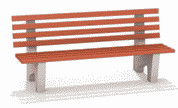 Шт.Высота, мм8601.Лавочка со спинкойМФ 1.14Цена за 1 шт.13 512,50 руб.Шт.Длина, мм20001.Лавочка со спинкойМФ 1.14Цена за 1 шт.13 512,50 руб.Шт.Ширина, мм7001.Лавочка со спинкойМФ 1.14Цена за 1 шт.13 512,50 руб.Шт.Высота сиденья, мм4401.Лавочка со спинкойМФ 1.14Цена за 1 шт.13 512,50 руб.Шт.Применяемые материалыПрименяемые материалы1.Лавочка со спинкойМФ 1.14Цена за 1 шт.13 512,50 руб.Шт.НожкиВ кол-ве 2 шт. должны быть выполнены из бетона марки М150 - М200 с армированным каркасом и должны иметь пластины для крепления бруса1.Лавочка со спинкойМФ 1.14Цена за 1 шт.13 512,50 руб.Шт.БрусВ кол-ве 8 шт. должен быть выполнен из бруса сечением не менее 40 x 90 ммМатериалыДеревянные бруски должны быть выполнены из сосновой древесины, подвергнуты специальной обработке и сушке до мебельной влажности 7 - 10%, тщательно отшлифованы со всех сторон и покрашены в заводских условиях профессиональными двухкомпонентными красками. Металл покрашен полимерной порошковой краской. Заглушки пластиковые, цветные. Все метизы оцинкованы2.Лавочка без спинкиМФ 1.15Цена за 1 шт.10 580,00 руб.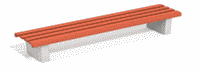 Шт.Высота (мм)4402.Лавочка без спинкиМФ 1.15Цена за 1 шт.10 580,00 руб.Шт.Длина (мм)20002.Лавочка без спинкиМФ 1.15Цена за 1 шт.10 580,00 руб.Шт.Ширина (мм)4302.Лавочка без спинкиМФ 1.15Цена за 1 шт.10 580,00 руб.Шт.Высота сиденья (мм)4402.Лавочка без спинкиМФ 1.15Цена за 1 шт.10 580,00 руб.Шт.Применяемые материалыПрименяемые материалы2.Лавочка без спинкиМФ 1.15Цена за 1 шт.10 580,00 руб.Шт.НожкиВ кол-ве 2 шт. должны быть выполнены из бетона марки М150 - М200 с армированным каркасом и должны иметь пластины для крепления бруса2.Лавочка без спинкиМФ 1.15Цена за 1 шт.10 580,00 руб.Шт.БрусВ кол-ве 6 шт. должен быть выполнен из бруса сечением не менее 40 x 90 ммМатериалыДеревянные бруски должны быть выполнены из сосновой древесины, подвергнуты специальной обработке и сушке до мебельной влажности 7 - 10%, тщательно отшлифованы со всех сторон и покрашены в заводских условиях профессиональными двухкомпонентными красками. Металл покрашен полимерной порошковой краской. Заглушки пластиковые, цветные. Все метизы оцинкованы3.Лавочка со спинкойМФ 1.101Цена за 1 шт.11 489,65 руб.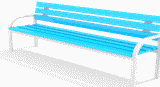 Шт.10Высота (мм)850 (+-10 мм)3.Лавочка со спинкойМФ 1.101Цена за 1 шт.11 489,65 руб.Шт.10Длина (мм)2100 (+-10 мм)3.Лавочка со спинкойМФ 1.101Цена за 1 шт.11 489,65 руб.Шт.10Ширина (мм)550 (+-10 мм)3.Лавочка со спинкойМФ 1.101Цена за 1 шт.11 489,65 руб.Шт.10Высота сиденья (мм)440 (+-10 мм)3.Лавочка со спинкойМФ 1.101Цена за 1 шт.11 489,65 руб.Шт.10Применяемые материалыПрименяемые материалы3.Лавочка со спинкойМФ 1.101Цена за 1 шт.11 489,65 руб.Шт.10КаркасВ кол-ве 1 шт. белого цвета, должен быть выполнен из металлической трубы сечением не менее 32 мм с толщиной стенки 3,5 мм3.Лавочка со спинкойМФ 1.101Цена за 1 шт.11 489,65 руб.Шт.10БрусВ кол-ве 7 шт. должен быть выполнен из бруса, сечением не менее 40 x 90 мм, окрашенного в голубой цветМатериалыДеревянные бруски должны быть выполнены из сосновой древесины, подвергнуты специальной обработке и сушке до мебельной влажности 7 - 10%, тщательно отшлифованы со всех сторон и покрашены в заводских условиях профессиональными двухкомпонентными красками. Металл покрашен полимерной порошковой краской. Заглушки пластиковые, цветные. Все метизы оцинкованы4.Скамейка на металлических ножкахМФ 1.04Цена за 1 шт.6 788,45 руб.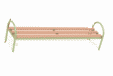 Шт.10Высота (мм)6504.Скамейка на металлических ножкахМФ 1.04Цена за 1 шт.6 788,45 руб.Шт.10Длина (мм)20004.Скамейка на металлических ножкахМФ 1.04Цена за 1 шт.6 788,45 руб.Шт.10Ширина (мм)4004.Скамейка на металлических ножкахМФ 1.04Цена за 1 шт.6 788,45 руб.Шт.10Высота сиденья (мм)4004.Скамейка на металлических ножкахМФ 1.04Цена за 1 шт.6 788,45 руб.Шт.10Применяемые материалыПрименяемые материалы4.Скамейка на металлических ножкахМФ 1.04Цена за 1 шт.6 788,45 руб.Шт.10КаркасВ кол-ве 1 шт. должен быть выполнен из металлической трубы сечением не менее 32 мм с толщиной стенки 3,5 мм и из металлической трубы сечением не менее 50 x 25 мм с толщиной стенки не менее 2,5 мм. По бокам металлические поручни в виде полуокружности4.Скамейка на металлических ножкахМФ 1.04Цена за 1 шт.6 788,45 руб.Шт.10БрусВ кол-ве 3 шт. должен быть выполнен из бруса сечением не менее 40 x 90 ммМатериалыДеревянные бруски должны быть выполнены из сосновой древесины, подвергнуты специальной обработке и сушке до мебельной влажности 7 - 10%, тщательно отшлифованы со всех сторон и покрашены в заводских условиях профессиональными двухкомпонентными красками. Металл покрашен полимерной порошковой краской. Заглушки пластиковые, цветные. Все метизы оцинкованы5.Урна круглая деревянная на ж/б основанииМФ 6.065Цена за 1 шт.4 004,30 руб.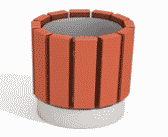 Шт.1Высота от (мм)670 (+-10 мм)5.Урна круглая деревянная на ж/б основанииМФ 6.065Цена за 1 шт.4 004,30 руб.Шт.1Ширина (мм)430 (+-10 мм)5.Урна круглая деревянная на ж/б основанииМФ 6.065Цена за 1 шт.4 004,30 руб.Шт.1Длина (мм)430 (+-10 мм)5.Урна круглая деревянная на ж/б основанииМФ 6.065Цена за 1 шт.4 004,30 руб.Шт.1Применяемые материалы:Применяемые материалы:5.Урна круглая деревянная на ж/б основанииМФ 6.065Цена за 1 шт.4 004,30 руб.Шт.1КаркасДолжен быть выполнен из металлической полосы толщиной не менее 4 мм, имеющей бетонное основание5.Урна круглая деревянная на ж/б основанииМФ 6.065Цена за 1 шт.4 004,30 руб.Шт.1ОписаниеКаркас урны обшит брусом толщиной не менее 40 ммМатериалыДеревянные бруски должны быть выполнены из сосновой древесины, подвергнуты специальной обработке и сушке до мебельной влажности 7 - 10%, тщательно отшлифованы со всех сторон и покрашены в заводских условиях профессиональными двухкомпонентными красками, Металл покрашен полимерной порошковой краской. Все метизы оцинкованы6.УрнаМФ 6.07Цена за 1 шт.4 483,85 руб.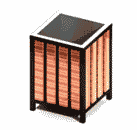 Шт.1Высота от (мм)630 (+-10 мм)6.УрнаМФ 6.07Цена за 1 шт.4 483,85 руб.Шт.1Ширина (мм)400 (+-10 мм)6.УрнаМФ 6.07Цена за 1 шт.4 483,85 руб.Шт.1Длина (мм)400 (+-10 мм)6.УрнаМФ 6.07Цена за 1 шт.4 483,85 руб.Шт.1Применяемые материалы:Применяемые материалы:6.УрнаМФ 6.07Цена за 1 шт.4 483,85 руб.Шт.1КаркасВ кол-ве 1 шт. выполнен из металлической полосы толщиной не менее 4 мм6.УрнаМФ 6.07Цена за 1 шт.4 483,85 руб.Шт.1БрусВ кол-ве 16 шт. сечением не менее 25 x 70 ммМатериалыДеревянные бруски должны быть выполнены из сосновой древесины, подвергнуты специальной обработке и сушке до мебельной влажности 7 - 10%, тщательно отшлифованы со всех сторон и покрашены в заводских условиях профессиональными двухкомпонентными красками. Металл покрашен полимерной порошковой краской. Заглушки пластиковые, цветные. Все метизы оцинкованы7.УрнаМФ 6.08Цена за 1 шт.3 203,90 руб.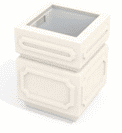 Шт.1Высота от (мм)600 (+-10 мм)7.УрнаМФ 6.08Цена за 1 шт.3 203,90 руб.Шт.1Ширина (мм)440 (+-10 мм)7.УрнаМФ 6.08Цена за 1 шт.3 203,90 руб.Шт.1Длина (мм)440 (+-10 мм)7.УрнаМФ 6.08Цена за 1 шт.3 203,90 руб.Шт.1Применяемые материалы:Применяемые материалы:7.УрнаМФ 6.08Цена за 1 шт.3 203,90 руб.Шт.1МатериалыФормованный бетон с рельефной наружной поверхностью8.Урна с пепельницейМФ 6.05Цена за 1 шт.3 202,75 руб.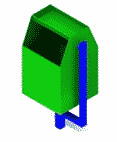 Шт.1Высота от (мм)730 (+-10 мм)8.Урна с пепельницейМФ 6.05Цена за 1 шт.3 202,75 руб.Шт.1Ширина (мм)300 (+-10 мм)8.Урна с пепельницейМФ 6.05Цена за 1 шт.3 202,75 руб.Шт.1Длина (мм)400 (+-10 мм)8.Урна с пепельницейМФ 6.05Цена за 1 шт.3 202,75 руб.Шт.1Применяемые материалы:Применяемые материалы:8.Урна с пепельницейМФ 6.05Цена за 1 шт.3 202,75 руб.Шт.1НожкаМеталлическая профильная труба сечением не менее 50 x 25 мм и толщиной не менее 2 мм, окрашенная краской8.Урна с пепельницейМФ 6.05Цена за 1 шт.3 202,75 руб.Шт.1Конструктивные особенностиУстановить:- емкость объемом не менее 39 л, выполнена из листовой стали толщиной не менее 1,2 мм;- пепельницу несъемную размером 300 x 100 x 60 мм.Емкость должна быть окрашена краской и иметь радиальное вращение на ножке для упрощения извлечения мусора8.Урна с пепельницейМФ 6.05Цена за 1 шт.3 202,75 руб.Шт.1МатериалыМеталл покрашен полимерной порошковой краской. Заглушки пластиковые, цветные. Все метизы оцинкованы9.Светильник:ЖТУ-100ЦенаСветильник с лампой -4900 руб.Цена торшерной стойки - 7000 руб.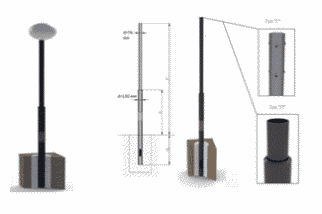 Шт.19.Светильник:ЖТУ-100ЦенаСветильник с лампой -4900 руб.Цена торшерной стойки - 7000 руб.Шт.1Н, м (рабочая высота надземной части)3,59.Светильник:ЖТУ-100ЦенаСветильник с лампой -4900 руб.Цена торшерной стойки - 7000 руб.Шт.1Н1, м (высота подземной части)0,89.Светильник:ЖТУ-100ЦенаСветильник с лампой -4900 руб.Цена торшерной стойки - 7000 руб.Шт.1Масса, кг41,49.Светильник:ЖТУ-100ЦенаСветильник с лампой -4900 руб.Цена торшерной стойки - 7000 руб.Шт.1Применяемые материалы:Применяемые материалы:9.Светильник:ЖТУ-100ЦенаСветильник с лампой -4900 руб.Цена торшерной стойки - 7000 руб.Шт.1Опора выполняется из электросварной прямошовной трубы ГОСТ 10704-91.Лакокрасочное покрытие, порошковая окраска либо антикоррозийная защита методом горячего цинкования ГОСТ 9.307-89. Способ обработки и цвет покрытия выбирается заказчикомОпора выполняется из электросварной прямошовной трубы ГОСТ 10704-91.Лакокрасочное покрытие, порошковая окраска либо антикоррозийная защита методом горячего цинкования ГОСТ 9.307-89. Способ обработки и цвет покрытия выбирается заказчиком10.Детское игровое оборудованиеДИО 5.012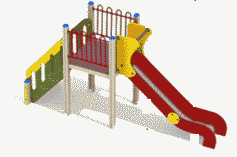 Шт.1Цена53162,2010.Детское игровое оборудованиеДИО 5.012Шт.1Высота (мм)2030 (+-10 мм)10.Детское игровое оборудованиеДИО 5.012Шт.1Длина (мм)4050 (+-10 мм)10.Детское игровое оборудованиеДИО 5.012Шт.1Ширина (мм)1150 (+-10 мм)10.Детское игровое оборудованиеДИО 5.012Шт.1Высота площадки (мм)120010.Детское игровое оборудованиеДИО 5.012Шт.1Применяемые материалыПрименяемые материалы10.Детское игровое оборудованиеДИО 5.012Шт.1Декоративные фанерные элементыВодостойкая фанера марки ФСФ, сорт не ниже 2/2, толщиной не менее 15 мм (+-2 мм), все углы фанеры должны быть закругленными, радиус не менее 20 мм, ГОСТ Р 52169-2012СтолбыСостоят из 4 шт. клееного деревянного бруса сечением не менее 100 x 100 мм и имеющим скругленный профиль с канавкой посередине. Сверху столбы должны заканчиваться пластиковой заглушкой синего цвета в форме четырехгранной усеченной пирамиды. Снизу столбы должны оканчиваться металлическими оцинкованными подпятниками, выполненным из листовой стали толщиной не менее 4 мм и трубы диаметром не менее 42 мм и толщиной стенки 3,5 мм, подпятник должен заканчиваться монтажным круглым фланцем, выполненным из стали толщиной не менее 3 мм, которые бетонируются в землюПолВ количестве 1 шт. должен быть выполнен из ламинированной противоскользящей влагостойкой фанеры толщиной не менее 18 мм, площадью не менее 1 м2, опирающейся на брус сечением не менее 40 x 90 мм. Вязка бруса со столбами осуществляется методом через прямой одинарный глухой шип, крепление нагелемЛестница 1200В кол-ве 1 шт. Ступеньки должны быть выполнены из ламинированной противоскользящей фанеры толщиной не менее 18 мм и деревянного бруса сечением не менее 40 x 90 мм, скрепленными между собой. Устанавливаться в отфрезерованный паз в перилах. Перила выполнены из влагостойкой фанеры марки ФСФ, сорт не ниже 2/2, и толщиной не менее 24 мм, с декоративными накладками не менее 15 мм. Для бетонирования используются металлические закладные детали из трубы сечением 50 x 25 x 2 мм, закрепленные на перилах и окрашенные порошковой полимерной краской зеленого цветаГорка 1200В кол-ве 1 шт. Каркас должен быть выполнен из профильной трубы сечением не менее 50 x 25 x 2 мм и утоплен в отфрезерованный паз фанерного борта по всей длине. Желоб должен быть изготовлен из единого листа нержавеющей стали толщиной не менее 1,5 мм, приваренного к каркасу горки. Борта горки выполнены из влагостойкой фанеры марки ФСФ, сорт не ниже 2/2, толщиной не менее 24 мм и высотой не менее 120 мм. Боковые ограждения ската горки выполнены из влагостойкой фанеры марки ФСФ сорт не ниже 2/2 толщиной не менее 24 мм, высотой не менее 700 мм и оборудованы поручнем-ограничителем на высоте не менее 600 мм. Поручень должен быть выполнен из металлической трубы диаметром не менее 32 мм и толщиной стенки 3,5 мм с двумя штампованными ушками из стали не менее 4 мм, под 4 мебельных болтаОграждение металлическоеВ кол-ве 2 шт. 4 шт. балясины должны быть выполнены из спаренной трубы диаметром не менее 25 мм и толщиной стенки не менее 2,5 мм, торцы труб должны быть заглушены. Горизонтальные перекладины 2 шт. выполнены из трубы диаметром не менее 32 мм и толщиной стенки не менее 3,5 ммКронштейны ограждения горкиВ кол-ве 2 шт. должны быть выполнены из металлической трубы диаметром не менее 25 мм и толщиной стенки 2,5 мм с тремя штампованными ушками, выполненными из листовой стали толщиной не менее 4 мм, под 4 самореза и два мебельных болтаМатериалыКлееный деревянный брус и деревянные бруски должны быть выполнены из сосновой древесины, подвергнуты специальной обработке и сушке до мебельной влажности 7 - 10%, тщательно отшлифованы со всех сторон и покрашены в заводских условиях профессиональными двухкомпонентными красками. Влагостойкая фанера должна быть марки ФСФ, сорт не ниже 2/2, все углы фанеры должны быть закругленными, радиус не менее 20 мм, ГОСТ Р 52169-2012, и окрашенная двухкомпонентной краской, специально предназначенной для применения на детских площадках, стойкая к сложным погодным условиям, истиранию, устойчивая к воздействию ультрафиолета и влаги. Металл покрашен полимерной порошковой краской. Заглушки пластиковые, цветные. Все метизы оцинкованыОписаниеДетское игровое оборудование состоит из башни с установленной на ней лестницей, горкой и металлическим ограждением. Все резьбовые соединения должны быть закрыты разноцветными пластиковыми заглушками11.Детское игровое оборудованиеДИО 5.031, 5.032, 5.033, 5.034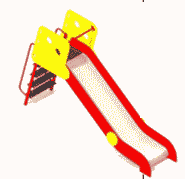 Шт.1Цена2817511.Детское игровое оборудованиеДИО 5.031, 5.032, 5.033, 5.034Шт.1Высота (мм)1700; 2020; 2320; 2620 (+-10 мм)11.Детское игровое оборудованиеДИО 5.031, 5.032, 5.033, 5.034Шт.1Длина (мм)2500; 3005; 3450; 4150 (+-10 мм)11.Детское игровое оборудованиеДИО 5.031, 5.032, 5.033, 5.034Шт.1Ширина (мм)650; 680; 720; 920 (+-10 мм)11.Детское игровое оборудованиеДИО 5.031, 5.032, 5.033, 5.034Шт.1Высота ската (мм)900; 1200; 1500; 1800 (+-10 мм)11.Детское игровое оборудованиеДИО 5.031, 5.032, 5.033, 5.034Шт.1Применяемые материалыПрименяемые материалы11.Детское игровое оборудованиеДИО 5.031, 5.032, 5.033, 5.034Шт.1СкатВ кол-ве 1 шт. Каркас должен быть выполнен из профильной трубы сечением не менее 50 x 25 x 2 мм и утоплен в отфрезерованный паз фанерного борта по всей длине. Желоб должен быть изготовлен из единого листа нержавеющей стали толщиной не менее 1,5 мм, приваренным к каркасу горки. Борта горки выполнены из влагостойкой фанеры марки ФСФ, сорт не ниже 2/2, толщиной не менее 24 мм и высотой не менее 120 мм. Боковые ограждения ската горки выполнены из влагостойкой фанеры марки ФСФ, сорт не ниже 2/2, толщиной не менее 24 мм, высотой не менее 700 мм и оборудованы поручнем-ограничителем на высоте не менее 600 мм. Поручень должен быть выполнен из металлической трубы диаметром не менее 32 мм и толщиной стенки 3,5 мм с двумя штампованными ушками из стали не менее 4 мм под 4 мебельных болтаЛестницаВ кол-ве 1 шт. Каркас лестницы должен быть выполнен из профильной трубы сечением не менее 50 x 25 x 2 мм. Иметь ступеньки и стартовую площадку из ламинированной противоскользящей фанеры толщиной не менее 18 ммМатериалыВлагостойкая фанера должна быть марки ФСФ, сорт не ниже 2/2, все углы фанеры должны быть закругленными, радиус не менее 20 мм, ГОСТ Р 52169-2012, и окрашенная двухкомпонентной краской, специально предназначенной для применения на детских площадках, стойкой к сложным погодным условиям, истиранию, устойчивой к воздействию ультрафиолета и влаги. Металл покрашен полимерной порошковой краской. Заглушки пластиковые, цветные. Все метизы оцинкованы12.Детское игровое оборудованиеДИО 2.01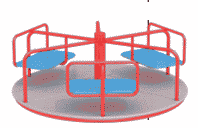 Шт.1Цена34212,5012.Детское игровое оборудованиеДИО 2.01Шт.1Высота (мм)640 (+-10 мм)12.Детское игровое оборудованиеДИО 2.01Шт.1Длина (мм)1660 (+-10 мм)12.Детское игровое оборудованиеДИО 2.01Шт.1Ширина (мм)1660 (+-10 мм)12.Детское игровое оборудованиеДИО 2.01Шт.1Применяемые материалыПрименяемые материалы12.Детское игровое оборудованиеДИО 2.01Шт.1ПолДолжен быть выполнен из ламинированной противоскользящей влагостойкой фанеры толщиной не менее 24 мм12.Детское игровое оборудованиеДИО 2.01Шт.1Конструктивные особенностиУстановить карусель, состоящую из:- металлического каркаса (трубы сечением не менее 32 мм и толщиной стенки не менее 2,3 мм), вращающегося на валу с 3 подшипниками. На каркасе карусели поручни в количестве не менее 6 шт. из металлической трубы сечением не менее 32 мм, толщиной стенки не менее 2,3 мм, и центральной трубы сечением не менее 102 мм и толщиной стенки не менее 5 мм;- шести сидячих мест (влагостойкая фанера марки ФСФ, сорт не менее 2/2, толщиной не менее 21 мм);- полы выполнены из ламинированной противоскользящей фанеры толщиной не менее 24 мм.Все фанерные элементы должны иметь скругленные кромки, радиус не менее 20 ммЗаглушкиДолжны быть пластиковые, разных цветов, на места резьбовых соединенийМатериалыВлагостойкая фанера, окрашенная двухкомпонентной полиуретановой краской, специально предназначенной для применения на детских площадках, стойкой к сложным погодным условиям, истиранию, устойчивой к воздействию ультрафиолета и влаги. Металл, окрашенный порошковой краской13.Скамейка на металлических ножкахМФ 1.05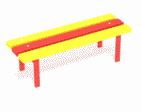 Шт.10Цена310913.Скамейка на металлических ножкахМФ 1.05Шт.10Высота (мм)30013.Скамейка на металлических ножкахМФ 1.05Шт.10Длина (мм)100013.Скамейка на металлических ножкахМФ 1.05Шт.10Ширина (мм)32013.Скамейка на металлических ножкахМФ 1.05Шт.10Применяемые материалыПрименяемые материалы13.Скамейка на металлических ножкахМФ 1.05Шт.10КаркасВ кол-ве 2 шт. должен быть выполнен из металлического уголка сечением не менее 40 x 40 мм и металлической трубы сечением 40 x 20 ммБрусВ кол-ве 3 шт. должен быть выполнен из бруса сечением не менее 40 x 90 ммМатериалыДеревянные бруски должны быть выполнены из сосновой древесины, подвергнуты специальной обработке и сушке до мебельной влажности 7 - 10%, тщательно отшлифованы со всех сторон и покрашены в заводских условиях профессиональными двухкомпонентными красками. Металл покрашен полимерной порошковой краской. Заглушки пластиковые, цветные. Все метизы оцинкованы14.ПесочницаМФ 3.03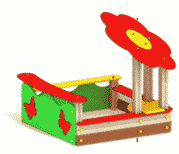 шт.1Цена1679014.ПесочницаМФ 3.03шт.1Высота (мм)1540 (+-10 мм)14.ПесочницаМФ 3.03шт.1Длина (мм)1750 (+-10 мм)14.ПесочницаМФ 3.03шт.1Ширина (мм)1800 (+-10 мм)14.ПесочницаМФ 3.03шт.1Применяемые материалыПрименяемые материалы14.ПесочницаМФ 3.03шт.1Декоративные фанерные элементыВодостойкая фанера марки ФСФ, сорт не ниже 2/2, толщиной не менее 15 мм (+-2 мм), все углы фанеры должны быть закругленными, радиус не менее 20 мм, ГОСТ Р 52169-201214.ПесочницаМФ 3.03шт.1СтолбыВ кол-ве 6 шт. клееного деревянного бруса сечением не менее 100 x 100 мм и имеющие скругленный профиль с канавкой посередине. Сверху столбы должны заканчиваться пластиковой заглушкой синего цвета в форме четырехгранной усеченной пирамиды.Снизу столбы должны оканчиваться металлическими оцинкованными подпятниками, выполненным из листовой стали толщиной не менее 4 мм и трубы диаметром не менее 42 мм и толщиной стенки 3,5 мм, подпятник должен заканчиваться монтажным круглым фланцем, выполненным из стали толщиной не менее 3 мм, которые бетонируются в землюКозырек-цветокВ кол-ве 1 шт. Цветок крыши должен быть выполнен из влагостойкой фанеры марки ФСФ, сорт не ниже 2/2, и толщиной не менее 24 мм и иметь форму ромашки. Середина цветка выполнена из фанеры толщиной не менее 24 ммОграждение фанерноеВ кол-ве 2 шт. должно быть выполнено из влагостойкой фанеры марки ФСФ, сорт не ниже 2/2, и толщиной не менее 21 ммОграждение из брусаВ кол-ве 4 шт. должны быть из деревянных брусьев сечением не менее 1400 x 140 x 40 мм, отшлифованы и покрашены со всех сторонНакладки песочницыВ кол-ве 5 шт. должны быть выполнены из влагостойкой фанеры марки ФСФ, сорт не ниже 2/2, и толщиной не менее 24 ммМатериалыКлееный деревянный брус и деревянные бруски должны быть выполнены из сосновой древесины, подвергнуты специальной обработке и сушке до мебельной влажности 7 - 10%, тщательно отшлифованы со всех сторон и покрашены в заводских условиях профессиональными двухкомпонентными красками.Влагостойкая фанера должна быть марки ФСФ, сорт не ниже 2/2, все торцы фанеры должны быть закругленными, радиус не менее 20 мм, ГОСТ Р 52169-2012, и окрашенная двухкомпонентной краской, специально предназначенной для применения на детских площадках, стойкой к сложным погодным условиям, истиранию, устойчивой к воздействию ультрафиолета и влаги. Металл покрашен полимерной порошковой краской. Заглушки пластиковые, цветные. Все метизы оцинкованыОписаниеПесочница представляет собой конструкцию с боковыми ограждениями из фанеры и бруса с накрывочными фанерными досками и козырьком в виде цветка, расположенным в углу15.ПесочницаМФ 3.01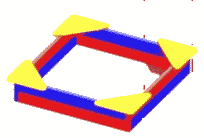 Шт.1Цена522115.ПесочницаМФ 3.01Шт.1Высота (мм)32015.ПесочницаМФ 3.01Шт.1Длина (мм)150015.ПесочницаМФ 3.01Шт.1Ширина (мм)150015.ПесочницаМФ 3.01Шт.1Применяемые материалыПрименяемые материалы15.ПесочницаМФ 3.01Шт.1БрусВ кол-ве 8 шт. должны быть сечением не менее 1400 x 140 x 40 мм. Отшлифованный и покрашенный со всех сторон15.ПесочницаМФ 3.01Шт.1Укрывочные уголкиВ кол-ве 4 шт. должны быть выполнены из фанеры марки ФСФ, сорт не ниже 2/2, и толщиной не менее 24 ммКрепежные уголкиВ кол-ве 4 шт. Должны быть выполнены из металла толщиной не менее 4 мм, покрашены полимерной порошковой краскойМатериалыКлееный деревянный брус и деревянные бруски должны быть выполнены из сосновой древесины, подвергнуты специальной обработке и сушке до мебельной влажности 7 - 10%, тщательно отшлифованы со всех сторон и покрашены в заводских условиях профессиональными двухкомпонентными красками. Влагостойкая фанера должна быть марки ФСФ, сорт не ниже 2/2, все углы фанеры должны быть закругленными, радиус не менее 20 мм, ГОСТ Р 52169-2012, и окрашенная двухкомпонентной краской, специально предназначенной для применения на детских площадках, стойкой к сложным погодным условиям, истиранию, устойчивой к воздействию ультрафиолета и влаги. Металл покрашен полимерной порошковой краской. Заглушки пластиковые, цветные. Все метизы оцинкованыОписаниеПесочница состоит из деревянных брусьев сечением не менее 140 x 40 мм, накрытых по углам треугольными накрывочными досками из фанеры толщиной не менее 24 мм. Вся конструкция должна крепиться на 4 металлических уголка (сварная конструкция), позволяющих скрепить одновременно бортовые брусья и накрывочные доски, а нижнее основание уголка должно бетонироваться16.Спортивное оборудованиеСО 1.15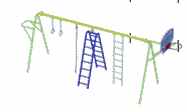 Шт.1Цена65045,1516.Спортивное оборудованиеСО 1.15Шт.1Высота (мм) по баскетбольное кольцо2600 (+-10 мм)16.Спортивное оборудованиеСО 1.15Шт.1Длина (мм)6450 (+-10 мм)16.Спортивное оборудованиеСО 1.15Шт.1Ширина (мм)1600 (+-10 мм)16.Спортивное оборудованиеСО 1.15Шт.1Применяемые материалыПрименяемые материалы16.Спортивное оборудованиеСО 1.15Шт.1Конструктивные особенностиУстановить две боковые стойки (из трубы диаметром не менее 48 мм и толщиной стенки не менее 3,5 мм) в форме буквы Л и одну центральную лестницу в форме буквы Л (из трубы диаметром не менее 42 мм с толщиной стенки не менее 3,5 мм). Соединить их при помощи перекладины (из металлической трубы диаметром не менее 48 мм и толщиной стенки не менее 4 мм) и фланцев с четырьмя крепежными отверстиями.На боковых стойках расположить турник (из металлической трубы сечением не менее 32 мм) и баскетбольный щит (из фанеры толщиной не менее 24 мм) с кольцом.На соединительных перекладинах установить гимнастические кольца (из ламинированной водостойкой фанеры толщиной не менее 24 мм), полипропиленовый канат толщиной не менее 30 мм и подвесную лестницу, состоящую из армированного полипропиленового каната толщиной не менее 16 мм и пластиковых армированных металлической трубой ступенек в количестве 7 шт., заканчивающихся пластиковыми Т-образными обхватывающими зажимами.Все фанерные элементы должны иметь скругленные кромкиЩит баскетбольный с кольцом, комплектВ кол-ве 1 шт. Должен быть выполнен из фанеры толщиной не менее 24 мм и металлической трубы диаметром не менее 20 мм и толщиной не менее 2,35 ммМатериалыВлагостойкая фанера должна быть марки ФСФ, сорт не ниже 2/2, все торцы фанеры должны быть закругленными, радиус не менее 24 мм, ГОСТ Р 52169-2012, и окрашенная двухкомпонентной краской, специально предназначенной для применения на детских площадках, стойкой к сложным погодным условиям, истиранию, устойчивой к воздействию ультрафиолета и влаги. Металл покрашен полимерной порошковой краской. Заглушки пластиковые, цветные. Все метизы оцинкованы. Канат армированный полипропиленовый. Ступеньки армированные пластиковые17.Спортивное оборудованиеСО 4.012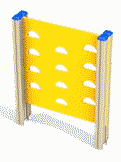 Шт.1Цена1542617.Спортивное оборудованиеСО 4.012Шт.1Высота (мм)1500 (+-10 мм)17.Спортивное оборудованиеСО 4.012Шт.1Длина (мм)1220 (+-10 мм)17.Спортивное оборудованиеСО 4.012Шт.1Ширина (мм)225 (+-10 мм)17.Спортивное оборудованиеСО 4.012Шт.1Применяемые материалыПрименяемые материалы17.Спортивное оборудованиеСО 4.012Шт.1СтолбыВ кол-ве 4 шт. клееного деревянного бруса сечением не менее 100 x 100 мм и имеющего скругленный профиль с канавкой посередине. Сверху столбы должны заканчиваться пластиковой заглушкой синего цвета в форме четырехгранной усеченной пирамиды.Снизу столбы должны оканчиваться металлическими оцинкованными подпятниками, выполненными из листовой стали толщиной не менее 4 мм и трубы диаметром не менее 57 мм и толщиной стенки 3,5 мм, подпятник должен заканчиваться монтажным круглым фланцем, выполненным из стали толщиной не менее 3 мм, которые бетонируются в землюАльпинистская стенкаВ кол-ве 1 шт. Должна быть выполнена из влагостойкой фанеры марки ФСФ, сорт не ниже 2/2, и толщиной не менее 24 ммМатериалыКлееный деревянный брус должен быть выполнен из сосновой древесины, подвергнут специальной обработке и сушке до мебельной влажности 7 - 10%, тщательно отшлифован со всех сторон и покрашен в заводских условиях профессиональными двухкомпонентными красками. Влагостойкая фанера должна быть марки ФСФ, сорт не ниже 2/2, все торцы фанеры должны быть закругленными, радиус не менее 20 мм, ГОСТ Р 52169-2012, и окрашенная двухкомпонентной краской, специально предназначенной для применения на детских площадках, стойкой к сложным погодным условиям, истиранию, устойчивой к воздействию ультрафиолета и влаги. Металл покрашен полимерной порошковой краской. Заглушки пластиковые, цветные. Все метизы оцинкованыОписаниеСпортивный комплекс состоит из клееных столбов и альпинистской стенки. Все резьбовые соединения должны быть закрыты разноцветными пластиковыми заглушками18.Спортивное оборудованиеСО 5.03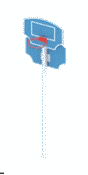 Шт.1Цена17660,6018.Спортивное оборудованиеСО 5.03Шт.1Высота (мм)3445 (+-10 мм)18.Спортивное оборудованиеСО 5.03Шт.1Длина (мм)1100 (+-10 мм)18.Спортивное оборудованиеСО 5.03Шт.1Ширина (мм)1200 (+-10 мм)18.Спортивное оборудованиеСО 5.03Шт.1Применяемые материалыПрименяемые материалы18.Спортивное оборудованиеСО 5.03Шт.1ОписаниеМеталлическая квадратная труба сечением не менее 100 x 100 мм с приваренными разновысокими металлическими пластинами из листа толщиной не менее 4 мм с противоположных сторон.Два баскетбольных кольца из металлической трубы диаметром не менее 20 мм и толщиной не менее 2,35 мм. Два баскетбольных щита из влагостойкой фанеры толщиной не менее 24. Влагостойкая фанера должна быть марки ФСФ, сорт не ниже 2/2, все углы фанеры должны быть закругленными, радиус не менее 20 мм, ГОСТ Р 52169-2012, и окрашенная двухкомпонентной краской, специально предназначенной для применения на детских площадках, стойкой к сложным погодным условиям, истиранию, устойчивой к воздействию ультрафиолета и влаги. Металл покрашен полимерной порошковой краской. Заглушки пластиковые, цветные. Все метизы оцинкованы19.Спортивное оборудованиеСО 5.07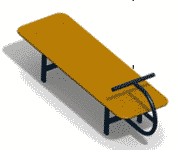 Шт.1Цена7524,4519.Спортивное оборудованиеСО 5.07Шт.1Высота (мм)650 (+-10 мм)19.Спортивное оборудованиеСО 5.07Шт.1Длина (мм)2070 (+-10 мм)19.Спортивное оборудованиеСО 5.07Шт.1Ширина (мм)600 (+-10 мм)19.Спортивное оборудованиеСО 5.07Шт.1Применяемые материалыПрименяемые материалы19.Спортивное оборудованиеСО 5.07Шт.1КаркасВ кол-ве 1 шт. выполнен из профильной трубы сечением не менее 50 x 25 мм и толщиной не менее 2 мм19.Спортивное оборудованиеСО 5.07Шт.1ЛежакВ кол-ве 1 шт., выполнен из влагостойкой фанеры толщиной не менее 24 ммМатериалыВлагостойкая фанера должна быть марки ФСФ, сорт не ниже 2/2, все торцы фанеры должны быть закругленными, радиус не менее 20 мм, ГОСТ Р 52169-2012, и окрашенная двухкомпонентной краской, специально предназначенной для применения на детских площадках, стойкой к сложным погодным условиям, истиранию, устойчивой к воздействию ультрафиолета и влаги. Металл покрашен полимерной порошковой краской. Заглушки пластиковые, цветные. Все метизы оцинкованы. Все резьбовые соединения должны быть закрыты разноцветными пластиковыми заглушками20.Спортивное оборудование СО 1.013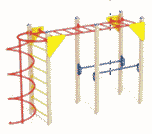 Шт.1Цена49704,1920.Спортивное оборудование СО 1.013Шт.1Высота (мм)2520 (+-10 мм)20.Спортивное оборудование СО 1.013Шт.1Длина (мм)3900 (+-10 мм)20.Спортивное оборудование СО 1.013Шт.1Ширина (мм)1140 (+-10 мм)20.Спортивное оборудование СО 1.013Шт.1Применяемые материалыПрименяемые материалы20.Спортивное оборудование СО 1.013Шт.1СтолбыВ кол-ве 6 шт. клееного деревянного бруса сечением не менее 100 x 100 мм и имеющего скругленный профиль с канавкой посередине. Сверху столбы должны заканчиваться пластиковой заглушкой синего цвета в форме четырехгранной усеченной пирамиды.Снизу столбы должны оканчиваться металлическими оцинкованными подпятниками, выполненными из листовой стали толщиной не менее 4 мм и трубы диаметром не менее 57 мм (толщина стенки 3,5 мм). Усиление устойчивости конструкции комплекса должно обеспечиваться за счет крепления, перпендикулярно подпятникам, закладных элементов из профильной трубы сечением не менее 80 x 40 мм. Усиливающие закладные элементы крепятся к столбам на два глухаря. Подпятники должны заканчиваться монтажными круглыми фланцами, выполненными из стали толщиной не менее 3 мм. Нижняя часть подпятников и закладных элементов бетонируется в землюРукоходВ кол-ве 1 шт. Должны быть выполнены из совокупности металлических труб диаметром не менее 32 мм и толщиной стенки 3,5 мм с двумя штампованными ушками, выполненными из листовой стали толщиной не менее 4 мм, под 4 саморезаПерекладиныВ кол-ве 7 шт. Должны быть выполнены из металлической трубы диаметром не менее 32 мм и толщиной стенки 3,5 мм с двумя штампованными ушками, выполненными из листовой стали толщиной не менее 4 мм, под 4 саморезаБрусья настолбные гимнастическиеВ кол-ве 2 шт. Должны быть выполнены из металлической трубы диаметром не менее 42 мм и толщиной стенки 3,5 ммШест-спиральВ кол-ве 1 шт. Шест выполнен из трубы диаметром не менее 42 мм и толщиной стенки не менее 3,5 мм и должен заканчиваться монтажным круглым фланцем, выполненным из стали толщиной не менее 3 мм, который бетонируется в землю. Спираль выполнена из трубы диаметром не менее 32 мм и толщиной стенки не менее 3,5 мм с двумя штампованными ушками, выполненными из листовой стали толщиной не менее 4 мм, под 4 саморезаМатериалыКлееный деревянный брус должен быть выполнен из сосновой древесины, подвергнут специальной обработке и сушке до мебельной влажности 7 - 10%, тщательно отшлифован со всех сторон и покрашен в заводских условиях профессиональными двухкомпонентными красками. Влагостойкая фанера должна быть марки ФСФ, сорт не ниже 2/2, все торцы фанеры должны быть закругленными, радиус не менее 20 мм, ГОСТ Р 52169-2012, и окрашенная двухкомпонентной краской, специально предназначенной для применения на детских площадках, стойкой к сложным погодным условиям, истиранию, устойчивой к воздействию ультрафиолета и влаги. Металл покрашен полимерной порошковой краской. Заглушки пластиковые, цветные. Все метизы оцинкованы21.Покрытие дворового проезда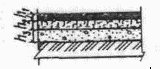 м2100Цена133 771,6221.Покрытие дворового проездам2100Высота (см)4521.Покрытие дворового проездам2100Применяемые материалы21.Покрытие дворового проездам21001 слойМелкозернистый асфальтобетон I - II марок по ГОСТ 9128-76 5 см21.Покрытие дворового проездам21002 слойЩебень M = 600 кгс/см2 10 см21.Покрытие дворового проездам21003 слойПесок, 30 см22.Покрытие дворового проезда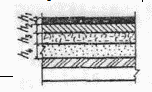 м2100Цена229 371,922.Покрытие дворового проездам2100Высота (см)6222.Покрытие дворового проездам2100Применяемые материалы22.Покрытие дворового проездам21001 слойМелкозернистый асфальтобетон I - II марок по ГОСТ 9128-76 5 см22.Покрытие дворового проездам21002 слойКрупнозернистый асфальтобетон III - IV марок по ГОСТ 9128-76 7 см22.Покрытие дворового проездам21003 слойЩебень M = 600 кгс/см2 20 см22.Покрытие дворового проездам21004 слойПесок, 30 см23.Покрытие дворового проездам2100Цена261 844,2123.Покрытие дворового проездам2100ОписаниеПокрытие из ж/б плитN п/пНаименованиеЕд. изм.Стоимость, руб. без НДСОбоснование1.Газоны обыкновенныеКв. м531,28ЛРСР N 92.Газоны рулонныеКв. м897,99ЛРСР N 83.Цветники из летниковКв. м1 177,15ЛРСР N 24.Цветники из многолетниковКв. м4 053,60ЛРСР N 15.Кустарники в группах1 шт. (1 м2)1 437,72 (5 750,88)ЛРСР N 36.Хвойные породы (ель сизая)1 шт.43 655,98ЛРСР N 47.Дуб, липа, клен, каштан, плодовые деревья1 шт.35 908,31ЛРСР N 68.Осина, береза, лиственница, боярышник, рябина, черемуха1 шт.21 157,99ЛРСР N 79.Тополь, ива1 шт.23 838,4ЛРСР N 5N п/пУчреждение, адресГРБСФинансовые ресурсы, тыс. руб.1234Реализация общественных проектов по благоустройству территорий городского округа ТольяттиРеализация общественных проектов по благоустройству территорий городского округа ТольяттиРеализация общественных проектов по благоустройству территорий городского округа ТольяттиРеализация общественных проектов по благоустройству территорий городского округа Тольятти1Устройство спортивной площадки по ул. Лизы Чайкиной, д. 50 в городском округе ТольяттиДГХ2 5002Устройство детской игровой площадки на дворовой территории по ул. Гидротехнической, д. 28б и д. 28в в городском округе ТольяттиДГХ2 5003Устройство тренажерной и спортивно-развивающей площадок в сквере семейного отдыха, расположенном южнее домов 11 и 13 по бульвару Татищева в городском округе ТольяттиДГХ3 6604Устройство детской игровой и спортивно-развивающей площадок в сквере семейного отдыха, расположенном между домами 3, 5, 7 и 8, 10, 12 по бульвару Курчатова в городском округе ТольяттиДГХ3 6605Реконструкция корта, расположенного на территории общего пользования южнее дома 8 по бульвару Буденного в городском округе ТольяттиДГХ3 6606Создание спортивно-досугового комплекса "Мини-гольф Клуб" на территории двора МБУ "Школа N 93" в городском округе ТольяттиМОУ, находящиеся в ведомственном подчинении Департамента образования (Департамент образования)3 000Итого по мероприятиюИтого по мероприятиюИтого по мероприятию18 980Итого на 2018 годИтого на 2018 годИтого на 2018 год18 980N п/пНаименование общественного проектаМесто расположенияГРБСФинансовые ресурсы, тыс. руб.12345Реализация общественных проектов по благоустройству территорий городского округа ТольяттиРеализация общественных проектов по благоустройству территорий городского округа ТольяттиРеализация общественных проектов по благоустройству территорий городского округа ТольяттиРеализация общественных проектов по благоустройству территорий городского округа ТольяттиРеализация общественных проектов по благоустройству территорий городского округа Тольятти1Устройство детской площадки на дворовой территории многоквартирного дома по ул. Баныкина, д. 21Центральный район, дворовая территория МКД по ул. Баныкина, д. 21ДГХ1360,12Устройство детской, игровой, спортивной площадок на дворовой территории по Цветному бульвару, д. 12 ААвтозаводский район, дворовая территория МКД по Цветному бульвару, д. 12 АДГХ3163,13Устройство детской и спортивной площадок на дворовой территории по Комсомольскому шоссе, д. 25 АЦентральный район, дворовая территория МКД по Комсомольскому шоссе, д. 25 АДГХ3145,04Устройство площадок для временной парковки автомашин по адресу: ул. Полякова д. 24, 26, 28, 30Автозаводский район, дворовая территория МКД по ул. Полякова, д. 24, 26, 28, 30ДГХ8534,85Наш волшебный островокКомсомольский район, территория общего пользования, расположенная восточнее МКД по ул. Л. Чайкиной, 27ДГХ2218,56Современная и безопасная детская игровая площадка на полимерном покрытииАвтозаводский район, сквер семейного отдыха 19 квартала, расположенный южнее МКД по бульвару Татищева, д. 11, 13ДГХ2650,87Устройство универсальной спортивной площадкиЦентральный район, МБУ "Лицей N 19", ул. К. Маркса, 59МОУ, находящиеся в ведомственном подчинении Департамента образования (Департамент образования)4852,0Итого по мероприятиюИтого по мероприятиюИтого по мероприятиюИтого по мероприятию25924,3Итого на 2019 годИтого на 2019 годИтого на 2019 годИтого на 2019 год25925,0N п/пМесто расположения объектаНаименование проектаГРБСВсего123451Комсомольский р-н, территория общего пользования, расположенная в границах дворовой территории МКД по ул. Матросова, 16"Гандбольная площадка" - устройство спортивной площадки по ул. Матросова, д. 16ДГХ2903,362Комсомольский р-н, дворовая территория МКД по ул. Матросова, 12"Безопасные дороги" - устройство расширения проезда по ул. Матросова, д. 12ДГХ1187,993Комсомольский р-н, территория общего пользования, расположенная между МКД по ул. Коммунистической, 53 и 55"Мечты сбываются" - устройство детской площадки по ул. Коммунистической, д. 53ДГХ1102,594Автозаводский р-н, дворовая территория МКД ул. 40 лет Победы, 18"Безопасные дороги" - улучшение качества дорожного покрытия по ул. 40 лет Победы, д. 18ДГХ2262,775Автозаводский р-н, дворовая территория МКД по ул. Полякова, 24, 26, 28, 30"Любимый детский городок в моем дворе" - устройство детских игровых площадок по ул. ПоляковаДГХ15389,476Комсомольский р-н, территория общего пользования, расположенная в границах дворовой территории МКД по ул. Чайкиной, 21 и 23"Здоровье поколение" - устройство спортивной площадки по ул. Лизы Чайкиной, д. 21ДГХ2130,917Автозаводский р-н, территория общего пользования, расположенная по б-ру Буденного, 20"Союз сильных" - устройство спортивной площадки по бульвару Буденного, д. 20ДГХ769,288Автозаводский р-н, дворовая территория МКД по ул. Ворошилова, 19"Детский городок" - восстановление детской площадки по ул. Ворошилова, д. 19ДГХ2238,29Центральный р-н, дворовая территория МКД по ул. Баныкина, 21Озеленение территории МКД по адресу: г. Тольятти, ул. Баныкина, д. 21ДГХ581,1810Комсомольский р-н, территория общего пользования - городской парк Комсомольского района"Доступный спорт" - создание спортивно-игрового комплекса на территории городского парка в Комсомольском районеМБУ "Зеленстрой"3904,3511МБУ "Лицей N 51" (пр-т Московский, 57)Устройство спортивной площадки на территории МБУ "Лицей N 51" "Спортмикс"ДО788,3112МБУ "Школа N 89" (ул. Дзержинского, 39)Устройство универсальной спортивной площадки на территории МБУ "Школа N 89" "Мы за ЗОЖ"ДО7551,8513МБУ "Школа N 31" (б-р Кулибина, 13)"50 лет спортивных побед" - устройство универсальной спортивной площадки на территории МБУ "Школа N 31"ДО10277,96Итого на 2020 годИтого на 2020 годИтого на 2020 годИтого на 2020 год51088,22N п/пМесто расположения объектаНаименование проектаГРБСФинансирование, тыс. руб.123451дворовая территория МКД по пр-ту Ст. Разина, 48"Веселое детство" - восстановление детской и спортивной площадок по пр-ту Степана РазинаДГХ3 430,002МБОУ "Гимназия N 9"устройство комплексной спортивной площадкиДО7 282,00Итого на 2021 годИтого на 2021 годИтого на 2021 годИтого на 2021 год10 712,00N п.п.АдресОтветственный исполнитель1231территория мест общего пользования г.о. Тольятти (Волжский замок)ДГХ2Поволжское шоссе, 5 (Тоазовское старое кладбище)ДГХ3северо-восточнее здания Поволжское шоссе, 5 (Тоазовское новое кладбище)ДГХ4ул. Баныкина, 41 (Баныкинское кладбище)ДГХ5мкр. Федоровка (Федоровское кладбище)ДГХ6мкр. Новоматюшкино, 314 м северо-западнее от пересечения ул. Раздольной и ул. Автомобилистов (Старое Новоматюшкинское кладбище)ДГХ7мкр. Новоматюшкино, территория Новоматюшкинского кладбища (Новое Новоматюшкинское кладбище)ДГХ8МАОУ ДС N 80ДО9МБУ детский сад N 81ДО10МБУ детский сад N 90ДО11МБУ детский сад N 128ДО12МАОУ ДС N 200ДО13МБУ "Школа N 11"ДО14МБУ "Школа N 16"ДО15МБУ "Лицей N 19"ДО16МБУ "Школа N 28"ДО17МБУ "Школа N 31"ДО18МБУ "Лицей N 37"ДО19МБУ "Школа N 43"ДО20МБУ "Школа N 58"ДО21МБУ "Школа N 61"ДО22МБУ "Школа N 66"ДО23МБУ "Лицей N 67"ДО24МБУ "Школа N 69"ДО25МБУ "Школа N 71"ДО26МБУ "Школа N 72"ДО27МБУ "Гимназия N 77"ДО28МБУ "Школа N 79"ДО29МБУ "Школа N 89"ДО30МБУ "Школа N 94"ДО